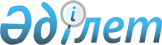 Жасалған консулдық іс-әрекеттер үшін алынатын консулдық алымдары ставкаларының мөлшелерін бекіту туралы
					
			Күшін жойған
			
			
		
					Қазақстан Республикасы Сыртқы істер министрінің 2007 жылғы 14 желтоқсандағы N 08-1-1-1/428 Бұйрығы. Қазақстан Республикасының Әділет министрлігінде 2007 жылғы 26 желтоқсанда Нормативтік құқықтық кесімдерді мемлекеттік тіркеудің тізіліміне N 5067 болып енгізілді. Күші жойылды - Қазақстан Республикасы Сыртқы істер министрінің 2009 жылғы 29 сәуірдегі N 08-1-1-1/115 бұйрығымен.


      Күші жойылды - ҚР Сыртқы істер министрінің 2009.04.29 


 N 08-1-1-1/115 


 бұйрығымен.







      Қолданушылардың назарына!!!






      Бұйрықтың қолданысқа енгізілу тәртібін 


 2-тармақтан 


 қараңыз.



      Қазақстан Республикасының "Салық және бюджетке төленетін басқа да міндетті төлемдер туралы (Салық кодексі)" 2001 жылғы 12 маусымдағы Заңы 
 511-бабының 
 2-тармағына сәйкес 

БҰЙЫРАМЫН:




      1. Жасалған консулдық іс-әрекеттер үшін алынатын консулдық алымдары ставкаларының мөлшері 1-50 қосымшаға сәйкес бекітілсін.




      2. Осы бұйрық оны алғаш ресми жарияланғаннан кейін күнтізбелік он күн өткен соң қолданысқа енгізіледі.


      Министр





Қазақстан Республикасы    



Сыртқы істер министрінің   



2007 жылғы 14 желтоқсандағы  



N 08-1-1-1/428 бұйрығына   



1-қосымша            


Австрия Республикасында және Хорватия Республикасында консулдық іс-әрекеттер жасағаны үшін алынатын консулдық алымдар ставкаларының мөлшерлері


                         Айлық  есептік көрсеткіш - МРП




Қазақстан Республикасы   



Сыртқы істер министрінің  



2007 жылғы 14»желтоқсандағы 



N 08-1-1-1/428 бұйрығына  



2-қосымша         



      Ескерту. 2-қосымшаға өзгерту енгізілді - ҚР Сыртқы істер министрлігінің 2008.07.23 


 N 08-1-1-1/214 


 бұйрығымен.




           Әзірбайжан Республикасында




консулдық іс-әрекеттер жасағаны үшін алынатын




консулдық алымдар ставкаларының мөлшерлері


  Айлық есептік көрсеткіш - МРП




Қазақстан Республикасы   



Сыртқы істер министрінің  



2007 жылғы 14 желтоқсандағы 



N 08-1-1-1/428 бұйрығына  



3-қосымша          



      Ескерту. 3-қосымшаға өзгерту енгізілді - ҚР Сыртқы істер министрлігінің 2008.07.23 


 N 08-1-1-1/214 


 бұйрығымен.




Египет Араб Республикасында және Сирия Араб Республикасында




консулдық іс-әрекеттер жасағаны үшін алынатын




консулдық алымдар ставкаларының мөлшерлері


Айлық  есептік көрсеткіш - МРП




Қазақстан Республикасы   



Сыртқы істер министрінің  



2007 жылғы 14 желтоқсандағы 



N 08-1-1-1/428 бұйрығына  



4-қосымша          


Армения Республикасында консулдық




іс-әрекеттер жасағаны үшін алынатын консулдық алымдар




ставкаларының мөлшерлері


Айлық есептік көрсеткіш - МРП




Қазақстан Республикасы   



      Сыртқы істер министрінің  



2007 жылғы 14 желтоқсандағы 



N 08-1-1-1/428 бұйрығына 



5-қосымша       



      Ескерту. 5-қосымшаға өзгерту енгізілді - ҚР Сыртқы істер министрлігінің 2008.07.23 


 N 08-1-1-1/214 


 бұйрығымен.




Беларусь Республикасында консулдық




іс-әрекеттер жасағаны үшін алынатын консулдық алымдар




ставкаларының мөлшерлері


Айлық есептік көрсеткіш - МРП




Қазақстан Республикасы   



Сыртқы істер министрінің  



2007 жылғы 14»желтоқсандағы 



N 08-1-1-1/428 бұйрығына 



6-қосымша       



      Ескерту. 6-қосымшаға өзгерту енгізілді - ҚР Сыртқы істер министрлігінің 2008.07.23 


 N 08-1-1-1/214 


 бұйрығымен.




Венгрия Республикасында консулдық




іс-әрекеттер жасағаны үшін алынатын консулдық алымдар




ставкаларының мөлшерлері


Айлық есептік көрсеткіш - МРП




Қазақстан Республикасы   



Сыртқы істер министрінің  



2007 жылғы 14 желтоқсандағы 



N 08-1-1-1/428 бұйрығына  



7-қосымша        



      Ескерту. 7-қосымшаға өзгерту енгізілді - ҚР Сыртқы істер министрлігінің 2008.07.23 


 N 08-1-1-1/214 


 бұйрығымен.




Израиль Мемлекетінде консулдық іс-әрекеттер




жасағаны үшін алынатын консулдық алымдар




ставкаларының мөлшерлері


Айлық есептік көрсеткіш - МРП




Қазақстан Республикасы   



Сыртқы істер министрінің  



2007 жылғы 14»желтоқсандағы 



N 08-1-1-1/428 бұйрығына 



8-қосымша       


Катар Мемлекетінде консулдық іс-әрекеттер




жасағаны үшін алынатын консулдық алымдар




ставкаларының мөлшерлері


Айлық есептік көрсеткіш - МРП




Қазақстан Республикасы   



Сыртқы істер министрінің  



2007 жылғы 14 желтоқсандағы 



N 08-1-1-1/428 бұйрығына  



9-қосымша         



      Ескерту. 9-қосымшаға өзгерту енгізілді - ҚР Сыртқы істер министрлігінің 2008.07.23 


 N 08-1-1-1/214 


 бұйрығымен.




Иордания Хашимит Корольдігінде консулдық іс-әрекеттер




жасағаны үшін алынатын консулдық алымдар




ставкаларының мөлшерлері


Айлық есептік көрсеткіш - мрп




Қазақстан Республикасы   



Сыртқы істер министрінің  



2007 жылғы 14 желтоқсандағы 



N 08-1-1-1/428 бұйрығына 



10-қосымша         



      Ескерту. 10-қосымшаға өзгерту енгізілді - ҚР Сыртқы істер министрлігінің 2008.07.23 


 N 08-1-1-1/214 


 бұйрығымен.




Ауғанстан Ислам Республикасында




консулдық іс-әрекеттер жасағаны үшін алынатын




консулдық алымдар ставкаларының мөлшерлері


Айлық есептік көрсеткіш - МРП




Қазақстан Республикасы   



Сыртқы істер министрінің  



2007 жылғы 14 желтоқсандағы 



N 08-1-1-1/428 бұйрығына  



11-қосымша        



      Ескерту. 11-қосымшаға өзгерту енгізілді - ҚР Сыртқы істер министрлігінің 2008.07.23 


 N 08-1-1-1/214 


 бұйрығымен.




Иран Ислам Республикасында консулдық




іс-әрекеттер жасағаны үшін алынатын консулдық алымдар




ставкаларының мөлшерлері


Айлық есептік көрсеткіш - МРП




Қазақстан Республикасы   



Сыртқы істер министрінің  



2007 жылғы 14 желтоқсандағы 



N 08-1-1-1/428 бұйрығына 



12-қосымша      



      Ескерту. 12-қосымшаға өзгерту енгізілді - ҚР Сыртқы істер министрлігінің 2008.07.23 


 N 08-1-1-1/214 


 бұйрығымен.




Пәкістан Ислам Республикасында




консулдық іс-әрекеттер жасағаны үшін алынатын




консулдық алымдар ставкаларының мөлшерлері


Айлық есептік көрсеткіш - МРП




Қазақстан Республикасы   



Сыртқы істер министрінің  



2007 жылғы 14 желтоқсандағы 



N 08-1-1-1/428 бұйрығына  



13-қосымша         


Италия Республикасында консулдық іс-әрекеттер




жасағаны үшін алынатын консулдық алымдар




ставкаларының мөлшерлері


Айлық есептік көрсеткіш - МРП




Қазақстан Республикасы   



Сыртқы істер министрінің  



2007 жылғы 14»желтоқсандағы 



N 08-1-1-1/428 бұйрығына 



14-қосымша       



      Ескерту. 14-қосымшаға өзгерту енгізілді - ҚР Сыртқы істер министрлігінің 2008.07.23 


 N 08-1-1-1/214 


 бұйрығымен.




Үндістан Республикасында консулдық іс-әрекеттер




жасағаны үшін алынатын консулдық алымдар




ставкаларының мөлшерлері


Айлық есептік көрсеткіш - МРП




Қазақстан Республикасы   



Сыртқы істер министрінің  



2007 жылғы 14 желтоқсандағы 



N 08-1-1-1/428 бұйрығына  



15-қосымша       



      Ескерту. 15-қосымшаға өзгерту енгізілді - ҚР Сыртқы істер министрлігінің 2008.07.23 


 N 08-1-1-1/214 


 бұйрығымен.




  Канадада консулдық іс-әрекеттер жасағаны үшін




алынатын консулдық алымдар ставкаларының мөлшерлері


Айлық есептік көрсеткіш - МРП




Қазақстан Республикасы   



Сыртқы істер министрінің  



2007 жылғы 14 желтоқсандағы 



N 08-1-1-1/428 бұйрығына  



16-қосымша          


Бельгия Корольдігінде консулдық іс-әрекеттер жасағаны


 үшін




алынатын консулдық алымдар ставкаларының мөлшерлері


Айлық есептік көрсеткіш - МРП




Қазақстан Республикасы   



Сыртқы істер министрінің  



2007 жылғы 14 желтоқсандағы 



N 08-1-1-1/428 бұйрығына  



17-қосымша       



      Ескерту. 17-қосымшаға өзгерту енгізілді - ҚР Сыртқы істер министрлігінің 2008.07.23 


 N 08-1-1-1/214 


 бұйрығымен.




  Испания Корольдігінде консулдық іс-әрекеттер жасағаны үшін




алынатын консулдық алымдар ставкаларының мөлшерлері


Айлық  есептік көрсеткіш - МРП




Қазақстан Республикасы   



Сыртқы істер министрінің  



2007 жылғы 14»желтоқсандағы 



N 08-1-1-1/428 бұйрығына  



18-қосымша        



      Ескерту. 18-қосымшаға өзгерту енгізілді - ҚР Сыртқы істер министрлігінің 2008.07.23 


 N 08-1-1-1/214 


 бұйрығымен.




Қытай Халық Республикасында консулдық іс-әрекеттер жасағаны үшін алынатын консулдық алымдар ставкаларының мөлшерлері


Айлық есептік көрсеткіш - МРП




Қазақстан Республикасы   



Сыртқы істер министрінің  



2007 жылғы 14 желтоқсандағы 



N 08-1-1-1/428 бұйрығына  



19-қосымша       



      Ескерту. 19-қосымшаға өзгерту енгізілді - ҚР Сыртқы істер министрлігінің 2008.07.23 


 N 08-1-1-1/214 


 бұйрығымен.




Корея Республикасында консулдық іс-әрекеттер жасағаны үшін алынатын консулдық алымдар ставкаларының мөлшерлері


Айлық есептік көрсеткіш - МРП




Қазақстан Республикасы   



Сыртқы істер министрінің  



2007 жылғы 14»желтоқсандағы 



N 08-1-1-1/428 бұйрығына  



20-қосымша     



      Ескерту. 20-қосымшаға өзгерту енгізілді - ҚР Сыртқы істер министрлігінің 2008.07.23 


 N 08-1-1-1/214 


 бұйрығымен.




  Қырғыз Республикасында консулдық іс-әрекеттер жасағаны үшін алынатын консулдық алымдар ставкаларының мөлшерлері


Айлық есептік көрсеткіш - МРП




Қазақстан Республикасы   



Сыртқы істер министрінің  



2007 жылғы 14»желтоқсандағы 



N 08-1-1-1/428 бұйрығына 



21-қосымша       



      Ескерту. 21-қосымшаға өзгерту енгізілді - ҚР Сыртқы істер министрлігінің 2008.07.23 


 N 08-1-1-1/214 


 бұйрығымен.




Нидерланд Корольдігінде консулдық іс-әрекеттер жасағаны үшін алынатын консулдық алымдар ставкаларының мөлшерлері


Айлық есептік көрсеткіш - МРП




Қазақстан Республикасы   



Сыртқы істер министрінің  



2007 жылғы 14 желтоқсандағы 



N 08-1-1-1/428 бұйрығына 



22-қосымша     



      Ескерту. 22-қосымшаға өзгерту енгізілді - ҚР Сыртқы істер министрлігінің 2008.07.23 


 N 08-1-1-1/214 


 бұйрығымен.




  Сауд Арабиясы Корольдігінде консулдық іс-әрекеттер жасағаны үшін алынатын консулдық алымдар ставкаларының мөлшерлері


Айлық есептік көрсеткіш - МРП




Қазақстан Республикасы   



Сыртқы істер министрінің  



2007 жылғы 14 желтоқсандағы 



N 08-1-1-1/428 бұйрығына  



23-қосымша       


Литва Республикасында және Латвия Республикасында консулдық іс-әрекеттер жасағаны үшін алынатын консулдық алымдар ставкаларының мөлшерлері


Айлық есептік көрсеткіш - МРП




Қазақстан Республикасы   



Сыртқы істер министрінің  



2007 жылғы 14 желтоқсандағы 



N 08-1-1-1/428 бұйрығына  



24-қосымша       



      Ескерту. 24-қосымшаға өзгерту енгізілді - ҚР Сыртқы істер министрлігінің 2008.07.23 


 N 08-1-1-1/214 


 бұйрығымен.




  Малайзияда консулдық іс-әрекеттер жасағаны үшін алынатын консулдық алымдар ставкаларының мөлшерлері


Айлық есептік көрсеткіш - МРП




Қазақстан Республикасы   



Сыртқы істер министрінің  



2007 жылғы 14»желтоқсандағы 



N 08-1-1-1/428 бұйрығына  



25-қосымша        


Монғолияда консулдық іс-әрекеттер жасағаны үшін алынатын консулдық алымдар ставкаларының мөлшерлері


Айлық есептік көрсеткіш - МРП




Қазақстан Республикасы   



Сыртқы істер министрінің  



2007 жылғы 14»желтоқсандағы 



N 08-1-1-1/428 бұйрығына  



26-қосымша       



      Ескерту. 26-қосымшаға өзгерту енгізілді - ҚР Сыртқы істер министрлігінің 2008.07.23 


 N 08-1-1-1/214 


 бұйрығымен.




  Біріккен Араб Әмірліктерінде консулдық іс-әрекеттер жасағаны үшін алынатын консулдық алымдар ставкаларының мөлшерлері


Айлық есептік көрсеткіш - МРП




Қазақстан Республикасы   



Сыртқы істер министрінің  



2007 жылғы 14»желтоқсандағы 



N 08-1-1-1/428 бұйрығына  



27-қосымша      



      Ескерту. 27-қосымшаға өзгерту енгізілді - ҚР Сыртқы істер министрлігінің 2008.07.23 


 N 08-1-1-1/214 


 бұйрығымен.




  Польша Республикасында консулдық іс-әрекеттер жасағаны үшін алынатын консулдық алымдар ставкаларының мөлшерлері


Айлық есептік көрсеткіш - МРП




Қазақстан Республикасы   



Сыртқы істер министрінің  



2007 жылғы 14 желтоқсандағы 



N 08-1-1-1/428 бұйрығына  



28-қосымша       


Ресей Федерациясында консулдық іс-әрекеттер жасағаны үшін алынатын консулдық алымдар ставкаларының мөлшерлері


Айлық есептік көрсеткіш - МРП




Қазақстан Республикасы   



Сыртқы істер министрінің  



2007 жылғы 14»желтоқсандағы 



N 08-1-1-1/428 бұйрығына  



29-қосымша       



      Ескерту. 29-қосымшаға өзгерту енгізілді - ҚР Сыртқы істер министрлігінің 2008.07.23 


 N 08-1-1-1/214 


 бұйрығымен.




  Сингапур Республикасында консулдық іс-әрекеттер жасағаны үшін алынатын консулдық алымдар ставкаларының мөлшерлері


Айлық есептік көрсеткіш - МРП




Қазақстан Республикасы   



Сыртқы істер министрінің  



2007 жылғы 14»желтоқсандағы 



N 08-1-1-1/428 бұйрығына  



30-қосымша        



      Ескерту. 30-қосымша жаңа редакцияда - ҚР Сыртқы істер министрлігінің 2008.07.23 


 N 08-1-1-1/214 


 бұйрығымен.





     Ұлыбритания және Солтүстік Ирландия Құрама Корольдігінде






    консулдық іс-әрекеттер жасағаны үшін алынатын консулдық






                алымдар ставкаларының мөлшерлері



Айлық есептік көрсеткіш - МРП




Қазақстан Республикасы   



Сыртқы істер министрінің  



2007 жылғы 14»желтоқсандағы 



N 08-1-1-1/428 бұйрығына  



31-қосымша       


Америка Құрама Штаттарында консулдық іс-әрекеттер жасағаны үшін алынатын консулдық алымдар ставкаларының мөлшерлері


Айлық есептік көрсеткіш - МРП




Қазақстан Республикасы   



Сыртқы істер министрінің  



2007 жылғы 14»желтоқсандағы 



N 08-1-1-1/428 бұйрығына  



32-қосымша       



      Ескерту. 32-қосымшаға өзгерту енгізілді - ҚР Сыртқы істер министрлігінің 2008.07.23 


 N 08-1-1-1/214 


 бұйрығымен.




Тәжікстан Республикасында консулдық іс-әрекеттер жасағаны үшін алынатын консулдық алымдар ставкаларының мөлшерлері


Айлық есептік көрсеткіш - МРП




Қазақстан Республикасы   



Сыртқы істер министрінің  



2007 жылғы 14»желтоқсандағы 



N 08-1-1-1/428 бұйрығына  



33-қосымша       


Түрік Республикасында консулдық іс-әрекеттер жасағаны үшін алынатын консулдық алымдар ставкаларының мөлшерлері


Айлық есептік көрсеткіш - МРП




Қазақстан Республикасы   



Сыртқы істер министрінің  



2007 жылғы 14»желтоқсандағы 



N 08-1-1-1/428 бұйрығына  



34-қосымша      



      Ескерту. 34-қосымшаға өзгерту енгізілді - ҚР Сыртқы істер министрлігінің 2008.07.23 


 N 08-1-1-1/214 


 бұйрығымен.




  Түрікменстанда консулдық іс-әрекеттер жасағаны үшін алынатын консулдық алымдар ставкаларының мөлшерлері


Айлық есептік көрсеткіш - МРП




Қазақстан Республикасы   



Сыртқы істер министрінің  



2007 жылғы 14»желтоқсандағы 



N 08-1-1-1/428 бұйрығына  



35-қосымша       



      Ескерту. 35-қосымшаға өзгерту енгізілді - ҚР Сыртқы істер министрлігінің 2008.07.23 


 N 08-1-1-1/214 


 бұйрығымен.




  Өзбекстан Республикасында консулдық іс-әрекеттер жасағаны үшін алынатын консулдық алымдар ставкаларының мөлшерлері


Айлық есептік көрсеткіш - МРП




Қазақстан Республикасы   



Сыртқы істер министрінің  



2007 жылғы 14 желтоқсандағы 



N 08-1-1-1/428 бұйрығына  



36-қосымша       



      Ескерту. 36-қосымшаға өзгерту енгізілді - ҚР Сыртқы істер министрлігінің 2008.07.23 


 N 08-1-1-1/214 


 бұйрығымен.




Украина және Молдова Республикасында консулдық




іс-әрекеттер жасағаны үшін алынатын консулдық алымдар ставкаларының мөлшерлері


Айлық есептік көрсеткіш - МРП




Қазақстан Республикасы   



Сыртқы істер министрінің  



2007 жылғы 14»желтоқсандағы 



N 08-1-1-1/428 бұйрығына  



37-қосымша       


Германия Федеративтік Республикасында консулдық




іс-әрекеттер жасағаны үшін алынатын консулдық алымдар ставкаларының мөлшерлері


Айлық есептік көрсеткіш - МРП




Қазақстан Республикасы   



Сыртқы істер министрінің  



2007 жылғы 14 желтоқсандағы 



N 08-1-1-1/428 бұйрығына  



38-қосымша      



      Ескерту. 38-қосымшаға өзгерту енгізілді - ҚР Сыртқы істер министрлігінің 2008.07.23 


 N 08-1-1-1/214 


 бұйрығымен.




Француз Республикасында консулдық іс-әрекеттер




жасағаны үшін алынатын консулдық алымдар




ставкаларының мөлшерлері


Айлық есептік көрсеткіш - МРП




Қазақстан Республикасы   



Сыртқы істер министрінің  



2007 жылғы 14»желтоқсандағы 



N 08-1-1-1/428 бұйрығына  



39-қосымша      



      Ескерту. 39-қосымшаға өзгерту енгізілді - ҚР Сыртқы істер министрлігінің 2008.07.23 


 N 08-1-1-1/214 


 бұйрығымен.




  Чех Республикасында консулдық іс-әрекеттер жасағаны




үшін алынатын консулдық алымдар




ставкаларының мөлшерлері


Айлық есептік көрсеткіш - МРП




Қазақстан Республикасы   



Сыртқы істер министрінің  



2007 жылғы 14»желтоқсандағы 



N 08-1-1-1/428 бұйрығына  



40-қосымша        



      Ескерту. 40-қосымшаға өзгерту енгізілді - ҚР Сыртқы істер министрлігінің 2008.07.23 


 N 08-1-1-1/214 


 бұйрығымен.




  Швейцария Конфедерациясында консулдық іс-әрекеттер




жасағаны үшін алынатын консулдық алымдар




ставкаларының мөлшерлері


Айлық есептік көрсеткіш - МРП




Қазақстан Республикасы   



Сыртқы істер министрінің  



2007 жылғы 14»желтоқсандағы 



N 08-1-1-1/428 бұйрығына  



41-қосымша     



      Ескерту. 41-қосымшаға өзгерту енгізілді - ҚР Сыртқы істер министрлігінің 2008.07.23 


 N 08-1-1-1/214 


 бұйрығымен.




  Жапонияда консулдық іс-әрекеттер жасағаны үшін алынатын консулдық алымдар ставкаларының мөлшерлері


Айлық есептік көрсеткіш - МРП




Қазақстан Республикасы   



Сыртқы істер министрінің  



2007 жылғы 14»желтоқсандағы 



N 08-1-1-1/428 бұйрығына  



42-қосымша        



      Ескерту. 42-қосымшаға өзгерту енгізілді - ҚР Сыртқы істер министрлігінің 2008.07.23 


 N 08-1-1-1/214 


 бұйрығымен.




   Болгария Республикасында консулдық іс-әрекеттер




жасағаны үшін алынатын консулдық алымдар




ставкаларының мөлшерлері


Айлық есептік көрсеткіш - МРП




Қазақстан Республикасы   



Сыртқы істер министрінің  



2007 жылғы 14»желтоқсандағы 



N 08-1-1-1/428 бұйрығына  



43-қосымша      



      Ескерту. 43-қосымшаға өзгерту енгізілді - ҚР Сыртқы істер министрлігінің 2008.07.23 


 N 08-1-1-1/214 


 бұйрығымен.




Ұлы Ливия Араб Социалистік Халық Жамахириясында




консулдық іс-әрекеттер жасағаны үшін алынатын консулдық




алымдар ставкаларының мөлшерлері


Айлық есептік көрсеткіш - МРП




Қазақстан Республикасы   



Сыртқы істер министрінің  



2007 жылғы 14»желтоқсандағы 



N 08-1-1-1/428 бұйрығына  



44-қосымша        



      Ескерту. 44-қосымшаға өзгерту енгізілді - ҚР Сыртқы істер министрлігінің 2008.07.23 


 N 08-1-1-1/214 


 бұйрығымен.




Грек Республикасында консулдық іс-әрекеттер




жасағаны үшін алынатын консулдық алымдар




ставкаларының мөлшерлері


Айлық есептік көрсеткіш - МРП




Қазақстан Республикасы   



Сыртқы істер министрінің  



2007 жылғы 14»желтоқсандағы 



N 08-1-1-1/428 бұйрығына  



45-қосымша       



      Ескерту. 45-қосымшаға өзгерту енгізілді - ҚР Сыртқы істер министрлігінің 2008.07.23 


 N 08-1-1-1/214 


 бұйрығымен.




  Норвегия Корольдігінде консулдық іс-әрекеттер жасағаны




үшін алынатын консулдық алымдар ставкаларының мөлшерлері


Айлық есептік көрсеткіш - МРП




Қазақстан Республикасы   



Сыртқы істер министрінің  



2007 жылғы 14 желтоқсандағы 



N 08-1-1-1/428 бұйрығына  



46-қосымша       



      Ескерту. 46-қосымшаға өзгерту енгізілді - ҚР Сыртқы істер министрлігінің 2008.07.23 


 N 08-1-1-1/214 


 бұйрығымен.




Тайланд Корольдігінде консулдық іс-әрекеттер жасағаны үшін алынатын консулдық алымдар ставкаларының мөлшерлер


Айлық есептік көрсеткіш - МРП




Қазақстан Республикасы   



Сыртқы істер министрінің  



2007 жылғы 14 желтоқсандағы 



N 08-1-1-1/428 бұйрығына 



47-қосымша      



      Ескерту. 47-қосымшаға өзгерту енгізілді - ҚР Сыртқы істер министрлігінің 2008.07.23 


 N 08-1-1-1/214 


 бұйрығымен.




Ливан Республикасында  консулдық іс-әрекеттер жасағаны үшін алынатын консулдық алымдар ставкаларының мөлшерлері


Айлық есептік көрсеткіш - МРП




Қазақстан Республикасы   



Сыртқы істер министрінің  



2007 жылғы 14»желтоқсандағы 



N 08-1-1-1/428 бұйрығына  



48-қосымша        


Румынияда  консулдық іс-әрекеттер жасағаны үшін




алынатын консулдық алымдар ставкаларының мөлшерлері


Айлық есептік көрсеткіш - МРП




Қазақстан Республикасы   



Сыртқы істер министрінің  



2007 жылғы 14»желтоқсандағы 



N 08-1-1-1/428 бұйрығына 



49-қосымша       



      Ескерту. 49-қосымшаға өзгерту енгізілді - ҚР Сыртқы істер министрлігінің 2008.07.23 


 N 08-1-1-1/214 


 бұйрығымен.




Куба Республикасында консулдық іс-әрекеттер жасағаны үшін алынатын консулдық алымдар ставкаларының мөлшерлері


Айлық есептік көрсеткіш - МРП




Қазақстан Республикасы   



Сыртқы істер министрінің  



2007 жылғы 14»желтоқсандағы 



N 08-1-1-1/428 бұйрығына  



50-қосымша         


Қазақстан Республикасының аумағында консулдық




іс-әрекеттер жасағаны үшін алынатын консулдық алымдар ставкаларының мөлшерлері


Айлық есептік көрсеткіш - МРП

					© 2012. Қазақстан Республикасы Әділет министрлігінің «Қазақстан Республикасының Заңнама және құқықтық ақпарат институты» ШЖҚ РМК
				

№N




р/с



Консулдық


 іс-әрекеттердің атауы



Консулдық алымдардың




ставкалары




(АҚШ долларында




немесе




АЕК-тің 


%)


1

Қазақстан Республикасының қызметтік



паспортын ресімдеу

 20 АҚШ доллары

2

Қазақстан Республикасы азаматының



паспортын ресімдеу

 50 АҚШ доллары

3

Қазақстан Республикасының азаматы



паспортының қолданыс мерзімін ұзарту

 30 АҚШ доллары

4

Қазақстан Республикасы азаматының



паспортына балалардың деректерін жазу



(шығару)

  15 АҚШ доллары

5

Шетелдік дипломатиялық өкілдіктерге виза беру туралы нотаны жасау және



басып шығару

  15 АҚШ доллары

6

Қазақстан Республикасына келуге



(кетуге) бір мәртелік виза немесе оны



үш айға дейінгі мерзімге ұзарту

30 АҚШ доллары

7

Бір мәрте келу-кету немесе кету-келу



визаларына немесе оларды үш айға дейін-



гі мерзімге ұзарту

  40 АҚШ доллары

8

Екі мәрте келу-кету визасы немесе



кету-келу визасы немесе оларды үш айға



дейінгі мерзімге ұзарту

90 АҚШ доллары

9

Үш мәрте келу-кету визасы немесе



кету-келу визасы немесе оларды үш айға



дейінгі мерзімге ұзарту

  105 АҚШ доллары

10

Көп мәртелік виза немесе оны ұзарту



мерзімі:



                        бір жылға дейін



                        екі жылға дейін

200 АҚШ доллары



400 АҚШ доллары

11

Туристік виза:



              бір мәрте 30 күнге дейін



              екі мәрте 60 күнге дейін

 30 АҚШ доллары



45 АҚШ доллары

12

Транзиттік виза

20 АҚШ доллары

13

Қазақстан Республикасына қайтып оралуға



арналған куәлікті беру

 10 АҚШ доллары

14

Шетелге жеке ісі бойынша кеткен



Қазақстан Республикасы азаматының



шетелде тұрақты тұруға қалу туралы



өтініштерін ресімдеу

  300 АҚШ доллары

15

Шетелге тұрақты тұруға келген Қазақстан



Республикасының азаматтарын консулдық



есепке алу:           есепке алу



                      есептен шығару

  30 АҚШ доллары тегін

16

Қазақстан Республикасына тұрақты тұруға



келу туралы шетел азаматтары мен азама-



ттығы жоқ адамдардың  өтінішін ресімдеу

  100 АҚШ доллары

17

Қазақстан Республикасының азаматтығына



қабылдау және қалпына келтіру туралы



өтінішті ресімдеу

  150 АҚШ доллары

18

Қазақстан Республикасының азаматтығынан



шығу туралы өтінішті ресімдеу

 300 АҚШ доллары

19

Тууды, әкелікті айқындауды, ұл бала



(қыз бала) асырап алуды тіркеу және



тиісті куәліктерді беру

  20 АҚШ доллары

20

Некеге тұруды тіркеу және неке туралы



куәлікті беру

 30 АҚШ доллары

21

Некені бұзуды тіркеу және бұл туралы



куәлік беру

 60 АҚШ доллары

22

Заңда белгіленген тәртіппен хабар-



ошарсыз кетті деп немесе жүйке ауруы



немесе ақыл-есінің кемдігі салдарынан



әрекетке қабілетсіз деп танылған



адамдармен, не қылмыс жасағаны үшін үш



жылдан кем емес мерзімге бас бостанды-



ғынан айыруға сотталған адамдармен



некені бұзуды тіркеу

    15 АҚШ доллары

23

Некеге тұруына байланысты жағдайлардан



басқа реттерде тегін, атын, әкесінің 



атын өзгерту туралы материалдарды



ресімдеу, сондай-ақ ұлтын өзгертуді



тіркеу

   50 АҚШ доллары

24

Азаматтық хал актілерін тіркеу туралы мұрағат материалдары бойынша қайталап  куәліктер беру

  40 АҚШ доллары

25

Тууы туралы, некеге тіркелгені, некенің



бұзылғаны туралы, қайтыс болғандығы туралы жазбаларды өзгертуге, толықтыру-



ға, түзетуге және қалпына келтіруге байланысты куәліктерді беру

   20 АҚШ доллары

26

Некеге тіркелу мақсатында шет елдердегі



азаматтық хал актілерін тіркеу органда-



рына ұсыну үшін анықтама беру

  20 АҚШ доллары

27

Құжаттарды талап ету (әрбір құжат үшін)

30 АҚШ доллары

28

Құжаттарды заңдастыру (әрбір құжат үшін)

 50 АҚШ доллары

29

Апостиль қою үшін құжаттарды қабылдау



және одан әрі жолдау (әрбір құжат үшін)

 50 АҚШ доллары

30

Мүлікті, оның ішінде автокөлік құрал-



дарын пайдалану мен иелік ету және



несие операцияларын жасау құқығына



арналған сенімхаттарды  нотариалды



түрде куәландыру

   50 АҚШ доллары

31

Түрлі тұлғалар мен мекемелерден банк



мекемелеріндегі пошталық аударым



бойынша ақшаны алуға, сәлемдемелерді,



салымға иелік етуге арналған хат-хабар-



ды және т.с. алуға, сенімхаттарды



нотариалды түрде куәландыру, сондай-ақ



алдын-ала сенім білдіру тәртібімен



берілетін сенімхаттарды куәландыру

    30 АҚШ доллары

32

Бағалауға жатпайтын бөлу шарттарын,



кепілдікті және басқа да шарттарды



нотариалды түрде куәландыру

  45 АҚШ доллары

33

Бағалауға жататын шарттарды нотариалды



түрде куәландыру

шарт сомасының 1%,



бірақ 120 АҚШ



долларынан кем емес

34

Автомотокөлікті иеліктен айыру шартта-



рын нотариалды түрде куәландыру

 50 АҚШ доллары

35

Қазақстан Республикасының аумағында ор-



наласқан  жылжымайтын  мүлікті иеліктен



айыру туралы  шарттардан басқа өзге де



шарттарды  нотариалды түрде  куәландыру

  30 АҚШ доллары

36

Білім, жұмыс туралы құжаттардың көшір-



мелерін, азаматтық хал актілерін жазба-



ларын, сондай-ақ құжаттардың үзінділе-



рін (әр бетінің) және т.б. нотариалды



түрде куәландыру

   30 АҚШ доллары

37

Қойылған қолдың тұпнұсқалығын нотариал-



ды түрде куәландыру (әрбір құжат үшін)

 30 АҚШ доллары

38

Азаматтарға мүлік және қаржы мәселелері



бойынша олардың Қазақстан Республикасы-



ның дипломатиялық өкілдіктері мен кон-



сулдық мекемелерінде сақтаулы құжатта-



рынан үзінділер мен көшірмелерді беру

   30 АҚШ доллары

39

Аударма жасау мен оның дұрыстығын бір



мезгілде нотариалды түрде куәландыру



(әрбір беті үшін):



                шет тілдерінен аударма



                шет тілдеріне аударма

  50 АҚШ доллары



50 АҚШ доллары

40

Консулдық лауазымды тұлғаның қатысуын-



сыз жасалған аударманың дұрыстығын



куәландыру (әрбір бетіне)

15 АҚШ доллары

41

Құжаттарды көшіру (әрбір бет үшін)

15 АҚШ доллары

42

Қамқоршыны тағайындау туралы актіні



жасау

 50 АҚШ доллары

43

Қамқорлыққа алынған мүлікті басқару

мүлік сомасының



0,5 % жөніндегі есепті бекіту,



бірақ 30 АҚШ



долларынан кем емес

44

Мұралық мүліктің тізбесін жасау, сондай-



ақ мұралық мүлікті қорғау жөніндегі



шараларды қабылдау

мүлік сомасының



1%, бірақ



60 АҚШ долларынан



кем емес

45

Мүдделі адамдардың өтініштері негізінде



ұсынылған тізім бойынша мүлікке тексеру



жүргізу

мүлік сомасының



1%, бірақ



60 АҚШ долларынан



кем емес

46

Өсиетхатты нотариалды түрде куәландыру

70 АҚШ доллары

47

Мұраға берушінің өтініші бойынша өсиет-



хатқа қандай да бір өзгерістер мен толықтырулар енгізу

70 АҚШ доллары

48

Консулдық мекемелерде өсиетхатты сақтау

70 АҚШ доллары

49

Мұрагерлік құқығы туралы куәлікті кон-



сулдық лауазымды тұлғаның беруі

 70 АҚШ доллары

50

Көпшілікке арналған саудада тауарларды



немесе өзге де мүліктерді сату

түскен соманың



1%, бірақ



60 АҚШ долларынан



кем емес

51

Өсиетхаттан басқа құжаттар пакетін кон-



сулдық мекемелерде сақтау (бір айда)

20 АҚШ доллары

52

Мұрагерліктен басқа ақшаны, бағалы қа-



ғаздарды және басқа да құндылықтарды



сақтау (ай сайын)

жалпы соманың



0,2 %

53

Мүлікті немесе ақша сомаларын тиесілігі



бойынша беруге 6 айға дейінгі мерзімге



депозитке қабылдау (ай сайын)

жалпы соманың 0,2 %

54

Заңды тұлғалардың мекен-жайына дипло-



матиялық поштамен құжаттар жолдау

70 АҚШ доллары

55

Шетелден кеме сатып алған жағдайда,



оған Қазақстан Республикасының  мемлекеттік туымен жүзу құқығына  арналған куәлік беру, Қазақстан  Республикасының заңнамасымен немесе  Қазақстан Республикасы қатысушысы болып табылатын халықаралық шарттармен



көзделген Қазақстан Республикасының



кемелеріне қатысты декларациялар мен



басқа да құжаттарды жасау және куәландыру

         50 АҚШ доллары

56

Консулдық алымдардың осы ставкаларында



айтылмаған, заңды  маңызы бар түрлі



сипаттағы анықтамалар беру

30 АҚШ доллары


№N




р/с



Консулдық


 іс-әрекеттердің атауы



Консулдық алымдарды


ң


ставкалары (АҚШ долларында




немесе




АЕК-тің 


%)


1

Қазақстан Республикасының қызметтік



паспортын ресімдеу

 20 АҚШ доллары

2

Қазақстан Республикасы азаматының



паспортын ресімдеу

 30 АҚШ доллары

3

Қазақстан Республикасының азаматы паспортының қолданыс мерзімін ұзарту 

10 АҚШ доллары

4

Қазақстан Республикасы азаматының пас-



портына балалардың деректерін жазу (шығару)

  10 АҚШ доллары

5

Шетелдік дипломатиялық өкілдіктерге виза



беру туралы нотаны жасау және басып шығару

  15 АҚШ доллары

6

Қазақстан Республикасына келуге (кетуге)



бір мәртелік виза немесе оны үш айға



дейінгі мерзімге ұзарту

30 АҚШ доллары

7

Бір мәрте келу-кету немесе кету-келу



визаларына немесе оларды үш айға дейінгі



мерзімге ұзарту

  50 АҚШ доллары

8

Екі мәрте келу-кету визасы немесе кету-



келу визасы немесе оларды үш айға дейінгі мерзімге ұзарту

  70 АҚШ доллары

9

Үш мәрте келу-кету визасы немесе кету-



келу визасы немесе оларды үш айға дейінгі мерзімге ұзарту

  100 АҚШ доллары

10

Көп мәртелік виза немесе оны ұзарту



мерзімі:



                       бір жылға дейін



                       екі жылға дейін

150 АҚШ доллары



300 АҚШ доллары

11

Туристік виза:



                бір мәрте 30 күнге дейін



                екі мәрте 60 күнге дейін

 20 АҚШ доллары



30 АҚШ доллары

12

Транзиттік виза    

15 АҚШ доллары

13

Қазақстан Республикасына қайтып оралуға



арналған куәлікті беру

 15 АҚШ доллары

14

Шетелге жеке ісі бойынша кеткен Қазақс-



тан Республикасы азаматының шетелде тұ-



рақты тұруға қалу туралы өтініштерін



ресімдеу

  50 АҚШ доллары

15

Шетелге тұрақты тұруға келген Қазақстан



Республикасының азаматтарын консулдық



есепке алу:



                          есепке алу



                          есептен шығару

  10 АҚШ доллары



тегін

16

Қазақстан Республикасына тұрақты тұруға



келу туралы шетел азаматтары мен азамат-



тығы жоқ адамдардың өтінішін ресімдеу

  70 АҚШ доллары

17

Қазақстан Республикасының азаматтығына



қабылдау және қалпына келтіру туралы



өтінішті ресімдеу

  100 АҚШ доллары

18

Қазақстан Республикасының азаматтығынан



шығу туралы өтінішті ресімдеу

 100 АҚШ доллары

19

Тууды, әкелікті айқындауды, ұл бала (қыз



бала) асырап алуды тіркеу және тиісті



куәліктерді беру

20 АҚШ доллары

20

Некеге тұруды тіркеу және неке туралы



куәлікті беру

 20 АҚШ доллары

21

Некені бұзуды тіркеу және бұл туралы



куәлік беру

 50 АҚШ доллары

22

Заңда белгіленген тәртіппен хабар-



ошарсыз кетті деп немесе жүйке ауруы



немесе ақыл-есінің кемдігі салдарынан



әрекетке қабілетсіз деп танылған



адамдармен, не қылмыс жасағаны үшін үш



жылдан кем емес мерзімге бас бостанды-



ғынан айыруға сотталған адамдармен



некені бұзуды тіркеу

    20 АҚШ доллары

23

Некеге тұруына байланысты жағдайлардан



басқа реттерде тегін, атын, әкесінің атын өзгерту туралы материалдарды ресім-



деу, сондай-ақ ұлтын өзгертуді тіркеу

  30 АҚШ доллары

24

Азаматтық хал актілерін тіркеу туралы мұрағат материалдары бойынша қайталап куәліктер беру

  20 АҚШ доллары

25

Тууы туралы, некеге тіркелгені, некенің



бұзылғаны туралы, қайтыс болғандығы



туралы жазбаларды өзгертуге, толықтыру-



ға, түзетуге және қалпына келтіруге



байланысты  куәліктерді беру

   10 АҚШ доллары

26

Некеге тіркелу мақсатында шет елдердегі



азаматтық хал актілерін тіркеу органда-



рына ұсыну үшін анықтама беру

10 АҚШ доллары

27

Құжаттарды талап ету (әрбір құжат үшін)

10 АҚШ доллары 

28

Құжаттарды заңдастыру (әрбір құжат үшін)

30 АҚШ доллары

29

Апостиль қою үшін құжаттарды қабылдау



және одан әрі жолдау (әрбір құжат үшін)

 10 АҚШ доллары

30

Мүлікті, оның ішінде автокөлік құралда-



рын пайдалану мен иелік ету және несие



операцияларын жасау құқығына арналған



сенімхаттарды нотариалды түрде куәландыру

   50 АҚШ доллары

31

Түрлі тұлғалар мен мекемелерден банк



мекемелеріндегі пошталық аударым бойынша



ақшаны алуға, сәлемдемелерді, салымға



иелік етуге арналған хат-хабарды және



т.с. алуға, сенімхаттарды нотариалды



түрде куәландыру, сондай-ақ алдын-ала



сенім білдіру тәртібімен берілетін



сенімхаттарды куәландыру

    10 АҚШ доллары

32

Бағалауға жатпайтын бөлу шарттарын, кепілдікті және басқа да шарттарды нотариалды түрде куәландыру

  30 АҚШ доллары

33

Бағалауға жататын шарттарды нотариалды түрде куәландыру

шарт сомасының



1%, бірақ 120



АҚШ долларынан



кем емес

34

Автомотокөлікті иеліктен айыру шарттарын



нотариалды түрде куәландыру

 50 АҚШ доллары

35

Қазақстан Республикасының аумағында ор-



наласқан жылжымайтын мүлікті иеліктен



айыру туралы шарттардан басқа өзге де



шарттарды нотариалды түрде куәландыру

  50 АҚШ доллары

36

Білім, жұмыс туралы құжаттардың



көшірмелерін, азаматтық хал  актілерін



жазбаларын, сондай-ақ құжаттардың



үзінділерін (әр бетінің) және т.б.



нотариалды түрде куәландыру

   10 АҚШ доллары

37

Қойылған қолдың тұпнұсқалығын нотариалды



түрде куәландыру (әрбір құжат үшін)

 10 АҚШ доллары

38

Азаматтарға мүлік және қаржы мәселелері



бойынша олардың Қазақстан Республикасы-



ның дипломатиялық өкілдіктері мен кон-



сулдық мекемелерінде сақтаулы құжаттары-



нан үзінділер мен көшірмелерді беру

   10 АҚШ доллары

39

Аударма жасау мен оның дұрыстығын бір



мезгілде нотариалды түрде куәландыру



(әрбір беті үшін):



                  шет тілдерінен аударма



                  шет тілдеріне аударма

  10 АҚШ доллары



20 АҚШ доллары

40

Консулдық лауазымды тұлғаның қатысуынсыз



жасалған аударманың дұрыстығын куәландыру (әрбір бетіне)

5 АҚШ доллары

41

Құжаттарды көшіру (әрбір бет үшін)

5 АҚШ доллары

42

Қамқоршыны тағайындау туралы актіні жасау

 10 АҚШ доллары

43

Қамқорлыққа алынған мүлікті басқару

мүлік сомасының



0,5% жөніндегі



есепті бекіту, бірақ 30 АҚШ



долларынан



кем емес

44

Мұралық мүліктің тізбесін жасау, сондай-



ақ мұралық мүлікті қорғау жөніндегі шараларды қабылдау

мүлік сомасының



1%, бірақ



60 АҚШ долларынан



кем емес

45

Мүдделі адамдардың өтініштері негізінде



ұсынылған тізім бойынша мүлікке тексеру



жүргізу

мүлік сомасының



1%, бірақ



60 АҚШ долларынан



кем емес

46

Өсиетхатты нотариалды түрде куәландыру

30 АҚШ доллары

47

Мұраға берушінің өтініші бойынша өсиетхатқа қандай да бір өзгерістер мен толықтырулар енгізу

  30 АҚШ доллары

48

Консулдық мекемелерде өсиетхатты сақтау

30 АҚШ доллары

49

Мұрагерлік құқығы туралы куәлікті консулдық лауазымды тұлғаның беруі

 30 АҚШ доллары

50

Көпшілікке арналған саудада тауарларды



немесе өзге де мүліктерді сату

түскен соманың



1%, бірақ



60 АҚШ долларынан



кем емес

51

Өсиетхаттан басқа құжаттар пакетін консулдық мекемелерде сақтау (бір айда)

 10 АҚШ доллары

52

Мұрагерліктен басқа ақшаны, бағалы қағаздарды және басқа да құндылықтарды  сақтау (ай сайын)

  жалпы соманың 0,2 %

53

Мүлікті немесе ақша сомаларын тиесілігі бойынша беруге 6 айға дейінгі мерзімге депозитке қабылдау (ай сайын)

  жалпы соманың 0,2 %

54

Заңды тұлғалардың мекен-жайына диплома-



тиялық поштамен құжатта жолдау

 30 АҚШ доллары

55

Шетелден кеме сатып алған жағдайда, оған Қазақстан Республикасының мемлекеттік



туымен жүзу құқығына арналған куәлік



беру, Қазақстан Республикасының заңна-



масымен немесе Қазақстан Республикасы  қатысушысы болып табылатын халықаралық



шарттармен көзделген Қазақстан Республи-



касының кемелеріне қатысты декларациялар



мен басқа да құжаттарды жасау және



куәландыру 

         30 АҚШ доллары

56

Консулдық алымдардың осы ставкаларында айтылмаған, заңды маңызы бар түрлі сипаттағы анықтамалар беру

  10 АҚШ доллары


№N




р/с



Консулдық


 іс-әрекеттердің атауы



Консулдық алым-




дарды


ң 


ставка-




лары (АҚШ долларында




немесе АЕК-тің 


%)


1

Қазақстан Республикасының қызметтік паспортын ресімдеу

 20 АҚШ доллары

2

Қазақстан Республикасы азаматының паспортын ресімдеу

 20 АҚШ доллары

3

Қазақстан Республикасының азаматы паспортының қолданыс мерзімін ұзарту

 10 АҚШ доллары

4

Қазақстан Республикасы азаматының пас-



портына балалардың деректерін жазу (шығару)

  5 АҚШ доллары

5

Шетелдік дипломатиялық өкілдіктерге виза



беру туралы нотаны жасау және басып шығару

15 АҚШ доллары

6

Қазақстан Республикасына келуге (кетуге)



бір мәртелік виза немесе оны үш айға дейінгі мерзімге ұзарту

20 АҚШ доллары

7

Бір мәрте келу-кету немесе кету-келу визаларына немесе оларды үш айға дейінгі



мерзімге ұзарту

  20 АҚШ доллары

8

Екі мәрте келу-кету визасы немесе кету-



келу визасы немесе оларды үш айға дейінгі мерзімге ұзарту

30 АҚШ доллары

9

Үш мәрте келу-кету визасы немесе кету-



келу визасы немесе оларды үш айға дейінгі мерзімге ұзарту

  10 АҚШ доллары

10

Көп мәртелік виза немесе оны ұзарту мерзімі:



                        бір жылға дейін



                        екі жылға дейін

100 АҚШ доллары



200 АҚШ доллары

11

Туристік виза:



                бір мәрте 30 күнге дейін



                екі мәрте 60 күнге дейін

 20 АҚШ доллары



30 АҚШ доллары

12

Транзиттік виза

15 АҚШ доллары

13

Қазақстан Республикасына қайтып оралуға арналған куәлікті беру

 10 АҚШ доллары

14

Шетелге жеке ісі бойынша кеткен Қазақ-



стан Республикасы азаматының  шетелде



тұрақты тұруға қалу туралы өтініштерін ресімдеу

  100 АҚШ доллары

15

Шетелге тұрақты тұруға келген Қазақстан Республикасының азаматтарын консулдық



есепке алу:



                         есепке алу



                         есептен  шығару

  10 АҚШ доллары



тегін

16

Қазақстан Республикасына тұрақты тұруға келу туралы шетел азаматтары мен азамат-



тығы жоқ адамдардың өтінішін ресімдеу

  100 АҚШ доллары

17

Қазақстан Республикасының азаматтығына



қабылдау және қалпына келтіру туралы өтінішті ресімдеу

  50 АҚШ доллары

18

Қазақстан Республикасының азаматтығынан шығу туралы өтінішті ресімдеу

 50 АҚШ доллары

19

Тууды, әкелікті айқындауды, ұл бала (қыз бала) асырап алуды тіркеу және тиісті куәліктерді беру

10 АҚШ доллары

20

Некеге тұруды тіркеу және неке туралы куәлікті беру

 20 АҚШ доллары

21

Некені бұзуды тіркеу және бұл туралы куәлік беру

 30 АҚШ доллары

22

Заңда белгіленген тәртіппен хабар-ошар-



сыз кетті деп немесе жүйке ауруы немесе



ақыл-есінің кемдігі салдарынан әрекетке



қабілетсіз деп танылған адамдармен, не



қылмыс жасағаны үшін үш жылдан кем емес



мерзімге бас бостандығынан айыруға сот-



талған адамдармен некені бұзуды тіркеу

    10 АҚШ доллары

23

Некеге тұруына байланысты жағдайлардан басқа реттерде тегін, атын, әкесінің  атын өзгерту туралы материалдарды ресімдеу, сондай-ақ ұлтын өзгертуді тіркеу

  25 АҚШ доллары

24

Азаматтық хал актілерін тіркеу туралы мұрағат материалдары бойынша қайталап  куәліктер беру

20 АҚШ доллары

25

Тууы туралы, некеге тіркелгені, некенің бұзылғаны туралы, қайтыс болғандығы туралы жазбаларды өзгертуге, толықтыру-



ға, түзетуге және қалпына келтіруге байланысты  куәліктерді беру

  10 АҚШ доллары

26

Некеге тіркелу мақсатында шет елдердегі азаматтық хал актілерін тіркеу органда-



рына ұсыну үшін анықтама беру

20 АҚШ доллары

27

Құжаттарды талап ету (әрбір құжат үшін)

10 АҚШ доллары 

28

Құжаттарды заңдастыру (әрбір құжат үшін)

20 АҚШ доллары

29

Апостиль қою үшін құжаттарды қабылдау және одан әрі жолдау (әрбір құжат үшін)

 10 АҚШ доллары

30

Мүлікті, оның ішінде автокөлік құралда-



рын пайдалану мен иелік ету және несие операцияларын жасау құқығына арналған сенімхаттарды нотариалды түрде куәландыру

   30 АҚШ доллары

31

Түрлі тұлғалар мен мекемелерден банк мекемелеріндегі пошталық аударым бойын-



ша ақшаны алуға, сәлемдемелерді, салымға



иелік етуге арналған хат-хабарды және т.с. алуға, сенімхаттарды нотариалды түрде куәландыру, сондай-ақ алдын-ала сенім білдіру тәртібімен берілетін сенімхаттарды куәландыру

    20 АҚШ доллары

32

Бағалауға жатпайтын бөлу шарттарын, кепілдікті және басқа да шарттарды нотариалды түрде куәландыру

  30 АҚШ доллары

33

Бағалауға жататын шарттарды нотариалды түрде куәландыру

шарт сомасының



1%, бірақ 120 АҚШ долларынан кем емес

34

Автомотокөлікті иеліктен айыру шарттарын



нотариалды түрде куәландыру

 30 АҚШ доллары

35

Қазақстан Республикасының аумағында ор-



наласқан жылжымайтын мүлікті иеліктен айыру туралы шарттардан басқа өзге де шарттарды нотариалды түрде куәландыру

  30 АҚШ доллары

36

Білім, жұмыс туралы құжаттардың көшір-



мелерін, азаматтық хал актілерін жазба-



ларын, сондай-ақ құжаттардың үзінділе-



рін (әр бетінің) және т.б. нотариалды түрде куәландыру

   10 АҚШ доллары

37

Қойылған қолдың тұпнұсқалығын нотариалды



түрде куәландыру (әрбір құжат үшін)

 10 АҚШ доллары

38

Азаматтарға мүлік және қаржы мәселелері



бойынша олардың Қазақстан Республикасы-



ның дипломатиялық өкілдіктері мен консу-



лдық мекемелерінде сақтаулы құжаттары-



нан үзінділер мен көшірмелерді беру

   10 АҚШ доллары

39

Аударма жасау мен оның дұрыстығын бір мезгілде нотариалды түрде куәландыру (әрбір беті үшін):



                  шет тілдерінен аударма



                  шет тілдеріне аударма

  20 АҚШ доллары



30 АҚШ доллары

40

Консулдық лауазымды тұлғаның қатысуынсыз



жасалған аударманың дұрыстығын куәландыру (әрбір бетіне)

  15 АҚШ доллары

41

Құжаттарды көшіру (әрбір бет үшін)

10 АҚШ доллары

42

Қамқоршыны тағайындау туралы актіні жасау

 10 АҚШ доллары

43

Қамқорлыққа алынған мүлікті басқару

мүлік сомасының



0,5% жөніндегі есепті бекіту, бірақ 30 АҚШ



долларынан



кем емес

44

Мұралық мүліктің тізбесін жасау, сондай-



ақ мұралық мүлікті қорғау жоніндегі шараларды қабылдау

мүлік сомасының



1%, бірақ



60 АҚШ долларынан



кем емес

45

Мүдделі адамдардың өтініштері негізінде



ұсынылған тізім бойынша мүлікке тексеру



жүргізу

мүлік сомасының



1%, бірақ



60 АҚШ долларынан



кем емес

46

Өсиетхатты нотариалды түрде куәландыру

30 АҚШ доллары

47

Мұраға берушінің өтініші бойынша өсиет-



хатқа қандай да бір өзгерістер мен толықтырулар енгізу

  30 АҚШ доллары

48

Консулдық мекемелерде өсиетхатты сақтау

30 АҚШ доллары

49

Мұрагерлік құқығы туралы куәлікті кон-



сулдық лауазымды тұлғаның беруі

 30 АҚШ доллары

50

Көпшілікке арналған саудада тауарларды немесе өзге де мүліктерді сату

түскен соманың



1%, бірақ



60 АҚШ долларынан



кем емес

51

Өсиетхаттан басқа құжаттар пакетін кон-



сулдық мекемелерде сақтау (бір айда)

 10 АҚШ доллары

52

Мұрагерліктен басқа ақшаны, бағалы қағаздарды және басқа да құндылықтарды  сақтау (ай сайын)

 жалпы соманың 0,2 %

53

Мүлікті немесе ақша сомаларын тиесілігі бойынша беруге 6 айға дейінгі мерзімге депозитке қабылдау (ай сайын)

 жалпы соманың 0,2 %

54

Заңды тұлғалардың мекен-жайына диплома-



тиялық поштамен құжатта жолдау

 30 АҚШ доллары

55

Шетелден кеме сатып алған жағдайда, оған



Қазақстан Республикасының мемлекеттік



туымен жүзу құқығына арналған куәлік



беру, Қазақстан Республикасының заңна-



масымен немесе Қазақстан Республикасы



қатысушысы болып табылатын халықаралық



шарттармен көзделген  Қазақстан Респуб-



ликасының кемелеріне қатысты декларация-



лар мен басқа да құжаттарды жасау және куәландыру

        50 АҚШ доллары

56

Консулдық алымдардың осы ставкаларында айтылмаған, заңды маңызы бар түрлі сипаттағы анықтамалар беру

  10 АҚШ доллары


N




р/с



Консулдық


 іс-әрекеттердің атауы



Консулдық алым-




дарды


ң 


ставкала-




ры (АҚШ доллар-




ында немесе АЕК-тің 


%)


1

Қазақстан Республикасының қызметтік паспортын ресімдеу

 20 АҚШ доллары

2

Қазақстан Республикасы азаматының



паспортын ресімдеу

 35 АҚШ доллары

3

Қазақстан Республикасының азаматы паспортының қолданыс мерзімін ұзарту

 20 АҚШ доллары

4

Қазақстан Республикасы азаматының



паспортына балалардың деректерін жазу (шығару)

10 АҚШ доллары

5

Шетелдік дипломатиялық өкілдіктерге виза беру туралы нотаны жасау және басып шығару

10 АҚШ доллары

6

Қазақстан Республикасына келуге (кетуге)



бір мәртелік виза немесе оны үш айға



дейінгі мерзімге ұзарту

  25 АҚШ доллары

7

Бір мәрте келу-кету немесе кету-келу визаларына немесе оларды үш айға дейінгі мерзімге ұзарту

  35 АҚШ доллары

8

Екі мәрте келу-кету визасы немесе кету-



келу визасы немесе оларды үш айға дейінгі мерзімге ұзарту

50 АҚШ доллары

9

Үш мәрте келу-кету визасы немесе кету-



келу визасы немесе оларды үш айға дейінгі мерзімге ұзарту

  80 АҚШ доллары

10

Көп мәртелік виза немесе оны ұзарту мерзімі:



                        бір жылға дейін



                        екі жылға дейін

150 АҚШ доллары



300 АҚШ доллары

11

Туристік виза:



               бір мәрте 30 күнге дейін



               екі мәрте 60 күнге дейін

 25 АҚШ доллары



40 АҚШ доллары

12

Транзиттік виза

20 АҚШ доллары

13

Қазақстан Республикасына қайтып оралуға



арналған куәлікті беру

 10 АҚШ доллары

14

Шетелге жеке ісі бойынша кеткен Қазақ-



стан Республикасы азаматының шетелде тұрақты тұруға қалу туралы өтініштерін



ресімдеу

  150 АҚШ доллары

15

Шетелге тұрақты тұруға келген Қазақстан



Республикасының азаматтарын консулдық



есепке алу:



                        есепке алу



                        есептен шығару

  15 АҚШ доллар



тегін

16

Қазақстан Республикасына тұрақты тұруға



келу туралы шетел азаматтары мен азамат-



тығы жоқ адамдардың өтінішін ресімдеу

80 АҚШ доллары 

17

Қазақстан Республикасының азаматтығына



қабылдау және қалпына келтіру туралы өтінішті ресімдеу

 90 АҚШ доллары

18

Қазақстан Республикасының азаматтығынан



шығу туралы өтінішті ресімдеу

 120 АҚШ доллары

19

Тууды, әкелікті айқындауды, ұл бала (қыз бала) асырап алуды тіркеу және тиісті куәліктерді беру

15 АҚШ доллары

20

Некеге тұруды тіркеу және неке туралы куәлікті беру

 20 АҚШ доллары

21

Некені бұзуды тіркеу және бұл туралы



куәлік беру

 40 АҚШ доллары

22

Заңда белгіленген тәртіппен хабар-ошар-



сыз кетті деп немесе жүйке ауруы немесе



ақыл-есінің кемдігі салдарынан әрекетке



қабілетсіз деп танылған адамдармен, не қылмыс жасағаны үшін үш жылдан кем емес



мерзімге бас бостандығынан айыруға сотталған адамдармен некені бұзуды тіркеу

    15 АҚШ доллары

23

Некеге тұруына байланысты жағдайлардан басқа реттерде тегін, атын, әкесінің атын өзгерту туралы материалдарды ресімдеу, сондай-ақ ұлтын өзгертуді тіркеу

   35 АҚШ доллары

24

Азаматтық хал актілерін тіркеу туралы мұрағат материалдары бойынша қайталап куәліктер беру

30 АҚШ доллары

25

Тууы туралы, некеге тіркелгені, некенің



бұзылғаны туралы, қайтыс болғандығы туралы жазбаларды өзгертуге, толықтыру-



ға, түзетуге және қалпына келтіруге байланысты куәліктерді беру

  15 АҚШ доллары

26

Некеге тіркелу мақсатында шет елдердегі



азаматтық хал актілерін тіркеу органда-



рына ұсыну үшін анықтама беру

15 АҚШ доллары

27

Құжаттарды талап ету (әрбір құжат үшін)

15 АҚШ доллары 

28

Құжаттарды заңдастыру (әрбір құжат үшін)

 30 АҚШ доллары

29

Апостиль қою үшін құжаттарды қабылдау және одан әрі жолдау (әрбір құжат үшін)

 35 АҚШ доллары

30

Мүлікті, оның ішінде автокөлік құралда-



рын пайдалану мен иелік ету және несие операцияларын жасау құқығына арналған сенімхаттарды нотариалды түрде куәландыру

  60 АҚШ доллары

31

Түрлі тұлғалар мен мекемелерден банк мекемелеріндегі пошталық аударым  бойынша ақшаны алуға, сәлемдемелерді, салымға иелік етуге арналған хат-хабар-



ды және т.с. алуға, сенімхаттарды нота-



риалды түрде куәландыру, сондай-ақ алдын-ала сенім білдіру тәртібімен берілетін сенімхаттарды куәландыру

    30 АҚШ доллары

32

Бағалауға жатпайтын бөлу шарттарын, кепілдікті және басқа да шарттарды нотариалды түрде куәландыру

  40 АҚШ доллары

33

Бағалауға жататын шарттарды нотариалды түрде куәландыру

шарт сомасының



1%, бірақ 120 АҚШ долларынан кем емес

34

Автомотокөлікті иеліктен айыру шартта-



рын нотариалды түрде куәландыру

 40 АҚШ доллары

35

Қазақстан Республикасының аумағында ор-



наласқан жылжымайтын мүлікті иеліктен



айыру туралы шарттардан басқа өзге де шарттарды нотариалды түрде куәландыру

  20 АҚШ доллары

36

Білім, жұмыс туралы құжаттардың



көшірмелерін, азаматтық хал актілерін жазбаларын, сондай-ақ құжаттардың



үзінділерін (әр бетінің) және т.б. нотариалды түрде куәландыру

  30 АҚШ доллары

37

Қойылған қолдың тұпнұсқалығын нотариал-



ды түрде куәландыру (әрбір құжат үшін)

 20 АҚШ доллары

38

Азаматтарға мүлік және қаржы мәселелері



бойынша олардың Қазақстан Республикасы-



ның дипломатиялық өкілдіктері мен кон-



сулдық мекемелерінде сақтаулы құжатта-



рынан үзінділер мен көшірмелерді беру

  15 АҚШ доллары

39

Аударма жасау мен оның дұрыстығын бір мезгілде нотариалды  түрде куәландыру (әрбір беті үшін):



                 шет тілдерінен аударма



                 шет тілдеріне аударма

  30 АҚШ доллары



40 АҚШ доллары

40

Консулдық лауазымды тұлғаның қатысуын-



сыз жасалған аударманың дұрыстығын куәландыру (әрбір бетіне)

10 АҚШ доллары

41

Құжаттарды көшіру (әрбір бет үшін)

10 АҚШ доллары

42

Қамқоршыны тағайындау туралы актіні жасау

 25 АҚШ доллары

43

Қамқорлыққа алынған мүлікті басқару

мүлік сомасының



0,5% жөніндегі есепті бекіту, бірақ 30 АҚШ



долларынан



кем емес

44

Мұралық мүліктің тізбесін жасау, сондай-



ақ мұралық мүлікті қорғау жөніндегі шараларды қабылдау

мүлік сомасының



1%, бірақ



60 АҚШ долларынан



кем емес

45

Мүдделі адамдардың өтініштері негізінде



ұсынылған тізім бойынша мүлікке тексеру



жүргізу

мүлік сомасының



1%, бірақ



60 АҚШ долларынан



кем емес

46

Өсиетхатты нотариалды түрде куәландыру

50 АҚШ доллары

47

Мұраға берушінің өтініші бойынша өсиет-



хатқа қандай да бір өзгерістер мен толықтырулар енгізу

  70 АҚШ доллары

48

Консулдық мекемелерде өсиетхатты сақтау

60 АҚШ доллары

49

Мұрагерлік құқығы туралы куәлікті кон-



сулдық лауазымды тұлғаның беруі

 60 АҚШ доллары

50

Көпшілікке арналған саудада тауарларды



немесе өзге де мүліктерді сату

түскен соманың



1%, бірақ



60 АҚШ долларынан



кем емес

51

Өсиетхаттан басқа құжаттар пакетін кон-



сулдық мекемелерде сақтау (бір айда)

 15 АҚШ доллары

52

Мұрагерліктен басқа ақшаны, бағалы қағаздарды және басқа да құндылықтарды



сақтау (ай сайын)

 жалпы соманың 0,2 %

53

Мүлікті немесе ақша сомаларын тиесілігі



бойынша беруге 6 айға дейінгі мерзімге



депозитке қабылдау (ай сайын)

 жалпы соманың



0,2 %

54

Заңды тұлғалардың мекен-жайына диплома-



тиялық поштамен құжатта жолдау

 50 АҚШ доллары

55

Шетелден кеме сатып алған жағдайда, оған Қазақстан Республикасының мемле-



кеттік туымен жүзу құқығына арналған



куәлік беру, Қазақстан Республикасының заңнамасымен немесе Қазақстан Республи-



касы қатысушысы болып табылатын халы-



қаралық шарттармен көзделген Қазақстан Республикасының кемелеріне қатысты декларациялар мен басқа да құжаттарды жасау және куәландыру

        40 АҚШ доллары

56

Консулдық алымдардың осы ставкаларында айтылмаған, заңды маңызы бар түрлі сипаттағы анықтамалар беру

  15 АҚШ доллары


N




р/с



Консулдық іс-әрекеттердің атауы



Консулдық алымдардың




ставкалары (АҚШ




долларында




немесе




АЕК-тің %)


1

Қазақстан Республикасының қызметтік паспортын ресімдеу

 20 АҚШ доллары

2

Қазақстан Республикасы азаматының



паспортын ресімдеу

 20 АҚШ доллары

3

Қазақстан Республикасының азаматы паспортының қолданыс мерзімін ұзарту

 10 АҚШ доллары

4

Қазақстан Республикасы азаматының



паспортына балалардың деректерін жазу (шығару)

15 АҚШ доллары

5

Шетелдік дипломатиялық өкілдіктерге виза беру туралы нотаны жасау және басып шығару

10 АҚШ доллары

6

Қазақстан Республикасына келуге



(кетуге) бір мәртелік виза немесе оны үш айға дейінгі мерзімге ұзарту

30 АҚШ доллары

7

Бір мәрте келу-кету немесе кету-келу визаларына немесе оларды үш айға дейінгі мерзімге ұзарту

  40 АҚШ доллары

8

Екі мәрте келу-кету визасы немесе кету-



келу визасы немесе оларды үш айға дейінгі мерзімге ұзарту

  50 АҚШ доллары

9

Үш мәрте келу-кету визасы немесе кету-



келу визасы немесе оларды үш айға дейінгі мерзімге ұзарту

  70 АҚШ доллары

10

Көп мәртелік виза немесе оны ұзарту мерзімі:



                        бір жылға дейін



                        екі жылға дейін

  150 АҚШ доллары



300 АҚШ доллары

11

Туристік виза:



               бір мәрте 30 күнге дейін



               екі мәрте 60 күнге дейін

 20 АҚШ доллары



30 АҚШ доллары

12

Транзиттік виза

20 АҚШ доллары

13

Қазақстан Республикасына қайтып оралуға



арналған куәлікті беру

 5 АҚШ доллары

14

Шетелге жеке ісі бойынша кеткен Қазақ-



стан Республикасы азаматының шетелде тұрақты тұруға қалу туралы өтініштерін



ресімдеу

   30 АҚШ доллары

15

Шетелге тұрақты тұруға келген Қазақстан



Республикасының азаматтарын консулдық



есепке алу:



                        есепке алу



                        есептен шығару

   10 АҚШ доллары



тегін

16

Қазақстан Республикасына тұрақты тұруға



келу туралы шетел азаматтары мен азама-



ттығы жоқ адамдардың өтінішін ресімдеу

  20 АҚШ доллары

17

Қазақстан Республикасының азаматтығына



қабылдау және қалпына келтіру туралы өтінішті ресімдеу

   15 АҚШ доллары

18

Қазақстан Республикасының азаматтығынан



шығу туралы өтінішті ресімдеу

 40 АҚШ доллары

19

Тууды, әкелікті айқындауды, ұл бала (қыз бала) асырап алуды тіркеу және тиісті куәліктерді беру

  10 АҚШ доллары

20

Некеге тұруды тіркеу және неке туралы куәлікті беру

 30 АҚШ доллары

21

Некені бұзуды тіркеу және бұл туралы



куәлік беру

 40 АҚШ доллары

22

Заңда белгіленген тәртіппен хабар-ошар-



сыз кетті деп немесе жүйке ауруы немесе



ақыл-есінің кемдігі салдарынан әрекетке



қабілетсіз деп танылған адамдармен, не қылмыс жасағаны үшін үш жылдан кем емес



мерзімге бас бостандығынан айыруға сотталған адамдармен некені бұзуды тіркеу

    10 АҚШ доллары

23 

Некеге тұруына байланысты жағдайлардан басқа реттерде тегін, атын, әкесінің атын өзгерту туралы материалдарды ресімдеу, сондай-ақ ұлтын өзгертуді тіркеу

   30 АҚШ доллары

24

Азаматтық хал актілерін тіркеу туралы мұрағат материалдары бойынша қайталап куәліктер беру

20 АҚШ доллары

25

Тууы туралы, некеге тіркелгені, некенің



бұзылғаны туралы, қайтыс болғандығы туралы жазбаларды өзгертуге, толықтыру-



ға, түзетуге және қалпына келтіруге байланысты куәліктерді беру

   10 АҚШ доллары

26

Некеге тіркелу мақсатында шет елдердегі



азаматтық хал актілерін тіркеу органда-



рына ұсыну үшін анықтама беру

10 АҚШ доллары

27

Құжаттарды талап ету (әрбір құжат үшін)

10 АҚШ доллары

28

Құжаттарды заңдастыру (әрбір құжат үшін)

 10 АҚШ доллары

29

Апостиль қою үшін құжаттарды қабылдау және одан әрі жолдау (әрбір құжат үшін)

 10 АҚШ доллары

30

Мүлікті, оның ішінде автокөлік құралда-



рын пайдалану мен иелік ету және несие операцияларын жасау құқығына арналған сенімхаттарды нотариалды түрде куәландыру

  20 АҚШ доллары

31

Түрлі тұлғалар мен мекемелерден банк мекемелеріндегі пошталық аударым бойынша



ақшаны алуға, сәлемдемелерді, салымға



иелік етуге арналған хат-хабарды және



т.с. алуға, сенімхаттарды нотариалды түр-



де куәландыру, сондай-ақ алдын-ала сенім



білдіру тәртібімен берілетін сенімхат-



тарды куәландыру

    20 АҚШ доллары

32

Бағалауға жатпайтын бөлу шарттарын, кепілдікті және басқа да шарттарды нотариалды түрде куәландыру

  30 АҚШ доллары

33

Бағалауға жататын шарттарды нотариалды түрде куәландыру

шарт сомасының



1%, бірақ 120 АҚШ долларынан кем емес

34

Автомотокөлікті иеліктен айыру шарттарын



нотариалды түрде куәландыру

 20 АҚШ доллары

35

Қазақстан Республикасының аумағында ор-



наласқан жылжымайтын мүлікті иеліктен



айыру туралы шарттардан басқа өзге де шарттарды нотариалды түрде куәландыру

  20 АҚШ доллары

36

Білім, жұмыс туралы құжаттардың көшірме-



лерін, азаматтық хал актілерін жазбалар-



ын, сондай-ақ құжаттардың үзінділерін 



әр бетінің) және т.б. нотариалды түрде



куәландыру

   20 АҚШ доллары

37

Қойылған қолдың тұпнұсқалығын нотариалды



түрде куәландыру (әрбір құжат үшін)

 10 АҚШ доллары

38

Азаматтарға мүлік және қаржы мәселелері



бойынша олардың Қазақстан Республикасы-



ның дипломатиялық өкілдіктері мен кон-



сулдық мекемелерінде сақтаулы құжаттары-



нан үзінділер мен көшірмелерді беру

   10 АҚШ доллары

39

Аударма жасау мен оның дұрыстығын бір мезгілде нотариалды түрде куәландыру (әрбір беті үшін):



                 шет тілдерінен аударма



                 шет тілдеріне аударма

  10 АҚШ доллары



10 АҚШ доллары

40

Консулдық лауазымды тұлғаның қатысуынсыз



жасалған аударманың дұрыстығын куәлан-



дыру (әрбір бетіне)

  5 АҚШ доллары

41

Құжаттарды көшіру (әрбір бет үшін)

5 АҚШ доллары

42

Қамқоршыны тағайындау туралы актіні жасау

 10 АҚШ доллары

43

Қамқорлыққа алынған мүлікті басқару

мүлік сомасының



0,5% жөніндегі есепті бекіту, бірақ



30 АҚШ долларынан



кем емес

44

Мұралық мүліктің тізбесін жасау, сондай-



ақ мұралық мүлікті қорғау жөніндегі шараларды қабылдау

мүлік сомасының



1%, бірақ



60 АҚШ долларынан



кем емес

45

Мүдделі адамдардың өтініштері негізінде



ұсынылған тізім бойынша мүлікке тексеру



жүргізу

мүлік сомасының



1%, бірақ



60 АҚШ долларынан



кем емес

46

Өсиетхатты нотариалды түрде куәландыру

30 АҚШ доллары

47

Мұраға берушінің өтініші бойынша өсиет-



хатқа қандай да бір өзгерістер мен толықтырулар енгізу

  30 АҚШ доллары

48

Консулдық мекемелерде өсиетхатты сақтау

30 АҚШ доллары

49

Мұрагерлік құқығы туралы куәлікті кон-



сулдық лауазымды тұлғаның беруі

 30 АҚШ доллары

50

Көпшілікке арналған саудада тауарларды



немесе өзге де мүліктерді сату

түскен соманың



1%, бірақ



60 АҚШ долларынан



кем емес

51

Өсиетхаттан басқа құжаттар пакетін кон-



сулдық мекемелерде сақтау (бір айда)

 10 АҚШ доллары

52

Мұрагерліктен басқа ақшаны, бағалы қағаздарды және басқа да құндылықтарды



сақтау (ай сайын)

 жалпы соманың 0,2 %

53

Мүлікті немесе ақша сомаларын тиесілігі



бойынша беруге 6 айға дейінгі мерзімге



депозитке қабылдау (ай сайын)

 жалпы соманың 0,2 %

54

Заңды тұлғалардың мекен-жайына диплома-



тиялық поштамен құжатта жолдау

 30 АҚШ доллары

55

Шетелден кеме сатып алған жағдайда, оған Қазақстан Республикасының мемлекеттік



туымен жүзу құқығына арналған куәлік



беру, Қазақстан Республикасының заңна-



масымен немесе Қазақстан Республикасы



қатысушысы болып табылатын халықаралық



шарттармен көзделген Қазақстан Республи-



касының кемелеріне қатысты декларациялар мен басқа да құжаттарды жасау және



куәландыру

       30 АҚШ доллары

56

Консулдық алымдардың осы ставкаларында айтылмаған, заңды маңызы бар түрлі сипаттағы анықтамалар беру

  10 АҚШ доллары


N




р/с



Консулдық іс-әрекеттердің атауы



Консулдық алымдардың




ставкалары (АҚШ




долларында




немесе




АЕК-тің %)


1

Қазақстан Республикасының қызметтік паспортын ресімдеу

 20 АҚШ доллары

2

Қазақстан Республикасы азаматының



паспортын ресімдеу

 50 АҚШ доллары

3

Қазақстан Республикасының азаматы паспортының қолданыс мерзімін ұзарту

 20 АҚШ доллары

4

Қазақстан Республикасы азаматының



паспортына балалардың деректерін жазу (шығару)

10 АҚШ доллары

5

Шетелдік дипломатиялық өкілдіктерге виза беру туралы нотаны жасау және басып шығару

5-15 АҚШ доллары

6

Қазақстан Республикасына келуге (кетуге)



бір мәртелік виза немесе оны үш айға



дейінгі мерзімге ұзарту

30 АҚШ доллары

7

Бір мәрте келу-кету немесе кету-келу визаларына немесе оларды үш айға дейінгі



мерзімге ұзарту

  60 АҚШ доллары

8

Екі мәрте келу-кету визасы немесе кету-



келу визасы немесе оларды үш айға дейінгі



мерзімге ұзарту

  90 АҚШ доллары

9

Үш мәрте келу-кету визасы немесе кету-



келу визасы немесе оларды үш айға дейінгі



мерзімге ұзарту

  105 АҚШ доллары

10

Көп мәртелік виза немесе оны ұзарту мерзімі:



                        бір жылға дейін



                        екі жылға дейін

  200 АҚШ доллары



400 АҚШ доллары

11

Туристік виза:



               бір мәрте 30 күнге дейін



               екі мәрте 60 күнге дейін

 40 АҚШ доллары



60 АҚШ доллары

12

Транзиттік виза

15 АҚШ доллары

13

Қазақстан Республикасына қайтып оралуға



арналған куәлікті беру

 10 АҚШ доллары

14

Шетелге жеке ісі бойынша кеткен Қазақ-



стан Республикасы азаматының  шетелде тұрақты тұруға қалу туралы өтініштерін



ресімдеу

   100 АҚШ доллары

15

Шетелге тұрақты тұруға келген Қазақстан



Республикасының азаматтарын консулдық



есепке алу:



                        есепке алу



                        есептен шығару

   30 АҚШ доллары



тегін

16

Қазақстан Республикасына тұрақты тұруға



келу туралы шетел азаматтары мен азама-



ттығы жоқ адамдардың өтінішін ресімдеу

  100 АҚШ доллары

17

Қазақстан Республикасының азаматтығына



қабылдау және қалпына келтіру туралы өтінішті ресімдеу

   100 АҚШ доллары

18

Қазақстан Республикасының азаматтығынан



шығу туралы өтінішті ресімдеу

 100 АҚШ доллары

19

Тууды, әкелікті айқындауды, ұл бала (қыз бала) асырап алуды тіркеу және тиісті куәліктерді беру

  20 АҚШ доллары

20

Некеге тұруды тіркеу және неке туралы куәлікті беру

 30 АҚШ доллары

21

Некені бұзуды тіркеу және бұл туралы



куәлік беру

 40 АҚШ доллары

22

Заңда белгіленген тәртіппен хабар-ошар-



сыз кетті деп немесе жүйке ауруы немесе



ақыл-есінің кемдігі салдарынан әрекетке



қабілетсіз деп танылған адамдармен, не қылмыс жасағаны үшін үш жылдан кем емес



мерзімге бас бостандығынан айыруға сотталған адамдармен некені бұзуды тіркеу

    10 АҚШ доллары

23 

Некеге тұруына байланысты жағдайлардан басқа реттерде тегін, атын, әкесінің атын өзгерту туралы материалдарды ресімдеу, сондай-ақ ұлтын өзгертуді тіркеу

   50 АҚШ доллары

24

Азаматтық хал актілерін тіркеу туралы мұрағат материалдары бойынша қайталап куәліктер беру

40 АҚШ доллары

25

Тууы туралы, некеге тіркелгені, некенің



бұзылғаны туралы, қайтыс болғандығы туралы жазбаларды өзгертуге, толықтыру-



ға, түзетуге және қалпына келтіруге байланысты куәліктерді беру

   20 АҚШ доллары

26

Некеге тіркелу мақсатында шет елдердегі



азаматтық хал актілерін тіркеу органда-



рына ұсыну үшін анықтама беру

20 АҚШ доллары

27

Құжаттарды талап ету (әрбір құжат үшін)

25 АҚШ доллары

28

Құжаттарды заңдастыру (әрбір құжат үшін)

 50 АҚШ доллары

29

Апостиль қою үшін құжаттарды қабылдау және одан әрі жолдау (әрбір құжат үшін)

 10 АҚШ доллары

30

Мүлікті, оның ішінде автокөлік құралда-



рын пайдалану мен иелік ету және несие операцияларын жасау құқығына арналған сенімхаттарды нотариалды түрде куәландыру

  50 АҚШ доллары

31

Түрлі тұлғалар мен мекемелерден банк мекемелеріндегі пошталық аударым  бойынша ақшаны алуға, сәлемдемелерді, салымға иелік етуге арналған хат-хабар-



ды және т.с. алуға, сенімхаттарды нота-



риалды түрде куәландыру, сондай-ақ алдын-ала сенім білдіру тәртібімен берілетін сенімхаттарды куәландыру

    50 АҚШ доллары

32

Бағалауға жатпайтын бөлу шарттарын, кепілдікті және басқа да шарттарды нотариалды түрде куәландыру

  50 АҚШ доллары

33

Бағалауға жататын шарттарды нотариалды түрде куәландыру

шарт сомасының



1%, бірақ 120 АҚШ долларынан кем емес

34

Автомотокөлікті иеліктен айыру шартта-



рын нотариалды түрде куәландыру

 100 АҚШ доллары

35

Қазақстан Республикасының аумағында ор-



наласқан жылжымайтын мүлікті иеліктен



айыру туралы шарттардан басқа өзге де шарттарды нотариалды түрде куәландыру

  50 АҚШ доллары

36

Білім, жұмыс туралы құжаттардың



көшірмелерін, азаматтық хал актілерін жазбаларын, сондай-ақ құжаттардың



үзінділерін (әр бетінің) және т.б. нотариалды түрде куәландыру

   20 АҚШ доллары

37

Қойылған қолдың тұпнұсқалығын нотариал-



ды түрде куәландыру (әрбір құжат үшін)

 50 АҚШ доллары

38

Азаматтарға мүлік және қаржы мәселелері



бойынша олардың Қазақстан Республикасы-



ның дипломатиялық өкілдіктері мен кон-



сулдық мекемелерінде сақтаулы құжатта-



рынан үзінділер мен көшірмелерді беру

   20 АҚШ доллары

39

Аударма жасау мен оның дұрыстығын бір мезгілде нотариалды түрде куәландыру (әрбір беті үшін):



                 шет тілдерінен аударма



                 шет тілдеріне аударма

  30 АҚШ доллары



40 АҚШ доллары

40

Консулдық лауазымды тұлғаның қатысуын-



сыз жасалған аударманың дұрыстығын куәландыру (әрбір бетіне)

  15 АҚШ доллары

41

Құжаттарды көшіру (әрбір бет үшін)

10 АҚШ доллары

42

Қамқоршыны тағайындау туралы актіні жасау

 50 АҚШ доллары

43

Қамқорлыққа алынған мүлікті басқару

мүлік сомасының



0,5% жөніндегі есепті бекіту, бірақ



30 АҚШ долларынан



кем емес

44

Мұралық мүліктің тізбесін жасау, сондай-



ақ мұралық мүлікті қорғау жөніндегі шараларды қабылдау

мүлік сомасының



1%, бірақ



60 АҚШ долларынан



кем емес

45

Мүдделі адамдардың өтініштері негізінде



ұсынылған тізім бойынша мүлікке тексеру



жүргізу

мүлік сомасының



1%, бірақ



60 АҚШ долларынан



кем емес

46

Өсиетхатты нотариалды түрде куәландыру

100 АҚШ доллары

47

Мұраға берушінің өтініші бойынша өсиет-



хатқа қандай да бір өзгерістер мен толықтырулар енгізу

  100 АҚШ доллары

48

Консулдық мекемелерде өсиетхатты сақтау

100 АҚШ доллары

49

Мұрагерлік құқығы туралы куәлікті кон-



сулдық лауазымды тұлғаның беруі

 100 АҚШ доллары

50

Көпшілікке арналған саудада тауарларды



немесе өзге де мүліктерді сату

түскен соманың



1%, бірақ



60 АҚШ долларынан



кем емес

51

Өсиетхаттан басқа құжаттар пакетін кон-



сулдық мекемелерде сақтау (бір айда)

 20 АҚШ доллары

52

Мұрагерліктен басқа ақшаны, бағалы қағаздарды және басқа да құндылықтарды



сақтау (ай сайын)

 жалпы соманың 0,2 %

53

Мүлікті немесе ақша сомаларын тиесілігі



бойынша беруге 6 айға дейінгі мерзімге



депозитке қабылдау (ай сайын)

 жалпы соманың 0,2 %

54

Заңды тұлғалардың мекен-жайына диплома-



тиялық поштамен құжатта жолдау

 100 АҚШ доллары

55

Шетелден кеме сатып алған жағдайда, оған Қазақстан Республикасының мемлекеттік



туымен жүзу құқығына арналған куәлік



беру, Қазақстан Республикасының заңна-



масымен немесе Қазақстан Республикасы



қатысушысы болып табылатын халықаралық



шарттармен көзделген Қазақстан Республи-



касының кемелеріне қатысты декларациялар мен басқа да құжаттарды жасау және



куәландыру

       50 АҚШ доллары

56

Консулдық алымдардың осы ставкаларында айтылмаған, заңды маңызы бар түрлі сипаттағы анықтамалар беру

  20 АҚШ доллары


N




р/с



Консулдық іс-әрекеттердің атауы



Консулдық алымдардың




ставкалары (АҚШ долларында




немесе




АЕК-тің %)


1

Қазақстан Республикасының қызметтік паспортын ресімдеу

 20 АҚШ доллары

2

Қазақстан Республикасы азаматының



паспортын ресімдеу

 30 АҚШ доллары

3

Қазақстан Республикасының азаматы паспортының қолданыс мерзімін ұзарту

 10 АҚШ доллары

4

Қазақстан Республикасы азаматының



паспортына балалардың деректерін жазу (шығару)

15 АҚШ доллары

5

Шетелдік дипломатиялық өкілдіктерге виза беру туралы нотаны жасау және басып шығару

5 АҚШ доллары

6

Қазақстан Республикасына келуге (кетуге) бір мәртелік виза немесе оны үш айға дейінгі мерзімге ұзарту

30 АҚШ доллары

7

Бір мәрте келу-кету немесе кету-келу визаларына немесе оларды үш айға дейінгі мерзімге ұзарту

  60 АҚШ доллары

8

Екі мәрте келу-кету визасы немесе кету-



келу визасы немесе оларды үш айға дейінгі мерзімге ұзарту

  90 АҚШ доллары

9

Үш мәрте келу-кету визасы немесе кету-



келу визасы немесе оларды үш айға дейінгі мерзімге ұзарту

  100 АҚШ доллары

10

Көп мәртелік виза немесе оны ұзарту мерзімі:



                        бір жылға дейін



                        екі жылға дейін

  150 АҚШ доллары



300 АҚШ доллары

11

Туристік виза:



               бір мәрте 30 күнге дейін



               екі мәрте 60 күнге дейін

 20 АҚШ доллары



30 АҚШ доллары

12

Транзиттік виза

10 АҚШ доллары

13

Қазақстан Республикасына қайтып оралуға



арналған куәлікті беру

 10 АҚШ доллары

14

Шетелге жеке ісі бойынша кеткен Қазақ-



стан Республикасы азаматының шетелде тұрақты тұруға қалу туралы өтініштерін



ресімдеу

   150 АҚШ доллары

15

Шетелге тұрақты тұруға келген Қазақстан



Республикасының азаматтарын консулдық



есепке алу:



                        есепке алу



                        есептен шығару

   20 АҚШ доллары



тегін

16

Қазақстан Республикасына тұрақты тұруға



келу туралы шетел азаматтары мен азама-



ттығы жоқ адамдардың өтінішін ресімдеу

  100 АҚШ доллары

17

Қазақстан Республикасының азаматтығына



қабылдау және қалпына келтіру туралы өтінішті ресімдеу

   100 АҚШ доллары

18

Қазақстан Республикасының азаматтығынан



шығу туралы өтінішті ресімдеу

 200 АҚШ доллары

19

Тууды, әкелікті айқындауды, ұл бала (қыз бала) асырап алуды тіркеу және тиісті куәліктерді беру

  10 АҚШ доллары

20

Некеге тұруды тіркеу және неке туралы куәлікті беру

 20 АҚШ доллары

21

Некені бұзуды тіркеу және бұл туралы



куәлік беру

 30 АҚШ доллары

22

Заңда белгіленген тәртіппен хабар-ошар-



сыз кетті деп немесе жүйке ауруы немесе



ақыл-есінің кемдігі салдарынан әрекетке



қабілетсіз деп танылған адамдармен, не қылмыс жасағаны үшін үш жылдан кем емес



мерзімге бас бостандығынан айыруға сотталған адамдармен некені бұзуды тіркеу

    5 АҚШ доллары

23 

Некеге тұруына байланысты жағдайлардан басқа реттерде тегін, атын, әкесінің атын өзгерту туралы материалдарды ресімдеу, сондай-ақ ұлтын өзгертуді тіркеу

   25 АҚШ доллары

24

Азаматтық хал актілерін тіркеу туралы мұрағат материалдары бойынша қайталап куәліктер беру

20 АҚШ доллары

25

Тууы туралы, некеге тіркелгені, некенің



бұзылғаны туралы, қайтыс болғандығы туралы жазбаларды өзгертуге, толықтыру-



ға, түзетуге және қалпына келтіруге байланысты куәліктерді беру

   10 АҚШ доллары

26

Некеге тіркелу мақсатында шет елдердегі



азаматтық хал актілерін тіркеу органда-



рына ұсыну үшін анықтама беру

20 АҚШ доллары

27

Құжаттарды талап ету (әрбір құжат үшін)

10 АҚШ доллары

28

Құжаттарды заңдастыру (әрбір құжат үшін)

 30 АҚШ доллары

29

Апостиль қою үшін құжаттарды қабылдау және одан әрі жолдау (әрбір құжат үшін)

 10 АҚШ доллары

30

Мүлікті, оның ішінде автокөлік құралда-



рын пайдалану мен иелік ету және несие операцияларын жасау құқығына арналған сенімхаттарды нотариалды түрде куәландыру

  30 АҚШ доллары

31

Түрлі тұлғалар мен мекемелерден банк мекемелеріндегі пошталық аударым  бойынша ақшаны алуға, сәлемдемелерді, салымға иелік етуге арналған хат-хабарды



және т.с. алуға, сенімхаттарды нотариал-



ды түрде куәландыру, сондай-ақ алдын-ала



сенім білдіру тәртібімен берілетін сенімхаттарды куәландыру

    10 АҚШ доллары

32

Бағалауға жатпайтын бөлу шарттарын, кепілдікті және басқа да шарттарды нотариалды түрде куәландыру

  30 АҚШ доллары

33

Бағалауға жататын шарттарды нотариалды түрде куәландыру

шарт сомасының



1%, бірақ 120 АҚШ долларынан кем емес

34

Автомотокөлікті иеліктен айыру шартта-



рын нотариалды түрде куәландыру

 50 АҚШ доллары

35

Қазақстан Республикасының аумағында ор-



наласқан жылжымайтын мүлікті иеліктен



айыру туралы шарттардан басқа өзге де шарттарды нотариалды түрде куәландыру

  20 АҚШ доллары

36

Білім, жұмыс туралы құжаттардың



көшірмелерін, азаматтық хал актілерін жазбаларын, сондай-ақ құжаттардың



үзінділерін (әр бетінің) және т.б. нотариалды түрде куәландыру

   10 АҚШ доллары

37

Қойылған қолдың тұпнұсқалығын нотариалды



түрде куәландыру (әрбір құжат үшін)

 20 АҚШ доллары

38

Азаматтарға мүлік және қаржы мәселелері



бойынша олардың Қазақстан Республикасы-



ның дипломатиялық өкілдіктері мен кон-



сулдық мекемелерінде сақтаулы құжаттары-



нан үзінділер мен көшірмелерді беру

   20 АҚШ доллары

39

Аударма жасау мен оның дұрыстығын бір мезгілде нотариалды түрде куәландыру (әрбір беті үшін):



                 шет тілдерінен аударма



                 шет тілдеріне аударма

  20 АҚШ доллары



30 АҚШ доллары

40

Консулдық лауазымды тұлғаның қатысуынсыз



жасалған аударманың дұрыстығын куәлан-



дыру (әрбір бетіне)

  10 АҚШ доллары

41

Құжаттарды көшіру (әрбір бет үшін)

5 АҚШ доллары

42

Қамқоршыны тағайындау туралы актіні жасау

 30 АҚШ доллары

43

Қамқорлыққа алынған мүлікті басқару

мүлік сомасының



0,5% жөніндегі есепті бекіту, бірақ



30 АҚШ долларынан



кем емес

44

Мұралық мүліктің тізбесін жасау, сондай-



ақ мұралық мүлікті қорғау жөніндегі шараларды қабылдау

мүлік сомасының



1%, бірақ



60 АҚШ долларынан



кем емес

45

Мүдделі адамдардың өтініштері негізінде



ұсынылған тізім бойынша мүлікке тексеру



жүргізу

мүлік сомасының



1%, бірақ



60 АҚШ долларынан



кем емес

46

Өсиетхатты нотариалды түрде куәландыру

60 АҚШ доллары

47

Мұраға берушінің өтініші бойынша өсиет-



хатқа қандай да бір өзгерістер мен толықтырулар енгізу

  60 АҚШ доллары

48

Консулдық мекемелерде өсиетхатты сақтау

50 АҚШ доллары

49

Мұрагерлік құқығы туралы куәлікті кон-



сулдық лауазымды тұлғаның беруі

 50 АҚШ доллары

50

Көпшілікке арналған саудада тауарларды



немесе өзге де мүліктерді сату

түскен соманың



1%, бірақ



60 АҚШ долларынан



кем емес

51

Өсиетхаттан басқа құжаттар пакетін кон-



сулдық мекемелерде сақтау (бір айда)

 20 АҚШ доллары

52

Мұрагерліктен басқа ақшаны, бағалы қағаздарды және басқа да құндылықтарды



сақтау (ай сайын)

 жалпы соманың 0,2 %

53

Мүлікті немесе ақша сомаларын тиесілігі



бойынша беруге 6 айға дейінгі мерзімге



депозитке қабылдау (ай сайын)

 жалпы соманың 0,2 %

54

Заңды тұлғалардың мекен-жайына диплома-



тиялық поштамен құжатта жолдау

 30 АҚШ доллары

55

Шетелден кеме сатып алған жағдайда, оған Қазақстан Республикасының мемлекеттік



туымен жүзу құқығына арналған куәлік



беру, Қазақстан Республикасының заңна-



масымен немесе Қазақстан Республикасы



қатысушысы болып табылатын халықаралық



шарттармен көзделген Қазақстан Республи-



касының кемелеріне қатысты декларациялар



мен басқа да құжаттарды жасау және



куәландыру

       30 АҚШ доллары

56

Консулдық алымдардың осы ставкаларында айтылмаған, заңды маңызы бар түрлі сипаттағы анықтамалар беру

  15 АҚШ доллары


N




р/с



Консулдық іс-әрекеттердің атауы



Консулдық алымдардың




ставкалары (АҚШ




долларында




немесе




АЕК-тің %)


1

Қазақстан Республикасының қызметтік паспортын ресімдеу

 20 АҚШ доллары

2

Қазақстан Республикасы азаматының



паспортын ресімдеу

 30 АҚШ доллары

3

Қазақстан Республикасының азаматы паспортының қолданыс мерзімін ұзарту

 20 АҚШ доллары

4

Қазақстан Республикасы азаматының



паспортына балалардың деректерін жазу (шығару)

15 АҚШ доллары

5

Шетелдік дипломатиялық өкілдіктерге виза беру туралы нотаны жасау және басып шығару

15 АҚШ доллары

6

Қазақстан Республикасына келуге (кетуге) бір мәртелік виза немесе оны үш айға дейінгі мерзімге ұзарту

30 АҚШ доллары

7

Бір мәрте келу-кету немесе кету-келу визаларына немесе оларды үш айға дейінгі мерзімге ұзарту

  60 АҚШ доллары

8

Екі мәрте келу-кету визасы немесе кету-



келу визасы немесе оларды үш айға дейінгі мерзімге ұзарту

  90 АҚШ доллары

9

Үш мәрте келу-кету визасы немесе кету-



келу визасы немесе оларды үш айға дейін-



гі мерзімге ұзарту

  105 АҚШ доллары

10

Көп мәртелік виза немесе оны ұзарту мерзімі:



                        бір жылға дейін



                        екі жылға дейін

  200 АҚШ доллары



400 АҚШ доллары

11

Туристік виза:



               бір мәрте 30 күнге дейін



               екі мәрте 60 күнге дейін

 40 АҚШ доллары



60 АҚШ доллары

12

Транзиттік виза

30 АҚШ доллары

13

Қазақстан Республикасына қайтып оралуға



арналған куәлікті беру

 15 АҚШ доллары

14

Шетелге жеке ісі бойынша кеткен Қазақ-



стан Республикасы азаматының шетелде тұрақты тұруға қалу туралы өтініштерін



ресімдеу

   150 АҚШ доллары

15

Шетелге тұрақты тұруға келген Қазақстан



Республикасының азаматтарын консулдық



есепке алу:



                        есепке алу



                        есептен шығару

   5 АҚШ доллары



тегін

16

Қазақстан Республикасына тұрақты тұруға



келу туралы шетел азаматтары мен азама-



ттығы жоқ адамдардың өтінішін ресімдеу

  70 АҚШ доллары

17

Қазақстан Республикасының азаматтығына



қабылдау және қалпына келтіру туралы өтінішті ресімдеу

   70 АҚШ доллары

18

Қазақстан Республикасының азаматтығынан



шығу туралы өтінішті ресімдеу

 150 АҚШ доллары

19

Тууды, әкелікті айқындауды, ұл бала (қыз бала) асырап алуды тіркеу және тиісті куәліктерді беру

  20 АҚШ доллары

20

Некеге тұруды тіркеу және неке туралы куәлікті беру

 30 АҚШ доллары

21

Некені бұзуды тіркеу және бұл туралы



куәлік беру

 30 АҚШ доллары

22

Заңда белгіленген тәртіппен хабар-ошар-



сыз кетті деп немесе жүйке ауруы немесе



ақыл-есінің кемдігі салдарынан әрекетке



қабілетсіз деп танылған адамдармен, не қылмыс жасағаны үшін үш жылдан кем емес



мерзімге бас бостандығынан айыруға сотталған адамдармен некені бұзуды тіркеу

    15 АҚШ доллары

23 

Некеге тұруына байланысты жағдайлардан басқа реттерде тегін, атын, әкесінің атын өзгерту туралы материалдарды ресімдеу, сондай-ақ ұлтын өзгертуді тіркеу

   50 АҚШ доллары

24

Азаматтық хал актілерін тіркеу туралы мұрағат материалдары бойынша қайталап куәліктер беру

40 АҚШ доллары

25

Тууы туралы, некеге тіркелгені, некенің



бұзылғаны туралы, қайтыс болғандығы туралы жазбаларды өзгертуге, толықтыру-



ға, түзетуге және қалпына келтіруге байланысты куәліктерді беру

   20 АҚШ доллары

26

Некеге тіркелу мақсатында шет елдердегі



азаматтық хал актілерін тіркеу органда-



рына ұсыну үшін анықтама беру

20 АҚШ доллары

27

Құжаттарды талап ету (әрбір құжат үшін)

30 АҚШ доллары

28

Құжаттарды заңдастыру (әрбір құжат үшін)

 50 АҚШ доллары

29

Апостиль қою үшін құжаттарды қабылдау және одан әрі жолдау (әрбір құжат үшін)

 50 АҚШ доллары

30

Мүлікті, оның ішінде автокөлік құралда-



рын пайдалану мен иелік ету және несие операцияларын жасау құқығына арналған сенімхаттарды нотариалды түрде куәландыру

  50 АҚШ доллары

31

Түрлі тұлғалар мен мекемелерден банк мекемелеріндегі пошталық аударым бойынша



ақшаны алуға, сәлемдемелерді, салымға иелік етуге арналған хат-хабарды және



т.с алуға, сенімхаттарды нотариалды түр-



де куәландыру, сондай-ақ алдын-ала сенім



білдіру тәртібімен берілетін сенімхат-



тарды куәландыру

    50 АҚШ доллары

32

Бағалауға жатпайтын бөлу шарттарын, кепілдікті және басқа да шарттарды нотариалды түрде куәландыру

  50 АҚШ доллары

33

Бағалауға жататын шарттарды нотариалды түрде куәландыру

шарт сомасының



1%, бірақ 120 АҚШ долларынан кем емес

34

Автомотокөлікті иеліктен айыру шартта-



рын нотариалды түрде куәландыру

 50 АҚШ доллары

35

Қазақстан Республикасының аумағында ор-



наласқан жылжымайтын мүлікті иеліктен



айыру туралы шарттардан басқа өзге де шарттарды нотариалды түрде куәландыру

  50 АҚШ доллары

36

Білім, жұмыс, туралы құжаттардың



көшірмелерін, азаматтық хал актілерін жазбаларын, сондай-ақ құжаттардың



үзінділерін (әр бетінің) және т.б. нотариалды түрде куәландыру

   30 АҚШ доллары

37

Қойылған қолдың тұпнұсқалығын нотариалды



түрде куәландыру (әрбір құжат үшін)

 30 АҚШ доллары

38

Азаматтарға мүлік және қаржы мәселелері



бойынша олардың Қазақстан Республикасы-



ның дипломатиялық өкілдіктері мен кон-



сулдық мекемелерінде сақтаулы құжаттары-



нан үзінділер мен көшірмелерді беру

   30 АҚШ доллары

39

Аударма жасау мен оның дұрыстығын бір мезгілде нотариалды  түрде куәландыру (әрбір беті үшін):



                 шет тілдерінен аударма



                 шет тілдеріне аударма

  50 АҚШ доллары



50 АҚШ доллары

40

Консулдық лауазымды тұлғаның қатысуын-



сыз жасалған аударманың дұрыстығын куәландыру (әрбір бетіне)

  15 АҚШ доллары

41

Құжаттарды көшіру (әрбір бет үшін)

15 АҚШ доллары

42

Қамқоршыны тағайындау туралы актіні жасау

 50 АҚШ доллары

43

Қамқорлыққа алынған мүлікті басқару

мүлік сомасының



0,5% жөніндегі есепті бекіту, бірақ



30 АҚШ долларынан



кем емес

44

Мұралық мүліктің тізбесін жасау, сондай-



ақ мұралық мүлікті қорғау жөніндегі шараларды қабылдау

мүлік сомасының



1%, бірақ



60 АҚШ долларынан



кем емес

45

Мүдделі адамдардың өтініштері негізінде



ұсынылған тізім бойынша мүлікке тексеру



жүргізу

мүлік сомасының



1%, бірақ



60 АҚШ долларынан



кем емес

46

Өсиетхатты нотариалды түрде куәландыру

60 АҚШ доллары

47

Мұраға берушінің өтініші бойынша өсиет-



хатқа қандай да бір өзгерістер мен толықтырулар енгізу

  60 АҚШ доллары

48

Консулдық мекемелерде өсиетхатты сақтау

60 АҚШ доллары

49

Мұрагерлік құқығы туралы куәлікті кон-



сулдық лауазымды тұлғаның беруі

 60 АҚШ доллары

50

Көпшілікке арналған саудада тауарларды



немесе өзге де мүліктерді сату

түскен соманың



1%, бірақ



60 АҚШ долларынан



кем емес

51

Өсиетхаттан басқа құжаттар пакетін кон-



сулдық мекемелерде сақтау (бір айда)

 20 АҚШ доллары

52

Мұрагерліктен басқа ақшаны, бағалы қағаздарды және басқа да құндылықтарды



сақтау (ай сайын)

 жалпы соманың 0,2 %

53

Мүлікті немесе ақша сомаларын тиесілігі



бойынша беруге 6 айға дейінгі мерзімге



депозитке қабылдау (ай сайын)

 жалпы соманың 0,2 %

54

Заңды тұлғалардың мекен-жайына диплома-



тиялық поштамен құжатта жолдау

 100 АҚШ доллары

55

Шетелден кеме сатып алған жағдайда, оған Қазақстан Республикасының мемлекет-



тік туымен жүзу құқығына арналған куәлік



беру, Қазақстан Республикасының заңна-



масымен немесе Қазақстан Республикасы



қатысушысы болып табылатын халықаралық



шарттармен көзделген Қазақстан Республи-



касының кемелеріне қатысты декларациялар



мен басқа да құжаттарды жасау және



куәландыру

       60 АҚШ доллары

56

Консулдық алымдардың осы ставкаларында айтылмаған, заңды маңызы бар түрлі сипаттағы анықтамалар беру

  30 АҚШ доллары


N




р/с



Консулдық іс-әрекеттердің атауы



Консулдық алымдардың




ставкалары (АҚШ долларында




немесе




АЕК-тің %)


1

Қазақстан Республикасының қызметтік паспортын ресімдеу

 20 АҚШ доллары

2

Қазақстан Республикасы азаматының



паспортын ресімдеу

 20 АҚШ доллары

3

Қазақстан Республикасының азаматы паспортының қолданыс мерзімін ұзарту

 10 АҚШ доллары

4

Қазақстан Республикасы азаматының



паспортына балалардың деректерін жазу (шығару)

5 АҚШ доллары

5

Шетелдік дипломатиялық өкілдіктерге виза беру туралы нотаны жасау және басып шығару

15 АҚШ доллары

6

Қазақстан Республикасына келуге (кетуге) бір мәртелік виза немесе оны үш айға дейінгі мерзімге ұзарту

20 АҚШ доллары

7

Бір мәрте келу-кету немесе кету-келу визаларына немесе оларды үш айға дейінгі мерзімге ұзарту

  20 АҚШ доллары

8

Екі мәрте келу-кету визасы немесе кету-



келу визасы немесе оларды үш айға дейінгі



мерзімге ұзарту

  30 АҚШ доллары

9

Үш мәрте келу-кету визасы немесе кету-



келу визасы немесе оларды үш айға дейінгі



мерзімге ұзарту

  40 АҚШ доллары

10

Көп мәртелік виза немесе оны ұзарту мерзімі:



                        бір жылға дейін



                        екі жылға дейін

  100 АҚШ доллары



200 АҚШ доллары

11

Туристік виза:



               бір мәрте 30 күнге дейін



               екі мәрте 60 күнге дейін

 20 АҚШ доллары



30 АҚШ доллары

12

Транзиттік виза

15 АҚШ доллары

13

Қазақстан Республикасына қайтып оралуға



арналған куәлікті беру

 10 АҚШ доллары

14

Шетелге жеке ісі бойынша кеткен Қазақс-



тан Республикасы азаматының  шетелде тұрақты тұруға қалу туралы өтініштерін



ресімдеу

   100 АҚШ доллары

15

Шетелге тұрақты тұруға келген Қазақстан



Республикасының азаматтарын консулдық



есепке алу:



                        есепке алу



                        есептен шығару

   10 АҚШ доллары



тегін

16

Қазақстан Республикасына тұрақты тұруға



келу туралы шетел азаматтары мен азама-



ттығы жоқ адамдардың өтінішін ресімдеу

  100 АҚШ доллары

17

Қазақстан Республикасының азаматтығына



қабылдау және қалпына келтіру туралы өтінішті ресімдеу

   50 АҚШ доллары

18

Қазақстан Республикасының азаматтығынан



шығу туралы өтінішті ресімдеу

 50 АҚШ доллары

19

Тууды, әкелікті айқындауды, ұл бала (қыз бала) асырап алуды тіркеу және тиісті куәліктерді беру

  10 АҚШ доллары

20

Некеге тұруды тіркеу және неке туралы куәлікті беру

 20 АҚШ доллары

21

Некені бұзуды тіркеу және бұл туралы



куәлік беру

 30 АҚШ доллары

22

Заңда белгіленген тәртіппен хабар-ошар-



сыз кетті деп немесе жүйке ауруы немесе



ақыл-есінің кемдігі салдарынан әрекетке



қабілетсіз деп танылған адамдармен, не қылмыс жасағаны үшін үш жылдан кем емес



мерзімге бас бостандығынан айыруға сотталған адамдармен некені бұзуды тіркеу

    10 АҚШ доллары

23 

Некеге тұруына байланысты жағдайлардан басқа реттерде тегін, атын, әкесінің атын өзгерту туралы материалдарды ресімдеу, сондай-ақ ұлтын өзгертуді тіркеу

   25 АҚШ доллары

24

Азаматтық хал актілерін тіркеу туралы мұрағат материалдары бойынша қайталап куәліктер беру

20 АҚШ доллары

25

Тууы туралы, некеге тіркелгені, некенің



бұзылғаны туралы, қайтыс болғандығы туралы жазбаларды өзгертуге, толықтыру-



ға, түзетуге және қалпына келтіруге байланысты куәліктерді беру

   10 АҚШ доллары

26

Некеге тіркелу мақсатында шет елдердегі



азаматтық хал актілерін тіркеу органда-



рына ұсыну үшін анықтама беру

20 АҚШ доллары

27

Құжаттарды талап ету (әрбір құжат үшін)

10 АҚШ доллары

28

Құжаттарды заңдастыру (әрбір құжат үшін)

 20 АҚШ доллары

29

Апостиль қою үшін құжаттарды қабылдау және одан әрі жолдау (әрбір құжат үшін)

 10 АҚШ доллары

30

Мүлікті, оның ішінде автокөлік құралда-



рын пайдалану мен иелік ету және несие операцияларын жасау құқығына арналған сенімхаттарды нотариалды түрде куәландыру

  30 АҚШ доллары

31

Түрлі тұлғалар мен мекемелерден банк мекемелеріндегі пошталық аударым  бойынша ақшаны алуға, сәлемдемелерді, салымға иелік етуге арналған хат-хабар-



ды және т.с. алуға, сенімхаттарды нота-



риалды түрде куәландыру, сондай-ақ алдын-ала сенім білдіру тәртібімен берілетін сенімхаттарды куәландыру

    20 АҚШ доллары

32

Бағалауға жатпайтын бөлу шарттарын, кепілдікті және басқа да шарттарды нотариалды түрде куәландыру

  30 АҚШ доллары

33

Бағалауға жататын шарттарды нотариалды түрде куәландыру

шарт сомасының



1%, бірақ 120 АҚШ долларынан кем емес

34

Автомотокөлікті иеліктен айыру шарттарын



нотариалды түрде куәландыру

 30 АҚШ доллары

35

Қазақстан Республикасының аумағында ор-



наласқан жылжымайтын мүлікті иеліктен



айыру туралы шарттардан басқа өзге де шарттарды нотариалды түрде куәландыру

  30 АҚШ доллары

36

Білім, жұмыс туралы құжаттардың



көшірмелерін, азаматтық хал актілерін жазбаларын, сондай-ақ құжаттардың



үзінділерін (әр бетінің) және т.б. нотариалды түрде куәландыру

   10 АҚШ доллары

37

Қойылған қолдың тұпнұсқалығын нотариалды



түрде куәландыру (әрбір құжат үшін)

 10 АҚШ доллары

38

Азаматтарға мүлік және қаржы мәселелері



бойынша олардың Қазақстан Республикасы-



ның дипломатиялық өкілдіктері мен кон-



сулдық мекемелерінде сақтаулы құжаттары-



нан үзінділер мен көшірмелерді беру

   10 АҚШ доллары

39

Аударма жасау мен оның дұрыстығын бір мезгілде нотариалды түрде куәландыру (әрбір беті үшін):



                 шет тілдерінен аударма



                 шет тілдеріне аударма

  20 АҚШ доллары



30 АҚШ доллары

40

Консулдық лауазымды тұлғаның қатысуын-



сыз жасалған аударманың дұрыстығын куәландыру (әрбір бетіне)

  15 АҚШ доллары

41

Құжаттарды көшіру (әрбір бет үшін)

10 АҚШ доллары

42

Қамқоршыны тағайындау туралы актіні жасау

 10 АҚШ доллары

43

Қамқорлыққа алынған мүлікті басқару

мүлік сомасының



0,5% жөніндегі есепті бекіту, бірақ



30 АҚШ долларынан



кем емес

44

Мұралық мүліктің тізбесін жасау, сондай-



ақ мұралық мүлікті қорғау жөніндегі шараларды қабылдау

мүлік сомасының



1%, бірақ



60 АҚШ долларынан



кем емес

45

Мүдделі адамдардың өтініштері негізінде



ұсынылған тізім бойынша мүлікке тексеру



жүргізу

мүлік сомасының



1%, бірақ



60 АҚШ долларынан



кем емес

46

Өсиетхатты нотариалды түрде куәландыру

30 АҚШ доллары

47

Мұраға берушінің өтініші бойынша өсиет-



хатқа қандай да бір өзгерістер мен толықтырулар енгізу

  30 АҚШ доллары

48

Консулдық мекемелерде өсиетхатты сақтау

30 АҚШ доллары

49

Мұрагерлік құқығы туралы куәлікті кон-



сулдық лауазымды тұлғаның беруі

 30 АҚШ доллары

50

Көпшілікке арналған саудада тауарларды



немесе өзге де мүліктерді сату

түскен соманың



1%, бірақ



60 АҚШ долларынан



кем емес

51

Өсиетхаттан басқа құжаттар пакетін кон-



сулдық мекемелерде сақтау (бір айда)

 10 АҚШ доллары

52

Мұрагерліктен басқа ақшаны, бағалы қағаздарды және басқа да құндылықтарды



сақтау (ай сайын)

 жалпы соманың 0,2 %

53

Мүлікті немесе ақша сомаларын тиесілігі



бойынша беруге 6 айға дейінгі мерзімге



депозитке қабылдау (ай сайын)

 жалпы соманың 0,2 %

54

Заңды тұлғалардың мекен-жайына диплома-



тиялық поштамен құжатта жолдау

 30 АҚШ доллары

55

Шетелден кеме сатып алған жағдайда, оған Қазақстан Республикасының мемлекеттік



туымен жүзу құқығына арналған куәлік



беру, Қазақстан Республикасының заңна-



масымен немесе Қазақстан Республикасы



қатысушысы болып табылатын халықаралық



шарттармен көзделген Қазақстан Республи-



касының кемелеріне қатысты декларациялар мен басқа да құжаттарды жасау және



куәландыру

       50 АҚШ доллары

56

Консулдық алымдардың осы ставкаларында айтылмаған, заңды маңызы бар түрлі сипаттағы анықтамалар беру

  10 АҚШ доллары


N




р/с



Консулдық іс-әрекеттердің атауы



Консулдық алымдардыңставкалары (АҚШ долларында




немесе




АЕК-тің %)


1

Қазақстан Республикасының қызметтік паспортын ресімдеу

 20 АҚШ доллары

2

Қазақстан Республикасы азаматының



паспортын ресімдеу

 40 АҚШ доллары

3

Қазақстан Республикасының азаматы паспортының қолданыс мерзімін ұзарту

 15 АҚШ доллары

4

Қазақстан Республикасы азаматының



паспортына балалардың деректерін жазу (шығару)

10 АҚШ доллары

5

Шетелдік дипломатиялық өкілдіктерге виза беру туралы нотаны жасау және басып шығару

5 АҚШ доллары

6

Қазақстан Республикасына келуге (кетуге) бір мәртелік виза немесе оны үш айға дейінгі мерзімге ұзарту

15 АҚШ доллары

7

Бір мәрте келу-кету немесе кету-келу визаларына немесе оларды үш айға дейінгі мерзімге ұзарту

  20 АҚШ доллары

8

Екі мәрте келу-кету визасы немесе кету-



келу визасы немесе оларды үш айға дейінгі мерзімге ұзарту

  50 АҚШ доллары

9

Үш мәрте келу-кету визасы немесе кету-



келу визасы немесе оларды үш айға дейінгі мерзімге ұзарту

  75 АҚШ доллары

10

Көп мәртелік виза немесе оны ұзарту мерзімі:



                        бір жылға дейін



                        екі жылға дейін

  130 АҚШ доллары



200 АҚШ доллары

11

Туристік виза:



               бір мәрте 30 күнге дейін



               екі мәрте 60 күнге дейін

 25 АҚШ доллары



55 АҚШ доллары

12

Транзиттік виза

15 АҚШ доллары

13

Қазақстан Республикасына қайтып оралуға



арналған куәлікті беру

 10 АҚШ доллары

14

Шетелге жеке ісі бойынша кеткен Қазақ-



стан Республикасы азаматының шетелде тұрақты тұруға қалу туралы өтініштерін



ресімдеу

   150 АҚШ доллары

15

Шетелге тұрақты тұруға келген Қазақстан



Республикасының азаматтарын консулдық



есепке алу:



                        есепке алу



                        есептен шығару

   10 АҚШ доллары



тегін

16

Қазақстан Республикасына тұрақты тұруға



келу туралы шетел азаматтары мен азама-



ттығы жоқ адамдардың өтінішін ресімдеу

  75 АҚШ доллары

17

Қазақстан Республикасының азаматтығына



қабылдау және қалпына келтіру туралы өтінішті ресімдеу

   100 АҚШ доллары

18

Қазақстан Республикасының азаматтығынан



шығу туралы өтінішті ресімдеу

 150 АҚШ доллары

19

Тууды, әкелікті айқындауды, ұл бала (қыз бала) асырап алуды тіркеу және тиісті куәліктерді беру

  15 АҚШ доллары

20

Некеге тұруды тіркеу және неке туралы куәлікті беру

 25 АҚШ доллары

21

Некені бұзуды тіркеу және бұл туралы



куәлік беру

 30 АҚШ доллары

22

Заңда белгіленген тәртіппен хабар-ошар-



сыз кетті деп немесе жүйке ауруы немесе



ақыл-есінің кемдігі салдарынан әрекетке



қабілетсіз деп танылған адамдармен, не қылмыс жасағаны үшін үш жылдан кем емес



мерзімге бас бостандығынан айыруға сотталған адамдармен некені бұзуды тіркеу

    10 АҚШ доллары

23 

Некеге тұруына байланысты жағдайлардан басқа реттерде тегін, атын, әкесінің атын өзгерту туралы материалдарды ресімдеу, сондай-ақ ұлтын өзгертуді тіркеу

   25 АҚШ доллары

24

Азаматтық хал актілерін тіркеу туралы мұрағат материалдары бойынша қайталап куәліктер беру

35 АҚШ доллары

25

Тууы туралы, некеге тіркелгені, некенің



бұзылғаны туралы, қайтыс болғандығы туралы жазбаларды өзгертуге, толықтыру-



ға, түзетуге және қалпына келтіруге байланысты куәліктерді беру

   20 АҚШ доллары

26

Некеге тіркелу мақсатында шет елдердегі



азаматтық хал актілерін тіркеу органда-



рына ұсыну үшін анықтама беру

20 АҚШ доллары

27

Құжаттарды талап ету (әрбір құжат үшін)

20 АҚШ доллары

28

Құжаттарды заңдастыру (әрбір құжат үшін)

 5 АҚШ доллары

29

Апостиль қою үшін құжаттарды қабылдау және одан әрі жолдау (әрбір құжат үшін)

 10 АҚШ доллары

30

Мүлікті, оның ішінде автокөлік құралда-



рын пайдалану мен иелік ету және несие операцияларын жасау құқығына арналған сенімхаттарды нотариалды түрде куәландыру

  50 АҚШ доллары

31

Түрлі тұлғалар мен мекемелерден банк мекемелеріндегі пошталық аударым бойынша



ақшаны алуға, сәлемдемелерді, салымға иелік етуге арналған хат-хабарды және



т.с. алуға, сенімхаттарды нотариалды



түрде куәландыру, сондай-ақ алдын-ала



сенім білдіру тәртібімен берілетін



сенімхаттарды куәландыру

    25 АҚШ доллары

32

Бағалауға жатпайтын бөлу шарттарын, кепілдікті және басқа да шарттарды нотариалды түрде куәландыру

  50 АҚШ доллары

33

Бағалауға жататын шарттарды нотариалды түрде куәландыру

шарт сомасының



1%, бірақ 120 АҚШ долларынан кем емес

34

Автомотокөлікті иеліктен айыру шартта-



рын нотариалды түрде куәландыру

 30 АҚШ доллары

35

Қазақстан Республикасының аумағында ор-



наласқан жылжымайтын мүлікті иеліктен



айыру туралы шарттардан басқа өзге де шарттарды нотариалды түрде куәландыру

  30 АҚШ доллары

36

Білім, жұмыс туралы құжаттардың



көшірмелерін, азаматтық хал актілерін жазбаларын, сондай-ақ құжаттардың



үзінділерін (әр бетінің) және т.б. нотариалды түрде куәландыру

   30 АҚШ доллары

37

Қойылған қолдың тұпнұсқалығын нотариалды



түрде куәландыру (әрбір құжат үшін)

 10 АҚШ доллары

38

Азаматтарға мүлік және қаржы мәселелері



бойынша олардың Қазақстан Республикасы-



ның дипломатиялық өкілдіктері мен кон-



сулдық мекемелерінде сақтаулы құжаттары-



нан үзінділер мен көшірмелерді беру

   20 АҚШ доллары

39

Аударма жасау мен оның дұрыстығын бір мезгілде нотариалды  түрде куәландыру (әрбір беті үшін):



                 шет тілдерінен аударма



                 шет тілдеріне аударма

  15 АҚШ доллары



15 АҚШ доллары

40

Консулдық лауазымды тұлғаның қатысуынсыз



жасалған аударманың дұрыстығын куәланды-



ру (әрбір бетіне)

  5 АҚШ доллары

41

Құжаттарды көшіру (әрбір бет үшін)

5 АҚШ доллары

42

Қамқоршыны тағайындау туралы актіні жасау

 30 АҚШ доллары

43

Қамқорлыққа алынған мүлікті басқару

мүлік сомасының



0,5% жөніндегі есепті бекіту, бірақ



30 АҚШ долларынан



кем емес

44

Мұралық мүліктің тізбесін жасау, сондай-



ақ мұралық мүлікті қорғау жөніндегі шараларды қабылдау

мүлік сомасының



1%, бірақ



60 АҚШ долларынан



кем емес

45

Мүдделі адамдардың өтініштері негізінде



ұсынылған тізім бойынша мүлікке тексеру



жүргізу

мүлік сомасының



1%, бірақ



60 АҚШ долларынан



кем емес

46

Өсиетхатты нотариалды түрде куәландыру

50 АҚШ доллары

47

Мұраға берушінің өтініші бойынша өсиет-



хатқа қандай да бір өзгерістер мен толықтырулар енгізу

  30 АҚШ доллары

48

Консулдық мекемелерде өсиетхатты сақтау

40 АҚШ доллары

49

Мұрагерлік құқығы туралы куәлікті кон-



сулдық лауазымды тұлғаның беруі

 75 АҚШ доллары

50

Көпшілікке арналған саудада тауарларды



немесе өзге де мүліктерді сату

түскен соманың



1%, бірақ



60 АҚШ долларынан



кем емес

51

Өсиетхаттан басқа құжаттар пакетін кон-



сулдық мекемелерде сақтау (бір айда)

 15 АҚШ доллары

52

Мұрагерліктен басқа ақшаны, бағалы қағаздарды және басқа да құндылықтарды



сақтау (ай сайын)

 жалпы соманың 0,2 %

53

Мүлікті немесе ақша сомаларын тиесілігі



бойынша беруге 6 айға дейінгі мерзімге



депозитке қабылдау (ай сайын)

 жалпы соманың 0,2 %

54

Заңды тұлғалардың мекен-жайына диплома-



тиялық поштамен құжатта жолдау

 75 АҚШ доллары

55

Шетелден кеме сатып алған жағдайда, оған Қазақстан Республикасының мемлекеттік



туымен жүзу құқығына арналған куәлік



беру, Қазақстан Республикасының заңна-



масымен немесе Қазақстан Республикасы



қатысушысы болып табылатын халықаралық



шарттармен көзделген Қазақстан Республи-



касының кемелеріне қатысты декларациялар мен басқа да құжаттарды жасау және



куәландыру

       50 АҚШ доллары

56

Консулдық алымдардың осы ставкаларында айтылмаған, заңды маңызы бар түрлі сипаттағы анықтамалар беру

  15 АҚШ доллары


N




р/с



Консулдық іс-әрекеттердің атауы



Консулдық алымдардың




ставкалары (АҚШ долларында




немесе




АЕК-тің %)


1

Қазақстан Республикасының қызметтік паспортын ресімдеу

 20 АҚШ доллары

2

Қазақстан Республикасы азаматының



паспортын ресімдеу

 50 АҚШ доллары

3

Қазақстан Республикасының азаматы паспортының қолданыс мерзімін ұзарту

 10 АҚШ доллары

4

Қазақстан Республикасы азаматының



паспортына балалардың деректерін жазу (шығару)

10 АҚШ доллары

5

Шетелдік дипломатиялық өкілдіктерге виза беру туралы нотаны жасау және басып шығару

10 АҚШ доллары

6

Қазақстан Республикасына келуге



(кетуге) бір мәртелік виза немесе оны



үш айға дейінгі мерзімге ұзарту

30 АҚШ доллары

7

Бір мәрте келу-кету немесе кету-келу визаларына немесе оларды үш айға дейінгі мерзімге ұзарту

  60 АҚШ доллары

8

Екі мәрте келу-кету визасы немесе кету-



келу визасы немесе оларды үш айға дейінгі мерзімге ұзарту

  90 АҚШ доллары

9

Үш мәрте келу-кету визасы немесе кету-



келу визасы немесе оларды үш айға дейінгі мерзімге ұзарту

  100 АҚШ доллары

10

Көп мәртелік виза немесе оны ұзарту мерзімі:



                        бір жылға дейін



                        екі жылға дейін

  200 АҚШ доллары



400 АҚШ доллары

11

Туристік виза:



               бір мәрте 30 күнге дейін



               екі мәрте 60 күнге дейін

 40 АҚШ доллары



60 АҚШ доллары

12

Транзиттік виза

15 АҚШ доллары

13

Қазақстан Республикасына қайтып оралуға



арналған куәлікті беру

 10 АҚШ доллары

14

Шетелге жеке ісі бойынша кеткен Қазақ-



стан Республикасы азаматының шетелде тұрақты тұруға қалу туралы өтініштерін



ресімдеу

   100 АҚШ доллары

15

Шетелге тұрақты тұруға келген Қазақстан



Республикасының азаматтарын консулдық



есепке алу:



                        есепке алу



                        есептен шығару

   30 АҚШ доллары



тегін

16

Қазақстан Республикасына тұрақты тұруға



келу туралы шетел азаматтары мен азама-



ттығы жоқ адамдардың өтінішін ресімдеу

100 АҚШ доллары

17

Қазақстан Республикасының азаматтығына



қабылдау және қалпына келтіру туралы өтінішті ресімдеу

   150 АҚШ доллары

18

Қазақстан Республикасының азаматтығынан



шығу туралы өтінішті ресімдеу

 300 АҚШ доллары

19

Тууды, әкелікті айқындауды, ұл бала (қыз бала) асырап алуды тіркеу және тиісті куәліктерді беру

  20 АҚШ доллары

20

Некеге тұруды тіркеу және неке туралы куәлікті беру

 30 АҚШ доллары

21

Некені бұзуды тіркеу және бұл туралы



куәлік беру

 50 АҚШ доллары

22

Заңда белгіленген тәртіппен хабар-ошар-



сыз кетті деп немесе жүйке ауруы немесе



ақыл-есінің кемдігі салдарынан әрекетке



қабілетсіз деп танылған адамдармен, не қылмыс жасағаны үшін үш жылдан кем емес



мерзімге бас бостандығынан айыруға сотталған адамдармен некені бұзуды тіркеу

    5 АҚШ доллары

23 

Некеге тұруына байланысты жағдайлардан басқа реттерде тегін, атын, әкесінің атын өзгерту туралы материалдарды ресімдеу, сондай-ақ ұлтын өзгертуді тіркеу

   50 АҚШ доллары

24

Азаматтық хал актілерін тіркеу туралы мұрағат материалдары бойынша қайталап куәліктер беру

20 АҚШ доллары

25

Тууы туралы, некеге тіркелгені, некенің



бұзылғаны туралы, қайтыс болғандығы туралы жазбаларды өзгертуге, толықтыру-



ға, түзетуге және қалпына келтіруге байланысты куәліктерді беру

   10 АҚШ доллары

26

Некеге тіркелу мақсатында шет елдердегі



азаматтық хал актілерін тіркеу органда-



рына ұсыну үшін анықтама беру

10 АҚШ доллары

27

Құжаттарды талап ету (әрбір құжат үшін)

20 АҚШ доллары

28

Құжаттарды заңдастыру (әрбір құжат үшін)

 50 АҚШ доллары

29

Апостиль қою үшін құжаттарды қабылдау және одан әрі жолдау (әрбір құжат үшін)

 10 АҚШ доллары

30

Мүлікті, оның ішінде автокөлік құралда-



рын пайдалану мен иелік ету және несие операцияларын жасау құқығына арналған сенімхаттарды нотариалды түрде куәландыру

  50 АҚШ доллары

31

Түрлі тұлғалар мен мекемелерден банк мекемелеріндегі пошталық аударым  бойынша ақшаны алуға, сәлемдемелерді, салымға иелік етуге арналған хат-хабар-



ды және т.с. алуға, сенімхаттарды нота-



риалды түрде куәландыру, сондай-ақ алдын-ала сенім білдіру тәртібімен берілетін сенімхаттарды куәландыру

    50 АҚШ доллары

32

Бағалауға жатпайтын бөлу шарттарын, кепілдікті және басқа да шарттарды нотариалды түрде куәландыру

  50 АҚШ доллары

33

Бағалауға жататын шарттарды нотариалды түрде куәландыру

шарт сомасының



1%, бірақ 120 АҚШ долларынан кем емес

34

Автомотокөлікті иеліктен айыру шартта-



рын нотариалды түрде куәландыру

 100 АҚШ доллары

35

Қазақстан Республикасының аумағында ор-



наласқан жылжымайтын мүлікті иеліктен



айыру туралы шарттардан басқа өзге де шарттарды нотариалды түрде куәландыру

  50 АҚШ доллары

36

Білім, жұмыс туралы құжаттардың



көшірмелерін, азаматтық хал актілерін жазбаларын, сондай-ақ құжаттардың



үзінділерін (әр бетінің) және т.б. нотариалды түрде куәландыру

   50 АҚШ доллары

37

Қойылған қолдың тұпнұсқалығын нотариал-



ды түрде куәландыру (әрбір құжат үшін)

 50 АҚШ доллары

38

Азаматтарға мүлік және қаржы мәселелері



бойынша олардың Қазақстан Республикасы-



ның дипломатиялық өкілдіктері мен кон-



сулдық мекемелерінде сақтаулы құжатта-



рынан үзінділер мен көшірмелерді беру

   10 АҚШ доллары

39

Аударма жасау мен оның дұрыстығын бір мезгілде нотариалды түрде куәландыру (әрбір беті үшін):



                 шет тілдерінен аударма



                 шет тілдеріне аударма

  40 АҚШ доллары



40 АҚШ доллары

40

Консулдық лауазымды тұлғаның қатысуын-



сыз жасалған аударманың дұрыстығын куәландыру (әрбір бетіне)

  10 АҚШ доллары

41

Құжаттарды көшіру (әрбір бет үшін)

10 АҚШ доллары

42

Қамқоршыны тағайындау туралы актіні жасау

 30 АҚШ доллары

43

Қамқорлыққа алынған мүлікті басқару

мүлік  сомасының



0,5, жөніндегі есепті бекіту, бірақ



30 АҚШ долларынан



кем емес

44

Мұралық мүліктің тізбесін жасау, сондай-



ақ мұралық мүлікті қорғау жөніндегі шараларды қабылдау

мүлік сомасының



1%, бірақ



60 АҚШ долларынан



кем емес

45

Мүдделі адамдардың өтініштері негізінде



ұсынылған тізім бойынша мүлікке тексеру



жүргізу

мүлік сомасының



1%, бірақ



60 АҚШ долларынан



кем емес

46

Өсиетхатты нотариалды түрде куәландыру

50 АҚШ доллары

47

Мұраға берушінің өтініші бойынша өсиет-



хатқа қандай да бір өзгерістер мен толықтырулар енгізу

  50 АҚШ доллары

48

Консулдық мекемелерде өсиетхатты сақтау

50 АҚШ доллары

49

Мұрагерлік құқығы туралы куәлікті кон-



сулдық лауазымды тұлғаның беруі

 50 АҚШ доллары

50

Көпшілікке арналған саудада тауарларды



немесе өзге де мүліктерді сату

түскен соманың



1%, бірақ



60 АҚШ долларынан



кем емес

51

Өсиетхаттан басқа құжаттар пакетін кон-



сулдық мекемелерде сақтау (бір айда)

 20 АҚШ доллары

52

Мұрагерліктен басқа ақшаны, бағалы қағаздарды және басқа да құндылықтарды



сақтау (ай сайын)

 жалпы соманың 0,2 %

53

Мүлікті немесе ақша сомаларын тиесілігі



бойынша беруге 6 айға дейінгі мерзімге



депозитке қабылдау (ай сайын)

 жалпы соманың 0,2 %

54

Заңды тұлғалардың мекен-жайына диплома-



тиялық поштамен құжатта жолдау

 100 АҚШ доллары

55

Шетелден кеме сатып алған жағдайда, оған Қазақстан Республикасының мемлекет-



тік туымен жүзу құқығына арналған куәлік



беру, Қазақстан Республикасының заңнама-



сымен немесе Қазақстан Республикасы



қатысушысы болып табылатын халықаралық



шарттармен көзделген Қазақстан Республи-



касының кемелеріне қатысты декларациялар



мен басқа да құжаттарды жасау және



куәландыру

       60 АҚШ доллары

56

Консулдық алымдардың осы ставкаларында айтылмаған, заңды маңызы бар түрлі сипаттағы анықтамалар беру

  30 АҚШ доллары


N




р/с



Консулдық іс-әрекеттердің атауы



Консулдық алымдардыңставкалары (АҚШ долларында




немесе




АЕК-тің %)


1

Қазақстан Республикасының қызметтік паспортын ресімдеу

 20 АҚШ доллары

2

Қазақстан Республикасы азаматының



паспортын ресімдеу

 50 АҚШ доллары

3

Қазақстан Республикасының азаматы паспортының қолданыс мерзімін ұзарту

 10 АҚШ доллары

4

Қазақстан Республикасы азаматының



паспортына балалардың деректерін жазу (шығару)

  10 АҚШ доллары

5

Шетелдік дипломатиялық өкілдіктерге виза беру туралы нотаны жасау және басып шығару

5 АҚШ доллары

6

Қазақстан Республикасына келуге (кетуге)



бір мәртелік виза немесе оны үш айға



дейінгі мерзімге ұзарту

20 АҚШ доллары

7

Бір мәрте келу-кету немесе кету-келу визаларына немесе оларды үш айға дейінгі



мерзімге ұзарту

  30 АҚШ доллары

8

Екі мәрте келу-кету визасы немесе кету-



келу визасы немесе оларды үш айға дейінгі мерзімге ұзарту

  65 АҚШ доллары

9

Үш мәрте келу-кету визасы немесе кету-



келу визасы немесе оларды үш айға дейінгі мерзімге ұзарту

  80 АҚШ доллары

10

Көп мәртелік виза немесе оны ұзарту мерзімі:



                        бір жылға дейін



                        екі жылға дейін

  130 АҚШ доллары



200 АҚШ доллары

11

Туристік виза:



               бір мәрте 30 күнге дейін



               екі мәрте 60 күнге дейін

 25 АҚШ доллары



50 АҚШ доллары

12

Транзиттік виза

15 АҚШ доллары

13

Қазақстан Республикасына қайтып оралуға



арналған куәлікті беру

 10 АҚШ доллары

14

Шетелге жеке ісі бойынша кеткен Қазақ-



стан Республикасы азаматының шетелде тұрақты тұруға қалу туралы өтініштерін



ресімдеу

   200 АҚШ доллары

15

Шетелге тұрақты тұруға келген Қазақстан



Республикасының азаматтарын консулдық



есепке алу:



                        есепке алу



                        есептен шығару

   10 АҚШ доллары



тегін

16

Қазақстан Республикасына тұрақты тұруға



келу туралы шетел азаматтары мен азаматтығы жоқ адамдардың өтінішін ресімдеу

  100 АҚШ доллары

17

Қазақстан Республикасының азаматтығына



қабылдау және қалпына келтіру туралы өтінішті ресімдеу

   150 АҚШ доллары

18

Қазақстан Республикасының азаматтығынан



шығу туралы өтінішті ресімдеу

 150 АҚШ доллары

19

Тууды, әкелікті айқындауды, ұл бала (қыз бала) асырап алуды тіркеу және тиісті куәліктерді беру

  15 АҚШ доллары

20

Некеге тұруды тіркеу және неке туралы куәлікті беру

 30 АҚШ доллары

21

Некені бұзуды тіркеу және бұл туралы



куәлік беру

 40 АҚШ доллары

22

Заңда белгіленген тәртіппен хабар-ошар-



сыз кетті деп немесе жүйке ауруы немесе



ақыл-есінің кемдігі салдарынан әрекетке



қабілетсіз деп танылған адамдармен, не қылмыс жасағаны үшін үш жылдан кем емес



мерзімге бас бостандығынан айыруға сот-



талған адамдармен некені бұзуды тіркеу

    5 АҚШ доллары

23 

Некеге тұруына байланысты жағдайлардан басқа реттерде тегін, атын, әкесінің атын өзгерту туралы материалдарды ресімдеу, сондай-ақ ұлтын өзгертуді тіркеу

   30 АҚШ доллары

24

Азаматтық хал актілерін тіркеу туралы мұрағат материалдары бойынша қайталап куәліктер беру

40 АҚШ доллары

25

Тууы туралы, некеге тіркелгені, некенің



бұзылғаны туралы, қайтыс болғандығы туралы жазбаларды өзгертуге, толықтыру-



ға, түзетуге және қалпына келтіруге байланысты куәліктерді беру

   20 АҚШ доллары

26

Некеге тіркелу мақсатында шет елдердегі



азаматтық хал актілерін тіркеу органда-



рына ұсыну үшін анықтама беру

20 АҚШ доллары

27

Құжаттарды талап ету (әрбір құжат үшін)

25 АҚШ доллары

28

Құжаттарды заңдастыру (әрбір құжат үшін)

 10 АҚШ доллары

29

Апостиль қою үшін құжаттарды қабылдау және одан әрі жолдау (әрбір құжат үшін)

 10 АҚШ доллары

30

Мүлікті, оның ішінде автокөлік құралда-



рын пайдалану мен иелік ету және несие операцияларын жасау құқығына арналған сенімхаттарды нотариалды түрде куәландыру

  50 АҚШ доллары

31

Түрлі тұлғалар мен мекемелерден банк мекемелеріндегі пошталық аударым  бойынша ақшаны алуға, сәлемдемелерді, салымға иелік етуге арналған хат-хабар-



ды және т.с. алуға, сенімхаттарды нота-



риалды түрде куәландыру, сондай-ақ алдын-ала сенім білдіру тәртібімен берілетін сенімхаттарды куәландыру

    25 АҚШ доллары

32

Бағалауға жатпайтын бөлу шарттарын, кепілдікті және басқа да шарттарды нотариалды түрде куәландыру

  50 АҚШ доллары

33

Бағалауға жататын шарттарды нотариалды түрде куәландыру

шарт сомасының



1%, бірақ 120 АҚШ долларынан кем емес

34

Автомотокөлікті иеліктен айыру шартта-



рын нотариалды түрде куәландыру

 30 АҚШ доллары

35

Қазақстан Республикасының аумағында ор-



наласқан жылжымайтын мүлікті иеліктен



айыру туралы шарттардан басқа өзге де шарттарды нотариалды түрде куәландыру

  30 АҚШ доллары

36

Білім, жұмыс туралы құжаттардың



көшірмелерін, азаматтық хал актілерін жазбаларын, сондай-ақ құжаттардың



үзінділерін (әр бетінің) және т.б. нотариалды түрде куәландыру

   15 АҚШ доллары

37

Қойылған қолдың тұпнұсқалығын нотариал-



ды түрде куәландыру (әрбір құжат үшін)

 10 АҚШ доллары

38

Азаматтарға мүлік және қаржы мәселелері



бойынша олардың Қазақстан Республикасы-



ның дипломатиялық өкілдіктері мен кон-



сулдық мекемелерінде сақтаулы құжаттары-



нан үзінділер мен көшірмелерді беру

   20 АҚШ доллары

39

Аударма жасау мен оның дұрыстығын бір мезгілде нотариалды  түрде куәландыру (әрбір беті үшін):



                 шет тілдерінен аударма



                 шет тілдеріне аударма

  10 АҚШ доллары



20 АҚШ доллары

40

Консулдық лауазымды тұлғаның қатысуын-



сыз жасалған аударманың дұрыстығын куәландыру (әрбір бетіне)

  5 АҚШ доллары

41

Құжаттарды көшіру (әрбір бет үшін)

5 АҚШ доллары

42

Қамқоршыны тағайындау туралы актіні жасау

 30 АҚШ доллары

43

Қамқорлыққа алынған мүлікті басқару

мүлік сомасының



0,5% жөніндегі есепті бекіту, бірақ



30 АҚШ долларынан



кем емес

44

Мұралық мүліктің тізбесін жасау, сондай-



ақ мұралық мүлікті қорғау жөніндегі шараларды қабылдау

мүлік сомасының



1%, бірақ



60 АҚШ долларынан



кем емес

45

Мүдделі адамдардың өтініштері негізінде



ұсынылған тізім бойынша мүлікке тексеру



жүргізу

мүлік сомасының



1%, бірақ



60 АҚШ долларынан



кем емес

46

Өсиетхатты нотариалды түрде куәландыру

50 АҚШ доллары

47

Мұраға берушінің өтініші бойынша өсиет-



хатқа қандай да бір өзгерістер мен толықтырулар енгізу

  30 АҚШ доллары

48

Консулдық мекемелерде өсиетхатты сақтау

40 АҚШ доллары

49

Мұрагерлік құқығы туралы куәлікті кон-



сулдық лауазымды тұлғаның беруі

  70 АҚШ доллары 

50

Көпшілікке арналған саудада тауарларды



немесе өзге де мүліктерді сату

түскен соманың



1%, бірақ



60 АҚШ долларынан



кем емес

51

Өсиетхаттан басқа құжаттар пакетін кон-



сулдық мекемелерде сақтау (бір айда)

 15 АҚШ доллары

52

Мұрагерліктен басқа ақшаны, бағалы қағаздарды және басқа да құндылықтарды



сақтау (ай сайын)

 жалпы соманың 0,2 %

53

Мүлікті немесе ақша сомаларын тиесілігі



бойынша беруге 6 айға дейінгі мерзімге



депозитке қабылдау (ай сайын)

 жалпы соманың 0,2 %

54

Заңды тұлғалардың мекен-жайына диплома-



тиялық поштамен құжатта жолдау

 100 АҚШ доллары

55

Шетелден кеме сатып алған жағдайда, оған



Қазақстан Республикасының мемлекеттік



туымен жүзу құқығына арналған куәлік



беру, Қазақстан Республикасының заңнама-



сымен немесе Қазақстан Республикасы



қатысушысы болып табылатын халықаралық



шарттармен көзделген Қазақстан Республикасының кемелеріне қатысты декларациялар мен басқа да құжаттарды жасау және куәландыру

       60 АҚШ доллары

56

Консулдық алымдардың осы ставкаларында айтылмаған, заңды маңызы бар түрлі сипаттағы анықтамалар беру

  10 АҚШ доллары


N




р/с



Консулдық іс-әрекеттердің атауы



Консулдық алымдардың




ставкалары (АҚШ




долларында




немесе




АЕК-тің %)


1

Қазақстан Республикасының қызметтік паспортын ресімдеу

 20 АҚШ доллары

2

Қазақстан Республикасы азаматының



паспортын ресімдеу

 50 АҚШ доллары

3

Қазақстан Республикасының азаматы паспортының қолданыс мерзімін ұзарту

 20 АҚШ доллары

4

Қазақстан Республикасы азаматының



паспортына балалардың деректерін жазу (шығару)

5 АҚШ доллары

5

Шетелдік дипломатиялық өкілдіктерге виза беру туралы нотаны жасау және басып шығару

10 АҚШ доллары

6

Қазақстан Республикасына келуге(кетуге)



бір мәртелік виза немесе оны үш айға дейінгі мерзімге ұзарту

15 АҚШ доллары

7

Бір мәрте келу-кету немесе кету-келу визаларына немесе оларды үш айға дейінгі мерзімге ұзарту

  30 АҚШ доллары

8

Екі мәрте келу-кету визасы немесе кету-



келу визасы немесе оларды үш айға дейінгі мерзімге ұзарту

  70 АҚШ доллары

9

Үш мәрте келу-кету визасы немесе кету-



келу визасы немесе оларды үш айға дейінгі мерзімге ұзарту

  100 АҚШ доллары

10

Көп мәртелік виза немесе оны ұзарту мерзімі:



                        бір жылға дейін



                        екі жылға дейін

  200 АҚШ доллары



400 АҚШ доллары

11

Туристік виза:



               бір мәрте 30 күнге дейін



               екі мәрте 60 күнге дейін

 30 АҚШ доллары



60 АҚШ доллары

12

Транзиттік виза

15 АҚШ доллары

13

Қазақстан Республикасына қайтып оралуға



арналған куәлікті беру

 15 АҚШ доллары

14

Шетелге жеке ісі бойынша кеткен Қазақ-



стан Республикасы азаматының шетелде тұрақты тұруға қалу туралы өтініштерін



ресімдеу

   300 АҚШ доллары

15

Шетелге тұрақты тұруға келген Қазақстан



Республикасының азаматтарын консулдық



есепке алу:



                        есепке алу



                        есептен шығару

   30 АҚШ доллары



тегін

16

Қазақстан Республикасына тұрақты тұруға



келу туралы шетел азаматтары мен азама-



ттығы жоқ адамдардың өтінішін ресімдеу

  100 АҚШ доллары

17

Қазақстан Республикасының азаматтығына



қабылдау және қалпына келтіру туралы өтінішті ресімдеу

   150 АҚШ доллары

18

Қазақстан Республикасының азаматтығынан



шығу туралы өтінішті ресімдеу

 300 АҚШ доллары

19

Тууды, әкелікті айқындауды, ұл бала (қыз бала) асырап алуды тіркеу және тиісті куәліктерді беру

  20 АҚШ доллары

20

Некеге тұруды тіркеу және неке туралы куәлікті беру

 30 АҚШ доллары

21

Некені бұзуды тіркеу және бұл туралы



куәлік беру

 40 АҚШ доллары

22

Заңда белгіленген тәртіппен хабар-ошар-



сыз кетті деп немесе жүйке ауруы немесе



ақыл-есінің кемдігі салдарынан әрекетке



қабілетсіз деп танылған адамдармен, не қылмыс жасағаны үшін үш жылдан кем емес



мерзімге бас бостандығынан айыруға сотталған адамдармен некені бұзуды тіркеу

    20 АҚШ доллары

23 

Некеге тұруына байланысты жағдайлардан басқа реттерде тегін, атын, әкесінің атын өзгерту туралы материалдарды ресімдеу, сондай-ақ ұлтын өзгертуді тіркеу

   40 АҚШ доллары

24

Азаматтық хал актілерін тіркеу туралы мұрағат материалдары бойынша қайталап куәліктер беру

30 АҚШ доллары

25

Тууы туралы, некеге тіркелгені, некенің



бұзылғаны туралы, қайтыс болғандығы туралы жазбаларды өзгертуге, толықтыру-



ға, түзетуге және қалпына келтіруге байланысты куәліктерді беру

   20 АҚШ доллары

26

Некеге тіркелу мақсатында шет елдердегі



азаматтық хал актілерін тіркеу органда-



рына ұсыну үшін анықтама беру

20 АҚШ доллары

27

Құжаттарды талап ету (әрбір құжат үшін)

30 АҚШ доллары

28

Құжаттарды заңдастыру (әрбір құжат үшін)

  30 АҚШ доллары 

29

Апостиль қою үшін құжаттарды қабылдау және одан әрі жолдау (әрбір құжат үшін)

 30 АҚШ доллары

30

Мүлікті, оның ішінде автокөлік құралда-



рын пайдалану мен иелік ету және несие операцияларын жасау құқығына арналған сенімхаттарды нотариалды түрде куәландыру

  80 АҚШ доллары

31

Түрлі тұлғалар мен мекемелерден банк мекемелеріндегі пошталық аударым  бойынша ақшаны алуға, сәлемдемелерді, салымға иелік етуге арналған хат-хабар-



ды және т.с. алуға, сенімхаттарды нота-



риалды түрде куәландыру, сондай-ақ алдын-ала сенім білдіру тәртібімен берілетін сенімхаттарды куәландыру

    40 АҚШ доллары

32

Бағалауға жатпайтын бөлу шарттарын, кепілдікті және басқа да шарттарды нотариалды түрде куәландыру

  60 АҚШ доллары

33

Бағалауға жататын шарттарды нотариалды түрде куәландыру

шарт сомасының



1%, бірақ 120 АҚШ долларынан кем емес

34

Автомотокөлікті иеліктен айыру шартта-



рын нотариалды түрде куәландыру

 100 АҚШ доллары

35

Қазақстан Республикасының аумағында ор-



наласқан жылжымайтын мүлікті иеліктен



айыру туралы шарттардан басқа өзге де шарттарды нотариалды түрде куәландыру

  50 АҚШ доллары

36

Білім, жұмыс туралы құжаттардың



көшірмелерін, азаматтық хал актілерін жазбаларын, сондай-ақ құжаттардың



үзінділерін (әр бетінің) және т.б. нотариалды түрде куәландыру

   40 АҚШ доллары

37

Қойылған қолдың тұпнұсқалығын нотариал-



ды түрде куәландыру (әрбір құжат үшін)

 40 АҚШ доллары

38

Азаматтарға мүлік және қаржы мәселелері



бойынша олардың Қазақстан Республикасы-



ның дипломатиялық өкілдіктері мен кон-



сулдық мекемелерінде сақтаулы құжатта-



рынан үзінділер мен көшірмелерді беру

   40 АҚШ доллары

39

Аударма жасау мен оның дұрыстығын бір мезгілде нотариалды  түрде куәландыру (әрбір беті үшін):



                 шет тілдерінен аударма



                 шет тілдеріне аударма

  20 АҚШ доллары



40 АҚШ доллары

40

Консулдық лауазымды тұлғаның қатысуын-



сыз жасалған аударманың дұрыстығын куәландыру (әрбір бетіне)

  15 АҚШ доллары

41

Құжаттарды көшіру (әрбір бет үшін)

10 АҚШ доллары

42

Қамқоршыны тағайындау туралы актіні жасау

 50 АҚШ доллары

43

Қамқорлыққа алынған мүлікті басқару

мүлік  сомасының



0,5% жөніндегі есепті бекіту, бірақ



30 АҚШ долларынан



кем емес

44

Мұралық мүліктің тізбесін жасау, сондай-



ақ мұралық мүлікті қорғау жөніндегі шараларды қабылдау

мүлік сомасының



1%, бірақ



60 АҚШ долларынан



кем емес

45

Мүдделі адамдардың өтініштері негізінде



ұсынылған тізім бойынша мүлікке тексеру



жүргізу

мүлік сомасының



1%, бірақ



60 АҚШ долларынан



кем емес

46

Өсиетхатты нотариалды түрде куәландыру

100 АҚШ доллары

47

Мұраға берушінің өтініші бойынша өсиет-



хатқа қандай да бір өзгерістер мен толықтырулар енгізу

  100 АҚШ доллары

48

Консулдық мекемелерде өсиетхатты сақтау

100 АҚШ доллары

49

Мұрагерлік құқығы туралы куәлікті кон-



сулдық лауазымды тұлғаның беруі

 100 АҚШ доллары

50

Көпшілікке арналған саудада тауарларды



немесе өзге де мүліктерді сату

түскен соманың



1%, бірақ



60 АҚШ долларынан



кем емес

51

Өсиетхаттан басқа құжаттар пакетін кон-



сулдық мекемелерде сақтау (бір айда)

 20 АҚШ доллары

52

Мұрагерліктен басқа ақшаны, бағалы қағаздарды және басқа да құндылықтарды



сақтау (ай сайын)

 жалпы соманың 0,2 %

53

Мүлікті немесе ақша сомаларын тиесілігі



бойынша беруге 6 айға дейінгі мерзімге



депозитке қабылдау (ай сайын)

 жалпы соманың 0,2 %

54

Заңды тұлғалардың мекен-жайына диплома-



тиялық поштамен құжатта жолдау

 50 АҚШ доллары

55

Шетелден кеме сатып алған жағдайда, оған Қазақстан Республикасының мемлекет-



тік туымен жүзу құқығына арналған куәлік



беру, Қазақстан Республикасының заңнама-



сымен немесе Қазақстан Республикасы



қатысушысы болып табылатын халықаралық



шарттармен көзделген Қазақстан Республи-



касының кемелеріне қатысты декларациялар



мен басқа да құжаттарды жасау және



куәландыру

       60 АҚШ доллары

56

Консулдық алымдардың осы ставкаларында айтылмаған, заңды маңызы бар түрлі сипаттағы анықтамалар беру

  20 АҚШ доллары


N




р/с



Консулдық іс-әрекеттердің атауы



Консулдық алымдардың




ставкалары (АҚШ




долларында




немесе




АЕК-тің %)


1

Қазақстан Республикасының қызметтік паспортын ресімдеу

 20 АҚШ доллары

2

Қазақстан Республикасы азаматының



паспортын ресімдеу

 20 АҚШ доллары

3

Қазақстан Республикасының азаматы паспортының қолданыс мерзімін ұзарту

 10 АҚШ доллары

4

Қазақстан Республикасы азаматының



паспортына балалардың деректерін жазу (шығару)

10 АҚШ доллары

5

Шетелдік дипломатиялық өкілдіктерге виза беру туралы нотаны жасау және басып шығару

10 АҚШ доллары

6

Қазақстан Республикасына келуге (кетуге) бір мәртелік виза немесе оны үш айға дейінгі мерзімге ұзарту

30 АҚШ доллары

7

Бір мәрте келу-кету немесе кету-келу визаларына немесе оларды үш айға дейінгі мерзімге ұзарту

  60 АҚШ доллары

8

Екі мәрте келу-кету визасы немесе кету-



келу визасы немесе оларды үш айға дейінгі мерзімге ұзарту

  80 АҚШ доллары

9

Үш мәрте келу-кету визасы немесе кету-



келу визасы немесе оларды үш айға дейінгі мерзімге ұзарту

  100 АҚШ доллары

10

Көп мәртелік виза немесе оны ұзарту мерзімі:



                        бір жылға дейін



                        екі жылға дейін

  200 АҚШ доллары



300 АҚШ доллары

11

Туристік виза:



               бір мәрте 30 күнге дейін



               екі мәрте 60 күнге дейін

 20 АҚШ доллары



30 АҚШ доллары

12

Транзиттік виза

10 АҚШ доллары

13

Қазақстан Республикасына қайтып оралуға



арналған куәлікті беру

 10 АҚШ доллары

14

Шетелге жеке ісі бойынша кеткен Қазақ-



стан Республикасы азаматының шетелде тұрақты тұруға қалу туралы өтініштерін



ресімдеу

    50 АҚШ доллары

15

Шетелге тұрақты тұруға келген Қазақстан



Республикасының азаматтарын консулдық



есепке алу:



                        есепке алу



                        есептен шығару

   10 АҚШ доллары



тегін

16

Қазақстан Республикасына тұрақты тұруға



келу туралы шетел азаматтары мен азаматтығы жоқ адамдардың өтінішін ресімдеу

  100 АҚШ доллары

17

Қазақстан Республикасының азаматтығына



қабылдау және қалпына келтіру туралы өтінішті ресімдеу

   100 АҚШ доллары

18

Қазақстан Республикасының азаматтығынан



шығу туралы өтінішті ресімдеу

 100 АҚШ доллары

19

Тууды, әкелікті айқындауды, ұл бала (қыз бала) асырап алуды тіркеу және тиісті куәліктерді беру

  10 АҚШ доллары

20

Некеге тұруды тіркеу және неке туралы куәлікті беру

 20 АҚШ доллары

21

Некені бұзуды тіркеу және бұл туралы



куәлік беру

 30 АҚШ доллары

22

Заңда белгіленген тәртіппен хабар-ошар-



сыз кетті деп немесе жүйке ауруы немесе



ақыл-есінің кемдігі салдарынан әрекетке



қабілетсіз деп танылған адамдармен, не қылмыс жасағаны үшін үш жылдан кем емес



мерзімге бас бостандығынан айыруға сотталған адамдармен некені бұзуды тіркеу

    30 АҚШ доллары

23 

Некеге тұруына байланысты жағдайлардан басқа реттерде тегін, атын, әкесінің атын өзгерту туралы материалдарды ресімдеу, сондай-ақ ұлтын өзгертуді тіркеу

   30 АҚШ доллары

24

Азаматтық хал актілерін тіркеу туралы мұрағат материалдары бойынша қайталап куәліктер беру

30 АҚШ доллары

25

Тууы туралы, некеге тіркелгені, некенің



бұзылғаны туралы, қайтыс болғандығы туралы жазбаларды өзгертуге, толықтыру-



ға, түзетуге және қалпына келтіруге байланысты куәліктерді беру

   20 АҚШ доллары

26

Некеге тіркелу мақсатында шет елдердегі



азаматтық хал актілерін тіркеу органда-



рына ұсыну үшін анықтама беру

10 АҚШ доллары

27

Құжаттарды талап ету (әрбір құжат үшін)

10 АҚШ доллары

28

Құжаттарды заңдастыру (әрбір құжат үшін)

 50 АҚШ доллары

29

Апостиль қою үшін құжаттарды қабылдау және одан әрі жолдау (әрбір құжат үшін)

 10 АҚШ доллары

30

Мүлікті, оның ішінде автокөлік құралда-



рын пайдалану мен иелік ету және несие операцияларын жасау құқығына арналған сенімхаттарды нотариалды түрде куәландыру

  50 АҚШ доллары

31

Түрлі тұлғалар мен мекемелерден банк мекемелеріндегі пошталық аударым  бойынша ақшаны алуға, сәлемдемелерді, салымға иелік етуге арналған хат-хабар-



ды және т.с. алуға, сенімхаттарды нота-



риалды түрде куәландыру, сондай-ақ алдын-ала сенім білдіру тәртібімен берілетін сенімхаттарды куәландыру

    50 АҚШ доллары

32

Бағалауға жатпайтын бөлу шарттарын, кепілдікті және басқа да шарттарды нотариалды түрде куәландыру

  50 АҚШ доллары

33

Бағалауға жататын шарттарды нотариалды түрде куәландыру

шарт сомасының



1%, бірақ 120 АҚШ долларынан кем емес

34

Автомотокөлікті иеліктен айыру шартта-



рын нотариалды түрде куәландыру

 50 АҚШ доллары

35

Қазақстан Республикасының аумағында ор-



наласқан жылжымайтын мүлікті иеліктен



айыру туралы шарттардан басқа өзге де шарттарды нотариалды түрде куәландыру

  50 АҚШ доллары

36

Білім, жұмыс туралы құжаттардың



көшірмелерін, азаматтық хал актілерін жазбаларын, сондай-ақ құжаттардың



үзінділерін (әр бетінің) және т.б. нотариалды түрде куәландыру

   20 АҚШ доллары

37

Қойылған қолдың тұпнұсқалығын нотариал-



ды түрде куәландыру (әрбір құжат үшін)

 20 АҚШ доллары

38

Азаматтарға мүлік және қаржы мәселелері



бойынша олардың Қазақстан Республикасы-



ның дипломатиялық өкілдіктері мен кон-



сулдық мекемелерінде сақтаулы құжаттары-



нан үзінділер мен көшірмелерді беру

   20 АҚШ доллары

39

Аударма жасау мен оның дұрыстығын бір мезгілде нотариалды түрде куәландыру (әрбір беті үшін):



                 шет тілдерінен аударма



                 шет тілдеріне аударма

  20 АҚШ доллары



20 АҚШ доллары

40

Консулдық лауазымды тұлғаның қатысуынсыз



жасалған аударманың дұрыстығын куәланды-



ру (әрбір бетіне)

  10 АҚШ доллары

41

Құжаттарды көшіру (әрбір бет үшін)

10 АҚШ доллары

42

Қамқоршыны тағайындау туралы актіні жасау

 50 АҚШ доллары

43

Қамқорлыққа алынған мүлікті басқару

мүлік  сомасының



0,5% жөніндегі есепті бекіту, бірақ



30 АҚШ долларынан



кем емес

44

Мұралық мүліктің тізбесін жасау, сондай-



ақ мұралық мүлікті қорғау жөніндегі шараларды қабылдау

мүлік сомасының



1%, бірақ



60 АҚШ долларынан



кем емес

45

Мүдделі адамдардың өтініштері негізінде



ұсынылған тізім бойынша мүлікке тексеру



жүргізу

мүлік сомасының



1%, бірақ



60 АҚШ долларынан



кем емес

46

Өсиетхатты нотариалды түрде куәландыру

50 АҚШ доллары

47

Мұраға берушінің өтініші бойынша өсиет-



хатқа қандай да бір өзгерістер мен толықтырулар енгізу

  50 АҚШ доллары

48

Консулдық мекемелерде өсиетхатты сақтау

50 АҚШ доллары

49

Мұрагерлік құқығы туралы куәлікті кон-



сулдық лауазымды тұлғаның беруі

 50 АҚШ доллары

50

Көпшілікке арналған саудада тауарларды



немесе өзге де мүліктерді сату

түскен соманың



1%, бірақ



60 АҚШ долларынан



кем емес

51

Өсиетхаттан басқа құжаттар пакетін кон-



сулдық мекемелерде сақтау (бір айда)

 10 АҚШ доллары

52

Мұрагерліктен басқа ақшаны, бағалы қағаздарды және басқа да құндылықтарды



сақтау (ай сайын)

 жалпы соманың 0,2 %

53

Мүлікті немесе ақша сомаларын тиесілігі



бойынша беруге 6 айға дейінгі мерзімге



депозитке қабылдау (ай сайын)

 жалпы соманың 0,2 %

54

Заңды тұлғалардың мекен-жайына диплома-



тиялық поштамен құжатта жолдау

 50 АҚШ доллары

55

Шетелден кеме сатып алған жағдайда, оған Қазақстан Республикасының мемлекет-



тік туымен жүзу құқығына арналған куәлік



беру, Қазақстан Республикасының заңнама-



сымен немесе Қазақстан Республикасы



қатысушысы болып табылатын халықаралық



шарттармен көзделген Қазақстан Республи-



касының кемелеріне қатысты декларациялар



мен басқа да құжаттарды жасау және



куәландыру

       50 АҚШ доллары

56

Консулдық алымдардың осы ставкаларында айтылмаған, заңды маңызы бар түрлі сипаттағы анықтамалар беру

  10 АҚШ доллары


N




р/с



Консулдық іс-әрекеттердің атауы



Консулдық алымдардың




ставкалары (АҚШ долларында




немесе




АЕК-тің %)


1

Қазақстан Республикасының қызметтік паспортын ресімдеу

 20 АҚШ доллары

2

Қазақстан Республикасы азаматының



паспортын ресімдеу

 50 АҚШ доллары

3

Қазақстан Республикасының азаматы паспортының қолданыс мерзімін ұзарту

 20 АҚШ доллары

4

Қазақстан Республикасы азаматының



паспортына балалардың деректерін жазу (шығару)

15 АҚШ доллары

5

Шетелдік дипломатиялық өкілдіктерге виза беру туралы нотаны жасау және басып шығару

5-15 АҚШ доллары

6

Қазақстан Республикасына келуге



(кетуге) бір мәртелік виза немесе оны үш айға дейінгі мерзімге ұзарту

30 АҚШ доллары

7

Бір мәрте келу-кету немесе кету-келу визаларына немесе оларды үш айға дейінгі мерзімге ұзарту

  60 АҚШ доллары

8

Екі мәрте келу-кету визасы немесе кету-



келу визасы немесе оларды үш айға дейінгі мерзімге ұзарту

  90 АҚШ доллары

9

Үш мәрте келу-кету визасы немесе кету-



келу визасы немесе оларды үш айға дейінгі мерзімге ұзарту

  105 АҚШ доллары

10

Көп мәртелік виза немесе оны ұзарту мерзімі:



                        бір жылға дейін



                        екі жылға дейін

  200 АҚШ доллары



400 АҚШ доллары

11

Туристік виза:



               бір мәрте 30 күнге дейін



               екі мәрте 60 күнге дейін

 40 АҚШ доллары



60 АҚШ доллары

12

Транзиттік виза

15 АҚШ доллары

13

Қазақстан Республикасына қайтып оралуға



арналған куәлікті беру

 15 АҚШ доллары

14

Шетелге жеке ісі бойынша кеткен Қазақ-



стан Республикасы азаматының  шетелде тұрақты тұруға қалу туралы өтініштерін



ресімдеу

   300 АҚШ доллары

15

Шетелге тұрақты тұруға келген Қазақстан



Республикасының азаматтарын консулдық



есепке алу:



                        есепке алу



                        есептен шығару

   30 АҚШ доллары



тегін

16

Қазақстан Республикасына тұрақты тұруға



келу туралы шетел азаматтары мен азаматтығы жоқ адамдардың өтінішін ресімдеу

  100 АҚШ доллары

17

Қазақстан Республикасының азаматтығына



қабылдау және қалпына келтіру туралы өтінішті ресімдеу

   150 АҚШ доллары

18

Қазақстан Республикасының азаматтығынан



шығу туралы өтінішті ресімдеу

 300 АҚШ доллары

19

Тууды, әкелікті айқындауды, ұл бала (қыз бала) асырап алуды тіркеу және тиісті куәліктерді беру

  20 АҚШ доллары

20

Некеге тұруды тіркеу және неке туралы куәлікті беру

 30 АҚШ доллары

21

Некені бұзуды тіркеу және бұл туралы



куәлік беру

 40 АҚШ доллары

22

Заңда белгіленген тәртіппен хабар-ошар-



сыз кетті деп немесе жүйке ауруы немесе



ақыл-есінің кемдігі салдарынан әрекетке



қабілетсіз деп танылған адамдармен, не қылмыс жасағаны үшін үш жылдан кем емес



мерзімге бас бостандығынан айыруға сотталған адамдармен некені бұзуды тіркеу

    30 АҚШ доллары

23 

Некеге тұруына байланысты жағдайлардан басқа реттерде тегін, атын, әкесінің атын өзгерту туралы материалдарды ресімдеу, сондай-ақ ұлтын өзгертуді тіркеу

   50 АҚШ доллары

24

Азаматтық хал актілерін тіркеу туралы мұрағат материалдары бойынша қайталап куәліктер беру

30 АҚШ доллары

25

Тууы туралы, некеге тіркелгені, некенің



бұзылғаны туралы, қайтыс болғандығы туралы жазбаларды өзгертуге, толықтыру-



ға, түзетуге және қалпына келтіруге байланысты куәліктерді беру

   20 АҚШ доллары

26

Некеге тіркелу мақсатында шет елдердегі



азаматтық хал актілерін тіркеу органда-



рына ұсыну үшін анықтама беру

20 АҚШ доллары

27

Құжаттарды талап ету (әрбір құжат үшін)

30 АҚШ доллары

28

Құжаттарды заңдастыру (әрбір құжат үшін)

 50 АҚШ доллары

29

Апостиль қою үшін құжаттарды қабылдау және одан әрі жолдау (әрбір құжат үшін)

 10 АҚШ доллары

30

Мүлікті, оның ішінде автокөлік құралда-



рын пайдалану мен иелік ету және несие операцияларын жасау құқығына арналған сенімхаттарды нотариалды түрде куәландыру

  50 АҚШ доллары

31

Түрлі тұлғалар мен мекемелерден банк мекемелеріндегі пошталық аударым  бойынша ақшаны алуға, сәлемдемелерді, салымға иелік етуге арналған хат-хабар-



ды және т.с алуға, сенімхаттарды нота-



риалды түрде куәландыру, сондай-ақ алдын-ала сенім білдіру тәртібімен берілетін сенімхаттарды куәландыру

    50 АҚШ доллары

32

Бағалауға жатпайтын бөлу шарттарын, кепілдікті және басқа да шарттарды нотариалды түрде куәландыру

  30 АҚШ доллары

33

Бағалауға жататын шарттарды нотариалды түрде куәландыру

шарт сомасының



1%, бірақ 120 АҚШ долларынан кем емес

34

Автомотокөлікті иеліктен айыру шартта-



рын нотариалды түрде куәландыру

 100 АҚШ доллары

35

Қазақстан Республикасының аумағында ор-



наласқан жылжымайтын мүлікті иеліктен



айыру туралы шарттардан басқа өзге де шарттарды нотариалды түрде куәландыру

  50 АҚШ доллары

36

Білім, жұмыс туралы құжаттардың



көшірмелерін, азаматтық хал актілерін жазбаларын, сондай-ақ құжаттардың



үзінділерін (әр бетінің) және т.б. нотариалды түрде куәландыру

   20 АҚШ доллары

37

Қойылған қолдың тұпнұсқалығын нотариал-



ды түрде куәландыру (әрбір құжат үшін)

 30 АҚШ доллары

38

Азаматтарға мүлік және қаржы мәселелері



бойынша олардың Қазақстан Республикасы-



ның дипломатиялық өкілдіктері мен кон-



сулдық мекемелерінде сақтаулы құжатта-



рынан үзінділер мен көшірмелерді беру

   10 АҚШ доллары

39

Аударма жасау мен оның дұрыстығын бір мезгілде нотариалды  түрде куәландыру (әрбір беті үшін):



                 шет тілдерінен аударма



                 шет тілдеріне аударма

  30 АҚШ доллары



30 АҚШ доллары

40

Консулдық лауазымды тұлғаның қатысуын-



сыз жасалған аударманың дұрыстығын куәландыру (әрбір бетіне)

  15 АҚШ доллары

41

Құжаттарды көшіру (әрбір бет үшін)

15 АҚШ доллары

42

Қамқоршыны тағайындау туралы актіні жасау

 50 АҚШ доллары

43

Қамқорлыққа алынған мүлікті басқару

мүлік сомасының



0,5% жөніндегі есепті бекіту, бірақ



30 АҚШ долларынан



кем емес

44

Мұралық мүліктің тізбесін жасау, сондай-



ақ мұралық мүлікті қорғау жөніндегі шараларды қабылдау

мүлік сомасының



1%, бірақ



60 АҚШ долларынан



кем емес

45

Мүдделі адамдардың өтініштері негізінде



ұсынылған тізім бойынша мүлікке тексеру



жүргізу

мүлік сомасының



1%, бірақ



60 АҚШ долларынан



кем емес

46

Өсиетхатты нотариалды түрде куәландыру

100 АҚШ доллары

47

Мұраға берушінің өтініші бойынша өсиет-



хатқа қандай да бір өзгерістер мен толықтырулар енгізу

  30 АҚШ доллары

48

Консулдық мекемелерде өсиетхатты сақтау

100 АҚШ доллары

49

Мұрагерлік құқығы туралы куәлікті кон-



сулдық лауазымды тұлғаның беруі

 100 АҚШ доллары

50

Көпшілікке арналған саудада тауарларды



немесе өзге де мүліктерді сату

түскен соманың



1%, бірақ



60 АҚШ долларынан



кем емес

51

Өсиетхаттан басқа құжаттар пакетін кон-



сулдық мекемелерде сақтау (бір айда)

 20 АҚШ доллары

52

Мұрагерліктен басқа ақшаны, бағалы қағаздарды және басқа да құндылықтарды



сақтау (ай сайын)

 жалпы соманың 0,2 %

53

Мүлікті немесе ақша сомаларын тиесілігі



бойынша беруге 6 айға дейінгі мерзімге



депозитке қабылдау (ай сайын)

 жалпы соманың 0,2 %

54

Заңды тұлғалардың мекен-жайына диплома-



тиялық поштамен құжатта жолдау

 100 АҚШ доллары

55

Шетелден кеме сатып алған жағдайда, оған Қазақстан Республикасының мемле-



кеттік туымен жүзу құқығына арналған



куәлік беру, Қазақстан Республикасының заңнамасымен немесе Қазақстан Республи-



касы қатысушысы болып табылатын халық-



аралық шарттармен көзделген Қазақстан Республикасының кемелеріне қатысты декларациялар мен басқа да құжаттарды жасау және куәландыру

       60 АҚШ доллары

56

Консулдық алымдардың осы ставкаларында айтылмаған, заңды маңызы бар түрлі сипаттағы анықтамалар беру

  10 АҚШ доллары


N




р/с



Консулдық іс-әрекеттердің атауы



Консулдық алымдардың




ставкалары (АҚШ




долларында




немесе




АЕК-тің %)


1

Қазақстан Республикасының қызметтік паспортын ресімдеу

 20 АҚШ доллары

2

Қазақстан Республикасы азаматының



паспортын ресімдеу

 50 АҚШ доллары

3

Қазақстан Республикасының азаматы паспортының қолданыс мерзімін ұзарту

 20 АҚШ доллары

4

Қазақстан Республикасы азаматының



паспортына балалардың деректерін жазу (шығару)

15 АҚШ доллары

5

Шетелдік дипломатиялық өкілдіктерге виза беру туралы нотаны жасау және басып шығару

15 АҚШ доллары

6

Қазақстан Республикасына келуге (кетуге)



бір мәртелік виза немесе оны үш айға



дейінгі мерзімге ұзарту

30 АҚШ доллары

7

Бір мәрте келу-кету немесе кету-келу визаларына немесе оларды үш айға дейінгі мерзімге ұзарту

  40 АҚШ доллары

8

Екі мәрте келу-кету визасы немесе кету-



келу визасы немесе оларды үш айға дейінгі мерзімге ұзарту

  75 АҚШ доллары

9

Үш мәрте келу-кету визасы немесе кету-



келу визасы немесе оларды үш айға дейінгі мерзімге ұзарту

  100 АҚШ доллары

10

Көп мәртелік виза немесе оны ұзарту мерзімі:



                        бір жылға дейін



                        екі жылға дейін

  200 АҚШ доллары



400 АҚШ доллары

11

Туристік виза:



               бір мәрте 30 күнге дейін



               екі мәрте 60 күнге дейін

 30 АҚШ доллары



50 АҚШ доллары

12

Транзиттік виза

20 АҚШ доллары

13

Қазақстан Республикасына қайтып оралуға



арналған куәлікті беру

 15 АҚШ доллары

14

Шетелге жеке ісі бойынша кеткен Қазақ-



стан Республикасы азаматының шетелде тұрақты тұруға қалу туралы өтініштерін



ресімдеу

   300 АҚШ доллары

15

Шетелге тұрақты тұруға келген Қазақстан



Республикасының азаматтарын консулдық



есепке алу:



                        есепке алу



                        есептен шығару

   30 АҚШ доллары



тегін

16

Қазақстан Республикасына тұрақты тұруға



келу туралы шетел азаматтары мен азаматтығы жоқ адамдардың өтінішін ресімдеу

  100 АҚШ доллары

17

Қазақстан Республикасының азаматтығына



қабылдау және қалпына келтіру туралы өтінішті ресімдеу

   150 АҚШ доллары

18

Қазақстан Республикасының азаматтығынан



шығу туралы өтінішті ресімдеу

 300 АҚШ доллары

19

Тууды, әкелікті айқындауды, ұл бала (қыз бала) асырап алуды тіркеу және тиісті куәліктерді беру

  20 АҚШ доллары

20

Некеге тұруды тіркеу және неке туралы куәлікті беру

 25 АҚШ доллары

21

Некені бұзуды тіркеу және бұл туралы



куәлік беру

 40 АҚШ доллары

22

Заңда белгіленген тәртіппен хабар-ошар-



сыз кетті деп немесе жүйке ауруы немесе



ақыл-есінің кемдігі салдарынан әрекетке



қабілетсіз деп танылған адамдармен, не қылмыс жасағаны үшін үш жылдан кем емес



мерзімге бас бостандығынан айыруға сотталған адамдармен некені бұзуды тіркеу

    30 АҚШ доллары

23 

Некеге тұруына байланысты жағдайлардан басқа реттерде тегін, атын, әкесінің атын өзгерту туралы материалдарды ресімдеу, сондай-ақ ұлтын өзгертуді тіркеу

   40 АҚШ доллары

24

Азаматтық хал актілерін тіркеу туралы мұрағат материалдары бойынша қайталап куәліктер беру

40 АҚШ доллары

25

Тууы туралы, некеге тіркелгені, некенің



бұзылғаны туралы, қайтыс болғандығы туралы жазбаларды өзгертуге, толықтыру-



ға, түзетуге және қалпына келтіруге байланысты куәліктерді беру

   20 АҚШ доллары

26

Некеге тіркелу мақсатында шет елдердегі



азаматтық хал актілерін тіркеу органда-



рына ұсыну үшін анықтама беру

20 АҚШ доллары

27

Құжаттарды талап ету (әрбір құжат үшін)

30 АҚШ доллары

28

Құжаттарды заңдастыру (әрбір құжат үшін)

 50 АҚШ доллары

29

Апостиль қою үшін құжаттарды қабылдау және одан әрі жолдау (әрбір құжат үшін)

 50 АҚШ доллары

30

Мүлікті, оның ішінде автокөлік құралда-



рын пайдалану мен иелік ету және несие операцияларын жасау құқығына арналған сенімхаттарды нотариалды түрде куәландыру

   100 АҚШ доллары

31

Түрлі тұлғалар мен мекемелерден банк мекемелеріндегі пошталық аударым  бойынша ақшаны алуға, сәлемдемелерді, салымға иелік етуге арналған хат-хабар-



ды және т.с. алуға, сенімхаттарды нота-



риалды түрде куәландыру, сондай-ақ алдын-ала сенім білдіру тәртібімен берілетін сенімхаттарды куәландыру

    50 АҚШ доллары

32

Бағалауға жатпайтын бөлу шарттарын, кепілдікті және басқа да шарттарды нотариалды түрде куәландыру

  50 АҚШ доллары

33

Бағалауға жататын шарттарды нотариалды түрде куәландыру

шарт сомасының



1%, бірақ 120 АҚШ долларынан кем емес

34

Автомотокөлікті иеліктен айыру шартта-



рын нотариалды түрде куәландыру

 100 АҚШ доллары

35

Қазақстан Республикасының аумағында ор-



наласқан жылжымайтын мүлікті иеліктен



айыру туралы шарттардан басқа өзге де шарттарды нотариалды түрде куәландыру

  50 АҚШ доллары

36

Білім, жұмыс туралы құжаттардың



көшірмелерін, азаматтық хал актілерін жазбаларын, сондай-ақ құжаттардың



үзінділерін (әр бетінің) және т.б. нотариалды түрде куәландыру

   50 АҚШ доллары

37

Қойылған қолдың тұпнұсқалығын нотариал-



ды түрде куәландыру (әрбір құжат үшін)

 50 АҚШ доллары

38

Азаматтарға мүлік және қаржы мәселелері



бойынша олардың Қазақстан Республикасы-



ның дипломатиялық өкілдіктері мен кон-



сулдық мекемелерінде сақтаулы құжатта-



рынан үзінділер мен көшірмелерді беру

   50 АҚШ доллары

39

Аударма жасау мен оның дұрыстығын бір мезгілде нотариалды  түрде куәландыру (әрбір беті үшін):



                 шет тілдерінен аударма



                 шет тілдеріне аударма

  40 АҚШ доллары



40 АҚШ доллары

40

Консулдық лауазымды тұлғаның қатысуын-



сыз жасалған аударманың дұрыстығын куәландыру (әрбір бетіне)

  15 АҚШ доллары

41

Құжаттарды көшіру (әрбір бет үшін)

15 АҚШ доллары

42

Қамқоршыны тағайындау туралы актіні жасау

 40 АҚШ доллары

43

Қамқорлыққа алынған мүлікті басқару

мүлік  сомасының



0,5% жөніндегі есепті бекіту, бірақ



30 АҚШ долларынан



кем емес

44

Мұралық мүліктің тізбесін жасау, сондай-



ақ мұралық мүлікті қорғау жөніндегі шараларды қабылдау

мүлік сомасының



1%, бірақ



60 АҚШ долларынан



кем емес

45

Мүдделі адамдардың өтініштері негізінде



ұсынылған тізім бойынша мүлікке тексеру



жүргізу

мүлік сомасының



1%, бірақ



60 АҚШ долларынан



кем емес

46

Өсиетхатты нотариалды түрде куәландыру

60 АҚШ доллары

47

Мұраға берушінің өтініші бойынша өсиет-



хатқа қандай да бір өзгерістер мен толықтырулар енгізу

  50 АҚШ доллары

48

Консулдық мекемелерде өсиетхатты сақтау

100 АҚШ доллары

49

Мұрагерлік құқығы туралы куәлікті кон-



сулдық лауазымды тұлғаның беруі

 75 АҚШ доллары

50

Көпшілікке арналған саудада тауарларды



немесе өзге де мүліктерді сату

түскен соманың



1%, бірақ



60 АҚШ долларынан



кем емес

51

Өсиетхаттан басқа құжаттар пакетін кон-



сулдық мекемелерде сақтау (бір айда)

 20 АҚШ доллары

52

Мұрагерліктен басқа ақшаны, бағалы қағаздарды және басқа да құндылықтарды



сақтау (ай сайын)

 жалпы соманың 0,2 %

53

Мүлікті немесе ақша сомаларын тиесілігі



бойынша беруге 6 айға дейінгі мерзімге



депозитке қабылдау (ай сайын)

 жалпы соманың 0,2 %

54

Заңды тұлғалардың мекен-жайына диплома-



тиялық поштамен құжатта жолдау

 75 АҚШ доллары

55

Шетелден кеме сатып алған жағдайда, оған Қазақстан Республикасының мемле-



кеттік туымен жүзу құқығына арналған



куәлік беру, Қазақстан Республикасының заңнамасымен немесе Қазақстан Республи-



касы қатысушысы болып табылатын халық-



аралық шарттармен көзделген Қазақстан Республикасының кемелеріне қатысты декларациялар мен басқа да құжаттарды жасау және куәландыру

       50 АҚШ доллары

56

Консулдық алымдардың осы ставкаларында айтылмаған, заңды маңызы бар түрлі сипаттағы анықтамалар беру

  30  АҚШ доллары


N




р/с



Консулдық іс-әрекеттердің атауы



Консулдық алымдардың




ставкалары (АҚШ долларында




немесе




АЕК-тің %)


1

Қазақстан Республикасының қызметтік паспортын ресімдеу

 20 АҚШ доллары

2

Қазақстан Республикасы азаматының



паспортын ресімдеу

 35 АҚШ доллары

3

Қазақстан Республикасының азаматы паспортының қолданыс мерзімін ұзарту

 20 АҚШ доллары

4

Қазақстан Республикасы азаматының



паспортына балалардың деректерін жазу (шығару)

10 АҚШ доллары

5

Шетелдік дипломатиялық өкілдіктерге виза беру туралы нотаны жасау және басып шығару

10 АҚШ доллары

6

Қазақстан Республикасына келуге (кетуге) бір мәртелік виза немесе оны үш айға дейінгі мерзімге ұзарту

20 АҚШ доллары

7

Бір мәрте келу-кету немесе кету-келу визаларына немесе оларды үш айға дейінгі мерзімге ұзарту

  40 АҚШ доллары

8

Екі мәрте келу-кету визасы немесе кету-



келу визасы немесе оларды үш айға дейінгі мерзімге ұзарту

  60 АҚШ доллары

9

Үш мәрте келу-кету визасы немесе кету-



келу визасы немесе оларды үш айға дейінгі мерзімге ұзарту

  70 АҚШ доллары

10

Көп мәртелік виза немесе оны ұзарту мерзімі:



                        бір жылға дейін



                        екі жылға дейін

  120 АҚШ доллары



200 АҚШ доллары

11

Туристік виза:



               бір мәрте 30 күнге дейін



               екі мәрте 60 күнге дейін

 20 АҚШ доллары



30 АҚШ доллары

12

Транзиттік виза

20 АҚШ доллары

13

Қазақстан Республикасына қайтып оралуға



арналған куәлікті беру

 5 АҚШ доллары

14

Шетелге жеке ісі бойынша кеткен Қазақ-



стан Республикасы азаматының шетелде тұрақты тұруға қалу туралы өтініштерін



ресімдеу

   200 АҚШ доллары

15

Шетелге тұрақты тұруға келген Қазақстан



Республикасының азаматтарын консулдық



есепке алу:



                        есепке алу



                        есептен шығару

   20 АҚШ доллары



тегін

16

Қазақстан Республикасына тұрақты тұруға



келу туралы шетел азаматтары мен азаматтығы жоқ адамдардың өтінішін ресімдеу

  50 АҚШ доллары

17

Қазақстан Республикасының азаматтығына



қабылдау және қалпына келтіру туралы өтінішті ресімдеу

   80 АҚШ доллары

18

Қазақстан Республикасының азаматтығынан



шығу туралы өтінішті ресімдеу

 200 АҚШ доллары

19

Тууды, әкелікті айқындауды, ұл бала (қыз бала) асырап алуды тіркеу және тиісті куәліктерді беру

  10 АҚШ доллары

20

Некеге тұруды тіркеу және неке туралы куәлікті беру

 15 АҚШ доллары

21

Некені бұзуды тіркеу және бұл туралы



куәлік беру

 30 АҚШ доллары

22

Заңда белгіленген тәртіппен хабар-ошар-



сыз кетті деп немесе жүйке ауруы немесе



ақыл-есінің кемдігі салдарынан әрекетке



қабілетсіз деп танылған адамдармен, не қылмыс жасағаны үшін үш жылдан кем емес



мерзімге бас бостандығынан айыруға сотталған адамдармен некені бұзуды тіркеу

    5 АҚШ доллары

23 

Некеге тұруына байланысты жағдайлардан басқа реттерде тегін, атын, әкесінің атын өзгерту туралы материалдарды ресімдеу, сондай-ақ ұлтын өзгертуді тіркеу

   25 АҚШ доллары

24

Азаматтық хал актілерін тіркеу туралы мұрағат материалдары бойынша қайталап куәліктер беру

20 АҚШ доллары

25

Тууы туралы, некеге тіркелгені, некенің



бұзылғаны туралы, қайтыс болғандығы туралы жазбаларды өзгертуге, толықтыру-



ға, түзетуге және қалпына келтіруге байланысты куәліктерді беру

   10 АҚШ доллары

26

Некеге тіркелу мақсатында шет елдердегі



азаматтық хал актілерін тіркеу органда-



рына ұсыну үшін анықтама беру

10 АҚШ доллары

27

Құжаттарды талап ету (әрбір құжат үшін)

10 АҚШ доллары

28

Құжаттарды заңдастыру (әрбір құжат үшін)

 30 АҚШ доллары

29

Апостиль қою үшін құжаттарды қабылдау және одан әрі жолдау (әрбір құжат үшін)

 10 АҚШ доллары

30

Мүлікті, оның ішінде автокөлік құралда-



рын пайдалану мен иелік ету және несие операцияларын жасау құқығына арналған сенімхаттарды нотариалды түрде куәландыру

  60 АҚШ доллары

31

Түрлі тұлғалар мен мекемелерден банк мекемелеріндегі пошталық аударым  бойынша ақшаны алуға, сәлемдемелерді, салымға иелік етуге арналған хат-хабар-



ды және т.с. алуға, сенімхаттарды нота-



риалды түрде куәландыру, сондай-ақ алдын-ала сенім білдіру тәртібімен берілетін сенімхаттарды куәландыру

    30 АҚШ доллары

32

Бағалауға жатпайтын бөлу шарттарын, кепілдікті және басқа да шарттарды нотариалды түрде куәландыру

  45 АҚШ доллары

33

Бағалауға жататын шарттарды нотариалды түрде куәландыру

шарт сомасының



1%, бірақ 120 АҚШ долларынан кем емес

34

Автомотокөлікті иеліктен айыру шартта-



рын нотариалды түрде куәландыру

 60 АҚШ доллары

35

Қазақстан Республикасының аумағында ор-



наласқан жылжымайтын мүлікті иеліктен



айыру туралы шарттардан басқа өзге де шарттарды нотариалды түрде куәландыру

  30 АҚШ доллары

36

Білім, жұмыс туралы құжаттардың



көшірмелерін, азаматтық хал актілерін жазбаларын, сондай-ақ құжаттардың



үзінділерін (әр бетінің) және т.б. нотариалды түрде куәландыру

   30 АҚШ доллары

37

Қойылған қолдың тұпнұсқалығын нотариал-



ды түрде куәландыру (әрбір құжат үшін)

 30 АҚШ доллары

38

Азаматтарға мүлік және қаржы мәселелері



бойынша олардың Қазақстан Республикасы-



ның дипломатиялық өкілдіктері мен кон-



сулдық мекемелерінде сақтаулы құжатта-



рынан үзінділер мен көшірмелерді беру

   30 АҚШ доллары

39

Аударма жасау мен оның дұрыстығын бір мезгілде нотариалды  түрде куәландыру (әрбір беті үшін):



                 шет тілдерінен аударма



                 шет тілдеріне аударма

  30 АҚШ доллары



30 АҚШ доллары

40

Консулдық лауазымды тұлғаның қатысуын-



сыз жасалған аударманың дұрыстығын куәландыру (әрбір бетіне)

  5 АҚШ доллары

41

Құжаттарды көшіру (әрбір бет үшін)

15 АҚШ доллары

42

Қамқоршыны тағайындау туралы актіні жасау

 30 АҚШ доллары

43

Қамқорлыққа алынған мүлікті басқару

мүлік сомасының



0,5% жөніндегі есепті бекіту, бірақ



30 АҚШ долларынан



кем емес

44

Мұралық мүліктің тізбесін жасау, сондай-



ақ мұралық мүлікті қорғау жөніндегі шараларды қабылдау

мүлік сомасының



1%, бірақ



60 АҚШ долларынан



кем емес

45

Мүдделі адамдардың өтініштері негізінде



ұсынылған тізім бойынша мүлікке тексеру



жүргізу

мүлік сомасының



1%, бірақ



60 АҚШ долларынан



кем емес

46

Өсиетхатты нотариалды түрде куәландыру

65 АҚШ доллары

47

Мұраға берушінің өтініші бойынша өсиет-



хатқа қандай да бір өзгерістер мен толықтырулар енгізу

  65 АҚШ доллары

48

Консулдық мекемелерде өсиетхатты сақтау

65 АҚШ доллары

49

Мұрагерлік құқығы туралы куәлікті кон-



сулдық лауазымды тұлғаның беруі

 65 АҚШ доллары

50

Көпшілікке арналған саудада тауарларды



немесе өзге де мүліктерді сату

түскен соманың



1%, бірақ



60 АҚШ долларынан



кем емес

51

Өсиетхаттан басқа құжаттар пакетін кон-



сулдық мекемелерде сақтау (бір айда)

 15 АҚШ доллары

52

Мұрагерліктен басқа ақшаны, бағалы қағаздарды және басқа да құндылықтарды



сақтау (ай сайын)

 жалпы соманың 0,2 %

53

Мүлікті немесе ақша сомаларын тиесілігі



бойынша беруге 6 айға дейінгі мерзімге



депозитке қабылдау (ай сайын)

 жалпы соманың 0,2 %

54

Заңды тұлғалардың мекен-жайына диплома-



тиялық поштамен құжатта жолдау

 65 АҚШ доллары

55

Шетелден кеме сатып алған жағдайда, оған Қазақстан Республикасының мемле-



кеттік туымен жүзу құқығына арналған



куәлік беру, Қазақстан Республикасының заңнамасымен немесе Қазақстан Республи-



касы қатысушысы болып табылатын халық-



аралық шарттармен көзделген Қазақстан Республикасының кемелеріне қатысты декларациялар мен басқа да құжаттарды жасау және куәландыру

       45 АҚШ доллары

56

Консулдық алымдардың осы ставкаларында айтылмаған, заңды маңызы бар түрлі сипаттағы анықтамалар беру

  10  АҚШ доллары


N




р/с



Консулдық іс-әрекеттердің атауы



Консулдық алымдардың




ставкалары (АҚШ долларында




немесе




АЕК-тің %)


1

Қазақстан Республикасының қызметтік паспортын ресімдеу

 20 АҚШ доллары

2

Қазақстан Республикасы азаматының



паспортын ресімдеу

 20 АҚШ доллары

3

Қазақстан Республикасының азаматы паспортының қолданыс мерзімін ұзарту

 20 АҚШ доллары

4

Қазақстан Республикасы азаматының



паспортына балалардың деректерін жазу (шығару)

15 АҚШ доллары

5

Шетелдік дипломатиялық өкілдіктерге виза беру туралы нотаны жасау және басып шығару

15 АҚШ доллары

6

Қазақстан Республикасына келуге (кетуге)



бір мәртелік виза немесе оны үш айға



дейінгі мерзімге ұзарту

30 АҚШ доллары

7

Бір мәрте келу-кету немесе кету-келу визаларына немесе оларды үш айға дейінгі



мерзімге ұзарту

  30 АҚШ доллары

8

Екі мәрте келу-кету визасы немесе кету-



келу визасы немесе оларды үш айға дейінгі мерзімге ұзарту

  60 АҚШ доллары

9

Үш мәрте келу-кету визасы немесе кету-



келу визасы немесе оларды үш айға дейінгі мерзімге ұзарту

  100 АҚШ доллары

10

Көп мәртелік виза немесе оны ұзарту мерзімі:



                        бір жылға дейін



                        екі жылға дейін

  200 АҚШ доллары



200 АҚШ доллары

11

Туристік виза:



               бір мәрте 30 күнге дейін



               екі мәрте 60 күнге дейін

 20 АҚШ доллары



60 АҚШ доллары

12

Транзиттік виза

15 АҚШ доллары

13

Қазақстан Республикасына қайтып оралуға



арналған куәлікті беру

 15 АҚШ доллары

14

Шетелге жеке ісі бойынша кеткен Қазақ-



стан Республикасы азаматының шетелде тұрақты тұруға қалу туралы өтініштерін



ресімдеу

   300 АҚШ доллары

15

Шетелге тұрақты тұруға келген Қазақстан



Республикасының азаматтарын консулдық



есепке алу:



                        есепке алу



                        есептен шығару

   20 АҚШ доллары



тегін

16

Қазақстан Республикасына тұрақты тұруға



келу туралы шетел азаматтары мен азаматтығы жоқ адамдардың өтінішін ресімдеу

  20 АҚШ доллары

17

Қазақстан Республикасының азаматтығына



қабылдау және қалпына келтіру туралы өтінішті ресімдеу

   100 АҚШ доллары

18

Қазақстан Республикасының азаматтығынан



шығу туралы өтінішті ресімдеу

 300 АҚШ доллары

19

Тууды, әкелікті айқындауды, ұл бала (қыз бала) асырап алуды тіркеу және тиісті куәліктерді беру

  20 АҚШ доллары

20

Некеге тұруды тіркеу және неке туралы куәлікті беру

 30 АҚШ доллары

21

Некені бұзуды тіркеу және бұл туралы



куәлік беру

 60 АҚШ доллары

22

Заңда белгіленген тәртіппен хабар-ошар-



сыз кетті деп немесе жүйке ауруы немесе



ақыл-есінің кемдігі салдарынан әрекетке



қабілетсіз деп танылған адамдармен, не қылмыс жасағаны үшін үш жылдан кем емес



мерзімге бас бостандығынан айыруға сотталған адамдармен некені бұзуды тіркеу

    30 АҚШ доллары

23 

Некеге тұруына байланысты жағдайлардан басқа реттерде тегін, атын, әкесінің атын өзгерту туралы материалдарды ресімдеу, сондай-ақ ұлтын өзгертуді тіркеу

   50 АҚШ доллары

24

Азаматтық хал актілерін тіркеу туралы мұрағат материалдары бойынша қайталап куәліктер беру

40 АҚШ доллары

25

Тууы туралы, некеге тіркелгені, некенің



бұзылғаны туралы, қайтыс болғандығы туралы жазбаларды өзгертуге, толықтыру-



ға, түзетуге және қалпына келтіруге байланысты куәліктерді беру

   20 АҚШ доллары

26

Некеге тіркелу мақсатында шет елдердегі



азаматтық хал актілерін тіркеу органда-



рына ұсыну үшін анықтама беру

20 АҚШ доллары

27

Құжаттарды талап ету (әрбір құжат үшін)

20 АҚШ доллары

28

Құжаттарды заңдастыру (әрбір құжат үшін)

 50 АҚШ доллары

29

Апостиль қою үшін құжаттарды қабылдау және одан әрі жолдау (әрбір құжат үшін)

 10 АҚШ доллары

30

Мүлікті, оның ішінде автокөлік құралда-



рын пайдалану мен иелік ету және несие операцияларын жасау құқығына арналған сенімхаттарды нотариалды түрде куәландыру

  100 АҚШ доллары

31

Түрлі тұлғалар мен мекемелерден банк мекемелеріндегі пошталық аударым  бойынша ақшаны алуға, сәлемдемелерді, салымға иелік етуге арналған хат-хабар-



ды және т.с алуға, сенімхаттарды нота-



риалды түрде куәландыру, сондай-ақ алдын-ала сенім білдіру тәртібімен берілетін сенімхаттарды куәландыру

    50 АҚШ доллары

32

Бағалауға жатпайтын бөлу шарттарын, кепілдікті және басқа да шарттарды нотариалды түрде куәландыру

  60 АҚШ доллары

33

Бағалауға жататын шарттарды нотариалды түрде куәландыру

шарт сомасының



1%, бірақ 120 АҚШ долларынан кем емес

34

Автомотокөлікті иеліктен айыру шартта-



рын нотариалды түрде куәландыру

 100 АҚШ доллары

35

Қазақстан Республикасының аумағында ор-



наласқан жылжымайтын мүлікті иеліктен



айыру туралы шарттардан басқа өзге де шарттарды нотариалды түрде куәландыру

  50 АҚШ доллары

36

Білім, жұмыс туралы құжаттардың



көшірмелерін, азаматтық хал актілерін жазбаларын, сондай-ақ құжаттардың



үзінділерін (әр бетінің) және т.б. нотариалды түрде куәландыру

   20 АҚШ доллары

37

Қойылған қолдың тұпнұсқалығын нотариал-



ды түрде куәландыру (әрбір құжат үшін)

 20 АҚШ доллары

38

Азаматтарға мүлік және қаржы мәселелері



бойынша олардың Қазақстан Республикасы-



ның дипломатиялық өкілдіктері мен кон-



сулдық мекемелерінде сақтаулы құжатта-



рынан үзінділер мен көшірмелерді беру

   20 АҚШ доллары

39

Аударма жасау мен оның дұрыстығын бір мезгілде нотариалды  түрде куәландыру (әрбір беті үшін):



                 шет тілдерінен аударма



                 шет тілдеріне аударма

  50 АҚШ доллары



50 АҚШ доллары

40

Консулдық лауазымды тұлғаның қатысуын-



сыз жасалған аударманың дұрыстығын куәландыру (әрбір бетіне)

  15 АҚШ доллары

41

Құжаттарды көшіру (әрбір бет үшін)

15 АҚШ доллары

42

Қамқоршыны тағайындау туралы актіні жасау

 50 АҚШ доллары

43

Қамқорлыққа алынған мүлікті басқару

мүлік сомасының



0,5% жөніндегі есепті бекіту, бірақ



30 АҚШ долларынан



кем емес

44

Мұралық мүліктің тізбесін жасау, сондай-



ақ мұралық мүлікті қорғау жөніндегі шараларды қабылдау

мүлік сомасының



1%, бірақ



60 АҚШ долларынан



кем емес

45

Мүдделі адамдардың өтініштері негізінде



ұсынылған тізім бойынша мүлікке тексеру



жүргізу

мүлік сомасының



1%, бірақ



60 АҚШ долларынан



кем емес

46

Өсиетхатты нотариалды түрде куәландыру

100 АҚШ доллары

47

Мұраға берушінің өтініші бойынша өсиет-



хатқа қандай да бір өзгерістер мен толықтырулар енгізу

  100 АҚШ доллары

48

Консулдық мекемелерде өсиетхатты сақтау

100 АҚШ доллары

49

Мұрагерлік құқығы туралы куәлікті кон-



сулдық лауазымды тұлғаның беруі

 100 АҚШ доллары

50

Көпшілікке арналған саудада тауарларды



немесе өзге де мүліктерді сату

түскен соманың



1%, бірақ



60 АҚШ долларынан



кем емес

51

Өсиетхаттан басқа құжаттар пакетін кон-



сулдық мекемелерде сақтау (бір айда)

 20 АҚШ доллары

52

Мұрагерліктен басқа ақшаны, бағалы қағаздарды және басқа да құндылықтарды



сақтау (ай сайын)

 жалпы соманың 0,2 %

53

Мүлікті немесе ақша сомаларын тиесілігі



бойынша беруге 6 айға дейінгі мерзімге



депозитке қабылдау (ай сайын)

 жалпы соманың 0,2 %

54

Заңды тұлғалардың мекен-жайына диплома-



тиялық поштамен құжатта жолдау

 100 АҚШ доллары

55

Шетелден кеме сатып алған жағдайда, оған Қазақстан Республикасының мемле-



кеттік туымен жүзу құқығына арналған



куәлік беру, Қазақстан Республикасының заңнамасымен немесе Қазақстан Республи-



касы қатысушысы болып табылатын халық-



аралық шарттармен көзделген Қазақстан Республикасының кемелеріне қатысты декларациялар мен басқа да құжаттарды жасау және куәландыру

       60 АҚШ доллары

56

Консулдық алымдардың осы ставкаларында айтылмаған, заңды маңызы бар түрлі сипаттағы анықтамалар беру

  30 АҚШ доллары


N




р/с



Консулдық іс-әрекеттердің атауы



Консулдық алымдардың




ставкалары (АҚШ долларында




немесе




АЕК-тің %)


1

Қазақстан Республикасының қызметтік паспортын ресімдеу

 20 АҚШ доллары

2

Қазақстан Республикасы азаматының



паспортын ресімдеу

 35 АҚШ доллары

3

Қазақстан Республикасының азаматы паспортының қолданыс мерзімін ұзарту

 10 АҚШ доллары

4

Қазақстан Республикасы азаматының



паспортына балалардың деректерін жазу (шығару)

15 АҚШ доллары

5

Шетелдік дипломатиялық өкілдіктерге виза беру туралы нотаны жасау және басып шығару

5 АҚШ доллары

6

Қазақстан Республикасына келуге (кетуге)



бір мәртелік виза немесе оны үш айға дейінгі мерзімге ұзарту

30 АҚШ доллары

7

Бір мәрте келу-кету немесе кету-келу визаларына немесе оларды үш айға дейінгі



мерзімге ұзарту

  30 АҚШ доллары

8

Екі мәрте келу-кету визасы немесе кету-



келу визасы немесе оларды үш айға дейінгі мерзімге ұзарту

  90 АҚШ доллары

9

Үш мәрте келу-кету визасы немесе кету-



келу визасы немесе оларды үш айға дейінгі мерзімге ұзарту

  105 АҚШ доллары

10

Көп мәртелік виза немесе оны ұзарту мерзімі:



                        бір жылға дейін



                        екі жылға дейін

  200 АҚШ доллары



300 АҚШ доллары

11

Туристік виза:



               бір мәрте 30 күнге дейін



               екі мәрте 60 күнге дейін

 30 АҚШ доллары



45 АҚШ доллары

12

Транзиттік виза

15 АҚШ доллары

13

Қазақстан Республикасына қайтып оралуға



арналған куәлікті беру

 5 АҚШ доллары

14

Шетелге жеке ісі бойынша кеткен Қазақ-



стан Республикасы азаматының шетелде тұрақты тұруға қалу туралы өтініштерін



ресімдеу

   30-300 АҚШ доллары

15

Шетелге тұрақты тұруға келген Қазақстан



Республикасының азаматтарын консулдық



есепке алу:



                        есепке алу



                        есептен шығару

   1 АҚШ доллары



тегін

16

Қазақстан Республикасына тұрақты тұруға



келу туралы шетел азаматтары мен азаматтығы жоқ адамдардың өтінішін ресімдеу

  100 АҚШ доллары

17

Қазақстан Республикасының азаматтығына



қабылдау және қалпына келтіру туралы өтінішті ресімдеу

   150 АҚШ доллары

18

Қазақстан Республикасының азаматтығынан



шығу туралы өтінішті ресімдеу

 300 АҚШ доллары

19

Тууды, әкелікті айқындауды, ұл бала (қыз бала) асырап алуды тіркеу және тиісті куәліктерді беру

  15 АҚШ доллары

20

Некеге тұруды тіркеу және неке туралы куәлікті беру

 30 АҚШ доллары

21

Некені бұзуды тіркеу және бұл туралы



куәлік беру

 30 АҚШ доллары

22

Заңда белгіленген тәртіппен хабар-ошар-



сыз кетті деп немесе жүйке ауруы немесе



ақыл-есінің кемдігі салдарынан әрекетке



қабілетсіз деп танылған адамдармен, не қылмыс жасағаны үшін үш жылдан кем емес



мерзімге бас бостандығынан айыруға сотталған адамдармен некені бұзуды тіркеу

    5 АҚШ доллары

23 

Некеге тұруына байланысты жағдайлардан басқа реттерде тегін, атын, әкесінің атын өзгерту туралы материалдарды ресімдеу, сондай-ақ ұлтын өзгертуді тіркеу

   25 АҚШ доллары

24

Азаматтық хал актілерін тіркеу туралы мұрағат материалдары бойынша қайталап куәліктер беру

20 АҚШ доллары

25

Тууы туралы, некеге тіркелгені, некенің



бұзылғаны туралы, қайтыс болғандығы туралы жазбаларды өзгертуге, толықтыру-



ға, түзетуге және қалпына келтіруге байланысты куәліктерді беру

   15 АҚШ доллары

26

Некеге тіркелу мақсатында шет елдердегі



азаматтық хал актілерін тіркеу органда-



рына ұсыну үшін анықтама беру

20 АҚШ доллары

27

Құжаттарды талап ету (әрбір құжат үшін)

20 АҚШ доллары

28

Құжаттарды заңдастыру (әрбір құжат үшін)

 50 АҚШ доллары

29

Апостиль қою үшін құжаттарды қабылдау және одан әрі жолдау (әрбір құжат үшін)

 10 АҚШ доллары

30

Мүлікті, оның ішінде автокөлік құралда-



рын пайдалану мен иелік ету және несие операцияларын жасау құқығына арналған сенімхаттарды нотариалды түрде куәландыру

  50 АҚШ доллары

31

Түрлі тұлғалар мен мекемелерден банк мекемелеріндегі пошталық аударым  бойынша ақшаны алуға, сәлемдемелерді, салымға иелік етуге арналған хат-хабар-



ды және т.с. алуға, сенімхаттарды нота-



риалды түрде куәландыру, сондай-ақ алдын-ала сенім білдіру тәртібімен берілетін сенімхаттарды куәландыру

    10 АҚШ доллары

32

Бағалауға жатпайтын бөлу шарттарын, кепілдікті және басқа да шарттарды нотариалды түрде куәландыру

  45 АҚШ доллары

33

Бағалауға жататын шарттарды нотариалды түрде куәландыру

шарт сомасының



1%, бірақ 120 АҚШ долларынан кем емес

34

Автомотокөлікті иеліктен айыру шартта-



рын нотариалды түрде куәландыру

 50 АҚШ доллары

35

Қазақстан Республикасының аумағында ор-



наласқан жылжымайтын мүлікті иеліктен



айыру туралы шарттардан басқа өзге де шарттарды нотариалды түрде куәландыру

  30 АҚШ доллары

36

Білім, жұмыс туралы құжаттардың



көшірмелерін, азаматтық хал актілерін жазбаларын, сондай-ақ құжаттардың



үзінділерін (әр бетінің) және т.б. нотариалды түрде куәландыру

   10 АҚШ доллары

37

Қойылған қолдың тұпнұсқалығын нотариал-



ды түрде куәландыру (әрбір құжат үшін)

 10 АҚШ доллары

38

Азаматтарға мүлік және қаржы мәселелері



бойынша олардың Қазақстан Республикасы-



ның дипломатиялық өкілдіктері мен кон-



сулдық мекемелерінде сақтаулы құжатта-



рынан үзінділер мен көшірмелерді беру

   10 АҚШ доллары

39

Аударма жасау мен оның дұрыстығын бір мезгілде нотариалды  түрде куәландыру (әрбір беті үшін):



                 шет тілдерінен аударма



                 шет тілдеріне аударма

  20 АҚШ доллары



30 АҚШ доллары

40

Консулдық лауазымды тұлғаның қатысуын-



сыз жасалған аударманың дұрыстығын куәландыру (әрбір бетіне)

  5 АҚШ доллары

41

Құжаттарды көшіру (әрбір бет үшін)

5 АҚШ доллары

42

Қамқоршыны тағайындау туралы актіні жасау

 30 АҚШ доллары

43

Қамқорлыққа алынған мүлікті басқару

мүлік сомасының



0,5% жөніндегі есепті бекіту, бірақ



30 АҚШ долларынан



кем емес

44

Мұралық мүліктің тізбесін жасау, сондай-



ақ мұралық мүлікті қорғау жөніндегі шараларды қабылдау

мүлік сомасының



1%, бірақ



60 АҚШ долларынан



кем емес

45

Мүдделі адамдардың өтініштері негізінде



ұсынылған тізім бойынша мүлікке тексеру



жүргізу

мүлік сомасының



1%, бірақ



60 АҚШ долларынан



кем емес

46

Өсиетхатты нотариалды түрде куәландыру

65 АҚШ доллары

47

Мұраға берушінің өтініші бойынша өсиет-



хатқа қандай да бір өзгерістер мен толықтырулар енгізу

  65 АҚШ доллары

48

Консулдық мекемелерде өсиетхатты сақтау

30 АҚШ доллары

49

Мұрагерлік құқығы туралы куәлікті кон-



сулдық лауазымды тұлғаның беруі

 30 АҚШ доллары

50

Көпшілікке арналған саудада тауарларды



немесе өзге де мүліктерді сату

түскен соманың



1%, бірақ



60 АҚШ долларынан



кем емес

51

Өсиетхаттан басқа құжаттар пакетін кон-



сулдық мекемелерде сақтау (бір айда)

 15 АҚШ доллары

52

Мұрагерліктен басқа ақшаны, бағалы қағаздарды және басқа да құндылықтарды



сақтау (ай сайын)

 жалпы соманың 0,2 %

53

Мүлікті немесе ақша сомаларын тиесілігі



бойынша беруге 6 айға дейінгі мерзімге



депозитке қабылдау (ай сайын)

 жалпы соманың 0,2 %

54

Заңды тұлғалардың мекен-жайына диплома-



тиялық поштамен құжатта жолдау

 30 АҚШ доллары

55

Шетелден кеме сатып алған жағдайда, оған Қазақстан Республикасының мемле-



кеттік туымен жүзу құқығына арналған



куәлік беру, Қазақстан Республикасының заңнамасымен немесе Қазақстан Республи-



касы қатысушысы болып табылатын халық-



аралық шарттармен көзделген Қазақстан Республикасының кемелеріне қатысты декларациялар мен басқа да құжаттарды жасау және куәландыру

       45 АҚШ доллары

56

Консулдық алымдардың осы ставкаларында айтылмаған, заңды маңызы бар түрлі сипаттағы анықтамалар беру

  5 АҚШ доллары


N




р/с



Консулдық іс-әрекеттердің атауы



Консулдық алымдардың




ставкалары (АҚШ долларында




немесе




АЕК-тің %)


1

Қазақстан Республикасының қызметтік паспортын ресімдеу

 20 АҚШ доллары

2

Қазақстан Республикасы азаматының



паспортын ресімдеу

 20 АҚШ доллары

3

Қазақстан Республикасының азаматы паспортының қолданыс мерзімін ұзарту

 10 АҚШ доллары

4

Қазақстан Республикасы азаматының



паспортына балалардың деректерін жазу (шығару)

10 АҚШ доллары

5

Шетелдік дипломатиялық өкілдіктерге виза беру туралы нотаны жасау және басып шығару

10 АҚШ доллары

6

Қазақстан Республикасына келуге (кетуге)



бір мәртелік виза немесе оны үш айға дейінгі мерзімге ұзарту

30 АҚШ доллары

7

Бір мәрте келу-кету немесе кету-келу визаларына немесе оларды үш айға дейінгі



мерзімге ұзарту

  60 АҚШ доллары

8

Екі мәрте келу-кету визасы немесе кету-



келу визасы немесе оларды үш айға дейінгі мерзімге ұзарту

  90 АҚШ доллары

9

Үш мәрте келу-кету визасы немесе кету-



келу визасы немесе оларды үш айға дейінгі мерзімге ұзарту

  100 АҚШ доллары

10

Көп мәртелік виза немесе оны ұзарту мерзімі:



                        бір жылға дейін



                        екі жылға дейін

  200 АҚШ доллары



300 АҚШ доллары

11

Туристік виза:



               бір мәрте 30 күнге дейін



               екі мәрте 60 күнге дейін

 30 АҚШ доллары



60 АҚШ доллары

12

Транзиттік виза

20 АҚШ доллары

13

Қазақстан Республикасына қайтып оралуға



арналған куәлікті беру

 10 АҚШ доллары

14

Шетелге жеке ісі бойынша кеткен Қазақ-



стан Республикасы азаматының шетелде тұрақты тұруға қалу туралы өтініштерін



ресімдеу

   100 АҚШ доллары

15

Шетелге тұрақты тұруға келген Қазақстан



Республикасының азаматтарын консулдық



есепке алу:



                        есепке алу



                        есептен шығару

   10 АҚШ доллары



тегін

16

Қазақстан Республикасына тұрақты тұруға



келу туралы шетел азаматтары мен азаматтығы жоқ адамдардың өтінішін ресімдеу

  20 АҚШ доллары

17

Қазақстан Республикасының азаматтығына



қабылдау және қалпына келтіру туралы өтінішті ресімдеу

   50 АҚШ доллары

18

Қазақстан Республикасының азаматтығынан



шығу туралы өтінішті ресімдеу

 150 АҚШ доллары

19

Тууды, әкелікті айқындауды, ұл бала (қыз бала) асырап алуды тіркеу және тиісті куәліктерді беру

  15 АҚШ доллары

20

Некеге тұруды тіркеу және неке туралы куәлікті беру

 20 АҚШ доллары

21

Некені бұзуды тіркеу және бұл туралы



куәлік беру

 30 АҚШ доллары

22

Заңда белгіленген тәртіппен хабар-ошар-



сыз кетті деп немесе жүйке ауруы немесе



ақыл-есінің кемдігі салдарынан әрекетке



қабілетсіз деп танылған адамдармен, не қылмыс жасағаны үшін үш жылдан кем емес



мерзімге бас бостандығынан айыруға сотталған адамдармен некені бұзуды тіркеу

    5 АҚШ доллары

23 

Некеге тұруына байланысты жағдайлардан басқа реттерде тегін, атын, әкесінің атын өзгерту туралы материалдарды ресімдеу, сондай-ақ ұлтын өзгертуді тіркеу

   25 АҚШ доллары

24

Азаматтық хал актілерін тіркеу туралы мұрағат материалдары бойынша қайталап куәліктер беру

30 АҚШ доллары

25

Тууы туралы, некеге тіркелгені, некенің



бұзылғаны туралы, қайтыс болғандығы туралы жазбаларды өзгертуге, толықтыру-



ға, түзетуге және қалпына келтіруге байланысты куәліктерді беру

   15 АҚШ доллары

26

Некеге тіркелу мақсатында шет елдердегі



азаматтық хал актілерін тіркеу органда-



рына ұсыну үшін анықтама беру

20 АҚШ доллары

27

Құжаттарды талап ету (әрбір құжат үшін)

25 АҚШ доллары

28

Құжаттарды заңдастыру (әрбір құжат үшін)

 40 АҚШ доллары

29

Апостиль қою үшін құжаттарды қабылдау және одан әрі жолдау (әрбір құжат үшін)

 10 АҚШ доллары

30

Мүлікті, оның ішінде автокөлік құралда-



рын пайдалану мен иелік ету және несие операцияларын жасау құқығына арналған сенімхаттарды нотариалды түрде куәландыру

  50 АҚШ доллары

31

Түрлі тұлғалар мен мекемелерден банк мекемелеріндегі пошталық аударым  бойынша ақшаны алуға, сәлемдемелерді, салымға иелік етуге арналған хат-хабар-



ды және т.с. алуға, сенімхаттарды нота-



риалды түрде куәландыру, сондай-ақ алдын-ала сенім білдіру тәртібімен берілетін сенімхаттарды куәландыру

    50 АҚШ доллары

32

Бағалауға жатпайтын бөлу шарттарын, кепілдікті және басқа да шарттарды нотариалды түрде куәландыру

  30 АҚШ доллары

33

Бағалауға жататын шарттарды нотариалды түрде куәландыру

шарт сомасының



1%, бірақ 120 АҚШ долларынан кем емес

34

Автомотокөлікті иеліктен айыру шартта-



рын нотариалды түрде куәландыру

 50 АҚШ доллары

35

Қазақстан Республикасының аумағында ор-



наласқан жылжымайтын мүлікті иеліктен



айыру туралы шарттардан басқа өзге де шарттарды нотариалды түрде куәландыру

  40 АҚШ доллары

36

Білім, жұмыс туралы құжаттардың



көшірмелерін, азаматтық хал актілерін жазбаларын, сондай-ақ құжаттардың



үзінділерін (әр бетінің) және т.б. нотариалды түрде куәландыру

   40 АҚШ доллары

37

Қойылған қолдың тұпнұсқалығын нотариал-



ды түрде куәландыру (әрбір құжат үшін)

 40 АҚШ доллары

38

Азаматтарға мүлік және қаржы мәселелері



бойынша олардың Қазақстан Республикасы-



ның дипломатиялық өкілдіктері мен кон-



сулдық мекемелерінде сақтаулы құжатта-



рынан үзінділер мен көшірмелерді беру

   40 АҚШ доллары

39

Аударма жасау мен оның дұрыстығын бір мезгілде нотариалды  түрде куәландыру (әрбір беті үшін):



                 шет тілдерінен аударма



                 шет тілдеріне аударма

  20 АҚШ доллары



40 АҚШ доллары

40

Консулдық лауазымды тұлғаның қатысуын-



сыз жасалған аударманың дұрыстығын куәландыру (әрбір бетіне)

  5 АҚШ доллары

41

Құжаттарды көшіру (әрбір бет үшін)

5 АҚШ доллары

42

Қамқоршыны тағайындау туралы актіні жасау

 10 АҚШ доллары

43

Қамқорлыққа алынған мүлікті басқару

мүлік сомасының



0,5% жөніндегі есепті бекіту, бірақ



30 АҚШ долларынан



кем емес

44

Мұралық мүліктің тізбесін жасау, сондай-



ақ мұралық мүлікті қорғау жөніндегі шараларды қабылдау

мүлік сомасының



1%, бірақ



60 АҚШ долларынан



кем емес

45

Мүдделі адамдардың өтініштері негізінде



ұсынылған тізім бойынша мүлікке тексеру



жүргізу

мүлік сомасының



1%, бірақ



60 АҚШ долларынан



кем емес

46

Өсиетхатты нотариалды түрде куәландыру

50 АҚШ доллары

47

Мұраға берушінің өтініші бойынша өсиет-



хатқа қандай да бір өзгерістер мен толықтырулар енгізу

  50 АҚШ доллары

48

Консулдық мекемелерде өсиетхатты сақтау

50 АҚШ доллары

49

Мұрагерлік құқығы туралы куәлікті кон-



сулдық лауазымды тұлғаның беруі

 50 АҚШ доллары

50

Көпшілікке арналған саудада тауарларды



немесе өзге де мүліктерді сату

түскен соманың



1%, бірақ



60 АҚШ долларынан



кем емес

51

Өсиетхаттан басқа құжаттар пакетін кон-



сулдық мекемелерде сақтау (бір айда)

 10 АҚШ доллары

52

Мұрагерліктен басқа ақшаны, бағалы қағаздарды және басқа да құндылықтарды



сақтау (ай сайын)

 жалпы соманың 0,2 %

53

Мүлікті немесе ақша сомаларын тиесілігі



бойынша беруге 6 айға дейінгі мерзімге



депозитке қабылдау (ай сайын)

 жалпы соманың 0,2 %

54

Заңды тұлғалардың мекен-жайына диплома-



тиялық поштамен құжатта жолдау

 50 АҚШ доллары

55

Шетелден кеме сатып алған жағдайда, оған Қазақстан Республикасының мемле-



кеттік туымен жүзу құқығына арналған



куәлік беру, Қазақстан Республикасының заңнамасымен немесе Қазақстан Республи-



касы қатысушысы болып табылатын халық-



аралық шарттармен көзделген Қазақстан Республикасының кемелеріне қатысты декларациялар мен басқа да құжаттарды жасау және куәландыру

       60 АҚШ доллары

56

Консулдық алымдардың осы ставкаларында айтылмаған, заңды маңызы бар түрлі сипаттағы анықтамалар беру

  15 АҚШ доллары


N




р/с



Консулдық іс-әрекеттердің атауы



Консулдық алымдардың




ставкалары (АҚШ




долларында




немесе




АЕК-тің %)


1

Қазақстан Республикасының қызметтік паспортын ресімдеу

 20 АҚШ доллары

2

Қазақстан Республикасы азаматының



паспортын ресімдеу

 50 АҚШ доллары

3

Қазақстан Республикасының азаматы паспортының қолданыс мерзімін ұзарту

 30 АҚШ доллары

4

Қазақстан Республикасы азаматының



паспортына балалардың деректерін жазу (шығару)

15 АҚШ доллары

5

Шетелдік дипломатиялық өкілдіктерге виза беру туралы нотаны жасау және басып шығару

15 АҚШ доллары

6

Қазақстан Республикасына келуге (кетуге)



бір мәртелік виза немесе оны үш айға дейінгі мерзімге ұзарту

30 АҚШ доллары

7

Бір мәрте келу-кету немесе кету-келу визаларына немесе оларды үш айға дейінгі



мерзімге ұзарту

  60 АҚШ доллары

8

Екі мәрте келу-кету визасы немесе кету-



келу визасы немесе оларды үш айға дейінгі мерзімге ұзарту

  90 АҚШ доллары

9

Үш мәрте келу-кету визасы немесе кету-



келу визасы немесе оларды үш айға дейінгі мерзімге ұзарту

  105 АҚШ доллары

10

Көп мәртелік виза немесе оны ұзарту мерзімі:



                        бір жылға дейін



                        екі жылға дейін

  200 АҚШ доллары



400 АҚШ доллары

11

Туристік виза:



               бір мәрте 30 күнге дейін



               екі мәрте 60 күнге дейін

 40 АҚШ доллары



60 АҚШ доллары

12

Транзиттік виза

30 АҚШ доллары

13

Қазақстан Республикасына қайтып оралуға



арналған куәлікті беру

 15 АҚШ доллары

14

Шетелге жеке ісі бойынша кеткен Қазақ-



стан Республикасы азаматының  шетелде тұрақты тұруға қалу туралы өтініштерін



ресімдеу

   300 АҚШ доллары

15

Шетелге тұрақты тұруға келген Қазақстан



Республикасының азаматтарын консулдық



есепке алу:



                        есепке алу



                        есептен шығару

   30 АҚШ доллары



тегін

16

Қазақстан Республикасына тұрақты тұруға



келу туралы шетел азаматтары мен азаматтығы жоқ адамдардың өтінішін ресімдеу

  100 АҚШ доллары

17

Қазақстан Республикасының азаматтығына



қабылдау және қалпына келтіру туралы өтінішті ресімдеу

   150 АҚШ доллары

18

Қазақстан Республикасының азаматтығынан



шығу туралы өтінішті ресімдеу

 300 АҚШ доллары

19

Тууды, әкелікті айқындауды, ұл бала (қыз бала) асырап алуды тіркеу және тиісті куәліктерді беру

  20 АҚШ доллары

20

Некеге тұруды тіркеу және неке туралы куәлікті беру

 30 АҚШ доллары

21

Некені бұзуды тіркеу және бұл туралы



куәлік беру

 60 АҚШ доллары

22

Заңда белгіленген тәртіппен хабар-ошар-



сыз кетті деп немесе жүйке ауруы немесе



ақыл-есінің кемдігі салдарынан әрекетке



қабілетсіз деп танылған адамдармен, не қылмыс жасағаны үшін үш жылдан кем емес



мерзімге бас бостандығынан айыруға сотталған адамдармен некені бұзуды тіркеу

    30 АҚШ доллары

23 

Некеге тұруына байланысты жағдайлардан басқа реттерде тегін, атын, әкесінің атын өзгерту туралы материалдарды ресімдеу, сондай-ақ ұлтын өзгертуді тіркеу

   50 АҚШ доллары

24

Азаматтық хал актілерін тіркеу туралы мұрағат материалдары бойынша қайталап куәліктер беру

40 АҚШ доллары

25

Тууы туралы, некеге тіркелгені, некенің



бұзылғаны туралы, қайтыс болғандығы туралы жазбаларды өзгертуге, толықтыру-



ға, түзетуге және қалпына келтіруге байланысты куәліктерді беру

   20 АҚШ доллары

26

Некеге тіркелу мақсатында шет елдердегі



азаматтық хал актілерін тіркеу органда-



рына ұсыну үшін анықтама беру

20 АҚШ доллары

27

Құжаттарды талап ету (әрбір құжат үшін)

30 АҚШ доллары

28

Құжаттарды заңдастыру (әрбір құжат үшін)

 50 АҚШ доллары

29

Апостиль қою үшін құжаттарды қабылдау және одан әрі жолдау (әрбір құжат үшін)

 10 АҚШ доллары

30

Мүлікті, оның ішінде автокөлік құралда-



рын пайдалану мен иелік ету және несие операцияларын жасау құқығына арналған сенімхаттарды нотариалды түрде куәландыру

  100 АҚШ доллары

31

Түрлі тұлғалар мен мекемелерден банк мекемелеріндегі пошталық аударым  бойынша ақшаны алуға, сәлемдемелерді, салымға иелік етуге арналған хат-хабар-



ды және т.с. алуға, сенімхаттарды нота-



риалды түрде куәландыру, сондай-ақ алдын-ала сенім білдіру тәртібімен берілетін сенімхаттарды куәландыру

    50 АҚШ доллары

32

Бағалауға жатпайтын бөлу шарттарын, кепілдікті және басқа да шарттарды нотариалды түрде куәландыру

  60 АҚШ доллары

33

Бағалауға жататын шарттарды нотариалды түрде куәландыру

шарт сомасының



1%, бірақ 120 АҚШ долларынан кем емес

34

Автомотокөлікті иеліктен айыру шартта-



рын нотариалды түрде куәландыру

 100 АҚШ доллары

35

Қазақстан Республикасының аумағында ор-



наласқан жылжымайтын мүлікті иеліктен



айыру туралы шарттардан басқа өзге де шарттарды нотариалды түрде куәландыру

  50 АҚШ доллары

36

Білім, жұмыс туралы құжаттардың



көшірмелерін, азаматтық хал актілерін жазбаларын, сондай-ақ құжаттардың



үзінділерін (әр бетінің) және т.б. нотариалды түрде куәландыру

   50 АҚШ доллары

37

Қойылған қолдың тұпнұсқалығын нотариал-



ды түрде куәландыру (әрбір құжат үшін)

 50 АҚШ доллары

38

Азаматтарға мүлік және қаржы мәселелері



бойынша олардың Қазақстан Республикасы-



ның дипломатиялық өкілдіктері мен кон-



сулдық мекемелерінде сақтаулы құжатта-



рынан үзінділер мен көшірмелерді беру

   50 АҚШ доллары

39

Аударма жасау мен оның дұрыстығын бір мезгілде нотариалды  түрде куәландыру (әрбір беті үшін):



                 шет тілдерінен аударма



                 шет тілдеріне аударма

  50 АҚШ доллары



50 АҚШ доллары

40

Консулдық лауазымды тұлғаның қатысуын-



сыз жасалған аударманың дұрыстығын куәландыру (әрбір бетіне)

  15 АҚШ доллары

41

Құжаттарды көшіру (әрбір бет үшін)

15 АҚШ доллары

42

Қамқоршыны тағайындау туралы актіні жасау

 50 АҚШ доллары

43

Қамқорлыққа алынған мүлікті басқару

мүлік сомасының



0,5% жөніндегі есепті бекіту, бірақ



30 АҚШ долларынан



кем емес

44

Мұралық мүліктің тізбесін жасау, сондай-



ақ мұралық мүлікті қорғау жөніндегі шараларды қабылдау

мүлік сомасының



1%, бірақ



60 АҚШ долларынан



кем емес

45

Мүдделі адамдардың өтініштері негізінде



ұсынылған тізім бойынша мүлікке тексеру



жүргізу

мүлік сомасының



1%, бірақ



60 АҚШ долларынан



кем емес

46

Өсиетхатты нотариалды түрде куәландыру

100 АҚШ доллары

47

Мұраға берушінің өтініші бойынша өсиет-



хатқа қандай да бір өзгерістер мен толықтырулар енгізу

  100 АҚШ доллары

48

Консулдық мекемелерде өсиетхатты сақтау

100 АҚШ доллары

49

Мұрагерлік құқығы туралы куәлікті кон-



сулдық лауазымды тұлғаның беруі

  100 АҚШ доллары 

50

Көпшілікке арналған саудада тауарларды



немесе өзге де мүліктерді сату

түскен соманың



1%, бірақ



60 АҚШ долларынан



кем емес

51

Өсиетхаттан басқа құжаттар пакетін кон-



сулдық мекемелерде сақтау (бір айда)

 20 АҚШ доллары

52

Мұрагерліктен басқа ақшаны, бағалы қағаздарды және басқа да құндылықтарды



сақтау (ай сайын)

 жалпы соманың 0,2 %

53

Мүлікті немесе ақша сомаларын тиесілігі



бойынша беруге 6 айға дейінгі мерзімге



депозитке қабылдау (ай сайын)

 жалпы соманың 0,2 %

54

Заңды тұлғалардың мекен-жайына диплома-



тиялық поштамен құжатта жолдау

 100 АҚШ доллары

55

Шетелден кеме сатып алған жағдайда, оған Қазақстан Республикасының мемле-



кеттік туымен жүзу құқығына арналған



куәлік беру, Қазақстан Республикасының заңнамасымен немесе Қазақстан Республи-



касы қатысушысы болып табылатын халық-



аралық шарттармен көзделген Қазақстан Республикасының кемелеріне қатысты декларациялар мен басқа да құжаттарды жасау және куәландыру

       60 АҚШ доллары

56

Консулдық алымдардың осы ставкаларында айтылмаған, заңды маңызы бар түрлі сипаттағы анықтамалар беру

  30 АҚШ доллары


N




р/с



Консулдық іс-әрекеттердің атауы



Консулдық алымдардың




ставкалары (АҚШ долларында




немесе




АЕК-тің %)


1

Қазақстан Республикасының қызметтік паспортын ресімдеу

 20 АҚШ доллары

2

Қазақстан Республикасы азаматының



паспортын ресімдеу

 20 АҚШ доллары

3

Қазақстан Республикасының азаматы паспортының қолданыс мерзімін ұзарту

 10 АҚШ доллары

4

Қазақстан Республикасы азаматының



паспортына балалардың деректерін жазу (шығару)

15 АҚШ доллары

5

Шетелдік дипломатиялық өкілдіктерге виза беру туралы нотаны жасау және басып шығару

15 АҚШ доллары

6

Қазақстан Республикасына келуге (кетуге)



бір мәртелік виза немесе оны үш айға дейінгі мерзімге ұзарту

30 АҚШ доллары

7

Бір мәрте келу-кету немесе кету-келу визаларына немесе оларды үш айға дейінгі



мерзімге ұзарту

  20 АҚШ доллары

8

Екі мәрте келу-кету визасы немесе кету-



келу визасы немесе оларды үш айға дейінгі мерзімге ұзарту

  90 АҚШ доллары

9

Үш мәрте келу-кету визасы немесе кету-



келу визасы немесе оларды үш айға дейінгі мерзімге ұзарту

  105 АҚШ доллары

10

Көп мәртелік виза немесе оны ұзарту мерзімі:



                        бір жылға дейін



                        екі жылға дейін

  100 АҚШ доллары



200 АҚШ доллары

11

Туристік виза:



               бір мәрте 30 күнге дейін



               екі мәрте 60 күнге дейін

 20 АҚШ доллары



30 АҚШ доллары

12

Транзиттік виза

10 АҚШ доллары

13

Қазақстан Республикасына қайтып оралуға



арналған куәлікті беру

 15 АҚШ доллары

14

Шетелге жеке ісі бойынша кеткен Қазақ-



стан Республикасы азаматының шетелде тұрақты тұруға қалу туралы өтініштерін



ресімдеу

   300 АҚШ доллары

15

Шетелге тұрақты тұруға келген Қазақстан



Республикасының азаматтарын консулдық



есепке алу:



                        есепке алу



                        есептен шығару

   30 АҚШ доллары



тегін

16

Қазақстан Республикасына тұрақты тұруға



келу туралы шетел азаматтары мен азаматтығы жоқ адамдардың өтінішін ресімдеу

  100 АҚШ доллары

17

Қазақстан Республикасының азаматтығына



қабылдау және қалпына келтіру туралы өтінішті ресімдеу

   150 АҚШ доллары

18

Қазақстан Республикасының азаматтығынан



шығу туралы өтінішті ресімдеу

 100 АҚШ доллары

19

Тууды, әкелікті айқындауды, ұл бала (қыз бала) асырап алуды  тіркеу және тиісті куәліктерді беру

  10 АҚШ доллары

20

Некеге тұруды тіркеу және неке туралы куәлікті беру

 15 АҚШ доллары

21

Некені бұзуды тіркеу және бұл туралы



куәлік беру

 30 АҚШ доллары

22

Заңда белгіленген тәртіппен хабар-ошар-



сыз кетті деп немесе жүйке ауруы немесе



ақыл-есінің кемдігі салдарынан әрекетке



қабілетсіз деп танылған адамдармен, не қылмыс жасағаны үшін үш жылдан кем емес



мерзімге бас бостандығынан айыруға сотталған адамдармен некені бұзуды тіркеу

    30 АҚШ доллары

23 

Некеге тұруына байланысты жағдайлардан басқа реттерде тегін, атын, әкесінің атын өзгерту туралы материалдарды ресімдеу, сондай-ақ ұлтын өзгертуді тіркеу

   25 АҚШ доллары

24

Азаматтық хал актілерін тіркеу туралы мұрағат материалдары бойынша қайталап куәліктер беру

20 АҚШ доллары

25

Тууы туралы, некеге тіркелгені, некенің



бұзылғаны туралы, қайтыс болғандығы туралы жазбаларды өзгертуге, толықтыру-



ға, түзетуге және қалпына келтіруге байланысты куәліктерді беру

   10 АҚШ доллары

26

Некеге тіркелу мақсатында шет елдердегі



азаматтық хал актілерін тіркеу органда-



рына ұсыну үшін анықтама беру

10 АҚШ доллары

27

Құжаттарды талап ету (әрбір құжат үшін)

10 АҚШ доллары

28

Құжаттарды заңдастыру (әрбір құжат үшін)

 50 АҚШ доллары

29

Апостиль қою үшін құжаттарды қабылдау және одан әрі жолдау (әрбір құжат үшін)

 10 АҚШ доллары

30

Мүлікті, оның ішінде автокөлік құралда-



рын пайдалану мен иелік ету және несие операцияларын жасау құқығына арналған сенімхаттарды нотариалды түрде куәландыру

  100 АҚШ доллары

31

Түрлі тұлғалар мен мекемелерден банк мекемелеріндегі пошталық аударым  бойынша ақшаны алуға, сәлемдемелерді, салымға иелік етуге арналған хат-хабар-



ды және т.с. алуға, сенімхаттарды нота-



риалды түрде куәландыру, сондай-ақ алдын-ала сенім білдіру тәртібімен берілетін сенімхаттарды куәландыру

    50 АҚШ доллары

32

Бағалауға жатпайтын бөлу шарттарын, кепілдікті және басқа да шарттарды нотариалды түрде куәландыру

  60 АҚШ доллары

33

Бағалауға жататын шарттарды нотариалды түрде куәландыру

шарт сомасының



1%, бірақ 120 АҚШ долларынан кем емес

34

Автомотокөлікті иеліктен айыру шартта-



рын нотариалды түрде куәландыру

 100 АҚШ доллары

35

Қазақстан Республикасының аумағында ор-



наласқан жылжымайтын мүлікті иеліктен



айыру туралы шарттардан басқа өзге де шарттарды нотариалды түрде куәландыру

  50 АҚШ доллары

36

Білім, жұмыс туралы құжаттардың



көшірмелерін, азаматтық хал актілерін жазбаларын, сондай-ақ құжаттардың



үзінділерін (әр бетінің) және т.б. нотариалды түрде куәландыру

   50 АҚШ доллары

37

Қойылған қолдың тұпнұсқалығын нотариал-



ды түрде куәландыру (әрбір құжат үшін)

 50 АҚШ доллары

38

Азаматтарға мүлік және қаржы мәселелері



бойынша олардың Қазақстан Республикасы-



ның дипломатиялық өкілдіктері мен кон-



сулдық мекемелерінде сақтаулы құжатта-



рынан үзінділер мен көшірмелерді беру

   50 АҚШ доллары

39

Аударма жасау мен оның дұрыстығын бір мезгілде нотариалды  түрде куәландыру (әрбір беті үшін):



                 шет тілдерінен аударма



                 шет тілдеріне аударма

  10 АҚШ доллары



10 АҚШ доллары

40

Консулдық лауазымды тұлғаның қатысуын-



сыз жасалған аударманың дұрыстығын куәландыру (әрбір бетіне)

  5 АҚШ доллары

41

Құжаттарды көшіру (әрбір бет үшін)

5 АҚШ доллары

42

Қамқоршыны тағайындау туралы актіні жасау

 50 АҚШ доллары

43

Қамқорлыққа алынған мүлікті басқару

мүлік сомасының



0,5% жөніндегі есепті бекіту, бірақ



30 АҚШ долларынан



кем емес

44

Мұралық мүліктің тізбесін жасау, сондай-



ақ мұралық мүлікті қорғау жөніндегі шараларды қабылдау

мүлік сомасының



1%, бірақ



60 АҚШ долларынан



кем емес

45

Мүдделі адамдардың өтініштері негізінде



ұсынылған тізім бойынша мүлікке тексеру



жүргізу

мүлік сомасының



1%, бірақ



60 АҚШ долларынан



кем емес

46

Өсиетхатты нотариалды түрде куәландыру

30 АҚШ доллары

47

Мұраға берушінің өтініші бойынша өсиет-



хатқа қандай да бір өзгерістер мен толықтырулар енгізу

  100 АҚШ доллары

48

Консулдық мекемелерде өсиетхатты сақтау

100 АҚШ доллары

49

Мұрагерлік құқығы туралы куәлікті кон-



сулдық лауазымды тұлғаның беруі

 100 АҚШ доллары

50

Көпшілікке арналған саудада тауарларды



немесе өзге де мүліктерді сату

түскен соманың



1%, бірақ



60 АҚШ долларынан



кем емес

51

Өсиетхаттан басқа құжаттар пакетін кон-



сулдық мекемелерде сақтау (бір айда)

 20 АҚШ доллары

52

Мұрагерліктен басқа ақшаны, бағалы қағаздарды және басқа да құндылықтарды



сақтау (ай сайын)

 жалпы соманың 0,2 %

53

Мүлікті немесе ақша сомаларын тиесілігі



бойынша беруге 6 айға дейінгі мерзімге



депозитке қабылдау (ай сайын)

 жалпы соманың 0,2 %

54

Заңды тұлғалардың мекен-жайына диплома-



тиялық поштамен құжатта жолдау

 100 АҚШ доллары

55

Шетелден кеме сатып алған жағдайда, оған Қазақстан Республикасының мемле-



кеттік туымен жүзу құқығына арналған



куәлік беру, Қазақстан Республикасының заңнамасымен немесе Қазақстан Республи-



касы қатысушысы болып табылатын халық-



аралық шарттармен көзделген Қазақстан Республикасының кемелеріне қатысты декларациялар мен басқа да құжаттарды жасау және куәландыру

       60 АҚШ доллары

56

Консулдық алымдардың осы ставкаларында айтылмаған, заңды маңызы бар түрлі сипаттағы анықтамалар беру

  30 АҚШ доллары


N




р/с



Консулдық іс-әрекеттердің атауы



Консулдық алымдардың




ставкалары (АҚШ долларында




немесе




АЕК-тің %)


1

Қазақстан Республикасының қызметтік паспортын ресімдеу

 20 АҚШ доллары

2

Қазақстан Республикасы азаматының



паспортын ресімдеу

 30 АҚШ доллары

3

Қазақстан Республикасының азаматы паспортының қолданыс мерзімін ұзарту

 15 АҚШ доллары

4

Қазақстан Республикасы азаматының



паспортына балалардың деректерін жазу (шығару)

5 АҚШ доллары

5

Шетелдік дипломатиялық өкілдіктерге виза беру туралы нотаны жасау және басып шығару

10 АҚШ доллары

6

Қазақстан Республикасына келуге (кетуге)



бір мәртелік виза немесе оны үш айға дейінгі мерзімге ұзарту

25 АҚШ доллары

7

Бір мәрте келу-кету немесе кету-келу визаларына немесе оларды үш айға дейінгі



мерзімге ұзарту

  45 АҚШ доллары

8

Екі мәрте келу-кету визасы немесе кету-



келу визасы немесе оларды үш айға дейінгі мерзімге ұзарту

  90 АҚШ доллары

9

Үш мәрте келу-кету визасы немесе кету-



келу визасы немесе оларды үш айға дейінгі мерзімге ұзарту

  105 АҚШ доллары

10

Көп мәртелік виза немесе оны ұзарту мерзімі:



                        бір жылға дейін



                        екі жылға дейін

  200 АҚШ доллары



400 АҚШ доллары

11

Туристік виза:



               бір мәрте 30 күнге дейін



               екі мәрте 60 күнге дейін

 30 АҚШ доллары



45 АҚШ доллары

12

Транзиттік виза

15 АҚШ доллары

13

Қазақстан Республикасына қайтып оралуға



арналған куәлікті беру

 15 АҚШ доллары

14

Шетелге жеке ісі бойынша кеткен Қазақ-



стан Республикасы азаматының шетелде тұрақты тұруға қалу туралы өтініштерін



ресімдеу

   250 АҚШ доллары

15

Шетелге тұрақты тұруға келген Қазақстан



Республикасының азаматтарын консулдық



есепке алу:



                        есепке алу



                        есептен шығару

   15 АҚШ доллары



тегін

16

Қазақстан Республикасына тұрақты тұруға



келу туралы шетел азаматтары мен азаматтығы жоқ адамдардың өтінішін ресімдеу

  100 АҚШ доллары

17

Қазақстан Республикасының азаматтығына



қабылдау және қалпына келтіру туралы өтінішті ресімдеу

   100 АҚШ доллары

18

Қазақстан Республикасының азаматтығынан



шығу туралы өтінішті ресімдеу

 250 АҚШ доллары

19

Тууды, әкелікті айқындауды, ұл бала (қыз бала) асырап алуды  тіркеу және тиісті куәліктерді беру

  20 АҚШ доллары

20

Некеге тұруды тіркеу және неке туралы куәлікті беру

 20 АҚШ доллары

21

Некені бұзуды тіркеу және бұл туралы



куәлік беру

 40 АҚШ доллары

22

Заңда белгіленген тәртіппен хабар-ошар-



сыз кетті деп немесе жүйке ауруы немесе



ақыл-есінің кемдігі салдарынан әрекетке



қабілетсіз деп танылған адамдармен, не қылмыс жасағаны үшін үш жылдан кем емес



мерзімге бас бостандығынан айыруға сотталған адамдармен некені бұзуды тіркеу

    15 АҚШ доллары

23 

Некеге тұруына байланысты жағдайлардан басқа реттерде тегін, атын, әкесінің атын өзгерту туралы материалдарды ресімдеу, сондай-ақ ұлтын өзгертуді тіркеу

   30 АҚШ доллары

24

Азаматтық хал актілерін тіркеу туралы мұрағат материалдары бойынша қайталап куәліктер беру

30 АҚШ доллары

25

Тууы туралы, некеге тіркелгені, некенің



бұзылғаны туралы, қайтыс болғандығы туралы жазбаларды өзгертуге, толықтыру-



ға, түзетуге және қалпына келтіруге байланысты куәліктерді беру

   20 АҚШ доллары

26

Некеге тіркелу мақсатында шет елдердегі



азаматтық хал актілерін тіркеу органда-



рына ұсыну үшін анықтама беру

15 АҚШ доллары

27

Құжаттарды талап ету (әрбір құжат үшін)

25 АҚШ доллары

28

Құжаттарды заңдастыру (әрбір құжат үшін)

 50 АҚШ доллары

29

Апостиль қою үшін құжаттарды қабылдау және одан әрі жолдау (әрбір құжат үшін)

 50 АҚШ доллары

30

Мүлікті, оның ішінде автокөлік құралда-



рын пайдалану мен иелік ету және несие операцияларын жасау құқығына арналған сенімхаттарды нотариалды түрде куәландыру

  60 АҚШ доллары

31

Түрлі тұлғалар мен мекемелерден банк мекемелеріндегі пошталық аударым  бойынша ақшаны алуға, сәлемдемелерді, салымға иелік етуге арналған хат-хабар-



ды және т.с. алуға, сенімхаттарды нота-



риалды түрде куәландыру, сондай-ақ алдын-ала сенім білдіру тәртібімен берілетін сенімхаттарды куәландыру

    40 АҚШ доллары

32

Бағалауға жатпайтын бөлу шарттарын, кепілдікті және басқа да шарттарды нотариалды түрде куәландыру

  40 АҚШ доллары

33

Бағалауға жататын шарттарды нотариалды түрде куәландыру

шарт сомасының



1%, бірақ 120 АҚШ долларынан кем емес

34

Автомотокөлікті иеліктен айыру шартта-



рын нотариалды түрде куәландыру

  75 АҚШ доллары 

35

Қазақстан Республикасының аумағында ор-



наласқан жылжымайтын мүлікті иеліктен



айыру туралы шарттардан басқа өзге де шарттарды нотариалды түрде куәландыру

  40 АҚШ доллары

36

Білім, жұмыс туралы құжаттардың



көшірмелерін, азаматтық хал актілерін жазбаларын, сондай-ақ құжаттардың



үзінділерін (әр бетінің) және т.б. нотариалды түрде куәландыру

   40 АҚШ доллары

37

Қойылған қолдың тұпнұсқалығын нотариал-



ды түрде куәландыру (әрбір құжат үшін)

 40 АҚШ доллары

38

Азаматтарға мүлік және қаржы мәселелері



бойынша олардың Қазақстан Республикасы-



ның дипломатиялық өкілдіктері мен кон-



сулдық мекемелерінде сақтаулы құжатта-



рынан үзінділер мен көшірмелерді беру

   40 АҚШ доллары

39

Аударма жасау мен оның дұрыстығын бір мезгілде нотариалды  түрде куәландыру (әрбір беті үшін):



                 шет тілдерінен аударма



                 шет тілдеріне аударма

  40 АҚШ доллары



50 АҚШ доллары

40

Консулдық лауазымды тұлғаның қатысуын-



сыз жасалған аударманың дұрыстығын куәландыру (әрбір бетіне)

  10 АҚШ доллары

41

Құжаттарды көшіру (әрбір бет үшін)

10 АҚШ доллары

42

Қамқоршыны тағайындау туралы актіні жасау

 40 АҚШ доллары

43

Қамқорлыққа алынған мүлікті басқару

мүлік сомасының



0,5% жөніндегі есепті бекіту, бірақ



30 АҚШ долларынан



кем емес

44

Мұралық мүліктің тізбесін жасау, сондай-



ақ мұралық мүлікті қорғау жөніндегі шараларды қабылдау

мүлік сомасының



1%, бірақ



60 АҚШ долларынан



кем емес

45

Мүдделі адамдардың өтініштері негізінде



ұсынылған тізім бойынша мүлікке тексеру



жүргізу

мүлік сомасының



1%, бірақ



60 АҚШ долларынан



кем емес

46

Өсиетхатты нотариалды түрде куәландыру

80 АҚШ доллары

47

Мұраға берушінің өтініші бойынша өсиет-



хатқа қандай да бір өзгерістер мен толықтырулар енгізу

  80 АҚШ доллары

48

Консулдық мекемелерде өсиетхатты сақтау

100 АҚШ доллары

49

Мұрагерлік құқығы туралы куәлікті кон-



сулдық лауазымды тұлғаның беруі

 100 АҚШ доллары

50

Көпшілікке арналған саудада тауарларды



немесе өзге де мүліктерді сату

түскен соманың



1%, бірақ



60 АҚШ долларынан



кем емес

51

Өсиетхаттан басқа құжаттар пакетін кон-



сулдық мекемелерде сақтау (бір айда)

 15 АҚШ доллары

52

Мұрагерліктен басқа ақшаны, бағалы қағаздарды және басқа да құндылықтарды



сақтау (ай сайын)

 жалпы соманың 0,2 %

53

Мүлікті немесе ақша сомаларын тиесілігі



бойынша беруге 6 айға дейінгі мерзімге



депозитке қабылдау (ай сайын)

 жалпы соманың 0,2 %

54

Заңды тұлғалардың мекен-жайына диплома-



тиялық поштамен құжатта жолдау

 80 АҚШ доллары

55

Шетелден кеме сатып алған жағдайда, оған Қазақстан Республикасының мемле-



кеттік туымен жүзу құқығына арналған



куәлік беру, Қазақстан Республикасының заңнамасымен немесе Қазақстан Республи-



касы қатысушысы болып табылатын халық-



аралық шарттармен көзделген Қазақстан Республикасының кемелеріне қатысты декларациялар мен басқа да құжаттарды жасау және куәландыру

       50 АҚШ доллары

56

Консулдық алымдардың осы ставкаларында айтылмаған, заңды маңызы бар түрлі сипаттағы анықтамалар беру

  20 АҚШ доллары


N




р/с



Консулдық іс-әрекеттердің атауы



Консулдық алымдардың




ставкалары (АҚШ




долларында




немесе




АЕК-тің %)


1

Қазақстан Республикасының қызметтік паспортын ресімдеу

 20 АҚШ доллары

2

Қазақстан Республикасы азаматының



паспортын ресімдеу

 30 АҚШ доллары

3

Қазақстан Республикасының азаматы паспортының қолданыс мерзімін ұзарту

 15 АҚШ доллары

4

Қазақстан Республикасы азаматының



паспортына балалардың деректерін жазу (шығару)

10 АҚШ доллары

5

Шетелдік дипломатиялық өкілдіктерге виза беру туралы нотаны жасау және басып шығару

10 АҚШ доллары

6

Қазақстан Республикасына келуге (кетуге)



бір мәртелік виза немесе оны үш айға дейінгі мерзімге ұзарту

25 АҚШ доллары

7

Бір мәрте келу-кету немесе кету-келу визаларына немесе оларды үш айға дейінгі



мерзімге ұзарту

  50 АҚШ доллары

8

Екі мәрте келу-кету визасы немесе кету-



келу визасы немесе оларды үш айға дейінгі мерзімге ұзарту

  70 АҚШ доллары

9

Үш мәрте келу-кету визасы немесе кету-



келу визасы немесе оларды үш айға дейінгі мерзімге ұзарту

  90 АҚШ доллары

10

Көп мәртелік виза немесе оны ұзарту мерзімі:



                        бір жылға дейін



                        екі жылға дейін

  150 АҚШ доллары



300 АҚШ доллары

11

Туристік виза:



               бір мәрте 30 күнге дейін



               екі мәрте 60 күнге дейін

 25 АҚШ доллары



50 АҚШ доллары

12

Транзиттік виза

15 АҚШ доллары

13

Қазақстан Республикасына қайтып оралуға



арналған куәлікті беру

 10 АҚШ доллары

14

Шетелге жеке ісі бойынша кеткен Қазақ-



стан Республикасы азаматының шетелде тұрақты тұруға қалу туралы өтініштерін



ресімдеу

   200 АҚШ доллары

15

Шетелге тұрақты тұруға келген Қазақстан



Республикасының азаматтарын консулдық



есепке алу:



                        есепке алу



                        есептен шығару

   25 АҚШ доллары



тегін

16

Қазақстан Республикасына тұрақты тұруға



келу туралы шетел азаматтары мен азаматтығы жоқ адамдардың өтінішін ресімдеу

  100 АҚШ доллары

17

Қазақстан Республикасының азаматтығына



қабылдау және қалпына келтіру туралы өтінішті ресімдеу

   150 АҚШ доллары

18

Қазақстан Республикасының азаматтығынан



шығу туралы өтінішті ресімдеу

 300 АҚШ доллары

19

Тууды, әкелікті айқындауды, ұл бала (қыз бала) асырап алуды тіркеу және тиісті куәліктерді беру

  15 АҚШ доллары

20

Некеге тұруды тіркеу және неке туралы куәлікті беру

 20 АҚШ доллары

21

Некені бұзуды тіркеу және бұл туралы



куәлік беру

 40 АҚШ доллары

22

Заңда белгіленген тәртіппен хабар-ошар-



сыз кетті деп немесе жүйке ауруы немесе



ақыл-есінің кемдігі салдарынан әрекетке



қабілетсіз деп танылған адамдармен, не қылмыс жасағаны үшін үш жылдан кем емес



мерзімге бас бостандығынан айыруға сотталған адамдармен некені бұзуды тіркеу

    30 АҚШ доллары

23 

Некеге тұруына байланысты жағдайлардан басқа реттерде тегін, атын, әкесінің атын өзгерту туралы материалдарды ресімдеу, сондай-ақ ұлтын өзгертуді тіркеу

   40 АҚШ доллары

24

Азаматтық хал актілерін тіркеу туралы мұрағат материалдары бойынша қайталап куәліктер беру

30 АҚШ доллары

25

Тууы туралы, некеге тіркелгені, некенің



бұзылғаны туралы, қайтыс болғандығы туралы жазбаларды өзгертуге, толықтыру-



ға, түзетуге және қалпына келтіруге байланысты куәліктерді беру

   20 АҚШ доллары

26

Некеге тіркелу мақсатында шет елдердегі



азаматтық хал актілерін тіркеу органда-



рына ұсыну үшін анықтама беру

20 АҚШ доллары

27

Құжаттарды талап ету (әрбір құжат үшін)

30 АҚШ доллары

28

Құжаттарды заңдастыру (әрбір құжат үшін)

 30 АҚШ доллары

29

Апостиль қою үшін құжаттарды қабылдау және одан әрі жолдау (әрбір құжат үшін)

 10 АҚШ доллары

30

Мүлікті, оның ішінде автокөлік құралда-



рын пайдалану мен иелік ету және несие операцияларын жасау құқығына арналған сенімхаттарды нотариалды түрде куәландыру

  80 АҚШ доллары

31

Түрлі тұлғалар мен мекемелерден банк мекемелеріндегі пошталық аударым  бойынша ақшаны алуға, сәлемдемелерді, салымға иелік етуге арналған хат-хабар-



ды және т.с. алуға, сенімхаттарды нота-



риалды түрде куәландыру, сондай-ақ алдын-ала сенім білдіру тәртібімен берілетін сенімхаттарды куәландыру

    30 АҚШ доллары

32

Бағалауға жатпайтын бөлу шарттарын, кепілдікті және басқа да шарттарды нотариалды түрде куәландыру

  40 АҚШ доллары

33

Бағалауға жататын шарттарды нотариалды түрде куәландыру

шарт сомасының



1%, бірақ 120 АҚШ долларынан кем емес

34

Автомотокөлікті иеліктен айыру шартта-



рын нотариалды түрде куәландыру

 80 АҚШ доллары

35

Қазақстан Республикасының аумағында ор-



наласқан жылжымайтын мүлікті иеліктен



айыру туралы шарттардан басқа өзге де шарттарды нотариалды түрде куәландыру

  50 АҚШ доллары

36

Білім, жұмыс туралы құжаттардың



көшірмелерін, азаматтық хал актілерін жазбаларын, сондай-ақ құжаттардың



үзінділерін (әр бетінің) және т.б. нотариалды түрде куәландыру

   30 АҚШ доллары

37

Қойылған қолдың тұпнұсқалығын нотариал-



ды түрде куәландыру (әрбір құжат үшін)

 30 АҚШ доллары

38

Азаматтарға мүлік және қаржы мәселелері



бойынша олардың Қазақстан Республикасы-



ның дипломатиялық өкілдіктері мен кон-



сулдық мекемелерінде сақтаулы құжатта-



рынан үзінділер мен көшірмелерді беру

   30 АҚШ доллары

39

Аударма жасау мен оның дұрыстығын бір мезгілде нотариалды  түрде куәландыру (әрбір беті үшін):



                 шет тілдерінен аударма



                 шет тілдеріне аударма

  35 АҚШ доллары



40 АҚШ доллары

40

Консулдық лауазымды тұлғаның қатысуын-



сыз жасалған аударманың дұрыстығын куәландыру (әрбір бетіне)

  15 АҚШ доллары

41

Құжаттарды көшіру (әрбір бет үшін)

10 АҚШ доллары

42

Қамқоршыны тағайындау туралы актіні жасау

 30 АҚШ доллары

43

Қамқорлыққа алынған мүлікті басқару

мүлік сомасының



0,5% жөніндегі есепті бекіту, бірақ



30 АҚШ долларынан



кем емес

44

Мұралық мүліктің тізбесін жасау, сондай-



ақ мұралық мүлікті қорғау жөніндегі шараларды қабылдау

мүлік сомасының



1%, бірақ



60 АҚШ долларынан



кем емес

45

Мүдделі адамдардың өтініштері негізінде



ұсынылған тізім бойынша мүлікке тексеру



жүргізу

мүлік сомасының



1%, бірақ



60 АҚШ долларынан



кем емес

46

Өсиетхатты нотариалды түрде куәландыру

80 АҚШ доллары

47

Мұраға берушінің өтініші бойынша өсиет-



хатқа қандай да бір өзгерістер мен толықтырулар енгізу

  80 АҚШ доллары

48

Консулдық мекемелерде өсиетхатты сақтау

80 АҚШ доллары

49

Мұрагерлік құқығы туралы куәлікті кон-



сулдық лауазымды тұлғаның беруі

 80 АҚШ доллары

50

Көпшілікке арналған саудада тауарларды



немесе өзге де мүліктерді сату

түскен соманың



1%, бірақ



60 АҚШ долларынан



кем емес

51

Өсиетхаттан басқа құжаттар пакетін кон-



сулдық мекемелерде сақтау (бір айда)

 20 АҚШ доллары

52

Мұрагерліктен басқа ақшаны, бағалы қағаздарды және басқа да құндылықтарды



сақтау (ай сайын)

 жалпы соманың 0,2 %

53

Мүлікті немесе ақша сомаларын тиесілігі



бойынша беруге 6 айға дейінгі мерзімге



депозитке қабылдау (ай сайын)

 жалпы соманың 0,2 %

54

Заңды тұлғалардың мекен-жайына диплома-



тиялық поштамен құжатта жолдау

  100 АҚШ доллары 

55

Шетелден кеме сатып алған жағдайда, оған Қазақстан Республикасының мемле-



кеттік туымен жүзу құқығына арналған



куәлік беру, Қазақстан Республикасының заңнамасымен немесе Қазақстан Республи-



касы қатысушысы болып табылатын халық-



аралық шарттармен көзделген Қазақстан Республикасының кемелеріне қатысты декларациялар мен басқа да құжаттарды жасау және куәландыру

       50 АҚШ доллары

56

Консулдық алымдардың осы ставкаларында айтылмаған, заңды маңызы бар түрлі сипаттағы анықтамалар беру

  25 АҚШ доллары


N




р/с



Консулдық іс-әрекеттердің атауы



Консулдық алымдардың




ставкалары (АҚШ




долларында




немесе




АЕК-тің %)


1

Қазақстан Республикасының қызметтік паспортын ресімдеу

 20 АҚШ доллары

2

Қазақстан Республикасы азаматының



паспортын ресімдеу

 50 АҚШ доллары

3

Қазақстан Республикасының азаматы паспортының қолданыс мерзімін ұзарту

 10 АҚШ доллары

4

Қазақстан Республикасы азаматының



паспортына балалардың деректерін жазу (шығару)

10 АҚШ доллары

5

Шетелдік дипломатиялық өкілдіктерге виза беру туралы нотаны жасау және басып шығару

5 АҚШ доллары

6

Қазақстан Республикасына келуге (кетуге)



бір мәртелік виза немесе оны үш айға дейінгі мерзімге ұзарту

30 АҚШ доллары

7

Бір мәрте келу-кету немесе кету-келу визаларына немесе оларды үш айға дейінгі



мерзімге ұзарту

  60 АҚШ доллары

8

Екі мәрте келу-кету визасы немесе кету-



келу визасы немесе оларды үш айға дейінгі мерзімге ұзарту

  90 АҚШ доллары

9

Үш мәрте келу-кету визасы немесе кету-



келу визасы немесе оларды үш айға дейінгі мерзімге ұзарту

  100 АҚШ доллары

10

Көп мәртелік виза немесе оны ұзарту мерзімі:



                        бір жылға дейін



                        екі жылға дейін

  200 АҚШ доллары



400 АҚШ доллары

11

Туристік виза:



               бір мәрте 30 күнге дейін



               екі мәрте 60 күнге дейін

 30 АҚШ доллары



50 АҚШ доллары

12

Транзиттік виза

15 АҚШ доллары

13

Қазақстан Республикасына қайтып оралуға



арналған куәлікті беру

 10 АҚШ доллары

14

Шетелге жеке ісі бойынша кеткен Қазақ-



стан Республикасы азаматының шетелде тұрақты тұруға қалу туралы өтініштерін



ресімдеу

    50 АҚШ доллары

15

Шетелге тұрақты тұруға келген Қазақстан



Республикасының азаматтарын консулдық



есепке алу:



                        есепке алу



                        есептен шығару

   15 АҚШ доллары



тегін

16

Қазақстан Республикасына тұрақты тұруға



келу туралы шетел азаматтары мен азаматтығы жоқ адамдардың өтінішін ресімдеу

  50 АҚШ доллары

17

Қазақстан Республикасының азаматтығына



қабылдау және қалпына келтіру туралы өтінішті ресімдеу

   100 АҚШ доллары

18

Қазақстан Республикасының азаматтығынан



шығу туралы өтінішті ресімдеу

 150 АҚШ доллары

19

Тууды, әкелікті айқындауды, ұл бала (қыз бала) асырап алуды тіркеу және тиісті куәліктерді беру

  10 АҚШ доллары

20

Некеге тұруды тіркеу және неке туралы куәлікті беру

 30 АҚШ доллары

21

Некені бұзуды тіркеу және бұл туралы



куәлік беру

 40 АҚШ доллары

22

Заңда белгіленген тәртіппен хабар-ошар-



сыз кетті деп немесе жүйке ауруы немесе



ақыл-есінің кемдігі салдарынан әрекетке



қабілетсіз деп танылған адамдармен, не қылмыс жасағаны үшін үш жылдан кем емес



мерзімге бас бостандығынан айыруға сотталған адамдармен некені бұзуды тіркеу

    10 АҚШ доллары

23 

Некеге тұруына байланысты жағдайлардан басқа реттерде тегін, атын, әкесінің атын өзгерту туралы материалдарды ресімдеу, сондай-ақ ұлтын өзгертуді тіркеу

   50 АҚШ доллары

24

Азаматтық хал актілерін тіркеу туралы мұрағат материалдары бойынша қайталап куәліктер беру

40 АҚШ доллары

25

Тууы туралы, некеге тіркелгені, некенің



бұзылғаны туралы, қайтыс болғандығы туралы жазбаларды өзгертуге, толықтыру-



ға, түзетуге және қалпына келтіруге байланысты куәліктерді беру

   20 АҚШ доллары

26

Некеге тіркелу мақсатында шет елдердегі



азаматтық хал актілерін тіркеу органда-



рына ұсыну үшін анықтама беру

15 АҚШ доллары

27

Құжаттарды талап ету (әрбір құжат үшін)

25 АҚШ доллары

28

Құжаттарды заңдастыру (әрбір құжат үшін)

  50 АҚШ доллары 

29

Апостиль қою үшін құжаттарды қабылдау және одан әрі жолдау (әрбір құжат үшін)

 30 АҚШ доллары

30

Мүлікті, оның ішінде автокөлік құралда-



рын пайдалану мен иелік ету және несие операцияларын жасау құқығына арналған сенімхаттарды нотариалды түрде куәландыру

  50 АҚШ доллары

31

Түрлі тұлғалар мен мекемелерден банк мекемелеріндегі пошталық аударым  бойынша ақшаны алуға, сәлемдемелерді, салымға иелік етуге арналған хат-хабар-



ды және т.с. алуға, сенімхаттарды нота-



риалды түрде куәландыру, сондай-ақ алдын-ала сенім білдіру тәртібімен берілетін сенімхаттарды куәландыру

    25 АҚШ доллары

32

Бағалауға жатпайтын бөлу шарттарын, кепілдікті және басқа да шарттарды нотариалды түрде куәландыру

  50 АҚШ доллары

33

Бағалауға жататын шарттарды нотариалды түрде куәландыру

шарт сомасының



1%, бірақ 120 АҚШ долларынан кем емес

34

Автомотокөлікті иеліктен айыру шартта-



рын нотариалды түрде куәландыру

 50 АҚШ доллары

35

Қазақстан Республикасының аумағында ор-



наласқан жылжымайтын мүлікті иеліктен



айыру туралы шарттардан басқа өзге де шарттарды нотариалды түрде куәландыру

  50 АҚШ доллары

36

Білім, жұмыс туралы құжаттардың



көшірмелерін, азаматтық хал актілерін жазбаларын, сондай-ақ құжаттардың



үзінділерін (әр бетінің) және т.б. нотариалды түрде куәландыру

   20 АҚШ доллары

37

Қойылған қолдың тұпнұсқалығын нотариал-



ды түрде куәландыру (әрбір құжат үшін)

 20 АҚШ доллары

38

Азаматтарға мүлік және қаржы мәселелері



бойынша олардың Қазақстан Республикасы-



ның дипломатиялық өкілдіктері мен кон-



сулдық мекемелерінде сақтаулы құжатта-



рынан үзінділер мен көшірмелерді беру

   20 АҚШ доллары

39

Аударма жасау мен оның дұрыстығын бір мезгілде нотариалды  түрде куәландыру (әрбір беті үшін):



                 шет тілдерінен аударма



                 шет тілдеріне аударма

  20 АҚШ доллары



40 АҚШ доллары

40

Консулдық лауазымды тұлғаның қатысуын-



сыз жасалған аударманың дұрыстығын куәландыру (әрбір бетіне)

  10 АҚШ доллары

41

Құжаттарды көшіру (әрбір бет үшін)

5 АҚШ доллары

42

Қамқоршыны тағайындау туралы актіні жасау

 50 АҚШ доллары

43

Қамқорлыққа алынған мүлікті басқару

мүлік сомасының



0,5% жөніндегі есепті бекіту, бірақ



30 АҚШ долларынан



кем емес

44

Мұралық мүліктің тізбесін жасау, сондай-



ақ мұралық мүлікті қорғау жөніндегі шараларды қабылдау

мүлік сомасының



1%, бірақ



60 АҚШ долларынан



кем емес

45

Мүдделі адамдардың өтініштері негізінде



ұсынылған тізім бойынша мүлікке тексеру



жүргізу

мүлік сомасының



1%, бірақ



60 АҚШ долларынан



кем емес

46

Өсиетхатты нотариалды түрде куәландыру

100 АҚШ доллары

47

Мұраға берушінің өтініші бойынша өсиет-



хатқа қандай да бір өзгерістер мен толықтырулар енгізу

  100 АҚШ доллары

48

Консулдық мекемелерде өсиетхатты сақтау

100 АҚШ доллары

49

Мұрагерлік құқығы туралы куәлікті кон-



сулдық лауазымды тұлғаның беруі

 100 АҚШ доллары

50

Көпшілікке арналған саудада тауарларды



немесе өзге де мүліктерді сату

түскен соманың



1%, бірақ



60 АҚШ долларынан



кем емес

51

Өсиетхаттан басқа құжаттар пакетін кон-



сулдық мекемелерде сақтау (бір айда)

 20 АҚШ доллары

52

Мұрагерліктен басқа ақшаны, бағалы қағаздарды және басқа да құндылықтарды



сақтау (ай сайын)

 жалпы соманың 0,2 %

53

Мүлікті немесе ақша сомаларын тиесілігі



бойынша беруге 6 айға дейінгі мерзімге



депозитке қабылдау (ай сайын)

 жалпы соманың 0,2 %

54

Заңды тұлғалардың мекен-жайына диплома-



тиялық поштамен құжатта жолдау

 100 АҚШ доллары

55

Шетелден кеме сатып алған жағдайда, оған Қазақстан Республикасының мемле-



кеттік туымен жүзу құқығына арналған



куәлік беру, Қазақстан Республикасының заңнамасымен немесе Қазақстан Республи-



касы қатысушысы болып табылатын халық-



аралық шарттармен көзделген Қазақстан Республикасының кемелеріне қатысты декларациялар мен басқа да құжаттарды жасау және куәландыру

       60 АҚШ доллары

56

Консулдық алымдардың осы ставкаларында айтылмаған, заңды маңызы бар түрлі сипаттағы анықтамалар беру

  15 АҚШ доллары


N




р/с



Консулдық іс-әрекеттердің атауы



Консулдық алымдардың




ставкалары (АҚШ




долларында




немесе




АЕК-тің %)


1

Қазақстан Республикасының қызметтік паспортын ресімдеу

 20 АҚШ доллары

2

Қазақстан Республикасы азаматының



паспортын ресімдеу

 50 АҚШ доллары

3

Қазақстан Республикасының азаматы паспортының қолданыс мерзімін ұзарту

 30 АҚШ доллары

4

Қазақстан Республикасы азаматының



паспортына балалардың деректерін жазу (шығару)

15 АҚШ доллары

5

Шетелдік дипломатиялық өкілдіктерге виза беру туралы нотаны жасау және басып шығару

15 АҚШ доллары

6

Қазақстан Республикасына келуге (кетуге)



бір мәртелік виза немесе оны үш айға дейінгі мерзімге ұзарту

30 АҚШ доллары

7

Бір мәрте келу-кету немесе кету-келу визаларына немесе оларды үш айға дейінгі



мерзімге ұзарту

  60 АҚШ доллары

8

Екі мәрте келу-кету визасы немесе кету-



келу визасы немесе оларды үш айға дейінгі мерзімге ұзарту

 90 АҚШ доллары

9

Үш мәрте келу-кету визасы немесе кету-



келу визасы немесе оларды үш айға дейінгі мерзімге ұзарту

  105 АҚШ доллары

10

Көп мәртелік виза немесе оны ұзарту мерзімі:



                        бір жылға дейін



                        екі жылға дейін

  200 АҚШ доллары



400 АҚШ доллары

11

Туристік виза:



               бір мәрте 30 күнге дейін



               екі мәрте 60 күнге дейін

 30 АҚШ доллары



60 АҚШ доллары

12

Транзиттік виза

15 АҚШ доллары

13

Қазақстан Республикасына қайтып оралуға



арналған куәлікті беру

 15 АҚШ доллары

14

Шетелге жеке ісі бойынша кеткен Қазақ-



стан Республикасы азаматының шетелде тұрақты тұруға қалу туралы өтініштерін



ресімдеу

   300 АҚШ доллары

15

Шетелге тұрақты тұруға келген Қазақстан



Республикасының азаматтарын консулдық



есепке алу:



                        есепке алу



                        есептен шығару

   30 АҚШ доллары



тегін

16

Қазақстан Республикасына тұрақты тұруға



келу туралы шетел азаматтары мен азаматтығы жоқ адамдардың өтінішін ресімдеу

  100 АҚШ доллары

17

Қазақстан Республикасының азаматтығына



қабылдау және қалпына келтіру туралы өтінішті ресімдеу

   150 АҚШ доллары

18

Қазақстан Республикасының азаматтығынан



шығу туралы өтінішті ресімдеу

 300 АҚШ доллары

19

Тууды, әкелікті айқындауды, ұл бала (қыз бала) асырап алуды тіркеу және тиісті куәліктерді беру

  20 АҚШ доллары

20

Некеге тұруды тіркеу және неке туралы куәлікті беру

 30 АҚШ доллары

21

Некені бұзуды тіркеу және бұл туралы



куәлік беру

 40 АҚШ доллары

22

Заңда белгіленген тәртіппен хабар-ошар-



сыз кетті деп немесе жүйке ауруы немесе



ақыл-есінің кемдігі салдарынан әрекетке



қабілетсіз деп танылған адамдармен, не қылмыс жасағаны үшін үш жылдан кем емес



мерзімге бас бостандығынан айыруға сотталған адамдармен некені бұзуды тіркеу

    5 АҚШ доллары

23 

Некеге тұруына байланысты жағдайлардан басқа реттерде тегін, атын, әкесінің атын өзгерту туралы материалдарды ресімдеу, сондай-ақ ұлтын өзгертуді тіркеу

   50 АҚШ доллары

24

Азаматтық хал актілерін тіркеу туралы мұрағат материалдары бойынша қайталап куәліктер беру

40 АҚШ доллары

25

Тууы туралы, некеге тіркелгені, некенің



бұзылғаны туралы, қайтыс болғандығы туралы жазбаларды өзгертуге, толықтыру-



ға, түзетуге және қалпына келтіруге байланысты куәліктерді беру

   20 АҚШ доллары

26

Некеге тіркелу мақсатында шет елдердегі



азаматтық хал актілерін тіркеу органда-



рына ұсыну үшін анықтама беру

20 АҚШ доллары

27

Құжаттарды талап ету (әрбір құжат үшін)

20 АҚШ доллары

28

Құжаттарды заңдастыру (әрбір құжат үшін)

 50 АҚШ доллары

29

Апостиль қою үшін құжаттарды қабылдау және одан әрі жолдау (әрбір құжат үшін)

 10 АҚШ доллары

30

Мүлікті, оның ішінде автокөлік құралда-



рын пайдалану мен иелік ету және несие операцияларын жасау құқығына арналған сенімхаттарды нотариалды түрде куәландыру

  50 АҚШ доллары

31

Түрлі тұлғалар мен мекемелерден банк мекемелеріндегі пошталық аударым  бойынша ақшаны алуға, сәлемдемелерді, салымға иелік етуге арналған хат-хабар-



ды және т.с. алуға, сенімхаттарды нота-



риалды түрде куәландыру, сондай-ақ алдын-ала сенім білдіру тәртібімен берілетін сенімхаттарды куәландыру

    25 АҚШ доллары

32

Бағалауға жатпайтын бөлу шарттарын, кепілдікті және басқа да шарттарды нотариалды түрде куәландыру

  60 АҚШ доллары

33

Бағалауға жататын шарттарды нотариалды түрде куәландыру

шарт сомасының



1%, бірақ 120 АҚШ долларынан кем емес

34

Автомотокөлікті иеліктен айыру шартта-



рын нотариалды түрде куәландыру

 100 АҚШ доллары

35

Қазақстан Республикасының аумағында ор-



наласқан жылжымайтын мүлікті иеліктен



айыру туралы шарттардан басқа өзге де шарттарды нотариалды түрде куәландыру

  50 АҚШ доллары

36

Білім, жұмыс туралы құжаттардың



көшірмелерін, азаматтық хал актілерін жазбаларын, сондай-ақ құжаттардың



үзінділерін (әр бетінің) және т.б. нотариалды түрде куәландыру

   20 АҚШ доллары

37

Қойылған қолдың тұпнұсқалығын нотариал-



ды түрде куәландыру (әрбір құжат үшін)

 20 АҚШ доллары

38

Азаматтарға мүлік және қаржы мәселелері



бойынша олардың Қазақстан Республикасы-



ның дипломатиялық өкілдіктері мен кон-



сулдық мекемелерінде сақтаулы құжатта-



рынан үзінділер мен көшірмелерді беру

   20 АҚШ доллары

39

Аударма жасау мен оның дұрыстығын бір мезгілде нотариалды  түрде куәландыру (әрбір беті үшін):



                 шет тілдерінен аударма



                 шет тілдеріне аударма

  20 АҚШ доллары



40 АҚШ доллары

40

Консулдық лауазымды тұлғаның қатысуын-



сыз жасалған аударманың дұрыстығын куәландыру (әрбір бетіне)

  15 АҚШ доллары

41

Құжаттарды көшіру (әрбір бет үшін)

5 АҚШ доллары

42

Қамқоршыны тағайындау туралы актіні жасау

 50 АҚШ доллары

43

Қамқорлыққа алынған мүлікті басқару

мүлік сомасының



0,5% жөніндегі есепті бекіту, бірақ



30 АҚШ долларынан



кем емес

44

Мұралық мүліктің тізбесін жасау, сондай-



ақ мұралық мүлікті қорғау жөніндегі шараларды қабылдау

мүлік сомасының



1%, бірақ



60 АҚШ долларынан



кем емес

45

Мүдделі адамдардың өтініштері негізінде



ұсынылған тізім бойынша мүлікке тексеру



жүргізу

мүлік сомасының



1%, бірақ



60 АҚШ долларынан



кем емес

46

Өсиетхатты нотариалды түрде куәландыру

100 АҚШ доллары

47

Мұраға берушінің өтініші бойынша өсиет-



хатқа қандай да бір өзгерістер мен толықтырулар енгізу

  100 АҚШ доллары

48

Консулдық мекемелерде өсиетхатты сақтау

100 АҚШ доллары

49

Мұрагерлік құқығы туралы куәлікті кон-



сулдық лауазымды тұлғаның беруі

 100 АҚШ доллары

50

Көпшілікке арналған саудада тауарларды



немесе өзге де мүліктерді сату

түскен соманың



1%, бірақ



60 АҚШ долларынан



кем емес

51

Өсиетхаттан басқа құжаттар пакетін кон-



сулдық мекемелерде сақтау (бір айда)

 20 АҚШ доллары

52

Мұрагерліктен басқа ақшаны, бағалы қағаздарды және басқа да құндылықтарды



сақтау (ай сайын)

 жалпы соманың 0,2 %

53

Мүлікті немесе ақша сомаларын тиесілігі



бойынша беруге 6 айға дейінгі мерзімге



депозитке қабылдау (ай сайын)

 жалпы соманың 0,2 %

54

Заңды тұлғалардың мекен-жайына диплома-



тиялық поштамен құжатта жолдау

 100 АҚШ доллары

55

Шетелден кеме сатып алған жағдайда, оған Қазақстан Республикасының мемле-



кеттік туымен жүзу құқығына арналған



куәлік беру, Қазақстан Республикасының заңнамасымен немесе Қазақстан Республи-



касы қатысушысы болып табылатын халық-



аралық шарттармен көзделген Қазақстан Республикасының кемелеріне қатысты декларациялар мен басқа да құжаттарды жасау және куәландыру

       60 АҚШ доллары

56

Консулдық алымдардың осы ставкаларында айтылмаған, заңды маңызы бар түрлі сипаттағы анықтамалар беру

  15 АҚШ доллары


N




р/с



Консулдық іс-әрекеттердің атауы



Консулдық алымдардың




ставкалары (АҚШ




долларында




немесе




АЕК-тің %)


1

Қазақстан Республикасының қызметтік паспортын ресімдеу

 20 АҚШ доллары

2

Қазақстан Республикасы азаматының



паспортын ресімдеу

 50 АҚШ доллары

3

Қазақстан Республикасының азаматы паспортының қолданыс мерзімін ұзарту

 30 АҚШ доллары

4

Қазақстан Республикасы азаматының



паспортына балалардың деректерін жазу (шығару)

5 АҚШ доллары

5

Шетелдік дипломатиялық өкілдіктерге виза беру туралы нотаны жасау және басып шығару

5 АҚШ доллары

6

Қазақстан Республикасына келуге (кетуге)



бір мәртелік виза немесе оны үш айға дейінгі мерзімге ұзарту

30 АҚШ доллары

7

Бір мәрте келу-кету немесе кету-келу визаларына немесе оларды үш айға дейінгі



мерзімге ұзарту

  50 АҚШ доллары

8

Екі мәрте келу-кету визасы немесе кету-



келу визасы немесе оларды үш айға дейінгі мерзімге ұзарту

  70 АҚШ доллары

9

Үш мәрте келу-кету визасы немесе кету-



келу визасы немесе оларды үш айға дейінгі мерзімге ұзарту

  105 АҚШ доллары

10

Көп мәртелік виза немесе оны ұзарту мерзімі:



                        бір жылға дейін



                        екі жылға дейін

  200 АҚШ доллары



400 АҚШ доллары

11

Туристік виза:



               бір мәрте 30 күнге дейін



               екі мәрте 60 күнге дейін

 20 АҚШ доллары



40 АҚШ доллары

12

Транзиттік виза

15 АҚШ доллары

13

Қазақстан Республикасына қайтып оралуға



арналған куәлікті беру

 5 АҚШ доллары

14

Шетелге жеке ісі бойынша кеткен Қазақ-



стан Республикасы азаматының шетелде тұрақты тұруға қалу туралы өтініштерін



ресімдеу

   200 АҚШ доллары

15

Шетелге тұрақты тұруға келген Қазақстан



Республикасының азаматтарын консулдық



есепке алу:



                        есепке алу



                        есептен шығару

   30 АҚШ доллары



тегін

16

Қазақстан Республикасына тұрақты тұруға



келу туралы шетел азаматтары мен азаматтығы жоқ адамдардың өтінішін ресімдеу

  100 АҚШ доллары

17

Қазақстан Республикасының азаматтығына



қабылдау және қалпына келтіру туралы өтінішті ресімдеу

   100 АҚШ доллары

18

Қазақстан Республикасының азаматтығынан



шығу туралы өтінішті ресімдеу

 300 АҚШ доллары

19

Тууды, әкелікті айқындауды, ұл бала (қыз бала) асырап алуды тіркеу және тиісті куәліктерді беру

  20 АҚШ доллары

20

Некеге тұруды тіркеу және неке туралы куәлікті беру

 30 АҚШ доллары

21

Некені бұзуды тіркеу және бұл туралы



куәлік беру

 30 АҚШ доллары

22

Заңда белгіленген тәртіппен хабар-ошар-



сыз кетті деп немесе жүйке ауруы немесе



ақыл-есінің кемдігі салдарынан әрекетке



қабілетсіз деп танылған адамдармен, не қылмыс жасағаны үшін үш жылдан кем емес



мерзімге бас бостандығынан айыруға сотталған адамдармен некені бұзуды тіркеу

    5 АҚШ доллары

23 

Некеге тұруына байланысты жағдайлардан басқа реттерде тегін, атын, әкесінің атын өзгерту туралы материалдарды ресімдеу, сондай-ақ ұлтын өзгертуді тіркеу

   30 АҚШ доллары

24

Азаматтық хал актілерін тіркеу туралы мұрағат материалдары бойынша қайталап куәліктер беру

30 АҚШ доллары

25

Тууы туралы, некеге тіркелгені, некенің



бұзылғаны туралы, қайтыс болғандығы туралы жазбаларды өзгертуге, толықтыру-



ға, түзетуге және қалпына келтіруге байланысты куәліктерді беру

   20 АҚШ доллары

26

Некеге тіркелу мақсатында шет елдердегі



азаматтық хал актілерін тіркеу органда-



рына ұсыну үшін анықтама беру

20 АҚШ доллары

27

Құжаттарды талап ету (әрбір құжат үшін)

25 АҚШ доллары

28

Құжаттарды заңдастыру (әрбір құжат үшін)

 50 АҚШ доллары

29

Апостиль қою үшін құжаттарды қабылдау және одан әрі жолдау (әрбір құжат үшін)

 10 АҚШ доллары

30

Мүлікті, оның ішінде автокөлік құралда-



рын пайдалану мен иелік ету және несие операцияларын жасау құқығына арналған сенімхаттарды нотариалды түрде куәландыру

  50 АҚШ доллары

31

Түрлі тұлғалар мен мекемелерден банк мекемелеріндегі пошталық аударым  бойынша ақшаны алуға, сәлемдемелерді, салымға иелік етуге арналған хат-хабар-



ды және т.с. алуға, сенімхаттарды нота-



риалды түрде куәландыру, сондай-ақ алдын-ала сенім білдіру тәртібімен берілетін сенімхаттарды куәландыру

    60 АҚШ доллары

32

Бағалауға жатпайтын бөлу шарттарын, кепілдікті және басқа да шарттарды нотариалды түрде куәландыру

  30 АҚШ доллары

33

Бағалауға жататын шарттарды нотариалды түрде куәландыру

шарт сомасының



1%, бірақ 120 АҚШ долларынан кем емес

34

Автомотокөлікті иеліктен айыру шартта-



рын нотариалды түрде куәландыру

 80 АҚШ доллары

35

Қазақстан Республикасының аумағында ор-



наласқан жылжымайтын мүлікті иеліктен



айыру туралы шарттардан басқа өзге де шарттарды нотариалды түрде куәландыру

  50 АҚШ доллары

36

Білім, жұмыс туралы құжаттардың



көшірмелерін, азаматтық хал актілерін жазбаларын, сондай-ақ құжаттардың



үзінділерін (әр бетінің) және т.б. нотариалды түрде куәландыру

   40 АҚШ доллары

37

Қойылған қолдың тұпнұсқалығын нотариал-



ды түрде куәландыру (әрбір құжат үшін)

 35 АҚШ доллары

38

Азаматтарға мүлік және қаржы мәселелері



бойынша олардың Қазақстан Республикасы-



ның дипломатиялық өкілдіктері мен кон-



сулдық мекемелерінде сақтаулы құжатта-



рынан үзінділер мен көшірмелерді беру

   20 АҚШ доллары

39

Аударма жасау мен оның дұрыстығын бір мезгілде нотариалды  түрде куәландыру (әрбір беті үшін):



                 шет тілдерінен аударма



                 шет тілдеріне аударма

  10 АҚШ доллары



20 АҚШ доллары

40

Консулдық лауазымды тұлғаның қатысуын-



сыз жасалған аударманың дұрыстығын куәландыру (әрбір бетіне)

  5 АҚШ доллары

41

Құжаттарды көшіру (әрбір бет үшін)

5 АҚШ доллары

42

Қамқоршыны тағайындау туралы актіні жасау

 30 АҚШ доллары

43

Қамқорлыққа алынған мүлікті басқару

мүлік сомасының



0,5% жөніндегі есепті бекіту, бірақ



30 АҚШ долларынан



кем емес

44

Мұралық мүліктің тізбесін жасау, сондай-



ақ мұралық мүлікті қорғау жөніндегі шараларды қабылдау

мүлік сомасының



1%, бірақ



60 АҚШ долларынан



кем емес

45

Мүдделі адамдардың өтініштері негізінде



ұсынылған тізім бойынша мүлікке тексеру



жүргізу

мүлік сомасының



1%, бірақ



60 АҚШ долларынан



кем емес

46

Өсиетхатты нотариалды түрде куәландыру

70 АҚШ доллары

47

Мұраға берушінің өтініші бойынша өсиет-



хатқа қандай да бір өзгерістер мен толықтырулар енгізу

  50 АҚШ доллары

48

Консулдық мекемелерде өсиетхатты сақтау

100 АҚШ доллары

49

Мұрагерлік құқығы туралы куәлікті кон-



сулдық лауазымды тұлғаның беруі

 100 АҚШ доллары

50

Көпшілікке арналған саудада тауарларды



немесе өзге де мүліктерді сату

түскен соманың



1%, бірақ



60 АҚШ долларынан



кем емес

51

Өсиетхаттан басқа құжаттар пакетін кон-



сулдық мекемелерде сақтау (бір айда)

 10 АҚШ доллары

52

Мұрагерліктен басқа ақшаны, бағалы қағаздарды және басқа да құндылықтарды



сақтау (ай сайын)

 жалпы соманың 0,2 %

53

Мүлікті немесе ақша сомаларын тиесілігі



бойынша беруге 6 айға дейінгі мерзімге



депозитке қабылдау (ай сайын)

 жалпы соманың 0,2 %

54

Заңды тұлғалардың мекен-жайына диплома-



тиялық поштамен құжатта жолдау

 30 АҚШ доллары

55

Шетелден кеме сатып алған жағдайда, оған Қазақстан Республикасының мемле-



кеттік туымен жүзу құқығына арналған



куәлік беру, Қазақстан Республикасының заңнамасымен немесе Қазақстан Республи-



касы қатысушысы болып табылатын халық-



аралық шарттармен көзделген Қазақстан Республикасының кемелеріне қатысты декларациялар мен басқа да құжаттарды жасау және куәландыру

       50 АҚШ доллары

56

Консулдық алымдардың осы ставкаларында айтылмаған, заңды маңызы бар түрлі сипаттағы анықтамалар беру

  15 АҚШ доллары


N




р/с



Консулдық іс-әрекеттердің атауы



Консулдық алымдардың




ставкалары (АҚШ




долларында




немесе




АЕК-тің %)


1

Қазақстан Республикасының қызметтік паспортын ресімдеу

 20 АҚШ доллары

2

Қазақстан Республикасы азаматының



паспортын ресімдеу

 30 АҚШ доллары

3

Қазақстан Республикасының азаматы паспортының қолданыс мерзімін ұзарту

 10 АҚШ доллары

4

Қазақстан Республикасы азаматының



паспортына балалардың деректерін жазу (шығару)

5 АҚШ доллары

5

Шетелдік дипломатиялық өкілдіктерге виза беру туралы нотаны жасау және басып шығару

5 АҚШ доллары

6

Қазақстан Республикасына келуге (кетуге)



бір мәртелік виза немесе оны үш айға дейінгі мерзімге ұзарту

30 АҚШ доллары

7

Бір мәрте келу-кету немесе кету-келу визаларына немесе оларды үш айға дейінгі



мерзімге ұзарту

  60 АҚШ доллары

8

Екі мәрте келу-кету визасы немесе кету-



келу визасы немесе оларды үш айға дейінгі мерзімге ұзарту

  90 АҚШ доллары

9

Үш мәрте келу-кету визасы немесе кету-



келу визасы немесе оларды үш айға дейінгі мерзімге ұзарту

  100 АҚШ доллары

10

Көп мәртелік виза немесе оны ұзарту мерзімі:



                        бір жылға дейін



                        екі жылға дейін

  200 АҚШ доллары



400 АҚШ доллары

11

Туристік виза:



               бір мәрте 30 күнге дейін



               екі мәрте 60 күнге дейін

 40 АҚШ доллары



60 АҚШ доллары

12

Транзиттік виза

20 АҚШ доллары

13

Қазақстан Республикасына қайтып оралуға



арналған куәлікті беру

 15 АҚШ доллары

14

Шетелге жеке ісі бойынша кеткен Қазақ-



стан Республикасы азаматының шетелде тұрақты тұруға қалу туралы өтініштерін



ресімдеу

   150 АҚШ доллары

15

Шетелге тұрақты тұруға келген Қазақстан



Республикасының азаматтарын консулдық



есепке алу:



                        есепке алу



                        есептен шығару

   10 АҚШ доллары



тегін

16

Қазақстан Республикасына тұрақты тұруға



келу туралы шетел азаматтары мен азаматтығы жоқ адамдардың өтінішін ресімдеу

  50 АҚШ доллары

17

Қазақстан Республикасының азаматтығына



қабылдау және қалпына келтіру туралы өтінішті ресімдеу

   30 АҚШ доллары

18

Қазақстан Республикасының азаматтығынан



шығу туралы өтінішті ресімдеу

 50 АҚШ доллары

19

Тууды, әкелікті айқындауды, ұл бала (қыз бала) асырап алуды тіркеу және тиісті куәліктерді беру

  20 АҚШ доллары

20

Некеге тұруды тіркеу және неке туралы куәлікті беру

 30 АҚШ доллары

21

Некені бұзуды тіркеу және бұл туралы



куәлік беру

 50 АҚШ доллары

22

Заңда белгіленген тәртіппен хабар-ошар-



сыз кетті деп немесе жүйке ауруы немесе



ақыл-есінің кемдігі салдарынан әрекетке



қабілетсіз деп танылған адамдармен, не қылмыс жасағаны үшін үш жылдан кем емес



мерзімге бас бостандығынан айыруға сотталған адамдармен некені бұзуды тіркеу

    10 АҚШ доллары

23 

Некеге тұруына байланысты жағдайлардан басқа реттерде тегін, атын, әкесінің атын өзгерту туралы материалдарды ресімдеу, сондай-ақ ұлтын өзгертуді тіркеу

   50 АҚШ доллары

24

Азаматтық хал актілерін тіркеу туралы мұрағат материалдары бойынша қайталап куәліктер беру

40 АҚШ доллары

25

Тууы туралы, некеге тіркелгені, некенің



бұзылғаны туралы, қайтыс болғандығы туралы жазбаларды өзгертуге, толықтыру-



ға, түзетуге және қалпына келтіруге байланысты куәліктерді беру

   10 АҚШ доллары

26

Некеге тіркелу мақсатында шет елдердегі



азаматтық хал актілерін тіркеу органда-



рына ұсыну үшін анықтама беру

10 АҚШ доллары

27

Құжаттарды талап ету (әрбір құжат үшін)

25 АҚШ доллары

28

Құжаттарды заңдастыру (әрбір құжат үшін)

 50 АҚШ доллары

29

Апостиль қою үшін құжаттарды қабылдау және одан әрі жолдау (әрбір құжат үшін)

 30 АҚШ доллары

30

Мүлікті, оның ішінде автокөлік құралда-



рын пайдалану мен иелік ету және несие операцияларын жасау құқығына арналған сенімхаттарды нотариалды түрде куәландыру

  20 АҚШ доллары

31

Түрлі тұлғалар мен мекемелерден банк мекемелеріндегі пошталық аударым  бойынша ақшаны алуға, сәлемдемелерді, салымға иелік етуге арналған хат-хабар-



ды және т.с. алуға, сенімхаттарды нота-



риалды түрде куәландыру, сондай-ақ алдын-ала сенім білдіру тәртібімен берілетін сенімхаттарды куәландыру

    10 АҚШ доллары

32

Бағалауға жатпайтын бөлу шарттарын, кепілдікті және басқа да шарттарды нотариалды түрде куәландыру

  60 АҚШ доллары

33

Бағалауға жататын шарттарды нотариалды түрде куәландыру

шарт сомасының



1%, бірақ 120 АҚШ долларынан кем емес

34

Автомотокөлікті иеліктен айыру шартта-



рын нотариалды түрде куәландыру

 100 АҚШ доллары

35

Қазақстан Республикасының аумағында ор-



наласқан жылжымайтын мүлікті иеліктен



айыру туралы шарттардан басқа өзге де шарттарды нотариалды түрде куәландыру

  50 АҚШ доллары

36

Білім, жұмыс туралы құжаттардың



көшірмелерін, азаматтық хал актілерін жазбаларын, сондай-ақ құжаттардың



үзінділерін (әр бетінің) және т.б. нотариалды түрде куәландыру

   10 АҚШ доллары

37

Қойылған қолдың тұпнұсқалығын нотариал-



ды түрде куәландыру (әрбір құжат үшін)

 20 АҚШ доллары

38

Азаматтарға мүлік және қаржы мәселелері



бойынша олардың Қазақстан Республикасы-



ның дипломатиялық өкілдіктері мен кон-



сулдық мекемелерінде сақтаулы құжатта-



рынан үзінділер мен көшірмелерді беру

   20 АҚШ доллары

39

Аударма жасау мен оның дұрыстығын бір мезгілде нотариалды  түрде куәландыру (әрбір беті үшін):



                 шет тілдерінен аударма



                 шет тілдеріне аударма

  30 АҚШ доллары



10 АҚШ доллары

40

Консулдық лауазымды тұлғаның қатысуын-



сыз жасалған аударманың дұрыстығын куәландыру (әрбір бетіне)

  5 АҚШ доллары

41

Құжаттарды көшіру (әрбір бет үшін)

5 АҚШ доллары

42

Қамқоршыны тағайындау туралы актіні жасау

 10 АҚШ доллары

43

Қамқорлыққа алынған мүлікті басқару

мүлік сомасының



0,5% жөніндегі есепті бекіту, бірақ



30 АҚШ долларынан



кем емес

44

Мұралық мүліктің тізбесін жасау, сондай-



ақ мұралық мүлікті қорғау жөніндегі шараларды қабылдау

мүлік сомасының



1%, бірақ



60 АҚШ долларынан



кем емес

45

Мүдделі адамдардың өтініштері негізінде



ұсынылған тізім бойынша мүлікке тексеру



жүргізу

мүлік сомасының



1%, бірақ



60 АҚШ долларынан



кем емес

46

Өсиетхатты нотариалды түрде куәландыру

50 АҚШ доллары

47

Мұраға берушінің өтініші бойынша өсиет-



хатқа қандай да бір өзгерістер мен толықтырулар енгізу

  50 АҚШ доллары

48

Консулдық мекемелерде өсиетхатты сақтау

50 АҚШ доллары

49

Мұрагерлік құқығы туралы куәлікті кон-



сулдық лауазымды тұлғаның беруі

 100 АҚШ доллары

50

Көпшілікке арналған саудада тауарларды



немесе өзге де мүліктерді сату

түскен соманың



1%, бірақ



60 АҚШ долларынан



кем емес

51

Өсиетхаттан басқа құжаттар пакетін кон-



сулдық мекемелерде сақтау (бір айда)

 20 АҚШ доллары

52

Мұрагерліктен басқа ақшаны, бағалы қағаздарды және басқа да құндылықтарды



сақтау (ай сайын)

 жалпы соманың 0,2 %

53

Мүлікті немесе ақша сомаларын тиесілігі



бойынша беруге 6 айға дейінгі мерзімге



депозитке қабылдау (ай сайын)

 жалпы соманың 0,2 %

54

Заңды тұлғалардың мекен-жайына диплома-



тиялық поштамен құжатта жолдау

 50 АҚШ доллары

55

Шетелден кеме сатып алған жағдайда, оған Қазақстан Республикасының мемле-



кеттік туымен жүзу құқығына арналған



куәлік беру, Қазақстан Республикасының заңнамасымен немесе Қазақстан Республи-



касы қатысушысы болып табылатын халық-



аралық шарттармен көзделген Қазақстан Республикасының кемелеріне қатысты декларациялар мен басқа да құжаттарды жасау және куәландыру

       60 АҚШ доллары

56

Консулдық алымдардың осы ставкаларында айтылмаған, заңды маңызы бар түрлі сипаттағы анықтамалар беру

  10 АҚШ доллары


N




р/с



Консулдық іс-әрекеттердің атауы



Консулдық алымдардың




ставкалары (АҚШ




долларында




немесе




АЕК-тің %)


1

Қазақстан Республикасының қызметтік паспортын ресімдеу

 20 АҚШ доллары

2

Қазақстан Республикасы азаматының



паспортын ресімдеу

 30 АҚШ доллары

3

Қазақстан Республикасының азаматы паспортының қолданыс мерзімін ұзарту

 10 АҚШ доллары

4

Қазақстан Республикасы азаматының



паспортына балалардың деректерін жазу (шығару)

10 АҚШ доллары

5

Шетелдік дипломатиялық өкілдіктерге виза беру туралы нотаны жасау және басып шығару

10 АҚШ доллары

6

Қазақстан Республикасына келуге (кетуге)



бір мәртелік виза немесе оны үш айға дейінгі мерзімге ұзарту

25 АҚШ доллары

7

Бір мәрте келу-кету немесе кету-келу визаларына немесе оларды үш айға дейінгі



мерзімге ұзарту

  55 АҚШ доллары

8

Екі мәрте келу-кету визасы немесе кету-



келу визасы немесе оларды үш айға дейінгі мерзімге ұзарту

  80 АҚШ доллары

9

Үш мәрте келу-кету визасы немесе кету-



келу визасы немесе оларды үш айға дейінгі мерзімге ұзарту

  100 АҚШ доллары

10

Көп мәртелік виза немесе оны ұзарту мерзімі:



                        бір жылға дейін



                        екі жылға дейін

  200 АҚШ доллары



400 АҚШ доллары

11

Туристік виза:



               бір мәрте 30 күнге дейін



               екі мәрте 60 күнге дейін

 25 АҚШ доллары



50 АҚШ доллары

12

Транзиттік виза

20 АҚШ доллары

13

Қазақстан Республикасына қайтып оралуға



арналған куәлікті беру

 10 АҚШ доллары

14

Шетелге жеке ісі бойынша кеткен Қазақ-



стан Республикасы азаматының шетелде тұрақты тұруға қалу туралы өтініштерін



ресімдеу

   200 АҚШ доллары

15

Шетелге тұрақты тұруға келген Қазақстан



Республикасының азаматтарын консулдық



есепке алу:



                        есепке алу



                        есептен шығару

   25 АҚШ доллары



тегін

16

Қазақстан Республикасына тұрақты тұруға



келу туралы шетел азаматтары мен азаматтығы жоқ адамдардың өтінішін ресімдеу

  100 АҚШ доллары

17

Қазақстан Республикасының азаматтығына



қабылдау және қалпына келтіру туралы өтінішті ресімдеу

   150 АҚШ доллары

18

Қазақстан Республикасының азаматтығынан



шығу туралы өтінішті ресімдеу

 300 АҚШ доллары

19

Тууды, әкелікті айқындауды, ұл бала (қыз бала) асырап алуды тіркеу және тиісті куәліктерді беру

  15 АҚШ доллары

20

Некеге тұруды тіркеу және неке туралы куәлікті беру

 20 АҚШ доллары

21

Некені бұзуды тіркеу және бұл туралы



куәлік беру

 40 АҚШ доллары

22

Заңда белгіленген тәртіппен хабар-ошар-



сыз кетті деп немесе жүйке ауруы немесе



ақыл-есінің кемдігі салдарынан әрекетке



қабілетсіз деп танылған адамдармен, не қылмыс жасағаны үшін үш жылдан кем емес



мерзімге бас бостандығынан айыруға сотталған адамдармен некені бұзуды тіркеу

    10 АҚШ доллары

23 

Некеге тұруына байланысты жағдайлардан басқа реттерде тегін, атын, әкесінің атын өзгерту туралы материалдарды ресімдеу, сондай-ақ ұлтын өзгертуді тіркеу

   40 АҚШ доллары

24

Азаматтық хал актілерін тіркеу туралы мұрағат материалдары бойынша қайталап куәліктер беру

30 АҚШ доллары

25

Тууы туралы, некеге тіркелгені, некенің



бұзылғаны туралы, қайтыс болғандығы туралы жазбаларды өзгертуге, толықтыру-



ға, түзетуге және қалпына келтіруге байланысты куәліктерді беру

   20 АҚШ доллары

26

Некеге тіркелу мақсатында шет елдердегі



азаматтық хал актілерін тіркеу органда-



рына ұсыну үшін анықтама беру

20 АҚШ доллары

27

Құжаттарды талап ету (әрбір құжат үшін)

30 АҚШ доллары

28

Құжаттарды заңдастыру (әрбір құжат үшін)

 50 АҚШ доллары

29

Апостиль қою үшін құжаттарды қабылдау және одан әрі жолдау (әрбір құжат үшін)

 10 АҚШ доллары

30

Мүлікті, оның ішінде автокөлік құралда-



рын пайдалану мен иелік ету және несие операцияларын жасау құқығына арналған сенімхаттарды нотариалды түрде куәландыру

  80 АҚШ доллары

31

Түрлі тұлғалар мен мекемелерден банк мекемелеріндегі пошталық аударым  бойынша ақшаны алуға, сәлемдемелерді, салымға иелік етуге арналған хат-хабар-



ды және т.с. алуға, сенімхаттарды нота-



риалды түрде куәландыру, сондай-ақ алдын-ала сенім білдіру тәртібімен берілетін сенімхаттарды куәландыру

    50 АҚШ доллары

32

Бағалауға жатпайтын бөлу шарттарын, кепілдікті және басқа да шарттарды нотариалды түрде куәландыру

  50 АҚШ доллары

33

Бағалауға жататын шарттарды нотариалды түрде куәландыру

шарт сомасының



1%, бірақ 120 АҚШ долларынан кем емес

34

Автомотокөлікті иеліктен айыру шартта-



рын нотариалды түрде куәландыру

 80 АҚШ доллары

35

Қазақстан Республикасының аумағында ор-



наласқан жылжымайтын мүлікті иеліктен



айыру туралы шарттардан басқа өзге де шарттарды нотариалды түрде куәландыру

  50 АҚШ доллары

36

Білім, жұмыс туралы құжаттардың



көшірмелерін, азаматтық хал актілерін жазбаларын, сондай-ақ құжаттардың



үзінділерін (әр бетінің) және т.б. нотариалды түрде куәландыру

   50 АҚШ доллары

37

Қойылған қолдың тұпнұсқалығын нотариал-



ды түрде куәландыру (әрбір құжат үшін)

 50 АҚШ доллары

38

Азаматтарға мүлік және қаржы мәселелері



бойынша олардың Қазақстан Республикасы-



ның дипломатиялық өкілдіктері мен кон-



сулдық мекемелерінде сақтаулы құжатта-



рынан үзінділер мен көшірмелерді беру

   10 АҚШ доллары

39

Аударма жасау мен оның дұрыстығын бір мезгілде нотариалды  түрде куәландыру (әрбір беті үшін):



                 шет тілдерінен аударма



                 шет тілдеріне аударма

  40 АҚШ доллары



40 АҚШ доллары

40

Консулдық лауазымды тұлғаның қатысуын-



сыз жасалған аударманың дұрыстығын куәландыру (әрбір бетіне)

  10 АҚШ доллары

41

Құжаттарды көшіру (әрбір бет үшін)

10 АҚШ доллары

42

Қамқоршыны тағайындау туралы актіні жасау

 10 АҚШ доллары

43

Қамқорлыққа алынған мүлікті басқару

мүлік сомасының



0,5% жөніндегі есепті бекіту, бірақ



30 АҚШ долларынан



кем емес

44

Мұралық мүліктің тізбесін жасау, сондай-



ақ мұралық мүлікті қорғау жөніндегі шараларды қабылдау

мүлік сомасының



1%, бірақ



60 АҚШ долларынан



кем емес

45

Мүдделі адамдардың өтініштері негізінде



ұсынылған тізім бойынша мүлікке тексеру



жүргізу

мүлік сомасының



1%, бірақ



60 АҚШ долларынан



кем емес

46

Өсиетхатты нотариалды түрде куәландыру

50 АҚШ доллары

47

Мұраға берушінің өтініші бойынша өсиет-



хатқа қандай да бір өзгерістер мен толықтырулар енгізу

  50 АҚШ доллары

48

Консулдық мекемелерде өсиетхатты сақтау

50 АҚШ доллары

49

Мұрагерлік құқығы туралы куәлікті кон-



сулдық лауазымды тұлғаның беруі

 50 АҚШ доллары

50

Көпшілікке арналған саудада тауарларды



немесе өзге де мүліктерді сату

түскен соманың



1%, бірақ



60 АҚШ долларынан



кем емес

51

Өсиетхаттан басқа құжаттар пакетін кон-



сулдық мекемелерде сақтау (бір айда)

 20 АҚШ доллары

52

Мұрагерліктен басқа ақшаны, бағалы қағаздарды және басқа да құндылықтарды



сақтау (ай сайын)

 жалпы соманың 0,2 %

53

Мүлікті немесе ақша сомаларын тиесілігі



бойынша беруге 6 айға дейінгі мерзімге



депозитке қабылдау (ай сайын)

 жалпы соманың 0,2 %

54

Заңды тұлғалардың мекен-жайына диплома-



тиялық поштамен құжатта жолдау

 100 АҚШ доллары

55

Шетелден кеме сатып алған жағдайда, оған Қазақстан Республикасының мемле-



кеттік туымен жүзу құқығына арналған



куәлік беру, Қазақстан Республикасының заңнамасымен немесе Қазақстан Республи-



касы қатысушысы болып табылатын халық-



аралық шарттармен көзделген Қазақстан Республикасының кемелеріне қатысты декларациялар мен басқа да құжаттарды жасау және куәландыру

       60 АҚШ доллары

56

Консулдық алымдардың осы ставкаларында айтылмаған, заңды маңызы бар түрлі сипаттағы анықтамалар беру

  30 АҚШ доллары


N




р/с



Консулдық іс-әрекеттердің атауы



Консулдық алым-




дардың ставкалары




(АҚШ долларында




немесе аек-тің %)


1

Қазақстан Республикасының қызметтік паспортын ресімдеу 

20 АҚШ доллары

2

Қазақстан Республикасы азаматының паспортын ресімдеу 

50 АҚШ доллары

3

Қазақстан Республикасының азаматы паспортының қолданыс мерзімін ұзарту 

30 АҚШ доллары

4

Қазақстан Республикасы азаматының паспортына балалардың деректерін  жазу (шығару)

  15 АҚШ доллары

5

Шетелдік дипломатиялық өкілдіктерге виза беру туралы  нотаны  жасау  және басып шығару

  15 АҚШ доллары

6

Қазақстан Республикасына келуге (кетуге) бір мәртелік виза немесе оны үш айға дейінгі мерзімге ұзарту

  30 АҚШ доллары

7

Бір мәрте келу-кету немесе кету-келу визаларына немесе оларды үш айға дейінгі мерзімге ұзарту

  60 АҚШ доллары

8

Екі мәрте келу-кету визасы немесе  кету-келу визасы немесе оларды үш айға дейінгі мерзімге ұзарту

  80 АҚШ доллары

9

Үш мәрте келу-кету визасы немесе  кету-келу визасы немесе оларды үш айға дейінгі мерзімге ұзарту

  105 АҚШ доллары

10

Көп мәртелік виза немесе оны ұзарту



мерзімі:



                      бір жылға дейін



                      екі жылға дейін

  200 АҚШ доллары



400 АҚШ доллары

11

Туристік виза:



             бір мәрте 30 күнге дейін



             екі мәрте 60 күнге дейін

40 АҚШ доллары



60 АҚШ доллары

12

Транзиттік виза     

20 АҚШ доллары

13

Қазақстан Республикасына қайтып



оралуға арналған куәлікті беру

15 АҚШ доллары

14

Шетелге жеке ісі бойынша кеткен



Қазақстан Республикасы азаматының



шетелде тұрақты тұруға қалу туралы



өтініштерін ресімдеу

   300 АҚШ доллары

15

Шетелге тұрақты тұруға келген



Қазақстан Республикасының азаматтарын



консулдық есепке алу:



                        есепке алу



                        есептен шығару

   30 АҚШ доллары



тегін

16

Қазақстан Республикасына тұрақты



тұруға келу туралы шетел азаматтары



мен азаматтығы жоқ адамдардың



өтінішін ресімдеу

   100 АҚШ доллары 

17

Қазақстан Республикасының азаматтығына



қабылдау және қалпына келтіру туралы



өтінішті ресімдеу

  150 АҚШ доллары

18

Қазақстан Республикасының азаматтығы-



нан шығу туралы өтінішті ресімдеу

300 АҚШ доллары

19

Тууды, әкелікті айқындауды, ұл бала



(қыз бала) асырап алуды тіркеу және



тиісті куәліктерді беру

  20 АҚШ доллары

20

Некеге тұруды тіркеу және неке туралы куәлікті беру

30 АҚШ доллары

21

Некені бұзуды тіркеу және бұл туралы



куәлік беру

60 АҚШ доллары

22

Заңда белгіленген тәртіппен



хабар-ошарсыз кетті деп немесе жүйке



ауруы немесе ақыл-есінің кемдігі



салдарынан әрекетке қабілетсіз деп



танылған адамдармен, не қылмыс



жасағаны үшін үш жылдан кем емес



мерзімге бас бостандығынан айыруға



сотталған адамдармен некені бұзуды



тіркеу

        30 АҚШ доллары

23

Некеге тұруына байланысты жағдайлардан



басқа реттерде тегін, атын, әкесінің



атын өзгерту туралы материалдарды



ресімдеу, сондай-ақ ұлтын өзгертуді



тіркеу

    50 АҚШ доллары

24

Азаматтық хал актілерін тіркеу туралы



мұрағат материалдары бойынша қайталап 



куәліктер беру

  40 АҚШ доллары

25

Тууы туралы, некеге тіркелгені,



некенің бұзылғаны туралы, қайтыс



болғандығы туралы жазбаларды



өзгертуге, толықтыруға, түзетуге және



қалпына келтіруге байланысты



куәліктерді беру

     20 АҚШ доллары

26

Некеге тіркелу мақсатында шет



елдердегі азаматтық хал актілерін



тіркеу органдарына ұсыну үшін анықтама



беру

   20 АҚШ доллары

27

Құжаттарды талап ету (әрбір құжат үшін) 

30 АҚШ доллары 

28

Құжаттарды заңдастыру (әрбір құжат үшін)

50 АҚШ доллары

29

Апостиль қою үшін құжаттарды қабылдау



және одан әрі жолдау (әрбір құжат



үшін)

50 АҚШ доллары

30

Мүлікті, оның ішінде автокөлік



құралдарын пайдалану мен иелік ету



және несие операцияларын жасау құқығына арналған сенімхаттарды



нотариалды түрде куәландыру

    100 АҚШ доллары

31

Түрлі тұлғалар мен мекемелерден банк



мекемелеріндегі пошталық аударым



бойынша ақшаны алуға, сәлемдемелерді,



салымға иелік етуге арналған



хат-хабарды және т.с алуға,



сенімхаттарды нотариалды түрде



куәландыру, сондай-ақ алдын-ала сенім



білдіру тәртібімен берілетін



сенімхаттарды куәландыру

        50 АҚШ доллары

32

Бағалауға жатпайтын бөлу шарттарын,



кепілдікті және басқа да шарттарды



нотариалды түрде куәландыру

  60 АҚШ доллары

33

Бағалауға жататын шарттарды нотариалды түрде куәландыру

шарт сомасының 1%,



бірақ 120 АҚШ



долларынан кем емес

34

Автомотокөлікті иеліктен айыру



шарттарын нотариалды түрде куәландыру

100 АҚШ доллары

35

Қазақстан Республикасының аумағында



орналасқан жылжымайтын мүлікті



иеліктен айыру туралы шарттардан басқа



өзге де шарттарды нотариалды түрде



куәландыру

    50 АҚШ доллары

36

Білім, жұмыс, туралы құжаттардың



көшірмелерін, азаматтық хал актілерін



жазбаларын, сондай-ақ  құжаттардың



үзінділерін (әр бетінің) және т.б.



нотариалды түрде куәландыру

    50 АҚШ доллары

37

Қойылған қолдың түпнұсқалығын



нотариалды түрде куәландыру (әрбір



құжат үшін)

  50 АҚШ доллары

38

Азаматтарға мүлік және қаржы



мәселелері бойынша олардың Қазақстан



Республикасының дипломатиялық



өкілдіктері мен консулдық мекемелерін-



де сақтаулы құжаттарынан үзінділер



мен көшірмелерді беру

     50 АҚШ доллары

39

Аударма жасау мен оның дұрыстығын бір



мезгілде нотариалды түрде куәландыру



(әрбір беті үшін):



              шет тілдерінен аударма



              шет тілдеріне аударма

   50 АҚШ доллары



50 АҚШ доллары

40

Консулдық лауазымды тұлғаның



қатысуынсыз жасалған аударманың



дұрыстығын куәландыру (әрбір бетіне)

  15 АҚШ доллары

41

Құжаттарды көшіру (әрбір бет үшін)

15 АҚШ доллары

42

Қамқоршыны тағайындау туралы актіні



жасау

50 АҚШ доллары

43

Қамқорлыққа алынған мүлікті басқару

мүлік сомасының 0,5%, жөніндегі



есепті бекіту бірақ



30 АҚШ долларынан



кем емес

44

Мұралық мүліктің тізбесін жасау,



сондай-ақ мұралық мүлікті қорғау



жөніндегі шараларды қабылдау

мүлік сомасының 1%,



бірақ



60 АҚШ долларынан



кем емес

45

Мүдделі адамдардың өтініштері



негізінде ұсынылған тізім бойынша



мүлікке тексеру жүргізу

мүлік сомасының 1%,



бірақ



60 АҚШ долларынан



кем емес

46

Өсиетхатты нотариалды түрде куәландыру

100 АҚШ доллары

47

Мұраға берушінің өтініші бойынша



өсиетхатқа қандай да бір өзгерістер



мен толықтырулар енгізу

100 АҚШ доллары

48

Консулдық мекемелерде өсиетхатты



сақтау

100 АҚШ доллары

49

Мұрагерлік құқығы туралы куәлікті



консулдық лауазымды тұлғаның беруі

100 АҚШ доллары

50

Көпшілікке арналған саудада тауарларды



немесе өзге де мүліктерді сату

түскен соманың 1%,



бірақ



60 АҚШ долларынан



кем емес

51

Өсиетхаттан басқа құжаттар пакетін



консулдық мекемелерде сақтау (бір



айда)

  20 АҚШ доллары

52

Мұрагерліктен басқа ақшаны, бағалы



қағаздарды және басқа да құндылықтарды



сақтау (ай сайын)

  жалпы соманың 0,2 %

53

Мүлікті немесе ақша сомаларын тиесілігі бойынша беруге 6 айға



дейінгі мерзімге депозитке қабылдау



(ай сайын)

   жалпы соманың 0,2 %

54

Заңды тұлғалардың мекен-жайына



дипломатиялық поштамен құжаттар жолдау

100 АҚШ доллары

55

Шетелден кеме сатып алған жағдайда,



оған Қазақстан Республикасының



мемлекеттік туымен жүзу құқығына



арналған куәлік беру, Қазақстан



Республикасының заңнамасымен немесе



Қазақстан Республикасы қатысушысы



болып табылатын халықаралық шарттармен



көзделген Қазақстан Республикасының



кемелеріне қатысты декларациялар мен



басқа да құжаттарды  жасау және



куәландыру

     60 АҚШ доллары

56

Консулдық алымдардың осы ставкаларында



айтылмаған, заңды маңызы бар түрлі



сипаттағы анықтамалар беру

30 АҚШ доллары


N




р/с



Консулдық іс-әрекеттердің атауы



Консулдық алымдардың




ставкалары (АҚШ долларында




немесе




АЕК-тің %)


1

Қазақстан Республикасының қызметтік паспортын ресімдеу

 20 АҚШ доллары

2

Қазақстан Республикасы азаматының



паспортын ресімдеу

 50 АҚШ доллары

3

Қазақстан Республикасының азаматы паспортының қолданыс мерзімін ұзарту

 30 АҚШ доллары

4

Қазақстан Республикасы азаматының



паспортына балалардың деректерін жазу (шығару)

15 АҚШ доллары

5

Шетелдік дипломатиялық өкілдіктерге виза беру туралы нотаны жасау және басып шығару

15 АҚШ доллары

6

Қазақстан Республикасына келуге (кетуге)



бір мәртелік виза немесе оны үш айға дейінгі мерзімге ұзарту

30 АҚШ доллары

7

Бір мәрте келу-кету немесе кету-келу визаларына немесе оларды үш айға дейінгі



мерзімге ұзарту

  60 АҚШ доллары

8

Екі мәрте келу-кету визасы немесе кету-



келу визасы немесе оларды үш айға дейінгі мерзімге ұзарту

  90 АҚШ доллары

9

Үш мәрте келу-кету визасы немесе кету-



келу визасы немесе оларды үш айға дейінгі мерзімге ұзарту

  105 АҚШ доллары

10

Көп мәртелік виза немесе оны ұзарту мерзімі:



                        бір жылға дейін



                        екі жылға дейін

  200 АҚШ доллары



400 АҚШ доллары

11

Туристік виза:



               бір мәрте 30 күнге дейін



               екі мәрте 60 күнге дейін

 40 АҚШ доллары



60 АҚШ доллары

12

Транзиттік виза

30 АҚШ доллары

13

Қазақстан Республикасына қайтып оралуға



арналған куәлікті беру

 15 АҚШ доллары

14

Шетелге жеке ісі бойынша кеткен Қазақ-



стан Республикасы азаматының шетелде тұрақты тұруға қалу туралы өтініштерін



ресімдеу

   300 АҚШ доллары

15

Шетелге тұрақты тұруға келген Қазақстан



Республикасының азаматтарын консулдық



есепке алу:



                        есепке алу



                        есептен шығару

   30 АҚШ доллары



тегін

16

Қазақстан Республикасына тұрақты тұруға



келу туралы шетел азаматтары мен азаматтығы жоқ адамдардың өтінішін ресімдеу

  100 АҚШ доллары

17

Қазақстан Республикасының азаматтығына



қабылдау және қалпына келтіру туралы өтінішті ресімдеу

   150 АҚШ доллары

18

Қазақстан Республикасының азаматтығынан



шығу туралы өтінішті ресімдеу

 300 АҚШ доллары

19

Тууды, әкелікті айқындауды, ұл бала (қыз бала) асырап алуды тіркеу және тиісті куәліктерді беру

  20 АҚШ доллары

20

Некеге тұруды тіркеу және неке туралы куәлікті беру

 30 АҚШ доллары

21

Некені бұзуды тіркеу және бұл туралы



куәлік беру

 60 АҚШ доллары

22

Заңда белгіленген тәртіппен хабар-ошар-



сыз кетті деп немесе жүйке ауруы немесе



ақыл-есінің кемдігі салдарынан әрекетке



қабілетсіз деп танылған адамдармен, не қылмыс жасағаны үшін үш жылдан кем емес



мерзімге бас бостандығынан айыруға сотталған адамдармен некені бұзуды тіркеу

    30 АҚШ доллары

23 

Некеге тұруына байланысты жағдайлардан басқа реттерде тегін, атын, әкесінің атын өзгерту туралы материалдарды ресімдеу, сондай-ақ ұлтын өзгертуді тіркеу

   50 АҚШ доллары

24

Азаматтық хал актілерін тіркеу туралы мұрағат материалдары бойынша қайталап куәліктер беру

40 АҚШ доллары

25

Тууы туралы, некеге тіркелгені, некенің



бұзылғаны туралы, қайтыс болғандығы туралы жазбаларды өзгертуге, толықтыру-



ға, түзетуге және қалпына келтіруге байланысты куәліктерді беру

   20 АҚШ доллары

26

Некеге тіркелу мақсатында шет елдердегі



азаматтық хал актілерін тіркеу органда-



рына ұсыну үшін анықтама беру

20 АҚШ доллары

27

Құжаттарды талап ету (әрбір құжат үшін)

30 АҚШ доллары

28

Құжаттарды заңдастыру (әрбір құжат үшін)

 50 АҚШ доллары

29

Апостиль қою үшін құжаттарды қабылдау және одан әрі жолдау (әрбір құжат үшін)

 50 АҚШ доллары

30

Мүлікті, оның ішінде автокөлік құралда-



рын пайдалану мен иелік ету және несие операцияларын жасау құқығына арналған сенімхаттарды нотариалды түрде куәландыру

  100 АҚШ доллары

31

Түрлі тұлғалар мен мекемелерден банк мекемелеріндегі пошталық аударым  бойынша ақшаны алуға, сәлемдемелерді, салымға иелік етуге арналған хат-хабар-



ды және т.с. алуға, сенімхаттарды нота-



риалды түрде куәландыру, сондай-ақ алдын-ала сенім білдіру тәртібімен берілетін сенімхаттарды куәландыру

    50 АҚШ доллары

32

Бағалауға жатпайтын бөлу шарттарын, кепілдікті және басқа да шарттарды нотариалды түрде куәландыру

  60 АҚШ доллары

33

Бағалауға жататын шарттарды нотариалды түрде куәландыру

шарт сомасының



1%, бірақ 120 АҚШ долларынан кем емес

34

Автомотокөлікті иеліктен айыру шартта-



рын нотариалды түрде куәландыру

 100 АҚШ доллары

35

Қазақстан Республикасының аумағында ор-



наласқан жылжымайтын мүлікті иеліктен



айыру туралы шарттардан басқа өзге де шарттарды нотариалды түрде куәландыру

  50 АҚШ доллары

36

Білім, жұмыс туралы құжаттардың



көшірмелерін, азаматтық хал актілерін жазбаларын, сондай-ақ құжаттардың



үзінділерін (әр бетінің) және т.б. нотариалды түрде куәландыру

   50 АҚШ доллары

37

Қойылған қолдың тұпнұсқалығын нотариал-



ды түрде куәландыру (әрбір құжат үшін)

 50 АҚШ доллары

38

Азаматтарға мүлік және қаржы мәселелері



бойынша олардың Қазақстан Республикасы-



ның дипломатиялық өкілдіктері мен кон-



сулдық мекемелерінде сақтаулы құжатта-



рынан үзінділер мен көшірмелерді беру

   50 АҚШ доллары

39

Аударма жасау мен оның дұрыстығын бір мезгілде нотариалды  түрде куәландыру (әрбір беті үшін):



                 шет тілдерінен аударма



                 шет тілдеріне аударма

  40 АҚШ доллары



50 АҚШ доллары

40

Консулдық лауазымды тұлғаның қатысуын-



сыз жасалған аударманың дұрыстығын куәландыру (әрбір бетіне)

  15 АҚШ доллары

41

Құжаттарды көшіру (әрбір бет үшін)

15 АҚШ доллары

42

Қамқоршыны тағайындау туралы актіні жасау

 50 АҚШ доллары

43

Қамқорлыққа алынған мүлікті басқару

мүлік сомасының



0,5% жөніндегі есепті бекіту, бірақ



30 АҚШ долларынан



кем емес

44

Мұралық мүліктің тізбесін жасау, сондай-



ақ мұралық мүлікті қорғау жөніндегі шараларды қабылдау

мүлік сомасының



1%, бірақ



60 АҚШ долларынан



кем емес

45

Мүдделі адамдардың өтініштері негізінде



ұсынылған тізім бойынша мүлікке тексеру



жүргізу

мүлік сомасының



1%, бірақ



60 АҚШ долларынан



кем емес

46

Өсиетхатты нотариалды түрде куәландыру

100 АҚШ доллары

47

Мұраға берушінің өтініші бойынша өсиет-



хатқа қандай да бір өзгерістер мен толықтырулар енгізу

  100 АҚШ доллары

48

Консулдық мекемелерде өсиетхатты сақтау

100 АҚШ доллары

49

Мұрагерлік құқығы туралы куәлікті кон-



сулдық лауазымды тұлғаның беруі

 100 АҚШ доллары

50

Көпшілікке арналған саудада тауарларды



немесе өзге де мүліктерді сату

түскен соманың



1%, бірақ



60 АҚШ долларынан



кем емес

51

Өсиетхаттан басқа құжаттар пакетін кон-



сулдық мекемелерде сақтау (бір айда)

 20 АҚШ доллары

52

Мұрагерліктен басқа ақшаны, бағалы қағаздарды және басқа да құндылықтарды



сақтау (ай сайын)

 жалпы соманың 0,2 %

53

Мүлікті немесе ақша сомаларын тиесілігі



бойынша беруге 6 айға дейінгі мерзімге



депозитке қабылдау (ай сайын)

 жалпы соманың 0,2 %

54

Заңды тұлғалардың мекен-жайына диплома-



тиялық поштамен құжатта жолдау

 100 АҚШ доллары

55

Шетелден кеме сатып алған жағдайда, оған Қазақстан Республикасының мемле-



кеттік туымен жүзу құқығына арналған



куәлік беру, Қазақстан Республикасының заңнамасымен немесе Қазақстан Республи-



касы қатысушысы болып табылатын халық-



аралық шарттармен көзделген Қазақстан Республикасының кемелеріне қатысты декларациялар мен басқа да құжаттарды жасау және куәландыру

       60 АҚШ доллары

56

Консулдық алымдардың осы ставкаларында айтылмаған, заңды маңызы бар түрлі сипаттағы анықтамалар беру

  30 АҚШ доллары


N




р/с



Консулдық іс-әрекеттердің атауы



Консулдық алымдардың




ставкалары (АҚШ долларында




немесе




АЕК-тің %)


1

Қазақстан Республикасының қызметтік паспортын ресімдеу

 20 АҚШ доллары

2

Қазақстан Республикасы азаматының



паспортын ресімдеу

 20 АҚШ доллары

3

Қазақстан Республикасының азаматы паспортының қолданыс мерзімін ұзарту

 10 АҚШ доллары

4

Қазақстан Республикасы азаматының



паспортына балалардың деректерін жазу (шығару)

10 АҚШ доллары

5

Шетелдік дипломатиялық өкілдіктерге виза беру туралы нотаны жасау және басып шығару

5 АҚШ доллары

6

Қазақстан Республикасына келуге (кетуге)



бір мәртелік виза немесе оны үш айға дейінгі мерзімге ұзарту

30 АҚШ доллары

7

Бір мәрте келу-кету немесе кету-келу визаларына немесе оларды үш айға дейінгі



мерзімге ұзарту

  60 АҚШ доллары

8

Екі мәрте келу-кету визасы немесе кету-



келу визасы немесе оларды үш айға дейінгі мерзімге ұзарту

  90 АҚШ доллары

9

Үш мәрте келу-кету визасы немесе кету-



келу визасы немесе оларды үш айға дейінгі мерзімге ұзарту

  105 АҚШ доллары

10

Көп мәртелік виза немесе оны ұзарту мерзімі:



                        бір жылға дейін



                        екі жылға дейін

  200 АҚШ доллары



400 АҚШ доллары

11

Туристік виза:



               бір мәрте 30 күнге дейін



               екі мәрте 60 күнге дейін

 40 АҚШ доллары



60 АҚШ доллары

12

Транзиттік виза

30 АҚШ доллары

13

Қазақстан Республикасына қайтып оралуға



арналған куәлікті беру

 5 АҚШ доллары

14

Шетелге жеке ісі бойынша кеткен Қазақ-



стан Республикасы азаматының шетелде тұрақты тұруға қалу туралы өтініштерін



ресімдеу

   100 АҚШ доллары

15

Шетелге тұрақты тұруға келген Қазақстан



Республикасының азаматтарын консулдық



есепке алу:



                        есепке алу



                        есептен шығару

   10 АҚШ доллары



тегін

16

Қазақстан Республикасына тұрақты тұруға



келу туралы шетел азаматтары мен азаматтығы жоқ адамдардың өтінішін ресімдеу

  50 АҚШ доллары

17

Қазақстан Республикасының азаматтығына



қабылдау және қалпына келтіру туралы өтінішті ресімдеу

   30 АҚШ доллары

18

Қазақстан Республикасының азаматтығынан



шығу туралы өтінішті ресімдеу

 150 АҚШ доллары

19

Тууды, әкелікті айқындауды, ұл бала (қыз бала) асырап алуды тіркеу және тиісті куәліктерді беру

  10 АҚШ доллары

20

Некеге тұруды тіркеу және неке туралы куәлікті беру

 15 АҚШ доллары

21

Некені бұзуды тіркеу және бұл туралы



куәлік беру

 30 АҚШ доллары

22

Заңда белгіленген тәртіппен хабар-ошар-



сыз кетті деп немесе жүйке ауруы немесе



ақыл-есінің кемдігі салдарынан әрекетке



қабілетсіз деп танылған адамдармен, не қылмыс жасағаны үшін үш жылдан кем емес



мерзімге бас бостандығынан айыруға сотталған адамдармен некені бұзуды тіркеу

    15 АҚШ доллары

23 

Некеге тұруына байланысты жағдайлардан басқа реттерде тегін, атын, әкесінің атын өзгерту туралы материалдарды ресімдеу, сондай-ақ ұлтын өзгертуді тіркеу

   25 АҚШ доллары

24

Азаматтық хал актілерін тіркеу туралы мұрағат материалдары бойынша қайталап куәліктер беру

20 АҚШ доллары

25

Тууы туралы, некеге тіркелгені, некенің



бұзылғаны туралы, қайтыс болғандығы туралы жазбаларды өзгертуге, толықтыру-



ға, түзетуге және қалпына келтіруге байланысты куәліктерді беру

   10 АҚШ доллары

26

Некеге тіркелу мақсатында шет елдердегі



азаматтық хал актілерін тіркеу органда-



рына ұсыну үшін анықтама беру

10 АҚШ доллары

27

Құжаттарды талап ету (әрбір құжат үшін)

10 АҚШ доллары

28

Құжаттарды заңдастыру (әрбір құжат үшін)

 5 АҚШ доллары

29

Апостиль қою үшін құжаттарды қабылдау және одан әрі жолдау (әрбір құжат үшін)

 10 АҚШ доллары

30

Мүлікті, оның ішінде автокөлік құралда-



рын пайдалану мен иелік ету және несие операцияларын жасау құқығына арналған сенімхаттарды нотариалды түрде куәландыру

  20 АҚШ доллары

31

Түрлі тұлғалар мен мекемелерден банк мекемелеріндегі пошталық аударым  бойынша ақшаны алуға, сәлемдемелерді, салымға иелік етуге арналған хат-хабар-



ды және т.с. алуға, сенімхаттарды нота-



риалды түрде куәландыру, сондай-ақ алдын-ала сенім білдіру тәртібімен берілетін сенімхаттарды куәландыру

    10 АҚШ доллары

32

Бағалауға жатпайтын бөлу шарттарын, кепілдікті және басқа да шарттарды нотариалды түрде куәландыру

  30 АҚШ доллары

33

Бағалауға жататын шарттарды нотариалды түрде куәландыру

шарт сомасының



1%, бірақ 120 АҚШ долларынан кем емес

34

Автомотокөлікті иеліктен айыру шартта-



рын нотариалды түрде куәландыру

 20 АҚШ доллары

35

Қазақстан Республикасының аумағында ор-



наласқан жылжымайтын мүлікті иеліктен



айыру туралы шарттардан басқа өзге де шарттарды нотариалды түрде куәландыру

  10 АҚШ доллары

36

Білім, жұмыс туралы құжаттардың



көшірмелерін, азаматтық хал актілерін жазбаларын, сондай-ақ құжаттардың



үзінділерін (әр бетінің) және т.б. нотариалды түрде куәландыру

   10 АҚШ доллары

37

Қойылған қолдың тұпнұсқалығын нотариал-



ды түрде куәландыру (әрбір құжат үшін)

 10 АҚШ доллары

38

Азаматтарға мүлік және қаржы мәселелері



бойынша олардың Қазақстан Республикасы-



ның дипломатиялық өкілдіктері мен кон-



сулдық мекемелерінде сақтаулы құжатта-



рынан үзінділер мен көшірмелерді беру

   10 АҚШ доллары

39

Аударма жасау мен оның дұрыстығын бір мезгілде нотариалды  түрде куәландыру (әрбір беті үшін):



                 шет тілдерінен аударма



                 шет тілдеріне аударма

  30 АҚШ доллары



40 АҚШ доллары

40

Консулдық лауазымды тұлғаның қатысуын-



сыз жасалған аударманың дұрыстығын куәландыру (әрбір бетіне)

  10 АҚШ доллары

41

Құжаттарды көшіру (әрбір бет үшін)

10 АҚШ доллары

42

Қамқоршыны тағайындау туралы актіні жасау

  20 АҚШ доллары 

43

Қамқорлыққа алынған мүлікті басқару

мүлік сомасының



0,5% жөніндегі есепті бекіту, бірақ



30 АҚШ долларынан



кем емес

44

Мұралық мүліктің тізбесін жасау, сондай-



ақ мұралық мүлікті қорғау жөніндегі шараларды қабылдау

мүлік сомасының



1%, бірақ



60 АҚШ долларынан



кем емес

45

Мүдделі адамдардың өтініштері негізінде



ұсынылған тізім бойынша мүлікке тексеру



жүргізу

мүлік сомасының



1%, бірақ



60 АҚШ долларынан



кем емес

46

Өсиетхатты нотариалды түрде куәландыру

50 АҚШ доллары

47

Мұраға берушінің өтініші бойынша өсиет-



хатқа қандай да бір өзгерістер мен толықтырулар енгізу

  30 АҚШ доллары

48

Консулдық мекемелерде өсиетхатты сақтау

30 АҚШ доллары

49

Мұрагерлік құқығы туралы куәлікті кон-



сулдық лауазымды тұлғаның беруі

 50 АҚШ доллары

50

Көпшілікке арналған саудада тауарларды



немесе өзге де мүліктерді сату

түскен соманың



1%, бірақ



60 АҚШ долларынан



кем емес

51

Өсиетхаттан басқа құжаттар пакетін кон-



сулдық мекемелерде сақтау (бір айда)

 20 АҚШ доллары

52

Мұрагерліктен басқа ақшаны, бағалы қағаздарды және басқа да құндылықтарды



сақтау (ай сайын)

 жалпы соманың 0,2 %

53

Мүлікті немесе ақша сомаларын тиесілігі



бойынша беруге 6 айға дейінгі мерзімге



депозитке қабылдау (ай сайын)

 жалпы соманың 0,2 %

54

Заңды тұлғалардың мекен-жайына диплома-



тиялық поштамен құжатта жолдау

 30 АҚШ доллары

55

Шетелден кеме сатып алған жағдайда, оған Қазақстан Республикасының мемле-



кеттік туымен жүзу құқығына арналған



куәлік беру, Қазақстан Республикасының заңнамасымен немесе Қазақстан Республи-



касы қатысушысы болып табылатын халық-



аралық шарттармен көзделген Қазақстан Республикасының кемелеріне қатысты декларациялар мен басқа да құжаттарды жасау және куәландыру

       50 АҚШ доллары

56

Консулдық алымдардың осы ставкаларында айтылмаған, заңды маңызы бар түрлі сипаттағы анықтамалар беру

  10 АҚШ доллары


N




р/с



Консулдық іс-әрекеттердің атауы



Консулдық алымдардың




ставкалары (АҚШ долларында




немесе




АЕК-тің %)


1

Қазақстан Республикасының қызметтік паспортын ресімдеу

 20 АҚШ доллары

2

Қазақстан Республикасы азаматының



паспортын ресімдеу

 40 АҚШ доллары

3

Қазақстан Республикасының азаматы паспортының қолданыс мерзімін ұзарту

 20 АҚШ доллары

4

Қазақстан Республикасы азаматының



паспортына балалардың деректерін жазу (шығару)

10 АҚШ доллары

5

Шетелдік дипломатиялық өкілдіктерге виза беру туралы нотаны жасау және басып шығару

10 АҚШ доллары

6

Қазақстан Республикасына келуге (кетуге)



бір мәртелік виза немесе оны үш айға дейінгі мерзімге ұзарту

30 АҚШ доллары

7

Бір мәрте келу-кету немесе кету-келу визаларына немесе оларды үш айға дейінгі



мерзімге ұзарту

  60 АҚШ доллары

8

Екі мәрте келу-кету визасы немесе кету-



келу визасы немесе оларды үш айға дейінгі мерзімге ұзарту

  90 АҚШ доллары

9

Үш мәрте келу-кету визасы немесе кету-



келу визасы немесе оларды үш айға дейінгі мерзімге ұзарту

  100 АҚШ доллары

10

Көп мәртелік виза немесе оны ұзарту мерзімі:



                        бір жылға дейін



                        екі жылға дейін

  200 АҚШ доллары



400 АҚШ доллары

11

Туристік виза:



               бір мәрте 30 күнге дейін



               екі мәрте 60 күнге дейін

 30 АҚШ доллары



60 АҚШ доллары

12

Транзиттік виза

15 АҚШ доллары

13

Қазақстан Республикасына қайтып оралуға



арналған куәлікті беру

 10 АҚШ доллары

14

Шетелге жеке ісі бойынша кеткен Қазақ-



стан Республикасы азаматының шетелде тұрақты тұруға қалу туралы өтініштерін



ресімдеу

   300 АҚШ доллары

15

Шетелге тұрақты тұруға келген Қазақстан



Республикасының азаматтарын консулдық



есепке алу:



                        есепке алу



                        есептен шығару

   10 АҚШ доллары



тегін

16

Қазақстан Республикасына тұрақты тұруға



келу туралы шетел азаматтары мен азаматтығы жоқ адамдардың өтінішін ресімдеу

  90 АҚШ доллары

17

Қазақстан Республикасының азаматтығына



қабылдау және қалпына келтіру туралы өтінішті ресімдеу

   30 АҚШ доллары

18

Қазақстан Республикасының азаматтығынан



шығу туралы өтінішті ресімдеу

 300 АҚШ доллары

19

Тууды, әкелікті айқындауды, ұл бала (қыз бала) асырап алуды тіркеу және тиісті куәліктерді беру

  20 АҚШ доллары

20

Некеге тұруды тіркеу және неке туралы куәлікті беру

 30 АҚШ доллары

21

Некені бұзуды тіркеу және бұл туралы



куәлік беру

 30 АҚШ доллары

22

Заңда белгіленген тәртіппен хабар-ошар-



сыз кетті деп немесе жүйке ауруы немесе



ақыл-есінің кемдігі салдарынан әрекетке



қабілетсіз деп танылған адамдармен, не қылмыс жасағаны үшін үш жылдан кем емес



мерзімге бас бостандығынан айыруға сотталған адамдармен некені бұзуды тіркеу

    30 АҚШ доллары

23 

Некеге тұруына байланысты жағдайлардан басқа реттерде тегін, атын, әкесінің атын өзгерту туралы материалдарды ресімдеу, сондай-ақ ұлтын өзгертуді тіркеу

   50 АҚШ доллары

24

Азаматтық хал актілерін тіркеу туралы мұрағат материалдары бойынша қайталап куәліктер беру

40 АҚШ доллары

25

Тууы туралы, некеге тіркелгені, некенің



бұзылғаны туралы, қайтыс болғандығы туралы жазбаларды өзгертуге, толықтыру-



ға, түзетуге және қалпына келтіруге байланысты куәліктерді беру

   20 АҚШ доллары

26

Некеге тіркелу мақсатында шет елдердегі



азаматтық хал актілерін тіркеу органда-



рына ұсыну үшін анықтама беру

20 АҚШ доллары

27

Құжаттарды талап ету (әрбір құжат үшін)

30 АҚШ доллары

28

Құжаттарды заңдастыру (әрбір құжат үшін)

 50 АҚШ доллары

29

Апостиль қою үшін құжаттарды қабылдау және одан әрі жолдау (әрбір құжат үшін)

 50 АҚШ доллары

30

Мүлікті, оның ішінде автокөлік құралда-



рын пайдалану мен иелік ету және несие операцияларын жасау құқығына арналған сенімхаттарды нотариалды түрде куәландыру

  100 АҚШ доллары

31

Түрлі тұлғалар мен мекемелерден банк мекемелеріндегі пошталық аударым  бойынша ақшаны алуға, сәлемдемелерді, салымға иелік етуге арналған хат-хабар-



ды және т.с. алуға, сенімхаттарды нота-



риалды түрде куәландыру, сондай-ақ алдын-ала сенім білдіру тәртібімен берілетін сенімхаттарды куәландыру

    50 АҚШ доллары

32

Бағалауға жатпайтын бөлу шарттарын, кепілдікті және басқа да шарттарды нотариалды түрде куәландыру

  60 АҚШ доллары

33

Бағалауға жататын шарттарды нотариалды түрде куәландыру

шарт сомасының



1%, бірақ 120 АҚШ долларынан кем емес

34

Автомотокөлікті иеліктен айыру шартта-



рын нотариалды түрде куәландыру

  100 АҚШ доллары 

35

Қазақстан Республикасының аумағында ор-



наласқан жылжымайтын мүлікті иеліктен



айыру туралы шарттардан басқа өзге де шарттарды нотариалды түрде куәландыру

  50 АҚШ доллары

36

Білім, жұмыс туралы құжаттардың



көшірмелерін, азаматтық хал актілерін жазбаларын, сондай-ақ құжаттардың



үзінділерін (әр бетінің) және т.б. нотариалды түрде куәландыру

   50 АҚШ доллары

37

Қойылған қолдың тұпнұсқалығын нотариал-



ды түрде куәландыру (әрбір құжат үшін)

 50 АҚШ доллары

38

Азаматтарға мүлік және қаржы мәселелері



бойынша олардың Қазақстан Республикасы-



ның дипломатиялық өкілдіктері мен кон-



сулдық мекемелерінде сақтаулы құжатта-



рынан үзінділер мен көшірмелерді беру

   50 АҚШ доллары

39

Аударма жасау мен оның дұрыстығын бір мезгілде нотариалды  түрде куәландыру (әрбір беті үшін):



                 шет тілдерінен аударма



                 шет тілдеріне аударма

  50 АҚШ доллары



50 АҚШ доллары

40

Консулдық лауазымды тұлғаның қатысуын-



сыз жасалған аударманың дұрыстығын куәландыру (әрбір бетіне)

  15 АҚШ доллары

41

Құжаттарды көшіру (әрбір бет үшін)

15 АҚШ доллары

42

Қамқоршыны тағайындау туралы актіні жасау

 50 АҚШ доллары

43

Қамқорлыққа алынған мүлікті басқару

мүлік сомасының



0,5% жөніндегі есепті бекіту, бірақ



30 АҚШ долларынан



кем емес

44

Мұралық мүліктің тізбесін жасау, сондай-



ақ мұралық мүлікті қорғау жөніндегі шараларды қабылдау

мүлік сомасының



1%, бірақ



60 АҚШ долларынан



кем емес

45

Мүдделі адамдардың өтініштері негізінде



ұсынылған тізім бойынша мүлікке тексеру



жүргізу

мүлік сомасының



1%, бірақ



60 АҚШ долларынан



кем емес

46

Өсиетхатты нотариалды түрде куәландыру

100 АҚШ доллары

47

Мұраға берушінің өтініші бойынша өсиет-



хатқа қандай да бір өзгерістер мен толықтырулар енгізу

  100 АҚШ доллары

48

Консулдық мекемелерде өсиетхатты сақтау

100 АҚШ доллары

49

Мұрагерлік құқығы туралы куәлікті кон-



сулдық лауазымды тұлғаның беруі

 100 АҚШ доллары

50

Көпшілікке арналған саудада тауарларды



немесе өзге де мүліктерді сату

түскен соманың



1%, бірақ



60 АҚШ долларынан



кем емес

51

Өсиетхаттан басқа құжаттар пакетін кон-



сулдық мекемелерде сақтау (бір айда)

 20 АҚШ доллары

52

Мұрагерліктен басқа ақшаны, бағалы қағаздарды және басқа да құндылықтарды



сақтау (ай сайын)

 жалпы соманың 0,2 %

53

Мүлікті немесе ақша сомаларын тиесілігі



бойынша беруге 6 айға дейінгі мерзімге



депозитке қабылдау (ай сайын)

 жалпы соманың 0,2 %

54

Заңды тұлғалардың мекен-жайына диплома-



тиялық поштамен құжатта жолдау

 100 АҚШ доллары

55

Шетелден кеме сатып алған жағдайда, оған Қазақстан Республикасының мемле-



кеттік туымен жүзу құқығына арналған



куәлік беру, Қазақстан Республикасының заңнамасымен немесе Қазақстан Республи-



касы қатысушысы болып табылатын халық-



аралық шарттармен көзделген Қазақстан Республикасының кемелеріне қатысты декларациялар мен басқа да құжаттарды жасау және куәландыру

       60 АҚШ доллары

56

Консулдық алымдардың осы ставкаларында айтылмаған, заңды маңызы бар түрлі сипаттағы анықтамалар беру

  30 АҚШ доллары


N




р/с



Консулдық іс-әрекеттердің атауы



Консулдық алымдардың




ставкалары (АҚШ




долларында




немесе




АЕК-тің %)


1

Қазақстан Республикасының қызметтік паспортын ресімдеу

 20 АҚШ доллары

2

Қазақстан Республикасы азаматының



паспортын ресімдеу

 20 АҚШ доллары

3

Қазақстан Республикасының азаматы паспортының қолданыс мерзімін ұзарту

 15 АҚШ доллары

4

Қазақстан Республикасы азаматының



паспортына балалардың деректерін жазу (шығару)

15 АҚШ доллары

5

Шетелдік дипломатиялық өкілдіктерге виза беру туралы нотаны жасау және басып шығару

10 АҚШ доллары

6

Қазақстан Республикасына келуге (кетуге)



бір мәртелік виза немесе оны үш айға дейінгі мерзімге ұзарту

30 АҚШ доллары

7

Бір мәрте келу-кету немесе кету-келу визаларына немесе оларды үш айға дейінгі



мерзімге ұзарту

  60 АҚШ доллары

8

Екі мәрте келу-кету визасы немесе кету-



келу визасы немесе оларды үш айға дейінгі мерзімге ұзарту

  90 АҚШ доллары

9

Үш мәрте келу-кету визасы немесе кету-



келу визасы немесе оларды үш айға дейінгі мерзімге ұзарту

  105 АҚШ доллары

10

Көп мәртелік виза немесе оны ұзарту мерзімі:



                        бір жылға дейін



                        екі жылға дейін

  200 АҚШ доллары



400 АҚШ доллары

11

Туристік виза:



               бір мәрте 30 күнге дейін



               екі мәрте 60 күнге дейін

 40 АҚШ доллары



60 АҚШ доллары

12

Транзиттік виза

20 АҚШ доллары

13

Қазақстан Республикасына қайтып оралуға



арналған куәлікті беру

 15 АҚШ доллары

14

Шетелге жеке ісі бойынша кеткен Қазақ-



стан Республикасы азаматының шетелде тұрақты тұруға қалу туралы өтініштерін



ресімдеу

   30 АҚШ доллары

15

Шетелге тұрақты тұруға келген Қазақстан



Республикасының азаматтарын консулдық



есепке алу:



                        есепке алу



                        есептен шығару

   20 АҚШ доллары



тегін

16

Қазақстан Республикасына тұрақты тұруға



келу туралы шетел азаматтары мен азаматтығы жоқ адамдардың өтінішін ресімдеу

  15 АҚШ доллары

17

Қазақстан Республикасының азаматтығына



қабылдау және қалпына келтіру туралы өтінішті ресімдеу

   15 АҚШ доллары

18

Қазақстан Республикасының азаматтығынан



шығу туралы өтінішті ресімдеу

 50 АҚШ доллары

19

Тууды, әкелікті айқындауды, ұл бала (қыз бала) асырап алуды тіркеу және тиісті куәліктерді беру

  15 АҚШ доллары

20

Некеге тұруды тіркеу және неке туралы куәлікті беру

 20 АҚШ доллары

21

Некені бұзуды тіркеу және бұл туралы



куәлік беру

 30 АҚШ доллары

22

Заңда белгіленген тәртіппен хабар-ошар-



сыз кетті деп немесе жүйке ауруы немесе



ақыл-есінің кемдігі салдарынан әрекетке



қабілетсіз деп танылған адамдармен, не қылмыс жасағаны үшін үш жылдан кем емес



мерзімге бас бостандығынан айыруға сотталған адамдармен некені бұзуды тіркеу

    15 АҚШ доллары

23 

Некеге тұруына байланысты жағдайлардан басқа реттерде тегін, атын, әкесінің атын өзгерту туралы материалдарды ресімдеу, сондай-ақ ұлтын өзгертуді тіркеу

   25 АҚШ доллары

24

Азаматтық хал актілерін тіркеу туралы мұрағат материалдары бойынша қайталап куәліктер беру

20 АҚШ доллары

25

Тууы туралы, некеге тіркелгені, некенің



бұзылғаны туралы, қайтыс болғандығы туралы жазбаларды өзгертуге, толықтыру-



ға, түзетуге және қалпына келтіруге байланысты куәліктерді беру

   15 АҚШ доллары

26

Некеге тіркелу мақсатында шет елдердегі



азаматтық хал актілерін тіркеу органда-



рына ұсыну үшін анықтама беру

15 АҚШ доллары

27

Құжаттарды талап ету (әрбір құжат үшін)

20 АҚШ доллары

28

Құжаттарды заңдастыру (әрбір құжат үшін)

 5 АҚШ доллары

29

Апостиль қою үшін құжаттарды қабылдау және одан әрі жолдау (әрбір құжат үшін)

 10 АҚШ доллары

30

Мүлікті, оның ішінде автокөлік құралда-



рын пайдалану мен иелік ету және несие операцияларын жасау құқығына арналған сенімхаттарды нотариалды түрде куәландыру

  20 АҚШ доллары

31

Түрлі тұлғалар мен мекемелерден банк мекемелеріндегі пошталық аударым  бойынша ақшаны алуға, сәлемдемелерді, салымға иелік етуге арналған хат-хабар-



ды және т.с. алуға, сенімхаттарды нота-



риалды түрде куәландыру, сондай-ақ алдын-ала сенім білдіру тәртібімен берілетін сенімхаттарды куәландыру

    15 АҚШ доллары

32

Бағалауға жатпайтын бөлу шарттарын, кепілдікті және басқа да шарттарды нотариалды түрде куәландыру

  30 АҚШ доллары

33

Бағалауға жататын шарттарды нотариалды түрде куәландыру

шарт сомасының



1%, бірақ 120 АҚШ долларынан кем емес

34

Автомотокөлікті иеліктен айыру шартта-



рын нотариалды түрде куәландыру

 20 АҚШ доллары

35

Қазақстан Республикасының аумағында ор-



наласқан жылжымайтын мүлікті иеліктен



айыру туралы шарттардан басқа өзге де шарттарды нотариалды түрде куәландыру

  15 АҚШ доллары

36

Білім, жұмыс туралы құжаттардың



көшірмелерін, азаматтық хал актілерін жазбаларын, сондай-ақ құжаттардың



үзінділерін (әр бетінің) және т.б. нотариалды түрде куәландыру

   15 АҚШ доллары

37

Қойылған қолдың тұпнұсқалығын нотариал-



ды түрде куәландыру (әрбір құжат үшін)

 15 АҚШ доллары

38

Азаматтарға мүлік және қаржы мәселелері



бойынша олардың Қазақстан Республикасы-



ның дипломатиялық өкілдіктері мен кон-



сулдық мекемелерінде сақтаулы құжатта-



рынан үзінділер мен көшірмелерді беру

   15 АҚШ доллары

39

Аударма жасау мен оның дұрыстығын бір мезгілде нотариалды  түрде куәландыру (әрбір беті үшін):



                 шет тілдерінен аударма



                 шет тілдеріне аударма

  15 АҚШ доллары



15 АҚШ доллары

40

Консулдық лауазымды тұлғаның қатысуын-



сыз жасалған аударманың дұрыстығын куәландыру (әрбір бетіне)

  5 АҚШ доллары

41

Құжаттарды көшіру (әрбір бет үшін)

10 АҚШ доллары

42

Қамқоршыны тағайындау туралы актіні жасау

 10 АҚШ доллары

43

Қамқорлыққа алынған мүлікті басқару

мүлік сомасының



0,5% жөніндегі есепті бекіту, бірақ



30 АҚШ долларынан



кем емес

44

Мұралық мүліктің тізбесін жасау, сондай-



ақ мұралық мүлікті қорғау жөніндегі шараларды қабылдау

мүлік сомасының



1%, бірақ



60 АҚШ долларынан



кем емес

45

Мүдделі адамдардың өтініштері негізінде



ұсынылған тізім бойынша мүлікке тексеру



жүргізу

мүлік сомасының



1%, бірақ



60 АҚШ долларынан



кем емес

46

Өсиетхатты нотариалды түрде куәландыру

50 АҚШ доллары

47

Мұраға берушінің өтініші бойынша өсиет-



хатқа қандай да бір өзгерістер мен толықтырулар енгізу

  50 АҚШ доллары

48

Консулдық мекемелерде өсиетхатты сақтау

50 АҚШ доллары

49

Мұрагерлік құқығы туралы куәлікті кон-



сулдық лауазымды тұлғаның беруі

 50 АҚШ доллары

50

Көпшілікке арналған саудада тауарларды



немесе өзге де мүліктерді сату

түскен соманың



1%, бірақ



60 АҚШ долларынан



кем емес

51

Өсиетхаттан басқа құжаттар пакетін кон-



сулдық мекемелерде сақтау (бір айда)

 15 АҚШ доллары

52

Мұрагерліктен басқа ақшаны, бағалы қағаздарды және басқа да құндылықтарды



сақтау (ай сайын)

 жалпы соманың 0,2 %

53

Мүлікті немесе ақша сомаларын тиесілігі



бойынша беруге 6 айға дейінгі мерзімге



депозитке қабылдау (ай сайын)

 жалпы соманың 0,2 %

54

Заңды тұлғалардың мекен-жайына диплома-



тиялық поштамен құжатта жолдау

 30 АҚШ доллары

55

Шетелден кеме сатып алған жағдайда, оған Қазақстан Республикасының мемле-



кеттік туымен жүзу құқығына арналған



куәлік беру, Қазақстан Республикасының заңнамасымен немесе Қазақстан Республи-



касы қатысушысы болып табылатын халық-



аралық шарттармен көзделген Қазақстан Республикасының кемелеріне қатысты декларациялар мен басқа да құжаттарды жасау және куәландыру

       60 АҚШ доллары

56

Консулдық алымдардың осы ставкаларында айтылмаған, заңды маңызы бар түрлі сипаттағы анықтамалар беру

  30 АҚШ доллары


N




р/с



Консулдық іс-әрекеттердің атауы



Консулдық алымдардың




ставкалары (АҚШ долларында




немесе




АЕК-тің %)


1

Қазақстан Республикасының қызметтік паспортын ресімдеу

 20 АҚШ доллары

2

Қазақстан Республикасы азаматының



паспортын ресімдеу

 20 АҚШ доллары

3

Қазақстан Республикасының азаматы паспортының қолданыс мерзімін ұзарту

 10 АҚШ доллары

4

Қазақстан Республикасы азаматының



паспортына балалардың деректерін жазу (шығару)

10 АҚШ доллары

5

Шетелдік дипломатиялық өкілдіктерге виза беру туралы нотаны жасау және басып шығару

10 АҚШ доллары

6

Қазақстан Республикасына келуге (кетуге)



бір мәртелік виза немесе оны үш айға дейінгі мерзімге ұзарту

30 АҚШ доллары

7

Бір мәрте келу-кету немесе кету-келу визаларына немесе оларды үш айға дейінгі



мерзімге ұзарту

  30 АҚШ доллары

8

Екі мәрте келу-кету визасы немесе кету-



келу визасы немесе оларды үш айға дейінгі мерзімге ұзарту

  90 АҚШ доллары

9

Үш мәрте келу-кету визасы немесе кету-



келу визасы немесе оларды үш айға дейінгі мерзімге ұзарту

  100 АҚШ доллары

10

Көп мәртелік виза немесе оны ұзарту мерзімі:



                        бір жылға дейін



                        екі жылға дейін

  200 АҚШ доллары



400 АҚШ доллары

11

Туристік виза:



               бір мәрте 30 күнге дейін



               екі мәрте 60 күнге дейін

 30 АҚШ доллары



60 АҚШ доллары

12

Транзиттік виза

20 АҚШ доллары

13

Қазақстан Республикасына қайтып оралуға



арналған куәлікті беру

 10 АҚШ доллары

14

Шетелге жеке ісі бойынша кеткен Қазақ-



стан Республикасы азаматының шетелде тұрақты тұруға қалу туралы өтініштерін



ресімдеу

   100 АҚШ доллары

15

Шетелге тұрақты тұруға келген Қазақстан



Республикасының азаматтарын консулдық



есепке алу:



                        есепке алу



                        есептен шығару

   10 АҚШ доллары



тегін

16

Қазақстан Республикасына тұрақты тұруға



келу туралы шетел азаматтары мен азаматтығы жоқ адамдардың өтінішін ресімдеу

  100 АҚШ доллары

17

Қазақстан Республикасының азаматтығына



қабылдау және қалпына келтіру туралы өтінішті ресімдеу

   150 АҚШ доллары

18

Қазақстан Республикасының азаматтығынан



шығу туралы өтінішті ресімдеу

 200 АҚШ доллары

19

Тууды, әкелікті айқындауды, ұл бала (қыз бала) асырап алуды тіркеу және тиісті куәліктерді беру

  20 АҚШ доллары

20

Некеге тұруды тіркеу және неке туралы куәлікті беру

 20 АҚШ доллары

21

Некені бұзуды тіркеу және бұл туралы



куәлік беру

 30 АҚШ доллары

22

Заңда белгіленген тәртіппен хабар-ошар-



сыз кетті деп немесе жүйке ауруы немесе



ақыл-есінің кемдігі салдарынан әрекетке



қабілетсіз деп танылған адамдармен, не қылмыс жасағаны үшін үш жылдан кем емес



мерзімге бас бостандығынан айыруға сотталған адамдармен некені бұзуды тіркеу

    5 АҚШ доллары

23 

Некеге тұруына байланысты жағдайлардан басқа реттерде тегін, атын, әкесінің атын өзгерту туралы материалдарды ресімдеу, сондай-ақ ұлтын өзгертуді тіркеу

   30 АҚШ доллары

24

Азаматтық хал актілерін тіркеу туралы мұрағат материалдары бойынша қайталап куәліктер беру

30 АҚШ доллары

25

Тууы туралы, некеге тіркелгені, некенің



бұзылғаны туралы, қайтыс болғандығы туралы жазбаларды өзгертуге, толықтыру-



ға, түзетуге және қалпына келтіруге байланысты куәліктерді беру

   20 АҚШ доллары

26

Некеге тіркелу мақсатында шет елдердегі



азаматтық хал актілерін тіркеу органда-



рына ұсыну үшін анықтама беру

20 АҚШ доллары

27

Құжаттарды талап ету (әрбір құжат үшін)

30 АҚШ доллары

28

Құжаттарды заңдастыру (әрбір құжат үшін)

 40 АҚШ доллары

29

Апостиль қою үшін құжаттарды қабылдау және одан әрі жолдау (әрбір құжат үшін)

 30 АҚШ доллары

30

Мүлікті, оның ішінде автокөлік құралда-



рын пайдалану мен иелік ету және несие операцияларын жасау құқығына арналған сенімхаттарды нотариалды түрде куәландыру

  80 АҚШ доллары

31

Түрлі тұлғалар мен мекемелерден банк мекемелеріндегі пошталық аударым  бойынша ақшаны алуға, сәлемдемелерді, салымға иелік етуге арналған хат-хабар-



ды және т.с. алуға, сенімхаттарды нота-



риалды түрде куәландыру, сондай-ақ алдын-ала сенім білдіру тәртібімен берілетін сенімхаттарды куәландыру

    50 АҚШ доллары

32

Бағалауға жатпайтын бөлу шарттарын, кепілдікті және басқа да шарттарды нотариалды түрде куәландыру

  30 АҚШ доллары

33

Бағалауға жататын шарттарды нотариалды түрде куәландыру

шарт сомасының



1%, бірақ 120 АҚШ долларынан кем емес

34

Автомотокөлікті иеліктен айыру шартта-



рын нотариалды түрде куәландыру

 50 АҚШ доллары

35

Қазақстан Республикасының аумағында ор-



наласқан жылжымайтын мүлікті иеліктен



айыру туралы шарттардан басқа өзге де шарттарды нотариалды түрде куәландыру

  50 АҚШ доллары

36

Білім, жұмыс туралы құжаттардың



көшірмелерін, азаматтық хал актілерін жазбаларын, сондай-ақ құжаттардың



үзінділерін (әр бетінің) және т.б. нотариалды түрде куәландыру

   50 АҚШ доллары

37

Қойылған қолдың тұпнұсқалығын нотариал-



ды түрде куәландыру (әрбір құжат үшін)

 50 АҚШ доллары

38

Азаматтарға мүлік және қаржы мәселелері



бойынша олардың Қазақстан Республикасы-



ның дипломатиялық өкілдіктері мен кон-



сулдық мекемелерінде сақтаулы құжатта-



рынан үзінділер мен көшірмелерді беру

   50 АҚШ доллары

39

Аударма жасау мен оның дұрыстығын бір мезгілде нотариалды  түрде куәландыру (әрбір беті үшін):



                 шет тілдерінен аударма



                 шет тілдеріне аударма

  40 АҚШ доллары



40 АҚШ доллары

40

Консулдық лауазымды тұлғаның қатысуын-



сыз жасалған аударманың дұрыстығын куәландыру (әрбір бетіне)

  5 АҚШ доллары

41

Құжаттарды көшіру (әрбір бет үшін)

5 АҚШ доллары

42

Қамқоршыны тағайындау туралы актіні жасау

 10 АҚШ доллары

43

Қамқорлыққа алынған мүлікті басқару

мүлік сомасының



0,5% жөніндегі есепті бекіту, бірақ



30 АҚШ долларынан



кем емес

44

Мұралық мүліктің тізбесін жасау, сондай-



ақ мұралық мүлікті қорғау жөніндегі шараларды қабылдау

мүлік сомасының



1%, бірақ



60 АҚШ долларынан



кем емес

45

Мүдделі адамдардың өтініштері негізінде



ұсынылған тізім бойынша мүлікке тексеру



жүргізу

мүлік сомасының



1%, бірақ



60 АҚШ долларынан



кем емес

46

Өсиетхатты нотариалды түрде куәландыру

50 АҚШ доллары

47

Мұраға берушінің өтініші бойынша өсиет-



хатқа қандай да бір өзгерістер мен толықтырулар енгізу

  50 АҚШ доллары

48

Консулдық мекемелерде өсиетхатты сақтау

50 АҚШ доллары

49

Мұрагерлік құқығы туралы куәлікті кон-



сулдық лауазымды тұлғаның беруі

 50 АҚШ доллары

50

Көпшілікке арналған саудада тауарларды



немесе өзге де мүліктерді сату

түскен соманың



1%, бірақ



60 АҚШ долларынан



кем емес

51

Өсиетхаттан басқа құжаттар пакетін кон-



сулдық мекемелерде сақтау (бір айда)

 10 АҚШ доллары

52

Мұрагерліктен басқа ақшаны, бағалы қағаздарды және басқа да құндылықтарды



сақтау (ай сайын)

 жалпы соманың 0,2 %

53

Мүлікті немесе ақша сомаларын тиесілігі



бойынша беруге 6 айға дейінгі мерзімге



депозитке қабылдау (ай сайын)

 жалпы соманың 0,2 %

54

Заңды тұлғалардың мекен-жайына диплома-



тиялық поштамен құжатта жолдау

 50 АҚШ доллары

55

Шетелден кеме сатып алған жағдайда, оған Қазақстан Республикасының мемле-



кеттік туымен жүзу құқығына арналған



куәлік беру, Қазақстан Республикасының заңнамасымен немесе Қазақстан Республи-



касы қатысушысы болып табылатын халық-



аралық шарттармен көзделген Қазақстан Республикасының кемелеріне қатысты декларациялар мен басқа да құжаттарды жасау және куәландыру

       60 АҚШ доллары

56

Консулдық алымдардың осы ставкаларында айтылмаған, заңды маңызы бар түрлі сипаттағы анықтамалар беру

  5 АҚШ доллары


N




р/с



Консулдық іс-әрекеттердің атауы



Консулдық алымдардың




ставкалары (АҚШ




долларында




немесе




АЕК-тің %)


1

Қазақстан Республикасының қызметтік паспортын ресімдеу

 20 АҚШ доллары

2

Қазақстан Республикасы азаматының



паспортын ресімдеу

 20 АҚШ доллары

3

Қазақстан Республикасының азаматы паспортының қолданыс мерзімін ұзарту

 10 АҚШ доллары

4

Қазақстан Республикасы азаматының



паспортына балалардың деректерін жазу (шығару)

10 АҚШ доллары

5

Шетелдік дипломатиялық өкілдіктерге виза беру туралы нотаны жасау және басып шығару

10 АҚШ доллары

6

Қазақстан Республикасына келуге (кетуге)



бір мәртелік виза немесе оны үш айға дейінгі мерзімге ұзарту

30 АҚШ доллары

7

Бір мәрте келу-кету немесе кету-келу визаларына немесе оларды үш айға дейінгі



мерзімге ұзарту

  50 АҚШ доллары

8

Екі мәрте келу-кету визасы немесе кету-



келу визасы немесе оларды үш айға дейінгі мерзімге ұзарту

  70 АҚШ доллары

9

Үш мәрте келу-кету визасы немесе кету-



келу визасы немесе оларды үш айға дейінгі мерзімге ұзарту

  100 АҚШ доллары

10

Көп мәртелік виза немесе оны ұзарту мерзімі:



                        бір жылға дейін



                        екі жылға дейін

  150 АҚШ доллары



300 АҚШ доллары

11

Туристік виза:



               бір мәрте 30 күнге дейін



               екі мәрте 60 күнге дейін

 30 АҚШ доллары



50 АҚШ доллары

12

Транзиттік виза

15 АҚШ доллары

13

Қазақстан Республикасына қайтып оралуға



арналған куәлікті беру

 5 АҚШ доллары

14

Шетелге жеке ісі бойынша кеткен Қазақ-



стан Республикасы азаматының шетелде тұрақты тұруға қалу туралы өтініштерін



ресімдеу

   30 АҚШ доллары

15

Шетелге тұрақты тұруға келген Қазақстан



Республикасының азаматтарын консулдық



есепке алу:



                        есепке алу



                        есептен шығару

   5 АҚШ доллары



тегін

16

Қазақстан Республикасына тұрақты тұруға



келу туралы шетел азаматтары мен азаматтығы жоқ адамдардың өтінішін ресімдеу

  30 АҚШ доллары

17

Қазақстан Республикасының азаматтығына



қабылдау және қалпына келтіру туралы өтінішті ресімдеу

   30 АҚШ доллары

18

Қазақстан Республикасының азаматтығынан



шығу туралы өтінішті ресімдеу

 30 АҚШ доллары

19

Тууды, әкелікті айқындауды, ұл бала (қыз бала) асырап алуды тіркеу және тиісті куәліктерді беру

  20 АҚШ доллары

20

Некеге тұруды тіркеу және неке туралы куәлікті беру

 30 АҚШ доллары

21

Некені бұзуды тіркеу және бұл туралы



куәлік беру

 40 АҚШ доллары

22

Заңда белгіленген тәртіппен хабар-ошар-



сыз кетті деп немесе жүйке ауруы немесе



ақыл-есінің кемдігі салдарынан әрекетке



қабілетсіз деп танылған адамдармен, не қылмыс жасағаны үшін үш жылдан кем емес



мерзімге бас бостандығынан айыруға сотталған адамдармен некені бұзуды тіркеу

    5 АҚШ доллары

23 

Некеге тұруына байланысты жағдайлардан басқа реттерде тегін, атын, әкесінің атын өзгерту туралы материалдарды ресімдеу, сондай-ақ ұлтын өзгертуді тіркеу

   30 АҚШ доллары

24

Азаматтық хал актілерін тіркеу туралы мұрағат материалдары бойынша қайталап куәліктер беру

20 АҚШ доллары

25

Тууы туралы, некеге тіркелгені, некенің



бұзылғаны туралы, қайтыс болғандығы туралы жазбаларды өзгертуге, толықтыру-



ға, түзетуге және қалпына келтіруге байланысты куәліктерді беру

   20 АҚШ доллары

26

Некеге тіркелу мақсатында шет елдердегі



азаматтық хал актілерін тіркеу органда-



рына ұсыну үшін анықтама беру

15 АҚШ доллары

27

Құжаттарды талап ету (әрбір құжат үшін)

10 АҚШ доллары

28

Құжаттарды заңдастыру (әрбір құжат үшін)

 10 АҚШ доллары

29

Апостиль қою үшін құжаттарды қабылдау және одан әрі жолдау (әрбір құжат үшін)

 10 АҚШ доллары

30

Мүлікті, оның ішінде автокөлік құралда-



рын пайдалану мен иелік ету және несие операцияларын жасау құқығына арналған сенімхаттарды нотариалды түрде куәландыру

  20 АҚШ доллары

31

Түрлі тұлғалар мен мекемелерден банк мекемелеріндегі пошталық аударым  бойынша ақшаны алуға, сәлемдемелерді, салымға иелік етуге арналған хат-хабар-



ды және т.с. алуға, сенімхаттарды нота-



риалды түрде куәландыру, сондай-ақ алдын-ала сенім білдіру тәртібімен берілетін сенімхаттарды куәландыру

    20 АҚШ доллары

32

Бағалауға жатпайтын бөлу шарттарын, кепілдікті және басқа да шарттарды нотариалды түрде куәландыру

  30 АҚШ доллары

33

Бағалауға жататын шарттарды нотариалды түрде куәландыру

шарт сомасының



1%, бірақ 120 АҚШ долларынан кем емес

34

Автомотокөлікті иеліктен айыру шартта-



рын нотариалды түрде куәландыру

 50 АҚШ доллары

35

Қазақстан Республикасының аумағында ор-



наласқан жылжымайтын мүлікті иеліктен



айыру туралы шарттардан басқа өзге де шарттарды нотариалды түрде куәландыру

  20 АҚШ доллары

36

Білім, жұмыс туралы құжаттардың



көшірмелерін, азаматтық хал актілерін жазбаларын, сондай-ақ құжаттардың



үзінділерін (әр бетінің) және т.б. нотариалды түрде куәландыру

   10 АҚШ доллары

37

Қойылған қолдың тұпнұсқалығын нотариал-



ды түрде куәландыру (әрбір құжат үшін)

 10 АҚШ доллары

38

Азаматтарға мүлік және қаржы мәселелері



бойынша олардың Қазақстан Республикасы-



ның дипломатиялық өкілдіктері мен кон-



сулдық мекемелерінде сақтаулы құжатта-



рынан үзінділер мен көшірмелерді беру

   10 АҚШ доллары

39

Аударма жасау мен оның дұрыстығын бір мезгілде нотариалды  түрде куәландыру (әрбір беті үшін):



                 шет тілдерінен аударма



                 шет тілдеріне аударма

  10 АҚШ доллары



10 АҚШ доллары

40

Консулдық лауазымды тұлғаның қатысуын-



сыз жасалған аударманың дұрыстығын куәландыру (әрбір бетіне)

  10 АҚШ доллары

41

Құжаттарды көшіру (әрбір бет үшін)

5 АҚШ доллары

42

Қамқоршыны тағайындау туралы актіні жасау

 30 АҚШ доллары

43

Қамқорлыққа алынған мүлікті басқару

мүлік сомасының



0,5% жөніндегі есепті бекіту, бірақ



30 АҚШ долларынан



кем емес

44

Мұралық мүліктің тізбесін жасау, сондай-



ақ мұралық мүлікті қорғау жөніндегі шараларды қабылдау

мүлік сомасының



1%, бірақ



60 АҚШ долларынан



кем емес

45

Мүдделі адамдардың өтініштері негізінде



ұсынылған тізім бойынша мүлікке тексеру



жүргізу

мүлік сомасының



1%, бірақ



60 АҚШ долларынан



кем емес

46

Өсиетхатты нотариалды түрде куәландыру

50 АҚШ доллары

47

Мұраға берушінің өтініші бойынша өсиет-



хатқа қандай да бір өзгерістер мен толықтырулар енгізу

  50 АҚШ доллары

48

Консулдық мекемелерде өсиетхатты сақтау

50 АҚШ доллары

49

Мұрагерлік құқығы туралы куәлікті кон-



сулдық лауазымды тұлғаның беруі

 50 АҚШ доллары

50

Көпшілікке арналған саудада тауарларды



немесе өзге де мүліктерді сату

түскен соманың



1%, бірақ



60 АҚШ долларынан



кем емес

51

Өсиетхаттан басқа құжаттар пакетін кон-



сулдық мекемелерде сақтау (бір айда)

 20 АҚШ доллары

52

Мұрагерліктен басқа ақшаны, бағалы қағаздарды және басқа да құндылықтарды



сақтау (ай сайын)

 жалпы соманың 0,2 %

53

Мүлікті немесе ақша сомаларын тиесілігі



бойынша беруге 6 айға дейінгі мерзімге



депозитке қабылдау (ай сайын)

 жалпы соманың 0,2 %

54

Заңды тұлғалардың мекен-жайына диплома-



тиялық поштамен құжатта жолдау

 50 АҚШ доллары

55

Шетелден кеме сатып алған жағдайда, оған Қазақстан Республикасының мемле-



кеттік туымен жүзу құқығына арналған



куәлік беру, Қазақстан Республикасының заңнамасымен немесе Қазақстан Республи-



касы қатысушысы болып табылатын халық-



аралық шарттармен көзделген Қазақстан Республикасының кемелеріне қатысты декларациялар мен басқа да құжаттарды жасау және куәландыру

       50 АҚШ доллары

56

Консулдық алымдардың осы ставкаларында айтылмаған, заңды маңызы бар түрлі сипаттағы анықтамалар беру

  15 АҚШ доллары


N




р/с



Консулдық іс-әрекеттердің атауы



Консулдық алымдардың




ставкалары (АҚШ




долларында




немесе




АЕК-тің %)


1

Қазақстан Республикасының қызметтік паспортын ресімдеу

 20 АҚШ доллары

2

Қазақстан Республикасы азаматының



паспортын ресімдеу

 50 АҚШ доллары

3

Қазақстан Республикасының азаматы паспортының қолданыс мерзімін ұзарту

 30 АҚШ доллары

4

Қазақстан Республикасы азаматының



паспортына балалардың деректерін жазу (шығару)

15 АҚШ доллары

5

Шетелдік дипломатиялық өкілдіктерге виза беру туралы нотаны жасау және басып шығару

15 АҚШ доллары

6

Қазақстан Республикасына келуге (кетуге)



бір мәртелік виза немесе оны үш айға дейінгі мерзімге ұзарту

30 АҚШ доллары

7

Бір мәрте келу-кету немесе кету-келу визаларына немесе оларды үш айға дейінгі



мерзімге ұзарту

  38 АҚШ доллары

8

Екі мәрте келу-кету визасы немесе кету-



келу визасы немесе оларды үш айға дейінгі мерзімге ұзарту

  88 АҚШ доллары

9

Үш мәрте келу-кету визасы немесе кету-



келу визасы немесе оларды үш айға дейінгі мерзімге ұзарту

  105 АҚШ доллары

10

Көп мәртелік виза немесе оны ұзарту мерзімі:



                        бір жылға дейін



                        екі жылға дейін

  188 АҚШ доллары



375 АҚШ доллары

11

Туристік виза:



               бір мәрте 30 күнге дейін



               екі мәрте 60 күнге дейін

 38 АҚШ доллары



60 АҚШ доллары

12

Транзиттік виза

30 АҚШ доллары

13

Қазақстан Республикасына қайтып оралуға



арналған куәлікті беру

 15 АҚШ доллары

14

Шетелге жеке ісі бойынша кеткен Қазақ-



стан Республикасы азаматының шетелде тұрақты тұруға қалу туралы өтініштерін



ресімдеу

   300 АҚШ доллары

15

Шетелге тұрақты тұруға келген Қазақстан



Республикасының азаматтарын консулдық



есепке алу:



                        есепке алу



                        есептен шығару

   30 АҚШ доллары



тегін

16

Қазақстан Республикасына тұрақты тұруға



келу туралы шетел азаматтары мен азаматтығы жоқ адамдардың өтінішін ресімдеу

  100 АҚШ доллары

17

Қазақстан Республикасының азаматтығына



қабылдау және қалпына келтіру туралы өтінішті ресімдеу

   150 АҚШ доллары

18

Қазақстан Республикасының азаматтығынан



шығу туралы өтінішті ресімдеу

 250 АҚШ доллары

19

Тууды, әкелікті айқындауды, ұл бала (қыз бала) асырап алуды тіркеу және тиісті куәліктерді беру

  20 АҚШ доллары

20

Некеге тұруды тіркеу және неке туралы куәлікті беру

 30 АҚШ доллары

21

Некені бұзуды тіркеу және бұл туралы



куәлік беру

 60 АҚШ доллары

22

Заңда белгіленген тәртіппен хабар-ошар-



сыз кетті деп немесе жүйке ауруы немесе



ақыл-есінің кемдігі салдарынан әрекетке



қабілетсіз деп танылған адамдармен, не қылмыс жасағаны үшін үш жылдан кем емес



мерзімге бас бостандығынан айыруға сотталған адамдармен некені бұзуды тіркеу

    30 АҚШ доллары

23 

Некеге тұруына байланысты жағдайлардан басқа реттерде тегін, атын, әкесінің атын өзгерту туралы материалдарды ресімдеу, сондай-ақ ұлтын өзгертуді тіркеу

   50 АҚШ доллары

24

Азаматтық хал актілерін тіркеу туралы мұрағат материалдары бойынша қайталап куәліктер беру

40 АҚШ доллары

25

Тууы туралы, некеге тіркелгені, некенің



бұзылғаны туралы, қайтыс болғандығы туралы жазбаларды өзгертуге, толықтыру-



ға, түзетуге және қалпына келтіруге байланысты куәліктерді беру

   20 АҚШ доллары

26

Некеге тіркелу мақсатында шет елдердегі



азаматтық хал актілерін тіркеу органда-



рына ұсыну үшін анықтама беру

20 АҚШ доллары

27

Құжаттарды талап ету (әрбір құжат үшін)

30 АҚШ доллары

28

Құжаттарды заңдастыру (әрбір құжат үшін)

 50 АҚШ доллары

29

Апостиль қою үшін құжаттарды қабылдау және одан әрі жолдау (әрбір құжат үшін)

 50 АҚШ доллары

30

Мүлікті, оның ішінде автокөлік құралда-



рын пайдалану мен иелік ету және несие операцияларын жасау құқығына арналған сенімхаттарды нотариалды түрде куәландыру

  100 АҚШ доллары

31

Түрлі тұлғалар мен мекемелерден банк мекемелеріндегі пошталық аударым  бойынша ақшаны алуға, сәлемдемелерді, салымға иелік етуге арналған хат-хабар-



ды және т.с. алуға, сенімхаттарды нота-



риалды түрде куәландыру, сондай-ақ алдын-ала сенім білдіру тәртібімен берілетін сенімхаттарды куәландыру

    50 АҚШ доллары

32

Бағалауға жатпайтын бөлу шарттарын, кепілдікті және басқа да шарттарды нотариалды түрде куәландыру

  60 АҚШ доллары

33

Бағалауға жататын шарттарды нотариалды түрде куәландыру

шарт сомасының



1%, бірақ 120 АҚШ долларынан кем емес

34

Автомотокөлікті иеліктен айыру шартта-



рын нотариалды түрде куәландыру

 100 АҚШ доллары

35

Қазақстан Республикасының аумағында ор-



наласқан жылжымайтын мүлікті иеліктен



айыру туралы шарттардан басқа өзге де шарттарды нотариалды түрде куәландыру

  50 АҚШ доллары

36

Білім, жұмыс туралы құжаттардың



көшірмелерін, азаматтық хал актілерін жазбаларын, сондай-ақ құжаттардың



үзінділерін (әр бетінің) және т.б. нотариалды түрде куәландыру

   50 АҚШ доллары

37

Қойылған қолдың тұпнұсқалығын нотариал-



ды түрде куәландыру (әрбір құжат үшін)

 50 АҚШ доллары

38

Азаматтарға мүлік және қаржы мәселелері



бойынша олардың Қазақстан Республикасы-



ның дипломатиялық өкілдіктері мен кон-



сулдық мекемелерінде сақтаулы құжатта-



рынан үзінділер мен көшірмелерді беру

   50 АҚШ доллары

39

Аударма жасау мен оның дұрыстығын бір мезгілде нотариалды  түрде куәландыру (әрбір беті үшін):



                 шет тілдерінен аударма



                 шет тілдеріне аударма

  50 АҚШ доллары



50 АҚШ доллары

40

Консулдық лауазымды тұлғаның қатысуын-



сыз жасалған аударманың дұрыстығын куәландыру (әрбір бетіне)

  15 АҚШ доллары

41

Құжаттарды көшіру (әрбір бет үшін)

15 АҚШ доллары

42

Қамқоршыны тағайындау туралы актіні жасау

 50 АҚШ доллары

43

Қамқорлыққа алынған мүлікті басқару

мүлік сомасының



0,5% жөніндегі есепті бекіту, бірақ



30 АҚШ долларынан



кем емес

44

Мұралық мүліктің тізбесін жасау, сондай-



ақ мұралық мүлікті қорғау жөніндегі шараларды қабылдау

мүлік сомасының



1%, бірақ



60 АҚШ долларынан



кем емес

45

Мүдделі адамдардың өтініштері негізінде



ұсынылған тізім бойынша мүлікке тексеру



жүргізу

мүлік сомасының



1%, бірақ



60 АҚШ долларынан



кем емес

46

Өсиетхатты нотариалды түрде куәландыру

88 АҚШ доллары

47

Мұраға берушінің өтініші бойынша өсиет-



хатқа қандай да бір өзгерістер мен толықтырулар енгізу

  88 АҚШ доллары

48

Консулдық мекемелерде өсиетхатты сақтау

88 АҚШ доллары

49

Мұрагерлік құқығы туралы куәлікті кон-



сулдық лауазымды тұлғаның беруі

 100 АҚШ доллары

50

Көпшілікке арналған саудада тауарларды



немесе өзге де мүліктерді сату

түскен соманың



1%, бірақ



60 АҚШ долларынан



кем емес

51

Өсиетхаттан басқа құжаттар пакетін кон-



сулдық мекемелерде сақтау (бір айда)

 20 АҚШ доллары

52

Мұрагерліктен басқа ақшаны, бағалы қағаздарды және басқа да құндылықтарды



сақтау (ай сайын)

 жалпы соманың 0,2 %

53

Мүлікті немесе ақша сомаларын тиесілігі



бойынша беруге 6 айға дейінгі мерзімге



депозитке қабылдау (ай сайын)

 жалпы соманың 0,2 %

54

Заңды тұлғалардың мекен-жайына диплома-



тиялық поштамен құжатта жолдау

 100 АҚШ доллары

55

Шетелден кеме сатып алған жағдайда, оған Қазақстан Республикасының мемле-



кеттік туымен жүзу құқығына арналған



куәлік беру, Қазақстан Республикасының заңнамасымен немесе Қазақстан Республи-



касы қатысушысы болып табылатын халық-



аралық шарттармен көзделген Қазақстан Республикасының кемелеріне қатысты декларациялар мен басқа да құжаттарды жасау және куәландыру

       60 АҚШ доллары

56

Консулдық алымдардың осы ставкаларында айтылмаған, заңды маңызы бар түрлі сипаттағы анықтамалар беру

  30 АҚШ доллары


N




р/с



Консулдық іс-әрекеттердің атауы



Консулдық алымдардың




ставкалары (АҚШ




долларында




немесе




АЕК-тің %)


1

Қазақстан Республикасының қызметтік паспортын ресімдеу

 20 АҚШ доллары

2

Қазақстан Республикасы азаматының



паспортын ресімдеу

 40 АҚШ доллары

3

Қазақстан Республикасының азаматы паспортының қолданыс мерзімін ұзарту

 30 АҚШ доллары

4

Қазақстан Республикасы азаматының



паспортына балалардың деректерін жазу (шығару)

10 АҚШ доллары

5

Шетелдік дипломатиялық өкілдіктерге виза беру туралы нотаны жасау және басып шығару

15 АҚШ доллары

6

Қазақстан Республикасына келуге (кетуге)



бір мәртелік виза немесе оны үш айға дейінгі мерзімге ұзарту

30 АҚШ доллары

7

Бір мәрте келу-кету немесе кету-келу визаларына немесе оларды үш айға дейінгі



мерзімге ұзарту

  60 АҚШ доллары

8

Екі мәрте келу-кету визасы немесе кету-



келу визасы немесе оларды үш айға дейінгі мерзімге ұзарту

  90 АҚШ доллары

9

Үш мәрте келу-кету визасы немесе кету-



келу визасы немесе оларды үш айға дейінгі мерзімге ұзарту

  105 АҚШ доллары

10

Көп мәртелік виза немесе оны ұзарту мерзімі:



                        бір жылға дейін



                        екі жылға дейін

  200 АҚШ доллары



400 АҚШ доллары

11

Туристік виза:



               бір мәрте 30 күнге дейін



               екі мәрте 60 күнге дейін

 20 АҚШ доллары



40 АҚШ доллары

12

Транзиттік виза

20 АҚШ доллары

13

Қазақстан Республикасына қайтып оралуға



арналған куәлікті беру

 5 АҚШ доллары

14

Шетелге жеке ісі бойынша кеткен Қазақ-



стан Республикасы азаматының шетелде тұрақты тұруға қалу туралы өтініштерін



ресімдеу

   300 АҚШ доллары

15

Шетелге тұрақты тұруға келген Қазақстан



Республикасының азаматтарын консулдық



есепке алу:



                        есепке алу



                        есептен шығару

   30 АҚШ доллары



тегін

16

Қазақстан Республикасына тұрақты тұруға



келу туралы шетел азаматтары мен азаматтығы жоқ адамдардың өтінішін ресімдеу

  100 АҚШ доллары

17

Қазақстан Республикасының азаматтығына



қабылдау және қалпына келтіру туралы өтінішті ресімдеу

   150 АҚШ доллары

18

Қазақстан Республикасының азаматтығынан



шығу туралы өтінішті ресімдеу

 300 АҚШ доллары

19

Тууды, әкелікті айқындауды, ұл бала (қыз бала) асырап алуды тіркеу және тиісті куәліктерді беру

  20 АҚШ доллары

20

Некеге тұруды тіркеу және неке туралы куәлікті беру

 30 АҚШ доллары

21

Некені бұзуды тіркеу және бұл туралы



куәлік беру

 60 АҚШ доллары

22

Заңда белгіленген тәртіппен хабар-ошар-



сыз кетті деп немесе жүйке ауруы немесе



ақыл-есінің кемдігі салдарынан әрекетке



қабілетсіз деп танылған адамдармен, не қылмыс жасағаны үшін үш жылдан кем емес



мерзімге бас бостандығынан айыруға сотталған адамдармен некені бұзуды тіркеу

    5 АҚШ доллары

23 

Некеге тұруына байланысты жағдайлардан басқа реттерде тегін, атын, әкесінің атын өзгерту туралы материалдарды ресімдеу, сондай-ақ ұлтын өзгертуді тіркеу

   25 АҚШ доллары

24

Азаматтық хал актілерін тіркеу туралы мұрағат материалдары бойынша қайталап куәліктер беру

40 АҚШ доллары

25

Тууы туралы, некеге тіркелгені, некенің



бұзылғаны туралы, қайтыс болғандығы туралы жазбаларды өзгертуге, толықтыру-



ға, түзетуге және қалпына келтіруге байланысты куәліктерді беру

   10 АҚШ доллары

26

Некеге тіркелу мақсатында шет елдердегі



азаматтық хал актілерін тіркеу органда-



рына ұсыну үшін анықтама беру

20 АҚШ доллары

27

Құжаттарды талап ету (әрбір құжат үшін)

30 АҚШ доллары

28

Құжаттарды заңдастыру (әрбір құжат үшін)

 50 АҚШ доллары

29

Апостиль қою үшін құжаттарды қабылдау және одан әрі жолдау (әрбір құжат үшін)

 10 АҚШ доллары

30

Мүлікті, оның ішінде автокөлік құралда-



рын пайдалану мен иелік ету және несие операцияларын жасау құқығына арналған сенімхаттарды нотариалды түрде куәландыру

  100 АҚШ доллары

31

Түрлі тұлғалар мен мекемелерден банк мекемелеріндегі пошталық аударым  бойынша ақшаны алуға, сәлемдемелерді, салымға иелік етуге арналған хат-хабар-



ды және т.с. алуға, сенімхаттарды нота-



риалды түрде куәландыру, сондай-ақ алдын-ала сенім білдіру тәртібімен берілетін сенімхаттарды куәландыру

    50 АҚШ доллары

32

Бағалауға жатпайтын бөлу шарттарын, кепілдікті және басқа да шарттарды нотариалды түрде куәландыру

  60 АҚШ доллары

33

Бағалауға жататын шарттарды нотариалды түрде куәландыру

шарт сомасының



1%, бірақ 120 АҚШ долларынан кем емес

34

Автомотокөлікті иеліктен айыру шартта-



рын нотариалды түрде куәландыру

 100 АҚШ доллары

35

Қазақстан Республикасының аумағында ор-



наласқан жылжымайтын мүлікті иеліктен



айыру туралы шарттардан басқа өзге де шарттарды нотариалды түрде куәландыру

  50 АҚШ доллары

36

Білім, жұмыс туралы құжаттардың



көшірмелерін, азаматтық хал актілерін жазбаларын, сондай-ақ құжаттардың



үзінділерін (әр бетінің) және т.б. нотариалды түрде куәландыру

   50 АҚШ доллары

37

Қойылған қолдың тұпнұсқалығын нотариал-



ды түрде куәландыру (әрбір құжат үшін)

 50 АҚШ доллары

38

Азаматтарға мүлік және қаржы мәселелері



бойынша олардың Қазақстан Республикасы-



ның дипломатиялық өкілдіктері мен кон-



сулдық мекемелерінде сақтаулы құжатта-



рынан үзінділер мен көшірмелерді беру

   40 АҚШ доллары

39

Аударма жасау мен оның дұрыстығын бір мезгілде нотариалды  түрде куәландыру (әрбір беті үшін):



                 шет тілдерінен аударма



                 шет тілдеріне аударма

  30 АҚШ доллары



50 АҚШ доллары

40

Консулдық лауазымды тұлғаның қатысуын-



сыз жасалған аударманың дұрыстығын куәландыру (әрбір бетіне)

  15 АҚШ доллары

41

Құжаттарды көшіру (әрбір бет үшін)

15 АҚШ доллары

42

Қамқоршыны тағайындау туралы актіні жасау

 50 АҚШ доллары

43

Қамқорлыққа алынған мүлікті басқару

мүлік сомасының



0,5% жөніндегі есепті бекіту, бірақ



30 АҚШ долларынан



кем емес

44

Мұралық мүліктің тізбесін жасау, сондай-



ақ мұралық мүлікті қорғау жөніндегі шараларды қабылдау

мүлік сомасының



1%, бірақ



60 АҚШ долларынан



кем емес

45

Мүдделі адамдардың өтініштері негізінде



ұсынылған тізім бойынша мүлікке тексеру



жүргізу

мүлік сомасының



1%, бірақ



60 АҚШ долларынан



кем емес

46

Өсиетхатты нотариалды түрде куәландыру

50 АҚШ доллары

47

Мұраға берушінің өтініші бойынша өсиет-



хатқа қандай да бір өзгерістер мен толықтырулар енгізу

  50 АҚШ доллары

48

Консулдық мекемелерде өсиетхатты сақтау

100 АҚШ доллары

49

Мұрагерлік құқығы туралы куәлікті кон-



сулдық лауазымды тұлғаның беруі

 100 АҚШ доллары

50

Көпшілікке арналған саудада тауарларды



немесе өзге де мүліктерді сату

түскен соманың



1%, бірақ



60 АҚШ долларынан



кем емес

51

Өсиетхаттан басқа құжаттар пакетін кон-



сулдық мекемелерде сақтау (бір айда)

 20 АҚШ доллары

52

Мұрагерліктен басқа ақшаны, бағалы қағаздарды және басқа да құндылықтарды



сақтау (ай сайын)

 жалпы соманың 0,2 %

53

Мүлікті немесе ақша сомаларын тиесілігі



бойынша беруге 6 айға дейінгі мерзімге



депозитке қабылдау (ай сайын)

 жалпы соманың 0,2 %

54

Заңды тұлғалардың мекен-жайына диплома-



тиялық поштамен құжатта жолдау

 50 АҚШ доллары

55

Шетелден кеме сатып алған жағдайда, оған Қазақстан Республикасының мемле-



кеттік туымен жүзу құқығына арналған



куәлік беру, Қазақстан Республикасының заңнамасымен немесе Қазақстан Республи-



касы қатысушысы болып табылатын халық-



аралық шарттармен көзделген Қазақстан Республикасының кемелеріне қатысты декларациялар мен басқа да құжаттарды жасау және куәландыру

       60 АҚШ доллары

56

Консулдық алымдардың осы ставкаларында айтылмаған, заңды маңызы бар түрлі сипаттағы анықтамалар беру

  30 АҚШ доллары


N




р/с



Консулдық іс-әрекеттердің атауы



Консулдық алымдардың




ставкалары (АҚШ




долларында




немесе




АЕК-тің %)


1

Қазақстан Республикасының қызметтік паспортын ресімдеу

 20 АҚШ доллары

2

Қазақстан Республикасы азаматының



паспортын ресімдеу

 50 АҚШ доллары

3

Қазақстан Республикасының азаматы паспортының қолданыс мерзімін ұзарту

 20 АҚШ доллары

4

Қазақстан Республикасы азаматының



паспортына балалардың деректерін жазу (шығару)

10 АҚШ доллары

5

Шетелдік дипломатиялық өкілдіктерге виза беру туралы нотаны жасау және басып шығару

15 АҚШ доллары

6

Қазақстан Республикасына келуге (кетуге)



бір мәртелік виза немесе оны үш айға дейінгі мерзімге ұзарту

30 АҚШ доллары

7

Бір мәрте келу-кету немесе кету-келу визаларына немесе оларды үш айға дейінгі



мерзімге ұзарту

  60 АҚШ доллары

8

Екі мәрте келу-кету визасы немесе кету-



келу визасы немесе оларды үш айға дейінгі мерзімге ұзарту

  90 АҚШ доллары

9

Үш мәрте келу-кету визасы немесе кету-



келу визасы немесе оларды үш айға дейінгі мерзімге ұзарту

  105 АҚШ доллары

10

Көп мәртелік виза немесе оны ұзарту мерзімі:



                        бір жылға дейін



                        екі жылға дейін

  200 АҚШ доллары



400 АҚШ доллары

11

Туристік виза:



               бір мәрте 30 күнге дейін



               екі мәрте 60 күнге дейін

 40 АҚШ доллары



60 АҚШ доллары

12

Транзиттік виза

15 АҚШ доллары

13

Қазақстан Республикасына қайтып оралуға



арналған куәлікті беру

 10 АҚШ доллары

14

Шетелге жеке ісі бойынша кеткен Қазақ-



стан Республикасы азаматының шетелде тұрақты тұруға қалу туралы өтініштерін



ресімдеу

   100 АҚШ доллары

15

Шетелге тұрақты тұруға келген Қазақстан



Республикасының азаматтарын консулдық



есепке алу:



                        есепке алу



                        есептен шығару

   30 АҚШ доллары



тегін

16

Қазақстан Республикасына тұрақты тұруға



келу туралы шетел азаматтары мен азаматтығы жоқ адамдардың өтінішін ресімдеу

  100 АҚШ доллары

17

Қазақстан Республикасының азаматтығына



қабылдау және қалпына келтіру туралы өтінішті ресімдеу

   100 АҚШ доллары

18

Қазақстан Республикасының азаматтығынан



шығу туралы өтінішті ресімдеу

 100 АҚШ доллары

19

Тууды, әкелікті айқындауды, ұл бала (қыз бала) асырап алуды тіркеу және тиісті куәліктерді беру

  20 АҚШ доллары

20

Некеге тұруды тіркеу және неке туралы куәлікті беру

 30 АҚШ доллары

21

Некені бұзуды тіркеу және бұл туралы



куәлік беру

 40 АҚШ доллары

22

Заңда белгіленген тәртіппен хабар-ошар-



сыз кетті деп немесе жүйке ауруы немесе



ақыл-есінің кемдігі салдарынан әрекетке



қабілетсіз деп танылған адамдармен, не қылмыс жасағаны үшін үш жылдан кем емес



мерзімге бас бостандығынан айыруға сотталған адамдармен некені бұзуды тіркеу

    10 АҚШ доллары

23 

Некеге тұруына байланысты жағдайлардан басқа реттерде тегін, атын, әкесінің атын өзгерту туралы материалдарды ресімдеу, сондай-ақ ұлтын өзгертуді тіркеу

   50 АҚШ доллары

24

Азаматтық хал актілерін тіркеу туралы мұрағат материалдары бойынша қайталап куәліктер беру

40 АҚШ доллары

25

Тууы туралы, некеге тіркелгені, некенің



бұзылғаны туралы, қайтыс болғандығы туралы жазбаларды өзгертуге, толықтыру-



ға, түзетуге және қалпына келтіруге байланысты куәліктерді беру

   20 АҚШ доллары

26

Некеге тіркелу мақсатында шет елдердегі



азаматтық хал актілерін тіркеу органда-



рына ұсыну үшін анықтама беру

20 АҚШ доллары

27

Құжаттарды талап ету (әрбір құжат үшін)

25 АҚШ доллары

28

Құжаттарды заңдастыру (әрбір құжат үшін)

 50 АҚШ доллары

29

Апостиль қою үшін құжаттарды қабылдау және одан әрі жолдау (әрбір құжат үшін)

 10 АҚШ доллары

30

Мүлікті, оның ішінде автокөлік құралда-



рын пайдалану мен иелік ету және несие операцияларын жасау құқығына арналған сенімхаттарды нотариалды түрде куәландыру

  50 АҚШ доллары

31

Түрлі тұлғалар мен мекемелерден банк мекемелеріндегі пошталық аударым  бойынша ақшаны алуға, сәлемдемелерді, салымға иелік етуге арналған хат-хабар-



ды және т.с. алуға, сенімхаттарды нота-



риалды түрде куәландыру, сондай-ақ алдын-ала сенім білдіру тәртібімен берілетін сенімхаттарды куәландыру

    50 АҚШ доллары

32

Бағалауға жатпайтын бөлу шарттарын, кепілдікті және басқа да шарттарды нотариалды түрде куәландыру

  50 АҚШ доллары

33

Бағалауға жататын шарттарды нотариалды түрде куәландыру

шарт сомасының



1%, бірақ 120 АҚШ долларынан кем емес

34

Автомотокөлікті иеліктен айыру шартта-



рын нотариалды түрде куәландыру

 100 АҚШ доллары

35

Қазақстан Республикасының аумағында ор-



наласқан жылжымайтын мүлікті иеліктен



айыру туралы шарттардан басқа өзге де шарттарды нотариалды түрде куәландыру

  50 АҚШ доллары

36

Білім, жұмыс туралы құжаттардың



көшірмелерін, азаматтық хал актілерін жазбаларын, сондай-ақ құжаттардың



үзінділерін (әр бетінің) және т.б. нотариалды түрде куәландыру

   20 АҚШ доллары

37

Қойылған қолдың тұпнұсқалығын нотариал-



ды түрде куәландыру (әрбір құжат үшін)

 50 АҚШ доллары

38

Азаматтарға мүлік және қаржы мәселелері



бойынша олардың Қазақстан Республикасы-



ның дипломатиялық өкілдіктері мен кон-



сулдық мекемелерінде сақтаулы құжатта-



рынан үзінділер мен көшірмелерді беру

   20 АҚШ доллары

39

Аударма жасау мен оның дұрыстығын бір мезгілде нотариалды  түрде куәландыру (әрбір беті үшін):



                 шет тілдерінен аударма



                 шет тілдеріне аударма

  30 АҚШ доллары



40 АҚШ доллары

40

Консулдық лауазымды тұлғаның қатысуын-



сыз жасалған аударманың дұрыстығын куәландыру (әрбір бетіне)

  15 АҚШ доллары

41

Құжаттарды көшіру (әрбір бет үшін)

10 АҚШ доллары

42

Қамқоршыны тағайындау туралы актіні жасау

 50 АҚШ доллары

43

Қамқорлыққа алынған мүлікті басқару

мүлік сомасының



0,5% жөніндегі есепті бекіту, бірақ



30 АҚШ долларынан



кем емес

44

Мұралық мүліктің тізбесін жасау, сондай-



ақ мұралық мүлікті қорғау жөніндегі шараларды қабылдау

мүлік сомасының



1%, бірақ



60 АҚШ долларынан



кем емес

45

Мүдделі адамдардың өтініштері негізінде



ұсынылған тізім бойынша мүлікке тексеру



жүргізу

мүлік сомасының



1%, бірақ



60 АҚШ долларынан



кем емес

46

Өсиетхатты нотариалды түрде куәландыру

100 АҚШ доллары

47

Мұраға берушінің өтініші бойынша өсиет-



хатқа қандай да бір өзгерістер мен толықтырулар енгізу

  100 АҚШ доллары

48

Консулдық мекемелерде өсиетхатты сақтау

100 АҚШ доллары

49

Мұрагерлік құқығы туралы куәлікті кон-



сулдық лауазымды тұлғаның беруі

  100 АҚШ доллары 

50

Көпшілікке арналған саудада тауарларды



немесе өзге де мүліктерді сату

түскен соманың



1%, бірақ



60 АҚШ долларынан



кем емес

51

Өсиетхаттан басқа құжаттар пакетін кон-



сулдық мекемелерде сақтау (бір айда)

 20 АҚШ доллары

52

Мұрагерліктен басқа ақшаны, бағалы қағаздарды және басқа да құндылықтарды



сақтау (ай сайын)

 жалпы соманың 0,2 %

53

Мүлікті немесе ақша сомаларын тиесілігі



бойынша беруге 6 айға дейінгі мерзімге



депозитке қабылдау (ай сайын)

 жалпы соманың 0,2 %

54

Заңды тұлғалардың мекен-жайына диплома-



тиялық поштамен құжатта жолдау

 100 АҚШ доллары

55

Шетелден кеме сатып алған жағдайда, оған Қазақстан Республикасының мемле-



кеттік туымен жүзу құқығына арналған



куәлік беру, Қазақстан Республикасының заңнамасымен немесе Қазақстан Республи-



касы қатысушысы болып табылатын халық-



аралық шарттармен көзделген Қазақстан Республикасының кемелеріне қатысты декларациялар мен басқа да құжаттарды жасау және куәландыру

       50 АҚШ доллары

56

Консулдық алымдардың осы ставкаларында айтылмаған, заңды маңызы бар түрлі сипаттағы анықтамалар беру

  20 АҚШ доллары


N




р/с



Консулдық іс-әрекеттердің атауы



Консулдық алымдардың




ставкалары (АҚШ долларында




немесе




АЕК-тің %)


1

Қазақстан Республикасының қызметтік паспортын ресімдеу

 20 АҚШ доллары

2

Қазақстан Республикасы азаматының



паспортын ресімдеу

 50 АҚШ доллары

3

Қазақстан Республикасының азаматы паспортының қолданыс мерзімін ұзарту

 30 АҚШ доллары

4

Қазақстан Республикасы азаматының



паспортына балалардың деректерін жазу (шығару)

15 АҚШ доллары

5

Шетелдік дипломатиялық өкілдіктерге виза беру туралы нотаны жасау және басып шығару

15 АҚШ доллары

6

Қазақстан Республикасына келуге (кетуге)



бір мәртелік виза немесе оны үш айға дейінгі мерзімге ұзарту

30 АҚШ доллары

7

Бір мәрте келу-кету немесе кету-келу визаларына немесе оларды үш айға дейінгі



мерзімге ұзарту

  30 АҚШ доллары

8

Екі мәрте келу-кету визасы немесе кету-



келу визасы немесе оларды үш айға дейінгі мерзімге ұзарту

  60 АҚШ доллары

9

Үш мәрте келу-кету визасы немесе кету-



келу визасы немесе оларды үш айға дейінгі мерзімге ұзарту

  100 АҚШ доллары

10

Көп мәртелік виза немесе оны ұзарту мерзімі:



                        бір жылға дейін



                        екі жылға дейін

  200 АҚШ доллары



400 АҚШ доллары

11

Туристік виза:



               бір мәрте 30 күнге дейін



               екі мәрте 60 күнге дейін

 20 АҚШ доллары



30 АҚШ доллары

12

Транзиттік виза

10 АҚШ доллары

13

Қазақстан Республикасына қайтып оралуға



арналған куәлікті беру

 15 АҚШ доллары

14

Шетелге жеке ісі бойынша кеткен Қазақ-



стан Республикасы азаматының шетелде тұрақты тұруға қалу туралы өтініштерін



ресімдеу

   300 АҚШ доллары

15

Шетелге тұрақты тұруға келген Қазақстан



Республикасының азаматтарын консулдық



есепке алу:



                        есепке алу



                        есептен шығару

   30 АҚШ доллары



тегін

16

Қазақстан Республикасына тұрақты тұруға



келу туралы шетел азаматтары мен азаматтығы жоқ адамдардың өтінішін ресімдеу

  100 АҚШ доллары

17

Қазақстан Республикасының азаматтығына



қабылдау және қалпына келтіру туралы өтінішті ресімдеу

   150 АҚШ доллары

18

Қазақстан Республикасының азаматтығынан



шығу туралы өтінішті ресімдеу

 300 АҚШ доллары

19

Тууды, әкелікті айқындауды, ұл бала (қыз бала) асырап алуды тіркеу және тиісті куәліктерді беру

  20 АҚШ доллары

20

Некеге тұруды тіркеу және неке туралы куәлікті беру

 30 АҚШ доллары

21

Некені бұзуды тіркеу және бұл туралы



куәлік беру

 60 АҚШ доллары

22

Заңда белгіленген тәртіппен хабар-ошар-



сыз кетті деп немесе жүйке ауруы немесе



ақыл-есінің кемдігі салдарынан әрекетке



қабілетсіз деп танылған адамдармен, не қылмыс жасағаны үшін үш жылдан кем емес



мерзімге бас бостандығынан айыруға сотталған адамдармен некені бұзуды тіркеу

    30 АҚШ доллары

23 

Некеге тұруына байланысты жағдайлардан басқа реттерде тегін, атын, әкесінің атын өзгерту туралы материалдарды ресімдеу, сондай-ақ ұлтын өзгертуді тіркеу

   50 АҚШ доллары

24

Азаматтық хал актілерін тіркеу туралы мұрағат материалдары бойынша қайталап куәліктер беру

40 АҚШ доллары

25

Тууы туралы, некеге тіркелгені, некенің



бұзылғаны туралы, қайтыс болғандығы туралы жазбаларды өзгертуге, толықтыру-



ға, түзетуге және қалпына келтіруге байланысты куәліктерді беру

   20 АҚШ доллары

26

Некеге тіркелу мақсатында шет елдердегі



азаматтық хал актілерін тіркеу органда-



рына ұсыну үшін анықтама беру

20 АҚШ доллары

27

Құжаттарды талап ету (әрбір құжат үшін)

30 АҚШ доллары

28

Құжаттарды заңдастыру (әрбір құжат үшін)

 50 АҚШ доллары

29

Апостиль қою үшін құжаттарды қабылдау және одан әрі жолдау (әрбір құжат үшін)

 10 АҚШ доллары

30

Мүлікті, оның ішінде автокөлік құралда-



рын пайдалану мен иелік ету және несие операцияларын жасау құқығына арналған сенімхаттарды нотариалды түрде куәландыру

  100 АҚШ доллары

31

Түрлі тұлғалар мен мекемелерден банк мекемелеріндегі пошталық аударым  бойынша ақшаны алуға, сәлемдемелерді, салымға иелік етуге арналған хат-хабар-



ды және т.с. алуға, сенімхаттарды нота-



риалды түрде куәландыру, сондай-ақ алдын-ала сенім білдіру тәртібімен берілетін сенімхаттарды куәландыру

    50 АҚШ доллары

32

Бағалауға жатпайтын бөлу шарттарын, кепілдікті және басқа да шарттарды нотариалды түрде куәландыру

  60 АҚШ доллары

33

Бағалауға жататын шарттарды нотариалды түрде куәландыру

шарт сомасының



1%, бірақ 120 АҚШ долларынан кем емес

34

Автомотокөлікті иеліктен айыру шартта-



рын нотариалды түрде куәландыру

 100 АҚШ доллары

35

Қазақстан Республикасының аумағында ор-



наласқан жылжымайтын мүлікті иеліктен



айыру туралы шарттардан басқа өзге де шарттарды нотариалды түрде куәландыру

  50 АҚШ доллары

36

Білім, жұмыс туралы құжаттардың



көшірмелерін, азаматтық хал актілерін жазбаларын, сондай-ақ құжаттардың



үзінділерін (әр бетінің) және т.б. нотариалды түрде куәландыру

   50 АҚШ доллары

37

Қойылған қолдың тұпнұсқалығын нотариал-



ды түрде куәландыру (әрбір құжат үшін)

 50 АҚШ доллары

38

Азаматтарға мүлік және қаржы мәселелері



бойынша олардың Қазақстан Республикасы-



ның дипломатиялық өкілдіктері мен кон-



сулдық мекемелерінде сақтаулы құжатта-



рынан үзінділер мен көшірмелерді беру

   50 АҚШ доллары

39

Аударма жасау мен оның дұрыстығын бір мезгілде нотариалды  түрде куәландыру (әрбір беті үшін):



                 шет тілдерінен аударма



                 шет тілдеріне аударма

  50 АҚШ доллары



50 АҚШ доллары

40

Консулдық лауазымды тұлғаның қатысуын-



сыз жасалған аударманың дұрыстығын куәландыру (әрбір бетіне)

  15 АҚШ доллары

41

Құжаттарды көшіру (әрбір бет үшін)

15 АҚШ доллары

42

Қамқоршыны тағайындау туралы актіні жасау

 50 АҚШ доллары

43

Қамқорлыққа алынған мүлікті басқару

мүлік сомасының



0,5% жөніндегі есепті бекіту, бірақ



30 АҚШ долларынан



кем емес

44

Мұралық мүліктің тізбесін жасау, сондай-



ақ мұралық мүлікті қорғау жөніндегі шараларды қабылдау

мүлік сомасының



1%, бірақ



60 АҚШ долларынан



кем емес

45

Мүдделі адамдардың өтініштері негізінде



ұсынылған тізім бойынша мүлікке тексеру



жүргізу

мүлік сомасының



1%, бірақ



60 АҚШ долларынан



кем емес

46

Өсиетхатты нотариалды түрде куәландыру

100 АҚШ доллары

47

Мұраға берушінің өтініші бойынша өсиет-



хатқа қандай да бір өзгерістер мен толықтырулар енгізу

  100 АҚШ доллары

48

Консулдық мекемелерде өсиетхатты сақтау

100 АҚШ доллары

49

Мұрагерлік құқығы туралы куәлікті кон-



сулдық лауазымды тұлғаның беруі

 100 АҚШ доллары

50

Көпшілікке арналған саудада тауарларды



немесе өзге де мүліктерді сату

түскен соманың



1%, бірақ



60 АҚШ долларынан



кем емес

51

Өсиетхаттан басқа құжаттар пакетін кон-



сулдық мекемелерде сақтау (бір айда)

 20 АҚШ доллары

52

Мұрагерліктен басқа ақшаны, бағалы қағаздарды және басқа да құндылықтарды



сақтау (ай сайын)

 жалпы соманың 0,2 %

53

Мүлікті немесе ақша сомаларын тиесілігі



бойынша беруге 6 айға дейінгі мерзімге



депозитке қабылдау (ай сайын)

 жалпы соманың 0,2 %

54

Заңды тұлғалардың мекен-жайына диплома-



тиялық поштамен құжатта жолдау

 100 АҚШ доллары

55

Шетелден кеме сатып алған жағдайда, оған Қазақстан Республикасының мемле-



кеттік туымен жүзу құқығына арналған



куәлік беру, Қазақстан Республикасының заңнамасымен немесе Қазақстан Республи-



касы қатысушысы болып табылатын халық-



аралық шарттармен көзделген Қазақстан Республикасының кемелеріне қатысты декларациялар мен басқа да құжаттарды жасау және куәландыру

       60 АҚШ доллары

56

Консулдық алымдардың осы ставкаларында айтылмаған, заңды маңызы бар түрлі сипаттағы анықтамалар беру

  30 АҚШ доллары


N




р/с



Консулдық іс-әрекеттердің атауы



Консулдық алымдардың




ставкалары (АҚШ




долларында




немесе




АЕК-тің %)


1

Қазақстан Республикасының қызметтік паспортын ресімдеу

 20 АҚШ доллары

2

Қазақстан Республикасы азаматының



паспортын ресімдеу

 50 АҚШ доллары

3

Қазақстан Республикасының азаматы паспортының қолданыс мерзімін ұзарту

 30 АҚШ доллары

4

Қазақстан Республикасы азаматының



паспортына балалардың деректерін жазу (шығару)

15 АҚШ доллары

5

Шетелдік дипломатиялық өкілдіктерге виза беру туралы нотаны жасау және басып шығару

15 АҚШ доллары

6

Қазақстан Республикасына келуге (кетуге)



бір мәртелік виза немесе оны үш айға дейінгі мерзімге ұзарту

30 АҚШ доллары

7

Бір мәрте келу-кету немесе кету-келу визаларына немесе оларды үш айға дейінгі



мерзімге ұзарту

  60 АҚШ доллары

8

Екі мәрте келу-кету визасы немесе кету-



келу визасы немесе оларды үш айға дейінгі мерзімге ұзарту

  90 АҚШ доллары

9

Үш мәрте келу-кету визасы немесе кету-



келу визасы немесе оларды үш айға дейінгі мерзімге ұзарту

  105 АҚШ доллары

10

Көп мәртелік виза немесе оны ұзарту мерзімі:



                        бір жылға дейін



                        екі жылға дейін

  200 АҚШ доллары



400 АҚШ доллары

11

Туристік виза:



               бір мәрте 30 күнге дейін



               екі мәрте 60 күнге дейін

 40 АҚШ доллары



60 АҚШ доллары

12

Транзиттік виза

30 АҚШ доллары

13

Қазақстан Республикасына қайтып оралуға



арналған куәлікті беру

 15 АҚШ доллары

14

Шетелге жеке ісі бойынша кеткен Қазақ-



стан Республикасы азаматының шетелде тұрақты тұруға қалу туралы өтініштерін



ресімдеу

   300 АҚШ доллары

15

Шетелге тұрақты тұруға келген Қазақстан



Республикасының азаматтарын консулдық



есепке алу:



                        есепке алу



                        есептен шығару

   30 АҚШ доллары



тегін

16

Қазақстан Республикасына тұрақты тұруға



келу туралы шетел азаматтары мен азаматтығы жоқ адамдардың өтінішін ресімдеу

  100 АҚШ доллары

17

Қазақстан Республикасының азаматтығына



қабылдау және қалпына келтіру туралы өтінішті ресімдеу

   150 АҚШ доллары

18

Қазақстан Республикасының азаматтығынан



шығу туралы өтінішті ресімдеу

 300 АҚШ доллары

19

Тууды, әкелікті айқындауды, ұл бала (қыз бала) асырап алуды тіркеу және тиісті куәліктерді беру

  20 АҚШ доллары

20

Некеге тұруды тіркеу және неке туралы куәлікті беру

 30 АҚШ доллары

21

Некені бұзуды тіркеу және бұл туралы



куәлік беру

 60 АҚШ доллары

22

Заңда белгіленген тәртіппен хабар-ошар-



сыз кетті деп немесе жүйке ауруы немесе



ақыл-есінің кемдігі салдарынан әрекетке



қабілетсіз деп танылған адамдармен, не қылмыс жасағаны үшін үш жылдан кем емес



мерзімге бас бостандығынан айыруға сотталған адамдармен некені бұзуды тіркеу

    30 АҚШ доллары

23 

Некеге тұруына байланысты жағдайлардан басқа реттерде тегін, атын, әкесінің атын өзгерту туралы материалдарды ресімдеу, сондай-ақ ұлтын өзгертуді тіркеу

   50 АҚШ доллары

24

Азаматтық хал актілерін тіркеу туралы мұрағат материалдары бойынша қайталап куәліктер беру

40 АҚШ доллары

25

Тууы туралы, некеге тіркелгені, некенің



бұзылғаны туралы, қайтыс болғандығы туралы жазбаларды өзгертуге, толықтыру-



ға, түзетуге және қалпына келтіруге байланысты куәліктерді беру

   20 АҚШ доллары

26

Некеге тіркелу мақсатында шет елдердегі



азаматтық хал актілерін тіркеу органда-



рына ұсыну үшін анықтама беру

20 АҚШ доллары

27

Құжаттарды талап ету (әрбір құжат үшін)

25 АҚШ доллары

28

Құжаттарды заңдастыру (әрбір құжат үшін)

 50 АҚШ доллары

29

Апостиль қою үшін құжаттарды қабылдау және одан әрі жолдау (әрбір құжат үшін)

 10 АҚШ доллары

30

Мүлікті, оның ішінде автокөлік құралда-



рын пайдалану мен иелік ету және несие операцияларын жасау құқығына арналған сенімхаттарды нотариалды түрде куәландыру

  50 АҚШ доллары

31

Түрлі тұлғалар мен мекемелерден банк мекемелеріндегі пошталық аударым  бойынша ақшаны алуға, сәлемдемелерді, салымға иелік етуге арналған хат-хабар-



ды және т.с. алуға, сенімхаттарды нота-



риалды түрде куәландыру, сондай-ақ алдын-ала сенім білдіру тәртібімен берілетін сенімхаттарды куәландыру

    50 АҚШ доллары

32

Бағалауға жатпайтын бөлу шарттарын, кепілдікті және басқа да шарттарды нотариалды түрде куәландыру

  60 АҚШ доллары

33

Бағалауға жататын шарттарды нотариалды түрде куәландыру

шарт сомасының



1%, бірақ 120 АҚШ долларынан кем емес

34

Автомотокөлікті иеліктен айыру шартта-



рын нотариалды түрде куәландыру

 100 АҚШ доллары

35

Қазақстан Республикасының аумағында ор-



наласқан жылжымайтын мүлікті иеліктен



айыру туралы шарттардан басқа өзге де шарттарды нотариалды түрде куәландыру

  50 АҚШ доллары

36

Білім, жұмыс туралы құжаттардың



көшірмелерін, азаматтық хал актілерін жазбаларын, сондай-ақ құжаттардың



үзінділерін (әр бетінің) және т.б. нотариалды түрде куәландыру

   50 АҚШ доллары

37

Қойылған қолдың тұпнұсқалығын нотариал-



ды түрде куәландыру (әрбір құжат үшін)

 50 АҚШ доллары

38

Азаматтарға мүлік және қаржы мәселелері



бойынша олардың Қазақстан Республикасы-



ның дипломатиялық өкілдіктері мен кон-



сулдық мекемелерінде сақтаулы құжатта-



рынан үзінділер мен көшірмелерді беру

   50 АҚШ доллары

39

Аударма жасау мен оның дұрыстығын бір мезгілде нотариалды  түрде куәландыру (әрбір беті үшін):



                 шет тілдерінен аударма



                 шет тілдеріне аударма

  50 АҚШ доллары



50 АҚШ доллары

40

Консулдық лауазымды тұлғаның қатысуын-



сыз жасалған аударманың дұрыстығын куәландыру (әрбір бетіне)

  15 АҚШ доллары

41

Құжаттарды көшіру (әрбір бет үшін)

15 АҚШ доллары

42

Қамқоршыны тағайындау туралы актіні жасау

 50 АҚШ доллары

43

Қамқорлыққа алынған мүлікті басқару

мүлік сомасының



0,5% жөніндегі есепті бекіту, бірақ



30 АҚШ долларынан



кем емес

44

Мұралық мүліктің тізбесін жасау, сондай-



ақ мұралық мүлікті қорғау жөніндегі шараларды қабылдау

мүлік сомасының



1%, бірақ



60 АҚШ долларынан



кем емес

45

Мүдделі адамдардың өтініштері негізінде



ұсынылған тізім бойынша мүлікке тексеру



жүргізу

мүлік сомасының



1%, бірақ



60 АҚШ долларынан



кем емес

46

Өсиетхатты нотариалды түрде куәландыру

100 АҚШ доллары

47

Мұраға берушінің өтініші бойынша өсиет-



хатқа қандай да бір өзгерістер мен толықтырулар енгізу

  100 АҚШ доллары

48

Консулдық мекемелерде өсиетхатты сақтау

100 АҚШ доллары

49

Мұрагерлік құқығы туралы куәлікті кон-



сулдық лауазымды тұлғаның беруі

 100 АҚШ доллары

50

Көпшілікке арналған саудада тауарларды



немесе өзге де мүліктерді сату

түскен соманың



1%, бірақ



60 АҚШ долларынан



кем емес

51

Өсиетхаттан басқа құжаттар пакетін кон-



сулдық мекемелерде сақтау (бір айда)

 20 АҚШ доллары

52

Мұрагерліктен басқа ақшаны, бағалы қағаздарды және басқа да құндылықтарды



сақтау (ай сайын)

 жалпы соманың 0,2 %

53

Мүлікті немесе ақша сомаларын тиесілігі



бойынша беруге 6 айға дейінгі мерзімге



депозитке қабылдау (ай сайын)

 жалпы соманың 0,2 %

54

Заңды тұлғалардың мекен-жайына диплома-



тиялық поштамен құжатта жолдау

 100 АҚШ доллары

55

Шетелден кеме сатып алған жағдайда, оған Қазақстан Республикасының мемле-



кеттік туымен жүзу құқығына арналған



куәлік беру, Қазақстан Республикасының заңнамасымен немесе Қазақстан Республи-



касы қатысушысы болып табылатын халық-



аралық шарттармен көзделген Қазақстан Республикасының кемелеріне қатысты декларациялар мен басқа да құжаттарды жасау және куәландыру

       60 АҚШ доллары

56

Консулдық алымдардың осы ставкаларында айтылмаған, заңды маңызы бар түрлі сипаттағы анықтамалар беру

  30 АҚШ доллары


N




р/с



Консулдық іс-әрекеттердің атауы



Консулдық алымдардың




ставкалары (АҚШ долларында




немесе




АЕК-тің %)


1

Қазақстан Республикасының қызметтік паспортын ресімдеу

 20 АҚШ доллары

2

Қазақстан Республикасы азаматының



паспортын ресімдеу

 50 АҚШ доллары

3

Қазақстан Республикасының азаматы паспортының қолданыс мерзімін ұзарту

 20 АҚШ доллары

4

Қазақстан Республикасы азаматының



паспортына балалардың деректерін жазу (шығару)

10 АҚШ доллары

5

Шетелдік дипломатиялық өкілдіктерге виза беру туралы нотаны жасау және басып шығару

5-15 АҚШ доллары

6

Қазақстан Республикасына келуге (кетуге)



бір мәртелік виза немесе оны үш айға дейінгі мерзімге ұзарту

30 АҚШ доллары

7

Бір мәрте келу-кету немесе кету-келу визаларына немесе оларды үш айға дейінгі



мерзімге ұзарту

  40 АҚШ доллары

8

Екі мәрте келу-кету визасы немесе кету-



келу визасы немесе оларды үш айға дейінгі мерзімге ұзарту

  90 АҚШ доллары

9

Үш мәрте келу-кету визасы немесе кету-



келу визасы немесе оларды үш айға дейінгі мерзімге ұзарту

  105 АҚШ доллары

10

Көп мәртелік виза немесе оны ұзарту мерзімі:



                        бір жылға дейін



                        екі жылға дейін

  200 АҚШ доллары



400 АҚШ доллары

11

Туристік виза:



               бір мәрте 30 күнге дейін



               екі мәрте 60 күнге дейін

 30 АҚШ доллары



45 АҚШ доллары

12

Транзиттік виза

15 АҚШ доллары

13

Қазақстан Республикасына қайтып оралуға



арналған куәлікті беру

 10 АҚШ доллары

14

Шетелге жеке ісі бойынша кеткен Қазақ-



стан Республикасы азаматының шетелде тұрақты тұруға қалу туралы өтініштерін



ресімдеу

   300 АҚШ доллары

15

Шетелге тұрақты тұруға келген Қазақстан



Республикасының азаматтарын консулдық



есепке алу:



                        есепке алу



                        есептен шығару

   30 АҚШ доллары



тегін

16

Қазақстан Республикасына тұрақты тұруға



келу туралы шетел азаматтары мен азаматтығы жоқ адамдардың өтінішін ресімдеу

  100 АҚШ доллары

17

Қазақстан Республикасының азаматтығына



қабылдау және қалпына келтіру туралы өтінішті ресімдеу

   100 АҚШ доллары

18

Қазақстан Республикасының азаматтығынан



шығу туралы өтінішті ресімдеу

 150 АҚШ доллары

19

Тууды, әкелікті айқындауды, ұл бала (қыз бала) асырап алуды тіркеу және тиісті куәліктерді беру

  20 АҚШ доллары

20

Некеге тұруды тіркеу және неке туралы куәлікті беру

 30 АҚШ доллары

21

Некені бұзуды тіркеу және бұл туралы



куәлік беру

 60 АҚШ доллары

22

Заңда белгіленген тәртіппен хабар-ошар-



сыз кетті деп немесе жүйке ауруы немесе



ақыл-есінің кемдігі салдарынан әрекетке



қабілетсіз деп танылған адамдармен, не қылмыс жасағаны үшін үш жылдан кем емес



мерзімге бас бостандығынан айыруға сотталған адамдармен некені бұзуды тіркеу

    15 АҚШ доллары

23 

Некеге тұруына байланысты жағдайлардан басқа реттерде тегін, атын, әкесінің атын өзгерту туралы материалдарды ресімдеу, сондай-ақ ұлтын өзгертуді тіркеу

   50 АҚШ доллары

24

Азаматтық хал актілерін тіркеу туралы мұрағат материалдары бойынша қайталап куәліктер беру

40 АҚШ доллары

25

Тууы туралы, некеге тіркелгені, некенің



бұзылғаны туралы, қайтыс болғандығы туралы жазбаларды өзгертуге, толықтыру-



ға, түзетуге және қалпына келтіруге байланысты куәліктерді беру

   20 АҚШ доллары

26

Некеге тіркелу мақсатында шет елдердегі



азаматтық хал актілерін тіркеу органда-



рына ұсыну үшін анықтама беру

20 АҚШ доллары

27

Құжаттарды талап ету (әрбір құжат үшін)

30 АҚШ доллары

28

Құжаттарды заңдастыру (әрбір құжат үшін)

 50 АҚШ доллары

29

Апостиль қою үшін құжаттарды қабылдау және одан әрі жолдау (әрбір құжат үшін)

 10 АҚШ доллары

30

Мүлікті, оның ішінде автокөлік құралда-



рын пайдалану мен иелік ету және несие операцияларын жасау құқығына арналған сенімхаттарды нотариалды түрде куәландыру

  50 АҚШ доллары

31

Түрлі тұлғалар мен мекемелерден банк мекемелеріндегі пошталық аударым  бойынша ақшаны алуға, сәлемдемелерді, салымға иелік етуге арналған хат-хабар-



ды және т.с. алуға, сенімхаттарды нота-



риалды түрде куәландыру, сондай-ақ алдын-ала сенім білдіру тәртібімен берілетін сенімхаттарды куәландыру

    30 АҚШ доллары

32

Бағалауға жатпайтын бөлу шарттарын, кепілдікті және басқа да шарттарды нотариалды түрде куәландыру

  45 АҚШ доллары

33

Бағалауға жататын шарттарды нотариалды түрде куәландыру

шарт сомасының



1%, бірақ 120 АҚШ долларынан кем емес

34

Автомотокөлікті иеліктен айыру шартта-



рын нотариалды түрде куәландыру

 50 АҚШ доллары

35

Қазақстан Республикасының аумағында ор-



наласқан жылжымайтын мүлікті иеліктен



айыру туралы шарттардан басқа өзге де шарттарды нотариалды түрде куәландыру

  30 АҚШ доллары

36

Білім, жұмыс туралы құжаттардың



көшірмелерін, азаматтық хал актілерін жазбаларын, сондай-ақ құжаттардың



үзінділерін (әр бетінің) және т.б. нотариалды түрде куәландыру

   30 АҚШ доллары

37

Қойылған қолдың тұпнұсқалығын нотариал-



ды түрде куәландыру (әрбір құжат үшін)

 30 АҚШ доллары

38

Азаматтарға мүлік және қаржы мәселелері



бойынша олардың Қазақстан Республикасы-



ның дипломатиялық өкілдіктері мен кон-



сулдық мекемелерінде сақтаулы құжатта-



рынан үзінділер мен көшірмелерді беру

   30 АҚШ доллары

39

Аударма жасау мен оның дұрыстығын бір мезгілде нотариалды  түрде куәландыру (әрбір беті үшін):



                 шет тілдерінен аударма



                 шет тілдеріне аударма

  40 АҚШ доллары



50 АҚШ доллары

40

Консулдық лауазымды тұлғаның қатысуын-



сыз жасалған аударманың дұрыстығын куәландыру (әрбір бетіне)

  15 АҚШ доллары

41

Құжаттарды көшіру (әрбір бет үшін)

15 АҚШ доллары

42

Қамқоршыны тағайындау туралы актіні жасау

 50 АҚШ доллары

43

Қамқорлыққа алынған мүлікті басқару

мүлік сомасының



0,5% жөніндегі есепті бекіту, бірақ



30 АҚШ долларынан



кем емес

44

Мұралық мүліктің тізбесін жасау, сондай-



ақ мұралық мүлікті қорғау жөніндегі шараларды қабылдау

мүлік сомасының



1%, бірақ



60 АҚШ долларынан



кем емес

45

Мүдделі адамдардың өтініштері негізінде



ұсынылған тізім бойынша мүлікке тексеру



жүргізу

мүлік сомасының



1%, бірақ



60 АҚШ долларынан



кем емес

46

Өсиетхатты нотариалды түрде куәландыру

50 АҚШ доллары

47

Мұраға берушінің өтініші бойынша өсиет-



хатқа қандай да бір өзгерістер мен толықтырулар енгізу

  50 АҚШ доллары

48

Консулдық мекемелерде өсиетхатты сақтау

70 АҚШ доллары

49

Мұрагерлік құқығы туралы куәлікті кон-



сулдық лауазымды тұлғаның беруі

 70 АҚШ доллары

50

Көпшілікке арналған саудада тауарларды



немесе өзге де мүліктерді сату

түскен соманың



1%, бірақ



60 АҚШ долларынан



кем емес

51

Өсиетхаттан басқа құжаттар пакетін кон-



сулдық мекемелерде сақтау (бір айда)

 20 АҚШ доллары

52

Мұрагерліктен басқа ақшаны, бағалы қағаздарды және басқа да құндылықтарды



сақтау (ай сайын)

 жалпы соманың 0,2 %

53

Мүлікті немесе ақша сомаларын тиесілігі



бойынша беруге 6 айға дейінгі мерзімге



депозитке қабылдау (ай сайын)

 жалпы соманың 0,2 %

54

Заңды тұлғалардың мекен-жайына диплома-



тиялық поштамен құжатта жолдау

 70 АҚШ доллары

55

Шетелден кеме сатып алған жағдайда, оған Қазақстан Республикасының мемле-



кеттік туымен жүзу құқығына арналған



куәлік беру, Қазақстан Республикасының заңнамасымен немесе Қазақстан Республи-



касы қатысушысы болып табылатын халық-



аралық шарттармен көзделген Қазақстан Республикасының кемелеріне қатысты декларациялар мен басқа да құжаттарды жасау және куәландыру

       50 АҚШ доллары

56

Консулдық алымдардың осы ставкаларында айтылмаған, заңды маңызы бар түрлі сипаттағы анықтамалар беру

  20 АҚШ доллары


N




р/с



Консулдық іс-әрекеттердің атауы



Консулдық алымдардың




ставкалары (АҚШ




долларында




немесе




АЕК-тің %)


1

Қазақстан Республикасының қызметтік паспортын ресімдеу

 20 АҚШ доллары

2

Қазақстан Республикасы азаматының



паспортын ресімдеу

 20 АҚШ доллары

3

Қазақстан Республикасының азаматы паспортының қолданыс мерзімін ұзарту

 10 АҚШ доллары

4

Қазақстан Республикасы азаматының



паспортына балалардың деректерін жазу (шығару)

5 АҚШ доллары

5

Шетелдік дипломатиялық өкілдіктерге виза беру туралы нотаны жасау және басып шығару

15 АҚШ доллары

6

Қазақстан Республикасына келуге (кетуге)



бір мәртелік виза немесе оны үш айға дейінгі мерзімге ұзарту

20 АҚШ доллары

7

Бір мәрте келу-кету немесе кету-келу визаларына немесе оларды үш айға дейінгі



мерзімге ұзарту

  20 АҚШ доллары

8

Екі мәрте келу-кету визасы немесе кету-



келу визасы немесе оларды үш айға дейінгі мерзімге ұзарту

  30 АҚШ доллары

9

Үш мәрте келу-кету визасы немесе кету-



келу визасы немесе оларды үш айға дейінгі мерзімге ұзарту

  40 АҚШ доллары

10

Көп мәртелік виза немесе оны ұзарту мерзімі:



                        бір жылға дейін



                        екі жылға дейін

  100 АҚШ доллары



200 АҚШ доллары

11

Туристік виза:



               бір мәрте 30 күнге дейін



               екі мәрте 60 күнге дейін

 20 АҚШ доллары



30 АҚШ доллары

12

Транзиттік виза

15 АҚШ доллары

13

Қазақстан Республикасына қайтып оралуға



арналған куәлікті беру

 10 АҚШ доллары

14

Шетелге жеке ісі бойынша кеткен Қазақ-



стан Республикасы азаматының шетелде тұрақты тұруға қалу туралы өтініштерін



ресімдеу

   100 АҚШ доллары

15

Шетелге тұрақты тұруға келген Қазақстан



Республикасының азаматтарын консулдық



есепке алу:



                        есепке алу



                        есептен шығару

   10 АҚШ доллары



тегін

16

Қазақстан Республикасына тұрақты тұруға



келу туралы шетел азаматтары мен азаматтығы жоқ адамдардың өтінішін ресімдеу

  100 АҚШ доллары

17

Қазақстан Республикасының азаматтығына



қабылдау және қалпына келтіру туралы өтінішті ресімдеу

   50 АҚШ доллары

18

Қазақстан Республикасының азаматтығынан



шығу туралы өтінішті ресімдеу

 50 АҚШ доллары

19

Тууды, әкелікті айқындауды, ұл бала (қыз бала) асырап алуды тіркеу және тиісті куәліктерді беру

  10 АҚШ доллары

20

Некеге тұруды тіркеу және неке туралы куәлікті беру

 20 АҚШ доллары

21

Некені бұзуды тіркеу және бұл туралы



куәлік беру

 30 АҚШ доллары

22

Заңда белгіленген тәртіппен хабар-ошар-



сыз кетті деп немесе жүйке ауруы немесе



ақыл-есінің кемдігі салдарынан әрекетке



қабілетсіз деп танылған адамдармен, не қылмыс жасағаны үшін үш жылдан кем емес



мерзімге бас бостандығынан айыруға сотталған адамдармен некені бұзуды тіркеу

    10 АҚШ доллары

23 

Некеге тұруына байланысты жағдайлардан басқа реттерде тегін, атын, әкесінің атын өзгерту туралы материалдарды ресімдеу, сондай-ақ ұлтын өзгертуді тіркеу

   25 АҚШ доллары

24

Азаматтық хал актілерін тіркеу туралы мұрағат материалдары бойынша қайталап куәліктер беру

20 АҚШ доллары

25

Тууы туралы, некеге тіркелгені, некенің



бұзылғаны туралы, қайтыс болғандығы туралы жазбаларды өзгертуге, толықтыру-



ға, түзетуге және қалпына келтіруге байланысты куәліктерді беру

   10 АҚШ доллары

26

Некеге тіркелу мақсатында шет елдердегі



азаматтық хал актілерін тіркеу органда-



рына ұсыну үшін анықтама беру

20 АҚШ доллары

27

Құжаттарды талап ету (әрбір құжат үшін)

10 АҚШ доллары

28

Құжаттарды заңдастыру (әрбір құжат үшін)

 20 АҚШ доллары

29

Апостиль қою үшін құжаттарды қабылдау және одан әрі жолдау (әрбір құжат үшін)

 10 АҚШ доллары

30

Мүлікті, оның ішінде автокөлік құралда-



рын пайдалану мен иелік ету және несие операцияларын жасау құқығына арналған сенімхаттарды нотариалды түрде куәландыру

  30 АҚШ доллары

31

Түрлі тұлғалар мен мекемелерден банк мекемелеріндегі пошталық аударым  бойынша ақшаны алуға, сәлемдемелерді, салымға иелік етуге арналған хат-хабар-



ды және т.с. алуға, сенімхаттарды нота-



риалды түрде куәландыру, сондай-ақ алдын-ала сенім білдіру тәртібімен берілетін сенімхаттарды куәландыру

    20 АҚШ доллары

32

Бағалауға жатпайтын бөлу шарттарын, кепілдікті және басқа да шарттарды нотариалды түрде куәландыру

  30 АҚШ доллары

33

Бағалауға жататын шарттарды нотариалды түрде куәландыру

шарт сомасының



1%, бірақ 120 АҚШ долларынан кем емес

34

Автомотокөлікті иеліктен айыру шартта-



рын нотариалды түрде куәландыру

 30 АҚШ доллары

35

Қазақстан Республикасының аумағында ор-



наласқан жылжымайтын мүлікті иеліктен



айыру туралы шарттардан басқа өзге де шарттарды нотариалды түрде куәландыру

  30 АҚШ доллары

36

Білім, жұмыс туралы құжаттардың



көшірмелерін, азаматтық хал актілерін жазбаларын, сондай-ақ құжаттардың



үзінділерін (әр бетінің) және т.б. нотариалды түрде куәландыру

   10 АҚШ доллары

37

Қойылған қолдың тұпнұсқалығын нотариал-



ды түрде куәландыру (әрбір құжат үшін)

 10 АҚШ доллары

38

Азаматтарға мүлік және қаржы мәселелері



бойынша олардың Қазақстан Республикасы-



ның дипломатиялық өкілдіктері мен кон-



сулдық мекемелерінде сақтаулы құжатта-



рынан үзінділер мен көшірмелерді беру

   10 АҚШ доллары

39

Аударма жасау мен оның дұрыстығын бір мезгілде нотариалды  түрде куәландыру (әрбір беті үшін):



                 шет тілдерінен аударма



                 шет тілдеріне аударма

  20 АҚШ доллары



30 АҚШ доллары

40

Консулдық лауазымды тұлғаның қатысуын-



сыз жасалған аударманың дұрыстығын куәландыру (әрбір бетіне)

  15 АҚШ доллары

41

Құжаттарды көшіру (әрбір бет үшін)

10 АҚШ доллары

42

Қамқоршыны тағайындау туралы актіні жасау

 10 АҚШ доллары

43

Қамқорлыққа алынған мүлікті басқару

мүлік сомасының



0,5% жөніндегі есепті бекіту, бірақ



30 АҚШ долларынан



кем емес

44

Мұралық мүліктің тізбесін жасау, сондай-



ақ мұралық мүлікті қорғау жөніндегі шараларды қабылдау

мүлік сомасының



1%, бірақ



60 АҚШ долларынан



кем емес

45

Мүдделі адамдардың өтініштері негізінде



ұсынылған тізім бойынша мүлікке тексеру



жүргізу

мүлік сомасының



1%, бірақ



60 АҚШ долларынан



кем емес

46

Өсиетхатты нотариалды түрде куәландыру

30 АҚШ доллары

47

Мұраға берушінің өтініші бойынша өсиет-



хатқа қандай да бір өзгерістер мен толықтырулар енгізу

  30 АҚШ доллары

48

Консулдық мекемелерде өсиетхатты сақтау

30 АҚШ доллары

49

Мұрагерлік құқығы туралы куәлікті кон-



сулдық лауазымды тұлғаның беруі

 30 АҚШ доллары

50

Көпшілікке арналған саудада тауарларды



немесе өзге де мүліктерді сату

түскен соманың



1%, бірақ



60 АҚШ долларынан



кем емес

51

Өсиетхаттан басқа құжаттар пакетін кон-



сулдық мекемелерде сақтау (бір айда)

 10 АҚШ доллары

52

Мұрагерліктен басқа ақшаны, бағалы қағаздарды және басқа да құндылықтарды



сақтау (ай сайын)

 жалпы соманың 0,2 %

53

Мүлікті немесе ақша сомаларын тиесілігі



бойынша беруге 6 айға дейінгі мерзімге



депозитке қабылдау (ай сайын)

 жалпы соманың 0,2 %

54

Заңды тұлғалардың мекен-жайына диплома-



тиялық поштамен құжатта жолдау

 30 АҚШ доллары

55

Шетелден кеме сатып алған жағдайда, оған Қазақстан Республикасының мемле-



кеттік туымен жүзу құқығына арналған



куәлік беру, Қазақстан Республикасының заңнамасымен немесе Қазақстан Республи-



касы қатысушысы болып табылатын халық-



аралық шарттармен көзделген Қазақстан Республикасының кемелеріне қатысты декларациялар мен басқа да құжаттарды жасау және куәландыру

       50 АҚШ доллары

56

Консулдық алымдардың осы ставкаларында айтылмаған, заңды маңызы бар түрлі сипаттағы анықтамалар беру

  10 АҚШ доллары


N




р/с



Консулдық іс-әрекеттердің атауы



Консулдық алымдардың




ставкалары (АҚШ




долларында




немесе




АЕК-тің %)


1

Қазақстан Республикасының қызметтік паспортын ресімдеу

 20 АҚШ доллары

2

Қазақстан Республикасы азаматының



паспортын ресімдеу

 50 АҚШ доллары

3

Қазақстан Республикасының азаматы паспортының қолданыс мерзімін ұзарту

 20 АҚШ доллары

4

Қазақстан Республикасы азаматының



паспортына балалардың деректерін жазу (шығару)

5 АҚШ доллары

5

Шетелдік дипломатиялық өкілдіктерге виза беру туралы нотаны жасау және басып шығару

15 АҚШ доллары

6

Қазақстан Республикасына келуге (кетуге)



бір мәртелік виза немесе оны үш айға дейінгі мерзімге ұзарту

20 АҚШ доллары

7

Бір мәрте келу-кету немесе кету-келу визаларына немесе оларды үш айға дейінгі



мерзімге ұзарту

  40 АҚШ доллары

8

Екі мәрте келу-кету визасы немесе кету-



келу визасы немесе оларды үш айға дейінгі мерзімге ұзарту

  80 АҚШ доллары

9

Үш мәрте келу-кету визасы немесе кету-



келу визасы немесе оларды үш айға дейінгі мерзімге ұзарту

  100 АҚШ доллары

10

Көп мәртелік виза немесе оны ұзарту мерзімі:



                        бір жылға дейін



                        екі жылға дейін

  150 АҚШ доллары



300 АҚШ доллары

11

Туристік виза:



               бір мәрте 30 күнге дейін



               екі мәрте 60 күнге дейін

 30 АҚШ доллары



60 АҚШ доллары

12

Транзиттік виза

20 АҚШ доллары

13

Қазақстан Республикасына қайтып оралуға



арналған куәлікті беру

 15 АҚШ доллары

14

Шетелге жеке ісі бойынша кеткен Қазақ-



стан Республикасы азаматының шетелде тұрақты тұруға қалу туралы өтініштерін



ресімдеу

   250 АҚШ доллары

15

Шетелге тұрақты тұруға келген Қазақстан



Республикасының азаматтарын консулдық



есепке алу:



                        есепке алу



                        есептен шығару

   30 АҚШ доллары



тегін

16

Қазақстан Республикасына тұрақты тұруға



келу туралы шетел азаматтары мен азаматтығы жоқ адамдардың өтінішін ресімдеу

  100 АҚШ доллары

17

Қазақстан Республикасының азаматтығына



қабылдау және қалпына келтіру туралы өтінішті ресімдеу

   150 АҚШ доллары

18

Қазақстан Республикасының азаматтығынан



шығу туралы өтінішті ресімдеу

 250 АҚШ доллары

19

Тууды, әкелікті айқындауды, ұл бала (қыз бала) асырап алуды тіркеу және тиісті куәліктерді беру

  20 АҚШ доллары

20

Некеге тұруды тіркеу және неке туралы куәлікті беру

 30 АҚШ доллары

21

Некені бұзуды тіркеу және бұл туралы



куәлік беру

 30 АҚШ доллары

22

Заңда белгіленген тәртіппен хабар-ошар-



сыз кетті деп немесе жүйке ауруы немесе



ақыл-есінің кемдігі салдарынан әрекетке



қабілетсіз деп танылған адамдармен, не қылмыс жасағаны үшін үш жылдан кем емес



мерзімге бас бостандығынан айыруға сотталған адамдармен некені бұзуды тіркеу

    20 АҚШ доллары

23 

Некеге тұруына байланысты жағдайлардан басқа реттерде тегін, атын, әкесінің атын өзгерту туралы материалдарды ресімдеу, сондай-ақ ұлтын өзгертуді тіркеу

   30 АҚШ доллары

24

Азаматтық хал актілерін тіркеу туралы мұрағат материалдары бойынша қайталап куәліктер беру

30 АҚШ доллары

25

Тууы туралы, некеге тіркелгені, некенің



бұзылғаны туралы, қайтыс болғандығы туралы жазбаларды өзгертуге, толықтыру-



ға, түзетуге және қалпына келтіруге байланысты куәліктерді беру

   20 АҚШ доллары

26

Некеге тіркелу мақсатында шет елдердегі



азаматтық хал актілерін тіркеу органда-



рына ұсыну үшін анықтама беру

20 АҚШ доллары

27

Құжаттарды талап ету (әрбір құжат үшін)

20 АҚШ доллары

28

Құжаттарды заңдастыру (әрбір құжат үшін)

 30 АҚШ доллары

29

Апостиль қою үшін құжаттарды қабылдау және одан әрі жолдау (әрбір құжат үшін)

 10 АҚШ доллары

30

Мүлікті, оның ішінде автокөлік құралда-



рын пайдалану мен иелік ету және несие операцияларын жасау құқығына арналған сенімхаттарды нотариалды түрде куәландыру

  50 АҚШ доллары

31

Түрлі тұлғалар мен мекемелерден банк мекемелеріндегі пошталық аударым  бойынша ақшаны алуға, сәлемдемелерді, салымға иелік етуге арналған хат-хабар-



ды және т.с. алуға, сенімхаттарды нота-



риалды түрде куәландыру, сондай-ақ алдын-ала сенім білдіру тәртібімен берілетін сенімхаттарды куәландыру

    40 АҚШ доллары

32

Бағалауға жатпайтын бөлу шарттарын, кепілдікті және басқа да шарттарды нотариалды түрде куәландыру

  60 АҚШ доллары

33

Бағалауға жататын шарттарды нотариалды түрде куәландыру

шарт сомасының



1%, бірақ 120 АҚШ долларынан кем емес

34

Автомотокөлікті иеліктен айыру шартта-



рын нотариалды түрде куәландыру

 100 АҚШ доллары

35

Қазақстан Республикасының аумағында ор-



наласқан жылжымайтын мүлікті иеліктен



айыру туралы шарттардан басқа өзге де шарттарды нотариалды түрде куәландыру

  50 АҚШ доллары

36

Білім, жұмыс туралы құжаттардың



көшірмелерін, азаматтық хал актілерін жазбаларын, сондай-ақ құжаттардың



үзінділерін (әр бетінің) және т.б. нотариалды түрде куәландыру

   40 АҚШ доллары

37

Қойылған қолдың тұпнұсқалығын нотариал-



ды түрде куәландыру (әрбір құжат үшін)

 40 АҚШ доллары

38

Азаматтарға мүлік және қаржы мәселелері



бойынша олардың Қазақстан Республикасы-



ның дипломатиялық өкілдіктері мен кон-



сулдық мекемелерінде сақтаулы құжатта-



рынан үзінділер мен көшірмелерді беру

   40 АҚШ доллары

39

Аударма жасау мен оның дұрыстығын бір мезгілде нотариалды  түрде куәландыру (әрбір беті үшін):



                 шет тілдерінен аударма



                 шет тілдеріне аударма

  20 АҚШ доллары



40 АҚШ доллары

40

Консулдық лауазымды тұлғаның қатысуын-



сыз жасалған аударманың дұрыстығын куәландыру (әрбір бетіне)

  10 АҚШ доллары

41

Құжаттарды көшіру (әрбір бет үшін)

10 АҚШ доллары

42

Қамқоршыны тағайындау туралы актіні жасау

 50 АҚШ доллары

43

Қамқорлыққа алынған мүлікті басқару

мүлік сомасының



0,5% жөніндегі есепті бекіту, бірақ



30 АҚШ долларынан



кем емес

44

Мұралық мүліктің тізбесін жасау, сондай-



ақ мұралық мүлікті қорғау жөніндегі шараларды қабылдау

мүлік сомасының



1%, бірақ



60 АҚШ долларынан



кем емес

45

Мүдделі адамдардың өтініштері негізінде



ұсынылған тізім бойынша мүлікке тексеру



жүргізу

мүлік сомасының



1%, бірақ



60 АҚШ долларынан



кем емес

46

Өсиетхатты нотариалды түрде куәландыру

80 АҚШ доллары

47

Мұраға берушінің өтініші бойынша өсиет-



хатқа қандай да бір өзгерістер мен толықтырулар енгізу

  80 АҚШ доллары

48

Консулдық мекемелерде өсиетхатты сақтау

100 АҚШ доллары

49

Мұрагерлік құқығы туралы куәлікті кон-



сулдық лауазымды тұлғаның беруі

 100 АҚШ доллары

50

Көпшілікке арналған саудада тауарларды



немесе өзге де мүліктерді сату

түскен соманың



1%, бірақ



60 АҚШ долларынан



кем емес

51

Өсиетхаттан басқа құжаттар пакетін кон-



сулдық мекемелерде сақтау (бір айда)

 20 АҚШ доллары

52

Мұрагерліктен басқа ақшаны, бағалы қағаздарды және басқа да құндылықтарды



сақтау (ай сайын)

 жалпы соманың 0,2 %

53

Мүлікті немесе ақша сомаларын тиесілігі



бойынша беруге 6 айға дейінгі мерзімге



депозитке қабылдау (ай сайын)

 жалпы соманың 0,2 %

54

Заңды тұлғалардың мекен-жайына диплома-



тиялық поштамен құжатта жолдау

 50 АҚШ доллары

55

Шетелден кеме сатып алған жағдайда, оған Қазақстан Республикасының мемле-



кеттік туымен жүзу құқығына арналған



куәлік беру, Қазақстан Республикасының заңнамасымен немесе Қазақстан Республи-



касы қатысушысы болып табылатын халық-



аралық шарттармен көзделген Қазақстан Республикасының кемелеріне қатысты декларациялар мен басқа да құжаттарды жасау және куәландыру

       50 АҚШ доллары

56

Консулдық алымдардың осы ставкаларында айтылмаған, заңды маңызы бар түрлі сипаттағы анықтамалар беру

  20 АҚШ доллары


N




р/с



Консулдық іс-әрекеттердің атауы



Консулдық алымдардың




ставкалары (АҚШ




долларында




немесе




АЕК-тің %)


1

Қазақстан Республикасының қызметтік паспортын ресімдеу

 20 АҚШ доллары

2

Қазақстан Республикасы азаматының



паспортын ресімдеу

 50 АҚШ доллары

3

Қазақстан Республикасының азаматы паспортының қолданыс мерзімін ұзарту

 30 АҚШ доллары

4

Қазақстан Республикасы азаматының



паспортына балалардың деректерін жазу (шығару)

15 АҚШ доллары

5

Шетелдік дипломатиялық өкілдіктерге виза беру туралы нотаны жасау және басып шығару

15 АҚШ доллары

6

Қазақстан Республикасына келуге (кетуге) бір мәртелік виза немесе оны үш айға дейінгі мерзімге ұзарту

30 АҚШ доллары

7

Бір мәрте келу-кету немесе кету-келу



визаларына немесе оларды үш айға дейінгі



мерзімге ұзарту

  60 АҚШ доллары

8

Екі мәрте келу-кету визасы немесе кету-



келу визасы немесе оларды үш айға дейінгі мерзімге ұзарту

  70 АҚШ доллары

9

Үш мәрте келу-кету визасы немесе кету-



келу визасы немесе оларды үш айға дейінгі мерзімге ұзарту

  90 АҚШ доллары

10

Көп мәртелік виза немесе оны ұзарту мерзімі:



                        бір жылға дейін



                        екі жылға дейін

  200 АҚШ доллары



400 АҚШ доллары

11

Туристік виза:



               бір мәрте 30 күнге дейін



               екі мәрте 60 күнге дейін

 30 АҚШ доллары



50 АҚШ доллары

12

Транзиттік виза

15 АҚШ доллары

13

Қазақстан Республикасына қайтып оралуға



арналған куәлікті беру

 15 АҚШ доллары

14

Шетелге жеке ісі бойынша кеткен Қазақ-



стан Республикасы азаматының шетелде тұрақты тұруға қалу туралы өтініштерін



ресімдеу

   300 АҚШ доллары

15

Шетелге тұрақты тұруға келген Қазақстан



Республикасының азаматтарын консулдық



есепке алу:



                        есепке алу



                        есептен шығару

   30 АҚШ доллары



тегін

16

Қазақстан Республикасына тұрақты тұруға



келу туралы шетел азаматтары мен азаматтығы жоқ адамдардың өтінішін ресімдеу

  100 АҚШ доллары

17

Қазақстан Республикасының азаматтығына



қабылдау және қалпына келтіру туралы өтінішті ресімдеу

   150 АҚШ доллары

18

Қазақстан Республикасының азаматтығынан



шығу туралы өтінішті ресімдеу

 300 АҚШ доллары

19

Тууды, әкелікті айқындауды, ұл бала (қыз бала) асырап алуды тіркеу және тиісті куәліктерді беру

  20 АҚШ доллары

20

Некеге тұруды тіркеу және неке туралы куәлікті беру

 30 АҚШ доллары

21

Некені бұзуды тіркеу және бұл туралы



куәлік беру

 50 АҚШ доллары

22

Заңда белгіленген тәртіппен хабар-ошар-



сыз кетті деп немесе жүйке ауруы немесе



ақыл-есінің кемдігі салдарынан әрекетке



қабілетсіз деп танылған адамдармен, не қылмыс жасағаны үшін үш жылдан кем емес



мерзімге бас бостандығынан айыруға сотталған адамдармен некені бұзуды тіркеу

    30 АҚШ доллары

23 

Некеге тұруына байланысты жағдайлардан басқа реттерде тегін, атын, әкесінің атын өзгерту туралы материалдарды ресімдеу, сондай-ақ ұлтын өзгертуді тіркеу

   50 АҚШ доллары

24

Азаматтық хал актілерін тіркеу туралы мұрағат материалдары бойынша қайталап куәліктер беру

30 АҚШ доллары

25

Тууы туралы, некеге тіркелгені, некенің



бұзылғаны туралы, қайтыс болғандығы туралы жазбаларды өзгертуге, толықтыру-



ға, түзетуге және қалпына келтіруге байланысты куәліктерді беру

   20 АҚШ доллары

26

Некеге тіркелу мақсатында шет елдердегі



азаматтық хал актілерін тіркеу органда-



рына ұсыну үшін анықтама беру

20 АҚШ доллары

27

Құжаттарды талап ету (әрбір құжат үшін)

30 АҚШ доллары

28

Құжаттарды заңдастыру (әрбір құжат үшін)

 35 АҚШ доллары

29

Апостиль қою үшін құжаттарды қабылдау және одан әрі жолдау (әрбір құжат үшін)

 10 АҚШ доллары

30

Мүлікті, оның ішінде автокөлік құралда-



рын пайдалану мен иелік ету және несие операцияларын жасау құқығына арналған сенімхаттарды нотариалды түрде куәландыру

  100 АҚШ доллары

31

Түрлі тұлғалар мен мекемелерден банк мекемелеріндегі пошталық аударым  бойынша ақшаны алуға, сәлемдемелерді, салымға иелік етуге арналған хат-хабар-



ды және т.с. алуға, сенімхаттарды нота-



риалды түрде куәландыру, сондай-ақ алдын-ала сенім білдіру тәртібімен берілетін сенімхаттарды куәландыру

    50 АҚШ доллары

32

Бағалауға жатпайтын бөлу шарттарын, кепілдікті және басқа да шарттарды нотариалды түрде куәландыру

  60 АҚШ доллары

33

Бағалауға жататын шарттарды нотариалды түрде куәландыру

шарт сомасының



1%, бірақ 120 АҚШ долларынан кем емес

34

Автомотокөлікті иеліктен айыру шартта-



рын нотариалды түрде куәландыру

 100 АҚШ доллары

35

Қазақстан Республикасының аумағында ор-



наласқан жылжымайтын мүлікті иеліктен



айыру туралы шарттардан басқа өзге де шарттарды нотариалды түрде куәландыру

  50 АҚШ доллары

36

Білім, жұмыс туралы құжаттардың



көшірмелерін, азаматтық хал актілерін жазбаларын, сондай-ақ құжаттардың



үзінділерін (әр бетінің) және т.б. нотариалды түрде куәландыру

   35 АҚШ доллары

37

Қойылған қолдың тұпнұсқалығын нотариал-



ды түрде куәландыру (әрбір құжат үшін)

 35 АҚШ доллары

38

Азаматтарға мүлік және қаржы мәселелері



бойынша олардың Қазақстан Республикасы-



ның дипломатиялық өкілдіктері мен кон-



сулдық мекемелерінде сақтаулы құжатта-



рынан үзінділер мен көшірмелерді беру

   35 АҚШ доллары

39

Аударма жасау мен оның дұрыстығын бір мезгілде нотариалды  түрде куәландыру (әрбір беті үшін):



                 шет тілдерінен аударма



                 шет тілдеріне аударма

  35 АҚШ доллары



35 АҚШ доллары

40

Консулдық лауазымды тұлғаның қатысуын-



сыз жасалған аударманың дұрыстығын куәландыру (әрбір бетіне)

  15 АҚШ доллары

41

Құжаттарды көшіру (әрбір бет үшін)

15 АҚШ доллары

42

Қамқоршыны тағайындау туралы актіні жасау

 30 АҚШ доллары

43

Қамқорлыққа алынған мүлікті басқару

мүлік сомасының



0,5% жөніндегі есепті бекіту, бірақ



30 АҚШ долларынан



кем емес

44

Мұралық мүліктің тізбесін жасау, сондай-



ақ мұралық мүлікті қорғау жөніндегі шараларды қабылдау

мүлік сомасының



1%, бірақ



60 АҚШ долларынан



кем емес

45

Мүдделі адамдардың өтініштері негізінде



ұсынылған тізім бойынша мүлікке тексеру



жүргізу

мүлік сомасының



1%, бірақ



60 АҚШ долларынан



кем емес

46

Өсиетхатты нотариалды түрде куәландыру

100 АҚШ доллары

47

Мұраға берушінің өтініші бойынша өсиет-



хатқа қандай да бір өзгерістер мен толықтырулар енгізу

  100 АҚШ доллары

48

Консулдық мекемелерде өсиетхатты сақтау

100 АҚШ доллары

49

Мұрагерлік құқығы туралы куәлікті кон-



сулдық лауазымды тұлғаның беруі

 100 АҚШ доллары

50

Көпшілікке арналған саудада тауарларды



немесе өзге де мүліктерді сату

түскен соманың



1%, бірақ



60 АҚШ долларынан



кем емес

51

Өсиетхаттан басқа құжаттар пакетін кон-



сулдық мекемелерде сақтау (бір айда)

 20 АҚШ доллары

52

Мұрагерліктен басқа ақшаны, бағалы қағаздарды және басқа да құндылықтарды



сақтау (ай сайын)

 жалпы соманың 0,2 %

53

Мүлікті немесе ақша сомаларын тиесілігі



бойынша беруге 6 айға дейінгі мерзімге



депозитке қабылдау (ай сайын)

 жалпы соманың 0,2 %

54

Заңды тұлғалардың мекен-жайына диплома-



тиялық поштамен құжатта жолдау

 100 АҚШ доллары

55

Шетелден кеме сатып алған жағдайда, оған Қазақстан Республикасының мемлекеттік



туымен жүзу құқығына арналғанк уәлік



беру, Қазақстан Республикасының



заңнамасымен немесе Қазақстан Республи-



касы қатысушысы болып табылатын халық-



аралық шарттармен көзделген Қазақстан Республикасының кемелеріне қатысты декларациялар мен басқа да құжаттарды жасау және куәландыру

       60 АҚШ доллары

56

Консулдық алымдардың осы ставкаларында айтылмаған, заңды маңызы бар түрлі сипаттағы анықтамалар беру

  20 АҚШ доллары


N




р/с



Консулдық іс-әрекеттердің атауы



Консулдық алымдардың




ставкалары (АҚШ




долларында




немесе




АЕК-тің %)


1

Қазақстан Республикасының қызметтік паспортын ресімдеу

 20 АҚШ доллары

2

Қазақстан Республикасы азаматының



паспортын ресімдеу

 30 АҚШ доллары

3

Қазақстан Республикасының азаматы паспортының қолданыс мерзімін ұзарту

 10 АҚШ доллары

4

Қазақстан Республикасы азаматының



паспортына балалардың деректерін жазу (шығару)

5 АҚШ доллары

5

Шетелдік дипломатиялық өкілдіктерге виза беру туралы нотаны жасау және басып шығару

15 АҚШ доллары

6

Қазақстан Республикасына келуге (кетуге)



бір мәртелік виза немесе оны үш айға дейінгі мерзімге ұзарту

30 АҚШ доллары

7

Бір мәрте келу-кету немесе кету-келу визаларына немесе оларды үш айға дейінгі



мерзімге ұзарту

  60 АҚШ доллары

8

Екі мәрте келу-кету визасы немесе кету-



келу визасы немесе оларды үш айға дейінгі мерзімге ұзарту

  90 АҚШ доллары

9

Үш мәрте келу-кету визасы немесе кету-



келу визасы немесе оларды үш айға дейінгі мерзімге ұзарту

  105 АҚШ доллары

10

Көп мәртелік виза немесе оны ұзарту мерзімі:



                        бір жылға дейін



                        екі жылға дейін

  200 АҚШ доллары



400 АҚШ доллары

11

Туристік виза:



               бір мәрте 30 күнге дейін



               екі мәрте 60 күнге дейін

 20 АҚШ доллары



30 АҚШ доллары

12

Транзиттік виза

10 АҚШ доллары

13

Қазақстан Республикасына қайтып оралуға



арналған куәлікті беру

 5 АҚШ доллары

14

Шетелге жеке ісі бойынша кеткен Қазақ-



стан Республикасы азаматының шетелде тұрақты тұруға қалу туралы өтініштерін



ресімдеу

   100 АҚШ доллары

15

Шетелге тұрақты тұруға келген Қазақстан



Республикасының азаматтарын консулдық



есепке алу:



                        есепке алу



                        есептен шығару

   5 АҚШ доллары



тегін

16

Қазақстан Республикасына тұрақты тұруға



келу туралы шетел азаматтары мен азаматтығы жоқ адамдардың өтінішін ресімдеу

  100 АҚШ доллары

17

Қазақстан Республикасының азаматтығына



қабылдау және қалпына келтіру туралы өтінішті ресімдеу

   100 АҚШ доллары

18

Қазақстан Республикасының азаматтығынан



шығу туралы өтінішті ресімдеу

 300 АҚШ доллары

19

Тууды, әкелікті айқындауды, ұл бала (қыз бала) асырап алуды тіркеу және тиісті куәліктерді беру

  10 АҚШ доллары

20

Некеге тұруды тіркеу және неке туралы куәлікті беру

 30 АҚШ доллары

21

Некені бұзуды тіркеу және бұл туралы



куәлік беру

 30 АҚШ доллары

22

Заңда белгіленген тәртіппен хабар-ошар-



сыз кетті деп немесе жүйке ауруы немесе



ақыл-есінің кемдігі салдарынан әрекетке



қабілетсіз деп танылған адамдармен, не қылмыс жасағаны үшін үш жылдан кем емес



мерзімге бас бостандығынан айыруға сотталған адамдармен некені бұзуды тіркеу

    30 АҚШ доллары

23 

Некеге тұруына байланысты жағдайлардан басқа реттерде тегін, атын, әкесінің атын өзгерту туралы материалдарды ресімдеу, сондай-ақ ұлтын өзгертуді тіркеу

   50 АҚШ доллары

24

Азаматтық хал актілерін тіркеу туралы мұрағат материалдары бойынша қайталап куәліктер беру

40 АҚШ доллары

25

Тууы туралы, некеге тіркелгені, некенің



бұзылғаны туралы, қайтыс болғандығы туралы жазбаларды өзгертуге, толықтыру-



ға, түзетуге және қалпына келтіруге байланысты куәліктерді беру

   20 АҚШ доллары

26

Некеге тіркелу мақсатында шет елдердегі



азаматтық хал актілерін тіркеу органда-



рына ұсыну үшін анықтама беру

20 АҚШ доллары

27

Құжаттарды талап ету (әрбір құжат үшін)

30 АҚШ доллары

28

Құжаттарды заңдастыру (әрбір құжат үшін)

 20 АҚШ доллары

29

Апостиль қою үшін құжаттарды қабылдау және одан әрі жолдау (әрбір құжат үшін)

 10 АҚШ доллары

30

Мүлікті, оның ішінде автокөлік құралда-



рын пайдалану мен иелік ету және несие операцияларын жасау құқығына арналған сенімхаттарды нотариалды түрде куәландыру

  20 АҚШ доллары

31

Түрлі тұлғалар мен мекемелерден банк мекемелеріндегі пошталық аударым  бойынша ақшаны алуға, сәлемдемелерді, салымға иелік етуге арналған хат-хабар-



ды және т.с. алуға, сенімхаттарды нота-



риалды түрде куәландыру, сондай-ақ алдын-ала сенім білдіру тәртібімен берілетін сенімхаттарды куәландыру

    10 АҚШ доллары

32

Бағалауға жатпайтын бөлу шарттарын, кепілдікті және басқа да шарттарды нотариалды түрде куәландыру

  30 АҚШ доллары

33

Бағалауға жататын шарттарды нотариалды түрде куәландыру

шарт сомасының



1%, бірақ 120 АҚШ долларынан кем емес

34

Автомотокөлікті иеліктен айыру шартта-



рын нотариалды түрде куәландыру

 100 АҚШ доллары

35

Қазақстан Республикасының аумағында ор-



наласқан жылжымайтын мүлікті иеліктен



айыру туралы шарттардан басқа өзге де шарттарды нотариалды түрде куәландыру

  50 АҚШ доллары

36

Білім, жұмыс туралы құжаттардың



көшірмелерін, азаматтық хал актілерін жазбаларын, сондай-ақ құжаттардың



үзінділерін (әр бетінің) және т.б. нотариалды түрде куәландыру

   25 АҚШ доллары

37

Қойылған қолдың тұпнұсқалығын нотариал-



ды түрде куәландыру (әрбір құжат үшін)

 10 АҚШ доллары

38

Азаматтарға мүлік және қаржы мәселелері



бойынша олардың Қазақстан Республикасы-



ның дипломатиялық өкілдіктері мен кон-



сулдық мекемелерінде сақтаулы құжатта-



рынан үзінділер мен көшірмелерді беру

   10 АҚШ доллары

39

Аударма жасау мен оның дұрыстығын бір мезгілде нотариалды  түрде куәландыру (әрбір беті үшін):



                 шет тілдерінен аударма



                 шет тілдеріне аударма

  25 АҚШ доллары



25 АҚШ доллары

40

Консулдық лауазымды тұлғаның қатысуын-



сыз жасалған аударманың дұрыстығын куәландыру (әрбір бетіне)

  15 АҚШ доллары

41

Құжаттарды көшіру (әрбір бет үшін)

15 АҚШ доллары

42

Қамқоршыны тағайындау туралы актіні жасау

 50 АҚШ доллары

43

Қамқорлыққа алынған мүлікті басқару

мүлік сомасының



0,5% жөніндегі есепті бекіту, бірақ



30 АҚШ долларынан



кем емес

44

Мұралық мүліктің тізбесін жасау, сондай-



ақ мұралық мүлікті қорғау жөніндегі шараларды қабылдау

мүлік сомасының



1%, бірақ



60 АҚШ долларынан



кем емес

45

Мүдделі адамдардың өтініштері негізінде



ұсынылған тізім бойынша мүлікке тексеру



жүргізу

мүлік сомасының



1%, бірақ



60 АҚШ долларынан



кем емес

46

Өсиетхатты нотариалды түрде куәландыру

100 АҚШ доллары

47

Мұраға берушінің өтініші бойынша өсиет-



хатқа қандай да бір өзгерістер мен толықтырулар енгізу

  100 АҚШ доллары

48

Консулдық мекемелерде өсиетхатты сақтау

100 АҚШ доллары

49

Мұрагерлік құқығы туралы куәлікті кон-



сулдық лауазымды тұлғаның беруі

  100 АҚШ доллары 

50

Көпшілікке арналған саудада тауарларды



немесе өзге де мүліктерді сату

түскен соманың



1%, бірақ



60 АҚШ долларынан



кем емес

51

Өсиетхаттан басқа құжаттар пакетін кон-



сулдық мекемелерде сақтау (бір айда)

 20 АҚШ доллары

52

Мұрагерліктен басқа ақшаны, бағалы қағаздарды және басқа да құндылықтарды



сақтау (ай сайын)

 жалпы соманың 0,2 %

53

Мүлікті немесе ақша сомаларын тиесілігі



бойынша беруге 6 айға дейінгі мерзімге



депозитке қабылдау (ай сайын)

 жалпы соманың 0,2 %

54

Заңды тұлғалардың мекен-жайына диплома-



тиялық поштамен құжатта жолдау

 100 АҚШ доллары

55

Шетелден кеме сатып алған жағдайда, оған Қазақстан Республикасының мемле-



кеттік туымен жүзу құқығына арналған



куәлік беру, Қазақстан Республикасының заңнамасымен немесе Қазақстан Республи-



касы қатысушысы болып табылатын халық-



аралық шарттармен көзделген Қазақстан Республикасының кемелеріне қатысты декларациялар мен басқа да құжаттарды жасау және куәландыру

       60 АҚШ доллары

56

Консулдық алымдардың осы ставкаларында айтылмаған, заңды маңызы бар түрлі сипаттағы анықтамалар беру

  20 АҚШ доллары


N




р/с



Консулдық іс-әрекеттердің атауы



Консулдық алымдардың




ставкалары (АҚШ




долларында




немесе




АЕК-тің %)


1

Қазақстан Республикасының қызметтік паспортын ресімдеу

 20 АҚШ доллары

2

Қазақстан Республикасы азаматының



паспортын ресімдеу

 20 АҚШ доллары

3

Қазақстан Республикасының азаматы паспортының қолданыс мерзімін ұзарту

 10 АҚШ доллары

4

Қазақстан Республикасы азаматының



паспортына балалардың деректерін жазу (шығару)

5 АҚШ доллары

5

Шетелдік дипломатиялық өкілдіктерге виза беру туралы нотаны жасау және басып шығару

15 АҚШ доллары

6

Қазақстан Республикасына келуге (кетуге)



бір мәртелік виза немесе оны үш айға дейінгі мерзімге ұзарту

20 АҚШ доллары

7

Бір мәрте келу-кету немесе кету-келу визаларына немесе оларды үш айға дейінгі



мерзімге ұзарту

  20 АҚШ доллары

8

Екі мәрте келу-кету визасы немесе кету-



келу визасы немесе оларды үш айға дейінгі мерзімге ұзарту

  30 АҚШ доллары

9

Үш мәрте келу-кету визасы немесе кету-



келу визасы немесе оларды үш айға дейінгі мерзімге ұзарту

  40 АҚШ доллары

10

Көп мәртелік виза немесе оны ұзарту мерзімі:



                        бір жылға дейін



                        екі жылға дейін

  100 АҚШ доллары



200 АҚШ доллары

11

Туристік виза:



               бір мәрте 30 күнге дейін



               екі мәрте 60 күнге дейін

 20 АҚШ доллары



30 АҚШ доллары

12

Транзиттік виза

15 АҚШ доллары

13

Қазақстан Республикасына қайтып оралуға



арналған куәлікті беру

 10 АҚШ доллары

14

Шетелге жеке ісі бойынша кеткен Қазақ-



стан Республикасы азаматының шетелде тұрақты тұруға қалу туралы өтініштерін



ресімдеу

    100 АҚШ доллары

15

Шетелге тұрақты тұруға келген Қазақстан



Республикасының азаматтарын консулдық



есепке алу:



                        есепке алу



                        есептен шығару

   10 АҚШ доллары



тегін

16

Қазақстан Республикасына тұрақты тұруға



келу туралы шетел азаматтары мен азаматтығы жоқ адамдардың өтінішін ресімдеу

  100 АҚШ доллары

17

Қазақстан Республикасының азаматтығына



қабылдау және қалпына келтіру туралы өтінішті ресімдеу

   50 АҚШ доллары

18

Қазақстан Республикасының азаматтығынан



шығу туралы өтінішті ресімдеу

 50 АҚШ доллары

19

Тууды, әкелікті айқындауды, ұл бала (қыз бала) асырап алуды тіркеу және тиісті куәліктерді беру

  10 АҚШ доллары

20

Некеге тұруды тіркеу және неке туралы куәлікті беру

 20 АҚШ доллары

21

Некені бұзуды тіркеу және бұл туралы



куәлік беру

 30 АҚШ доллары

22

Заңда белгіленген тәртіппен хабар-ошар-



сыз кетті деп немесе жүйке ауруы немесе



ақыл-есінің кемдігі салдарынан әрекетке



қабілетсіз деп танылған адамдармен, не қылмыс жасағаны үшін үш жылдан кем емес



мерзімге бас бостандығынан айыруға сотталған адамдармен некені бұзуды тіркеу

    10 АҚШ доллары

23 

Некеге тұруына байланысты жағдайлардан басқа реттерде тегін, атын, әкесінің атын өзгерту туралы материалдарды ресімдеу, сондай-ақ ұлтын өзгертуді тіркеу

   25 АҚШ доллары

24

Азаматтық хал актілерін тіркеу туралы мұрағат материалдары бойынша қайталап куәліктер беру

20 АҚШ доллары

25

Тууы туралы, некеге тіркелгені, некенің



бұзылғаны туралы, қайтыс болғандығы туралы жазбаларды өзгертуге, толықтыру-



ға, түзетуге және қалпына келтіруге байланысты куәліктерді беру

   10 АҚШ доллары

26

Некеге тіркелу мақсатында шет елдердегі



азаматтық хал актілерін тіркеу органда-



рына ұсыну үшін анықтама беру

20 АҚШ доллары

27

Құжаттарды талап ету (әрбір құжат үшін)

10 АҚШ доллары

28

Құжаттарды заңдастыру (әрбір құжат үшін)

 20 АҚШ доллары

29

Апостиль қою үшін құжаттарды қабылдау және одан әрі жолдау (әрбір құжат үшін)

 10 АҚШ доллары

30

Мүлікті, оның ішінде автокөлік құралда-



рын пайдалану мен иелік ету және несие операцияларын жасау құқығына арналған сенімхаттарды нотариалды түрде куәландыру

  30 АҚШ доллары

31

Түрлі тұлғалар мен мекемелерден банк мекемелеріндегі пошталық аударым  бойынша ақшаны алуға, сәлемдемелерді, салымға иелік етуге арналған хат-хабар-



ды және т.с. алуға, сенімхаттарды нота-



риалды түрде куәландыру, сондай-ақ алдын-ала сенім білдіру тәртібімен берілетін сенімхаттарды куәландыру

    20 АҚШ доллары

32

Бағалауға жатпайтын бөлу шарттарын, кепілдікті және басқа да шарттарды нотариалды түрде куәландыру

  30 АҚШ доллары

33

Бағалауға жататын шарттарды нотариалды түрде куәландыру

шарт сомасының



1%, бірақ 120 АҚШ долларынан кем емес

34

Автомотокөлікті иеліктен айыру шартта-



рын нотариалды түрде куәландыру

 30 АҚШ доллары

35

Қазақстан Республикасының аумағында ор-



наласқан жылжымайтын мүлікті иеліктен



айыру туралы шарттардан басқа өзге де шарттарды нотариалды түрде куәландыру

  30 АҚШ доллары

36

Білім, жұмыс туралы құжаттардың



көшірмелерін, азаматтық хал актілерін жазбаларын, сондай-ақ құжаттардың



үзінділерін (әр бетінің) және т.б. нотариалды түрде куәландыру

   10 АҚШ доллары

37

Қойылған қолдың тұпнұсқалығын нотариал-



ды түрде куәландыру (әрбір құжат үшін)

 10 АҚШ доллары

38

Азаматтарға мүлік және қаржы мәселелері



бойынша олардың Қазақстан Республикасы-



ның дипломатиялық өкілдіктері мен кон-



сулдық мекемелерінде сақтаулы құжатта-



рынан үзінділер мен көшірмелерді беру

   10 АҚШ доллары

39

Аударма жасау мен оның дұрыстығын бір мезгілде нотариалды  түрде куәландыру (әрбір беті үшін):



                 шет тілдерінен аударма



                 шет тілдеріне аударма

  20 АҚШ доллары



30 АҚШ доллары

40

Консулдық лауазымды тұлғаның қатысуын-



сыз жасалған аударманың дұрыстығын куәландыру (әрбір бетіне)

  15 АҚШ доллары

41

Құжаттарды көшіру (әрбір бет үшін)

10 АҚШ доллары

42

Қамқоршыны тағайындау туралы актіні жасау

 10-50 АҚШ доллары

43

Қамқорлыққа алынған мүлікті басқару

мүлік сомасының



0,5% жөніндегі есепті бекіту, бірақ



30 АҚШ долларынан



кем емес

44

Мұралық мүліктің тізбесін жасау, сондай-



ақ мұралық мүлікті қорғау жөніндегі шараларды қабылдау

мүлік сомасының



1%, бірақ



60 АҚШ долларынан



кем емес

45

Мүдделі адамдардың өтініштері негізінде



ұсынылған тізім бойынша мүлікке тексеру



жүргізу

мүлік сомасының



1%, бірақ



60 АҚШ долларынан



кем емес

46

Өсиетхатты нотариалды түрде куәландыру

30 АҚШ доллары

47

Мұраға берушінің өтініші бойынша өсиет-



хатқа қандай да бір өзгерістер мен толықтырулар енгізу

  30 АҚШ доллары

48

Консулдық мекемелерде өсиетхатты сақтау

30 АҚШ доллары

49

Мұрагерлік құқығы туралы куәлікті кон-



сулдық лауазымды тұлғаның беруі

 30 АҚШ доллары

50

Көпшілікке арналған саудада тауарларды



немесе өзге де мүліктерді сату

түскен соманың



1%, бірақ



60 АҚШ долларынан



кем емес

51

Өсиетхаттан басқа құжаттар пакетін кон-



сулдық мекемелерде сақтау (бір айда)

 10 АҚШ доллары

52

Мұрагерліктен басқа ақшаны, бағалы қағаздарды және басқа да құндылықтарды



сақтау (ай сайын)

 жалпы соманың 0,2 %

53

Мүлікті немесе ақша сомаларын тиесілігі



бойынша беруге 6 айға дейінгі мерзімге



депозитке қабылдау (ай сайын)

 жалпы соманың 0,2 %

54

Заңды тұлғалардың мекен-жайына диплома-



тиялық поштамен құжатта жолдау

 30 АҚШ доллары

55

Шетелден кеме сатып алған жағдайда, оған Қазақстан Республикасының мемле-



кеттік туымен жүзу құқығына арналған



куәлік беру, Қазақстан Республикасының заңнамасымен немесе Қазақстан Республи-



касы қатысушысы болып табылатын халық-



аралық шарттармен көзделген Қазақстан Республикасының кемелеріне қатысты декларациялар мен басқа да құжаттарды жасау және куәландыру

       50 АҚШ доллары

56

Консулдық алымдардың осы ставкаларында айтылмаған, заңды маңызы бар түрлі сипаттағы анықтамалар беру

  10 АҚШ доллары


N




р/с



Консулдық іс-әрекеттердің атауы



Консулдық алымдардың




ставкалары (АҚШ




долларында




немесе




АЕК-тің %)


1

Қазақстан Республикасының қызметтік паспортын ресімдеу

 20 АҚШ доллары

2

Қазақстан Республикасы азаматының



паспортын ресімдеу

 50 АҚШ доллары

3

Қазақстан Республикасының азаматы паспортының қолданыс мерзімін ұзарту

 20 АҚШ доллары

4

Қазақстан Республикасы азаматының



паспортына балалардың деректерін жазу (шығару)

10 АҚШ доллары

5

Шетелдік дипломатиялық өкілдіктерге виза беру туралы нотаны жасау және басып шығару

5-15 АҚШ доллары

6

Қазақстан Республикасына келуге (кетуге)



бір мәртелік виза немесе оны үш айға дейінгі мерзімге ұзарту

25 АҚШ доллары

7

Бір мәрте келу-кету немесе кету-келу визаларына немесе оларды үш айға дейінгі



мерзімге ұзарту

  55 АҚШ доллары

8

Екі мәрте келу-кету визасы немесе кету-



келу визасы немесе оларды үш айға дейінгі мерзімге ұзарту

  85 АҚШ доллары

9

Үш мәрте келу-кету визасы немесе кету-



келу визасы немесе оларды үш айға дейінгі мерзімге ұзарту

  105 АҚШ доллары

10

Көп мәртелік виза немесе оны ұзарту мерзімі:



                        бір жылға дейін



                        екі жылға дейін

  195 АҚШ доллары



390 АҚШ доллары

11

Туристік виза:



               бір мәрте 30 күнге дейін



               екі мәрте 60 күнге дейін

 30 АҚШ доллары



45 АҚШ доллары

12

Транзиттік виза

15 АҚШ доллары

13

Қазақстан Республикасына қайтып оралуға



арналған куәлікті беру

 10 АҚШ доллары

14

Шетелге жеке ісі бойынша кеткен Қазақ-



стан Республикасы азаматының шетелде тұрақты тұруға қалу туралы өтініштерін



ресімдеу

   100 АҚШ доллары

15

Шетелге тұрақты тұруға келген Қазақстан



Республикасының азаматтарын консулдық



есепке алу:



                        есепке алу



                        есептен шығару

   30 АҚШ доллары



тегін

16

Қазақстан Республикасына тұрақты тұруға



келу туралы шетел азаматтары мен азаматтығы жоқ адамдардың өтінішін ресімдеу

  100 АҚШ доллары

17

Қазақстан Республикасының азаматтығына



қабылдау және қалпына келтіру туралы өтінішті ресімдеу

   100 АҚШ доллары

18

Қазақстан Республикасының азаматтығынан



шығу туралы өтінішті ресімдеу

 100 АҚШ доллары

19

Тууды, әкелікті айқындауды, ұл бала (қыз бала) асырап алуды тіркеу және тиісті куәліктерді беру

  20 АҚШ доллары

20

Некеге тұруды тіркеу және неке туралы куәлікті беру

 30 АҚШ доллары

21

Некені бұзуды тіркеу және бұл туралы



куәлік беру

 40 АҚШ доллары

22

Заңда белгіленген тәртіппен хабар-ошар-



сыз кетті деп немесе жүйке ауруы немесе



ақыл-есінің кемдігі салдарынан әрекетке



қабілетсіз деп танылған адамдармен, не қылмыс жасағаны үшін үш жылдан кем емес



мерзімге бас бостандығынан айыруға сотталған адамдармен некені бұзуды тіркеу

    10 АҚШ доллары

23 

Некеге тұруына байланысты жағдайлардан басқа реттерде тегін, атын, әкесінің атын өзгерту туралы материалдарды ресімдеу, сондай-ақ ұлтын өзгертуді тіркеу

   50 АҚШ доллары

24

Азаматтық хал актілерін тіркеу туралы мұрағат материалдары бойынша қайталап куәліктер беру

40 АҚШ доллары

25

Тууы туралы, некеге тіркелгені, некенің



бұзылғаны туралы, қайтыс болғандығы туралы жазбаларды өзгертуге, толықтыру-



ға, түзетуге және қалпына келтіруге байланысты куәліктерді беру

   20 АҚШ доллары

26

Некеге тіркелу мақсатында шет елдердегі



азаматтық хал актілерін тіркеу органда-



рына ұсыну үшін анықтама беру

20 АҚШ доллары

27

Құжаттарды талап ету (әрбір құжат үшін)

25 АҚШ доллары

28

Құжаттарды заңдастыру (әрбір құжат үшін)

 50 АҚШ доллары

29

Апостиль қою үшін құжаттарды қабылдау және одан әрі жолдау (әрбір құжат үшін)

 20 АҚШ доллары

30

Мүлікті, оның ішінде автокөлік құралда-



рын пайдалану мен иелік ету және несие операцияларын жасау құқығына арналған сенімхаттарды нотариалды түрде куәландыру

  50 АҚШ доллары

31

Түрлі тұлғалар мен мекемелерден банк мекемелеріндегі пошталық аударым  бойынша ақшаны алуға, сәлемдемелерді, салымға иелік етуге арналған хат-хабар-



ды және т.с. алуға, сенімхаттарды нота-



риалды түрде куәландыру, сондай-ақ алдын-ала сенім білдіру тәртібімен берілетін сенімхаттарды куәландыру

    50 АҚШ доллары

32

Бағалауға жатпайтын бөлу шарттарын, кепілдікті және басқа да шарттарды нотариалды түрде куәландыру

  50 АҚШ доллары

33

Бағалауға жататын шарттарды нотариалды түрде куәландыру

шарт сомасының



1%, бірақ 120 АҚШ долларынан кем емес

34

Автомотокөлікті иеліктен айыру шартта-



рын нотариалды түрде куәландыру

 100 АҚШ доллары

35

Қазақстан Республикасының аумағында ор-



наласқан жылжымайтын мүлікті иеліктен



айыру туралы шарттардан басқа өзге де шарттарды нотариалды түрде куәландыру

  50 АҚШ доллары

36

Білім, жұмыс туралы құжаттардың



көшірмелерін, азаматтық хал актілерін жазбаларын, сондай-ақ құжаттардың



үзінділерін (әр бетінің) және т.б. нотариалды түрде куәландыру

   20 АҚШ доллары

37

Қойылған қолдың тұпнұсқалығын нотариал-



ды түрде куәландыру (әрбір құжат үшін)

 50 АҚШ доллары

38

Азаматтарға мүлік және қаржы мәселелері



бойынша олардың Қазақстан Республикасы-



ның дипломатиялық өкілдіктері мен кон-



сулдық мекемелерінде сақтаулы құжатта-



рынан үзінділер мен көшірмелерді беру

   20 АҚШ доллары

39

Аударма жасау мен оның дұрыстығын бір мезгілде нотариалды  түрде куәландыру (әрбір беті үшін):



                 шет тілдерінен аударма



                 шет тілдеріне аударма

  30 АҚШ доллары



40 АҚШ доллары

40

Консулдық лауазымды тұлғаның қатысуын-



сыз жасалған аударманың дұрыстығын куәландыру (әрбір бетіне)

  15 АҚШ доллары

41

Құжаттарды көшіру (әрбір бет үшін)

10 АҚШ доллары

42

Қамқоршыны тағайындау туралы актіні жасау

 50 АҚШ доллары

43

Қамқорлыққа алынған мүлікті басқару

мүлік сомасының



0,5% жөніндегі есепті бекіту, бірақ



30 АҚШ долларынан



кем емес

44

Мұралық мүліктің тізбесін жасау, сондай-



ақ мұралық мүлікті қорғау жөніндегі шараларды қабылдау

мүлік сомасының



1%, бірақ



60 АҚШ долларынан



кем емес

45

Мүдделі адамдардың өтініштері негізінде



ұсынылған тізім бойынша мүлікке тексеру



жүргізу

мүлік сомасының



1%, бірақ



60 АҚШ долларынан



кем емес

46

Өсиетхатты нотариалды түрде куәландыру

100 АҚШ доллары

47

Мұраға берушінің өтініші бойынша өсиет-



хатқа қандай да бір өзгерістер мен толықтырулар енгізу

  100 АҚШ доллары

48

Консулдық мекемелерде өсиетхатты сақтау

100 АҚШ доллары

49

Мұрагерлік құқығы туралы куәлікті кон-



сулдық лауазымды тұлғаның беруі

 100 АҚШ доллары

50

Көпшілікке арналған саудада тауарларды



немесе өзге де мүліктерді сату

түскен соманың



1%, бірақ



60 АҚШ долларынан



кем емес

51

Өсиетхаттан басқа құжаттар пакетін кон-



сулдық мекемелерде сақтау (бір айда)

 20 АҚШ доллары

52

Мұрагерліктен басқа ақшаны, бағалы қағаздарды және басқа да құндылықтарды



сақтау (ай сайын)

 жалпы соманың 0,2 %

53

Мүлікті немесе ақша сомаларын тиесілігі



бойынша беруге 6 айға дейінгі мерзімге



депозитке қабылдау (ай сайын)

 жалпы соманың 0,2 %

54

Заңды тұлғалардың мекен-жайына диплома-



тиялық поштамен құжатта жолдау

 100 АҚШ доллары

55

Шетелден кеме сатып алған жағдайда, оған Қазақстан Республикасының мемле-



кеттік туымен жүзу құқығына арналған



куәлік беру, Қазақстан Республикасының заңнамасымен немесе Қазақстан Республи-



касы қатысушысы болып табылатын халық-



аралық шарттармен көзделген Қазақстан Республикасының кемелеріне қатысты декларациялар мен басқа да құжаттарды жасау және куәландыру

       50 АҚШ доллары

56

Консулдық алымдардың осы ставкаларында айтылмаған, заңды маңызы бар түрлі сипаттағы анықтамалар беру

  20 АҚШ доллары


N




р/с



Консулдық іс-әрекеттердің атауы



Консулдық алымдардың




ставкалары (АҚШ




долларында




немесе




АЕК-тің %)


1

Қазақстан Республикасының қызметтік паспортын ресімдеу

 20 АҚШ доллары

2

Қазақстан Республикасы азаматының



паспортын ресімдеу

 50 АҚШ доллары

3

Қазақстан Республикасының азаматы паспортының қолданыс мерзімін ұзарту

 20 АҚШ доллары

4

Қазақстан Республикасы азаматының



паспортына балалардың деректерін жазу (шығару)

5 АҚШ доллары

5

Шетелдік дипломатиялық өкілдіктерге виза беру туралы нотаны жасау және басып шығару

15 АҚШ доллары

6

Қазақстан Республикасына келуге (кетуге)



бір мәртелік виза немесе оны үш айға дейінгі мерзімге ұзарту

20 АҚШ доллары

7

Бір мәрте келу-кету немесе кету-келу визаларына немесе оларды үш айға дейінгі



мерзімге ұзарту

  40 АҚШ доллары

8

Екі мәрте келу-кету визасы немесе кету-



келу визасы немесе оларды үш айға дейінгі мерзімге ұзарту

  80 АҚШ доллары

9

Үш мәрте келу-кету визасы немесе кету-



келу визасы немесе оларды үш айға дейінгі мерзімге ұзарту

  100 АҚШ доллары

10

Көп мәртелік виза немесе оны ұзарту мерзімі:



                        бір жылға дейін



                        екі жылға дейін

  150 АҚШ доллары



300 АҚШ доллары

11

Туристік виза:



               бір мәрте 30 күнге дейін



               екі мәрте 60 күнге дейін

 30 АҚШ доллары



60 АҚШ доллары

12

Транзиттік виза

20 АҚШ доллары

13

Қазақстан Республикасына қайтып оралуға



арналған куәлікті беру

 15 АҚШ доллары

14

Шетелге жеке ісі бойынша кеткен Қазақ-



стан Республикасы азаматының шетелде тұрақты тұруға қалу туралы өтініштерін



ресімдеу

   250 АҚШ доллары

15

Шетелге тұрақты тұруға келген Қазақстан



Республикасының азаматтарын консулдық



есепке алу:



                        есепке алу



                        есептен шығару

   30 АҚШ доллары



тегін

16

Қазақстан Республикасына тұрақты тұруға



келу туралы шетел азаматтары мен азаматтығы жоқ адамдардың өтінішін ресімдеу

  100 АҚШ доллары

17

Қазақстан Республикасының азаматтығына



қабылдау және қалпына келтіру туралы өтінішті ресімдеу

   150 АҚШ доллары

18

Қазақстан Республикасының азаматтығынан



шығу туралы өтінішті ресімдеу

 250 АҚШ доллары

19

Тууды, әкелікті айқындауды, ұл бала (қыз бала) асырап алуды тіркеу және тиісті куәліктерді беру

  20 АҚШ доллары

20

Некеге тұруды тіркеу және неке туралы куәлікті беру

 30 АҚШ доллары

21

Некені бұзуды тіркеу және бұл туралы



куәлік беру

 30 АҚШ доллары

22

Заңда белгіленген тәртіппен хабар-ошар-



сыз кетті деп немесе жүйке ауруы немесе



ақыл-есінің кемдігі салдарынан әрекетке



қабілетсіз деп танылған адамдармен, не қылмыс жасағаны үшін үш жылдан кем емес



мерзімге бас бостандығынан айыруға сотталған адамдармен некені бұзуды тіркеу

    20 АҚШ доллары

23 

Некеге тұруына байланысты жағдайлардан басқа реттерде тегін, атын, әкесінің атын өзгерту туралы материалдарды ресімдеу, сондай-ақ ұлтын өзгертуді тіркеу

   30 АҚШ доллары

24

Азаматтық хал актілерін тіркеу туралы мұрағат материалдары бойынша қайталап куәліктер беру

30 АҚШ доллары

25

Тууы туралы, некеге тіркелгені, некенің



бұзылғаны туралы, қайтыс болғандығы туралы жазбаларды өзгертуге, толықтыру-



ға, түзетуге және қалпына келтіруге байланысты куәліктерді беру

   20 АҚШ доллары

26

Некеге тіркелу мақсатында шет елдердегі



азаматтық хал актілерін тіркеу органда-



рына ұсыну үшін анықтама беру

20 АҚШ доллары

27

Құжаттарды талап ету (әрбір құжат үшін)

20 АҚШ доллары

28

Құжаттарды заңдастыру (әрбір құжат үшін)

 30 АҚШ доллары

29

Апостиль қою үшін құжаттарды қабылдау және одан әрі жолдау (әрбір құжат үшін)

 10 АҚШ доллары

30

Мүлікті, оның ішінде автокөлік құралда-



рын пайдалану мен иелік ету және несие операцияларын жасау құқығына арналған сенімхаттарды нотариалды түрде куәландыру

  50 АҚШ доллары

31

Түрлі тұлғалар мен мекемелерден банк мекемелеріндегі пошталық аударым  бойынша ақшаны алуға, сәлемдемелерді, салымға иелік етуге арналған хат-хабар-



ды және т.с. алуға, сенімхаттарды нота-



риалды түрде куәландыру, сондай-ақ алдын-ала сенім білдіру тәртібімен берілетін сенімхаттарды куәландыру

    40 АҚШ доллары

32

Бағалауға жатпайтын бөлу шарттарын, кепілдікті және басқа да шарттарды нотариалды түрде куәландыру

  60 АҚШ доллары

33

Бағалауға жататын шарттарды нотариалды түрде куәландыру

шарт сомасының



1%, бірақ 120 АҚШ долларынан кем емес

34

Автомотокөлікті иеліктен айыру шартта-



рын нотариалды түрде куәландыру

 100 АҚШ доллары

35

Қазақстан Республикасының аумағында ор-



наласқан жылжымайтын мүлікті иеліктен



айыру туралы шарттардан басқа өзге де шарттарды нотариалды түрде куәландыру

  50 АҚШ доллары

36

Білім, жұмыс туралы құжаттардың



көшірмелерін, азаматтық хал актілерін жазбаларын, сондай-ақ құжаттардың



үзінділерін (әр бетінің) және т.б. нотариалды түрде куәландыру

   40 АҚШ доллары

37

Қойылған қолдың тұпнұсқалығын нотариал-



ды түрде куәландыру (әрбір құжат үшін)

 40 АҚШ доллары

38

Азаматтарға мүлік және қаржы мәселелері



бойынша олардың Қазақстан Республикасы-



ның дипломатиялық өкілдіктері мен кон-



сулдық мекемелерінде сақтаулы құжатта-



рынан үзінділер мен көшірмелерді беру

   40 АҚШ доллары

39

Аударма жасау мен оның дұрыстығын бір мезгілде нотариалды  түрде куәландыру (әрбір беті үшін):



                 шет тілдерінен аударма



                 шет тілдеріне аударма

  20 АҚШ доллары



40 АҚШ доллары

40

Консулдық лауазымды тұлғаның қатысуын-



сыз жасалған аударманың дұрыстығын куәландыру (әрбір бетіне)

  10 АҚШ доллары

41

Құжаттарды көшіру (әрбір бет үшін)

10 АҚШ доллары

42

Қамқоршыны тағайындау туралы актіні жасау

 50 АҚШ доллары

43

Қамқорлыққа алынған мүлікті басқару

мүлік сомасының



0,5% жөніндегі есепті бекіту, бірақ



30 АҚШ долларынан



кем емес

44

Мұралық мүліктің тізбесін жасау, сондай-



ақ мұралық мүлікті қорғау жөніндегі шараларды қабылдау

мүлік сомасының



1%, бірақ



60 АҚШ долларынан



кем емес

45

Мүдделі адамдардың өтініштері негізінде



ұсынылған тізім бойынша мүлікке тексеру



жүргізу

мүлік сомасының



1%, бірақ



60 АҚШ долларынан



кем емес

46

Өсиетхатты нотариалды түрде куәландыру

80 АҚШ доллары

47

Мұраға берушінің өтініші бойынша өсиет-



хатқа қандай да бір өзгерістер мен толықтырулар енгізу

  80 АҚШ доллары

48

Консулдық мекемелерде өсиетхатты сақтау

100 АҚШ доллары

49

Мұрагерлік құқығы туралы куәлікті кон-



сулдық лауазымды тұлғаның беруі

 100 АҚШ доллары

50

Көпшілікке арналған саудада тауарларды



немесе өзге де мүліктерді сату

түскен соманың



1%, бірақ



60 АҚШ долларынан



кем емес

51

Өсиетхаттан басқа құжаттар пакетін кон-



сулдық мекемелерде сақтау (бір айда)

 20 АҚШ доллары

52

Мұрагерліктен басқа ақшаны, бағалы қағаздарды және басқа да құндылықтарды



сақтау (ай сайын)

 жалпы соманың 0,2 %

53

Мүлікті немесе ақша сомаларын тиесілігі



бойынша беруге 6 айға дейінгі мерзімге



депозитке қабылдау (ай сайын)

 жалпы соманың 0,2 %

54

Заңды тұлғалардың мекен-жайына диплома-



тиялық поштамен құжатта жолдау

 50 АҚШ доллары

55

Шетелден кеме сатып алған жағдайда, оған Қазақстан Республикасының мемле-



кеттік туымен жүзу құқығына арналған



куәлік беру, Қазақстан Республикасының заңнамасымен немесе Қазақстан Республи-



касы қатысушысы болып табылатын халық-



аралық шарттармен көзделген Қазақстан Республикасының кемелеріне қатысты декларациялар мен басқа да құжаттарды жасау және куәландыру

       50 АҚШ доллары

56

Консулдық алымдардың осы ставкаларында айтылмаған, заңды маңызы бар түрлі сипаттағы анықтамалар беру

  20 АҚШ доллары


N




р/с



Консулдық


 іс-әрекеттердің атауы



Консулдық




алымдарды


ң




ставкалары (АҚШ долларында




немесе




АЕК-тің %)


1

Қазақстан Республикасының қызметтік паспортын ресімдеу 

 20 АҚШ доллары

2

Шетелдік дипломатиялық өкілдіктерге виза



беру туралы нотаны жасау және басып



шығару

  АЕК-тің 50 %

3

Шетел азаматтары үшін виза беру туралы азаматтар мен заңды тұлғалардың өтініш-



терін пысықтау және Қазақстан Республи-



касының дипломатиялық өкілдіктері мен консулдық мекемелеріне нұсқау (визалық қолдау) жолдау:



        бір мәрте келу-кету



        екі немесе одан да көп келу-кету

    АЕК-тің  20 %



АЕК-тің  50 %

4

Қазақстан Республикасына келуге (кетуге)



бір мәртелік виза немесе оны үш айға дейінгі мерзімге ұзарту

30 АҚШ доллары

5

Бір мәрте келу-кету немесе кету-келу визаларына немесе оларды үш айға дейінгі



мерзімге ұзарту

  60 АҚШ доллары

6

Екі мәрте келу-кету визасы немесе кету-



келу визасы немесе оларды үш айға дейінгі



мерзімге ұзарту

70 АҚШ доллары

7

Үш мәрте келу-кету визасы немесе кету-



келу визасы немесе оларды үш айға дейінгі



мерзімге ұзарту

  90 АҚШ доллары

8

Көп мәртелік виза немесе оны ұзарту мерзімі:



                         бір жылға дейін



                         екі жылға дейін

200 АҚШ доллары



400 АҚШ доллары

9

Туристік виза:



                бір мәрте 30 күнге дейін



                екі мәрте 60 күнге дейін

 30 АҚШ доллары



50 АҚШ доллары

10

Транзиттік  виза 

15 АҚШ доллары

11

Қазақстан Республикасының Сыртқы істер министрлігінде шетелдіктердің асырап алуына берілген Қазақстан Республикасы-



ның азаматтарын - балаларын консулдық есепке алу:



                          есепке алу



                          есептен шығару

   АЕК-тің 500%



тегін

12

Құжаттарды талап ету (әрбір құжат үшін)

20 АҚШ доллары 

13

Құжаттарды заңдастыру (әрбір құжат үшін)

АЕК-тің 50 %  

14

Консулдық алымдардың осы ставкаларында айтылмаған, заңды маңызы бар түрлі сипаттағы анықтамалар беру

  АЕК-тің 15 %
